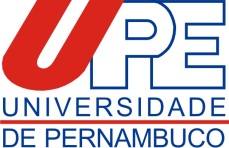 UNIVERSIDADE DE PERNAMBUCO – UPECAMPUS GARANHUNSEMENTÁRIO DO CURSO DE GRADUAÇÃOLICENCIATURA EM COMPUTAÇÃOGaranhuns-PESetembro de 20161º Período2º Período3º Período4º Período5º Período6º Período7º Período8º PeríodoELETIVASUNIVERSIDADE DE PERNAMBUCOUNIVERSIDADE DE PERNAMBUCOUNIVERSIDADE DE PERNAMBUCOUNIDADE – GARANHUNSUNIDADE – GARANHUNSUNIDADE – GARANHUNSDISCIPLINA – COMPUTAÇÃO, ÉTICA E SOCIEDADEDISCIPLINA – COMPUTAÇÃO, ÉTICA E SOCIEDADEDISCIPLINA – COMPUTAÇÃO, ÉTICA E SOCIEDADECÓDIGO DA DISCIPLINA – CC00055GCÓDIGO DA DISCIPLINA – CC00055GCÓDIGO DA DISCIPLINA – CC00055GCARGA HORÁRIA TOTAL – [30H]CARGA HORÁRIA TOTAL – [30H]CARGA HORÁRIA TOTAL – [30H]EMENTAÉtica pessoal, profissional e pública nas áreas de Computação/Informática e Educação. Problemas e dilemas éticos do profissional de Computação/Informática e originados pelo uso da Tecnologia da Informação: privacidade, vírus, hacking, uso da Internet, direitos autorias, dentre outros. Oportunidades interdisciplinares do uso da Computação: pesquisa, desenvolvimento e empregabilidade. Desemprego e informatização. Responsabilidade social. O profissional e o mercado de trabalho. Trabalho e relações humanas. O empreendedorismo como opção profissional. Legislação e aspectos das políticas de Informática no Brasil e no mundo. Regulamentação da profissão.EMENTAÉtica pessoal, profissional e pública nas áreas de Computação/Informática e Educação. Problemas e dilemas éticos do profissional de Computação/Informática e originados pelo uso da Tecnologia da Informação: privacidade, vírus, hacking, uso da Internet, direitos autorias, dentre outros. Oportunidades interdisciplinares do uso da Computação: pesquisa, desenvolvimento e empregabilidade. Desemprego e informatização. Responsabilidade social. O profissional e o mercado de trabalho. Trabalho e relações humanas. O empreendedorismo como opção profissional. Legislação e aspectos das políticas de Informática no Brasil e no mundo. Regulamentação da profissão.EMENTAÉtica pessoal, profissional e pública nas áreas de Computação/Informática e Educação. Problemas e dilemas éticos do profissional de Computação/Informática e originados pelo uso da Tecnologia da Informação: privacidade, vírus, hacking, uso da Internet, direitos autorias, dentre outros. Oportunidades interdisciplinares do uso da Computação: pesquisa, desenvolvimento e empregabilidade. Desemprego e informatização. Responsabilidade social. O profissional e o mercado de trabalho. Trabalho e relações humanas. O empreendedorismo como opção profissional. Legislação e aspectos das políticas de Informática no Brasil e no mundo. Regulamentação da profissão.ÁREA/EIXO/NÚCLEOComputaçãoCOMPETÊNCIA (S) Capacidade de avaliar o bom uso das Tecnologias da Informação e Comunicação e seus impactos econômicos, sociais, ambientais, e humanísticos.HABILIDADESConhecer as violações em potencial quanto às normas legais associadas, como o Direito Autoral, CopyRight, CopyLeft.Habilidade em realizar reflexões acerca das necessidades sociais, frente ao avanço tecnológico.Refletir e julgar os impactos quanto ao processo da regulação (ou não) do profissional da computação.Habilidade em julgar os impactos éticos e morais das soluções tecnológicas;CONTEÚDO PROGRAMÁTICOConceitos Básicos: Informática x Computação, Ética x MoralFilosofia e História da Informática, da Internet e da WebA Sociedade da Informação e a Inclusão DigitalO Computador na Sociedade Contemporânea: Impacto do uso das Tecnologias a nível Social, Econômico, Político e CulturalO Computador na Sociedade Contemporânea: Críticas à adoção de Tecnologias ComputacionaisO Profissional e a Licenciatura em Computação: Regulamentação da ProfissãoO Profissional e a Licenciatura em Computação: Perfil do Profissional, Carreira e Mercado de TrabalhoÉtica Profissional: A abrangência da Ética em Computação, Códigos de Ética ProfissionalA Ética e a Inteligência ArtificialLegislação Aplicada à Computação: Propriedade Intelectual, Comércio Eletrônico, Direito do Consumidor, Contrato EletrônicoCrimes Virtuais e a Lei do SoftwareEstudo de Caso: O Marco CivilSegurança, Confidencialidade, Privacidade, Acesso não AutorizadoEstudo de Caso: WikiLeaks / CriptografiaSoftware Livre x Software Proprietário: Licenças, Questões Econômicas e SociaisComputação ForenseSustentabilidade: Tecnologia da Informação Verde e a Eficiência EnergéticaComputação Social e Internet: Mundos e Relacionamentos VirtuaisCONTEÚDO PROGRAMÁTICOConceitos Básicos: Informática x Computação, Ética x MoralFilosofia e História da Informática, da Internet e da WebA Sociedade da Informação e a Inclusão DigitalO Computador na Sociedade Contemporânea: Impacto do uso das Tecnologias a nível Social, Econômico, Político e CulturalO Computador na Sociedade Contemporânea: Críticas à adoção de Tecnologias ComputacionaisO Profissional e a Licenciatura em Computação: Regulamentação da ProfissãoO Profissional e a Licenciatura em Computação: Perfil do Profissional, Carreira e Mercado de TrabalhoÉtica Profissional: A abrangência da Ética em Computação, Códigos de Ética ProfissionalA Ética e a Inteligência ArtificialLegislação Aplicada à Computação: Propriedade Intelectual, Comércio Eletrônico, Direito do Consumidor, Contrato EletrônicoCrimes Virtuais e a Lei do SoftwareEstudo de Caso: O Marco CivilSegurança, Confidencialidade, Privacidade, Acesso não AutorizadoEstudo de Caso: WikiLeaks / CriptografiaSoftware Livre x Software Proprietário: Licenças, Questões Econômicas e SociaisComputação ForenseSustentabilidade: Tecnologia da Informação Verde e a Eficiência EnergéticaComputação Social e Internet: Mundos e Relacionamentos VirtuaisCONTEÚDO PROGRAMÁTICOConceitos Básicos: Informática x Computação, Ética x MoralFilosofia e História da Informática, da Internet e da WebA Sociedade da Informação e a Inclusão DigitalO Computador na Sociedade Contemporânea: Impacto do uso das Tecnologias a nível Social, Econômico, Político e CulturalO Computador na Sociedade Contemporânea: Críticas à adoção de Tecnologias ComputacionaisO Profissional e a Licenciatura em Computação: Regulamentação da ProfissãoO Profissional e a Licenciatura em Computação: Perfil do Profissional, Carreira e Mercado de TrabalhoÉtica Profissional: A abrangência da Ética em Computação, Códigos de Ética ProfissionalA Ética e a Inteligência ArtificialLegislação Aplicada à Computação: Propriedade Intelectual, Comércio Eletrônico, Direito do Consumidor, Contrato EletrônicoCrimes Virtuais e a Lei do SoftwareEstudo de Caso: O Marco CivilSegurança, Confidencialidade, Privacidade, Acesso não AutorizadoEstudo de Caso: WikiLeaks / CriptografiaSoftware Livre x Software Proprietário: Licenças, Questões Econômicas e SociaisComputação ForenseSustentabilidade: Tecnologia da Informação Verde e a Eficiência EnergéticaComputação Social e Internet: Mundos e Relacionamentos VirtuaisBIBLIOGRAFIABARGER, R. N. Ética na Computação: Uma abordagem baseada em casos. São Paulo: Editora LCT, 2010.CAMARGO, M. Fundamentos de ética geral e profissional; Ed. Vozes; Petrópolis, 1999.FONSECA Filho, C. História da computação - O caminho do pensamento e da tecnologia. EDIPUCRS – 2007. ISBN 978-85-7430-691-9 (e-book disponível em http://www.pucrs.br/edipucrs/online/livro4.html#livro).GOMEZ. Margarita Victoria. Educação em Rede: uma visão emancipatória. São Paulo: Cortez, Instituto Paulo Freire, 2004.MASIERO, P. C. Ética em Computação; Editora da Universidade de São Paulo, 2000.MATTAR, João. Filosofia da Computação e da Informação. Editora LCTE. 1ª Edição, 2009.TAKAHASHI, T. Sociedade da informação no Brasil: livro verde – Brasília: Ministério da Ciência e Tecnologia, 2000.BIBLIOGRAFIABARGER, R. N. Ética na Computação: Uma abordagem baseada em casos. São Paulo: Editora LCT, 2010.CAMARGO, M. Fundamentos de ética geral e profissional; Ed. Vozes; Petrópolis, 1999.FONSECA Filho, C. História da computação - O caminho do pensamento e da tecnologia. EDIPUCRS – 2007. ISBN 978-85-7430-691-9 (e-book disponível em http://www.pucrs.br/edipucrs/online/livro4.html#livro).GOMEZ. Margarita Victoria. Educação em Rede: uma visão emancipatória. São Paulo: Cortez, Instituto Paulo Freire, 2004.MASIERO, P. C. Ética em Computação; Editora da Universidade de São Paulo, 2000.MATTAR, João. Filosofia da Computação e da Informação. Editora LCTE. 1ª Edição, 2009.TAKAHASHI, T. Sociedade da informação no Brasil: livro verde – Brasília: Ministério da Ciência e Tecnologia, 2000.BIBLIOGRAFIABARGER, R. N. Ética na Computação: Uma abordagem baseada em casos. São Paulo: Editora LCT, 2010.CAMARGO, M. Fundamentos de ética geral e profissional; Ed. Vozes; Petrópolis, 1999.FONSECA Filho, C. História da computação - O caminho do pensamento e da tecnologia. EDIPUCRS – 2007. ISBN 978-85-7430-691-9 (e-book disponível em http://www.pucrs.br/edipucrs/online/livro4.html#livro).GOMEZ. Margarita Victoria. Educação em Rede: uma visão emancipatória. São Paulo: Cortez, Instituto Paulo Freire, 2004.MASIERO, P. C. Ética em Computação; Editora da Universidade de São Paulo, 2000.MATTAR, João. Filosofia da Computação e da Informação. Editora LCTE. 1ª Edição, 2009.TAKAHASHI, T. Sociedade da informação no Brasil: livro verde – Brasília: Ministério da Ciência e Tecnologia, 2000.UNIVERSIDADE DE PERNAMBUCOUNIVERSIDADE DE PERNAMBUCOUNIVERSIDADE DE PERNAMBUCOUNIDADE – GARANHUNSUNIDADE – GARANHUNSUNIDADE – GARANHUNSDISCIPLINA – FUNDAMENTOS FILOSÓFICOS DA EDUCAÇÃODISCIPLINA – FUNDAMENTOS FILOSÓFICOS DA EDUCAÇÃODISCIPLINA – FUNDAMENTOS FILOSÓFICOS DA EDUCAÇÃOCÓDIGO DA DISCIPLINA – CC00150GCÓDIGO DA DISCIPLINA – CC00150GCÓDIGO DA DISCIPLINA – CC00150GCARGA HORÁRIA TOTAL – [60H]CARGA HORÁRIA TOTAL – [60H]CARGA HORÁRIA TOTAL – [60H]EMENTABases filosóficas da educação. Tendências pedagógicas liberais e progressistas. O pensamento filosófico no Brasil e seus reflexos na educação atual. Formação do educador a partir de uma reflexão sobre o contexto histórico-social; a pessoa enquanto ser ético e cultural.EMENTABases filosóficas da educação. Tendências pedagógicas liberais e progressistas. O pensamento filosófico no Brasil e seus reflexos na educação atual. Formação do educador a partir de uma reflexão sobre o contexto histórico-social; a pessoa enquanto ser ético e cultural.EMENTABases filosóficas da educação. Tendências pedagógicas liberais e progressistas. O pensamento filosófico no Brasil e seus reflexos na educação atual. Formação do educador a partir de uma reflexão sobre o contexto histórico-social; a pessoa enquanto ser ético e cultural.ÁREA/EIXO/NÚCLEOEducaçãoCOMPETÊNCIA (S) Capacidade de entender as relações entre Filosofia e Educação para a configuração dos contornos do processo educativo.HABILIDADESDesenvolver trabalho em equipe, estabelecendo diálogo entre a área educacional e as demais áreas do conhecimento;Realizar pesquisas que proporcionem conhecimentos, entre outros: sobre alunos e alunas e a realidade em que estes desenvolvem suas experiências não-escolares; sobre processos de ensinar e de aprender, em diferentes meios ambiental-ecológicos; sobre propostas curriculares; e sobre organização do trabalho educativo e práticas pedagógicas.Utilizar com propriedade, instrumentos próprios para construção de conhecimentos tecnológicos, pedagógicos e científicos;CONTEÚDO PROGRAMÁTICOFundamentos filosóficas da educação. Tendências pedagógicas;Tendências Liberais;Tendências Progressistas.O pensamento filosófico;O pensamento filosófico no Brasil e seus reflexos na educação atual. Formação do educador a partir de uma reflexão sobre o contexto histórico-social; a pessoa enquanto ser ético e cultural.Globalização e educação: crise dos paradigmas e a formação do educador no contexto da contemporaneidade.CONTEÚDO PROGRAMÁTICOFundamentos filosóficas da educação. Tendências pedagógicas;Tendências Liberais;Tendências Progressistas.O pensamento filosófico;O pensamento filosófico no Brasil e seus reflexos na educação atual. Formação do educador a partir de uma reflexão sobre o contexto histórico-social; a pessoa enquanto ser ético e cultural.Globalização e educação: crise dos paradigmas e a formação do educador no contexto da contemporaneidade.CONTEÚDO PROGRAMÁTICOFundamentos filosóficas da educação. Tendências pedagógicas;Tendências Liberais;Tendências Progressistas.O pensamento filosófico;O pensamento filosófico no Brasil e seus reflexos na educação atual. Formação do educador a partir de uma reflexão sobre o contexto histórico-social; a pessoa enquanto ser ético e cultural.Globalização e educação: crise dos paradigmas e a formação do educador no contexto da contemporaneidade.BIBLIOGRAFIAARANHA, Maria Lúcia de Arruda. Temas de Filosofia. São Paulo: Moderna, 2005.ARANHA, Maria Lúcia de Arruda. Filosofia da Educação. São Paulo: Moderna, 2006.ARANHA, Maria Lúcia de Arruda; MARTINS, Maria Helena Pires. Filosofando: Introdução à Filosofia. São Paulo: Moderna, 1993.CHAUI, Marilena. Convite à filosofia. São Paulo. Editora Ática. 1999.DALBOSCO, Cláudio. Filosofia e Pedagogia. São Paulo: Autores Associados, 2008.GADOTTI, Moacir. História das Idéias Pedagógicas. São Paulo: Ática, 2002.HEYWOOD, Andrew. Ideologias Políticas: Do Liberalismo ao Fascismo. São Paulo: Ática, 2008.MENDES, Durmeval Trigueiro (org.) Filosofia da Educação Brasileira. Rio de Janeiro: Civilização Brasileira, 1983.REBOUL, Olivier. Filosofia da Educação. São Paulo: Melhoramentos, 1974.ROCHA, R. P. Ensino de Filosofia e Currículo. São Paulo, Vozes, 2008.SAVIANI, Dermeval. Escola e Democracia. São Paulo: Cortez Autores Associados, 2006. SAVIANI, Dermeval. Pedagogia histórico-crítica: primeiras aproximações. São Paulo: Autores Associados, 2008.BIBLIOGRAFIAARANHA, Maria Lúcia de Arruda. Temas de Filosofia. São Paulo: Moderna, 2005.ARANHA, Maria Lúcia de Arruda. Filosofia da Educação. São Paulo: Moderna, 2006.ARANHA, Maria Lúcia de Arruda; MARTINS, Maria Helena Pires. Filosofando: Introdução à Filosofia. São Paulo: Moderna, 1993.CHAUI, Marilena. Convite à filosofia. São Paulo. Editora Ática. 1999.DALBOSCO, Cláudio. Filosofia e Pedagogia. São Paulo: Autores Associados, 2008.GADOTTI, Moacir. História das Idéias Pedagógicas. São Paulo: Ática, 2002.HEYWOOD, Andrew. Ideologias Políticas: Do Liberalismo ao Fascismo. São Paulo: Ática, 2008.MENDES, Durmeval Trigueiro (org.) Filosofia da Educação Brasileira. Rio de Janeiro: Civilização Brasileira, 1983.REBOUL, Olivier. Filosofia da Educação. São Paulo: Melhoramentos, 1974.ROCHA, R. P. Ensino de Filosofia e Currículo. São Paulo, Vozes, 2008.SAVIANI, Dermeval. Escola e Democracia. São Paulo: Cortez Autores Associados, 2006. SAVIANI, Dermeval. Pedagogia histórico-crítica: primeiras aproximações. São Paulo: Autores Associados, 2008.BIBLIOGRAFIAARANHA, Maria Lúcia de Arruda. Temas de Filosofia. São Paulo: Moderna, 2005.ARANHA, Maria Lúcia de Arruda. Filosofia da Educação. São Paulo: Moderna, 2006.ARANHA, Maria Lúcia de Arruda; MARTINS, Maria Helena Pires. Filosofando: Introdução à Filosofia. São Paulo: Moderna, 1993.CHAUI, Marilena. Convite à filosofia. São Paulo. Editora Ática. 1999.DALBOSCO, Cláudio. Filosofia e Pedagogia. São Paulo: Autores Associados, 2008.GADOTTI, Moacir. História das Idéias Pedagógicas. São Paulo: Ática, 2002.HEYWOOD, Andrew. Ideologias Políticas: Do Liberalismo ao Fascismo. São Paulo: Ática, 2008.MENDES, Durmeval Trigueiro (org.) Filosofia da Educação Brasileira. Rio de Janeiro: Civilização Brasileira, 1983.REBOUL, Olivier. Filosofia da Educação. São Paulo: Melhoramentos, 1974.ROCHA, R. P. Ensino de Filosofia e Currículo. São Paulo, Vozes, 2008.SAVIANI, Dermeval. Escola e Democracia. São Paulo: Cortez Autores Associados, 2006. SAVIANI, Dermeval. Pedagogia histórico-crítica: primeiras aproximações. São Paulo: Autores Associados, 2008.UNIVERSIDADE DE PERNAMBUCOUNIVERSIDADE DE PERNAMBUCOUNIVERSIDADE DE PERNAMBUCOUNIDADE – GARANHUNSUNIDADE – GARANHUNSUNIDADE – GARANHUNSDISCIPLINA – INTRODUÇÃO A COMPUTAÇÃODISCIPLINA – INTRODUÇÃO A COMPUTAÇÃODISCIPLINA – INTRODUÇÃO A COMPUTAÇÃOCÓDIGO DA DISCIPLINA – CC00147GCÓDIGO DA DISCIPLINA – CC00147GCÓDIGO DA DISCIPLINA – CC00147GCARGA HORÁRIA TOTAL – [60H] (30T, 30P)CARGA HORÁRIA TOTAL – [60H] (30T, 30P)CARGA HORÁRIA TOTAL – [60H] (30T, 30P)EMENTAProver uma visão abrangente das diversas áreas da Computação, propiciando uma compreensão mais clara dos seus diversos temas abordados. O estudante precisa entende a relação do universo da Computação ao curso de Licenciatura. EMENTAProver uma visão abrangente das diversas áreas da Computação, propiciando uma compreensão mais clara dos seus diversos temas abordados. O estudante precisa entende a relação do universo da Computação ao curso de Licenciatura. EMENTAProver uma visão abrangente das diversas áreas da Computação, propiciando uma compreensão mais clara dos seus diversos temas abordados. O estudante precisa entende a relação do universo da Computação ao curso de Licenciatura. ÁREA/EIXO/NÚCLEOComputação COMPETÊNCIA (S)Compreender os fundamentos teóricos do universo da computação, assim como sua interdisciplinaridade em diferentes áreas.HABILIDADESEntender a evolução histórica dos computadores assim como a representação e armazenamento de dados;Entender a relação do papel do sistema operacional com as atividades internas de um computador;Entender os fundamentos associados a rede de computadores;Entender fundamentos do processo de desenvolvimento de software pela engenharia;Entender a relação de dados em sistemas banco de dados em projetos de software;Entender os fundamentos da Computação Gráfica e sua relação com a produção de softwares educativos;Entender como a inteligência é inserida nas máquinas pelos fundamentos da área de Inteligência Artificial. Entender os fundamentos gerais área da ciência da computação. CONTEÚDO PROGRAMÁTICOIntrodução à ComputaçãoHistória da ComputaçãoConceitos introdutórios em abstração, algoritmosRepercussões sociais da área Armazenamento de Dados e Manipulação de DadosBits e armazenamentoMemória principal e armazenamento em massaSistema binárioRepresentação da informaçãoArquitetura de computadoresSistemas OperacionaisHistória e arquitetura de sistemas operacionaisSegurançaRedes de Computadores e a InternetFundamentos de redes Internet e protocolos SegurançaAlgoritmos e Linguagens de ProgramaçãoConceito e representaçãoTipos de estruturas Perspectivas histórica e tipos de linguagem de programaçãoEngenharia de SoftwareCiclo de vida do softwareMetodologias de engenhariaSistema de Banco de DadosFundamentos de banco de dadosComputação GráficaEscopo da computação gráficaVisão geral Inteligência ArtificialFundamentos gerais Inteligência e máquinasTeoria da ComputaçãoFunções e sua computação Máquina de TuringCONTEÚDO PROGRAMÁTICOIntrodução à ComputaçãoHistória da ComputaçãoConceitos introdutórios em abstração, algoritmosRepercussões sociais da área Armazenamento de Dados e Manipulação de DadosBits e armazenamentoMemória principal e armazenamento em massaSistema binárioRepresentação da informaçãoArquitetura de computadoresSistemas OperacionaisHistória e arquitetura de sistemas operacionaisSegurançaRedes de Computadores e a InternetFundamentos de redes Internet e protocolos SegurançaAlgoritmos e Linguagens de ProgramaçãoConceito e representaçãoTipos de estruturas Perspectivas histórica e tipos de linguagem de programaçãoEngenharia de SoftwareCiclo de vida do softwareMetodologias de engenhariaSistema de Banco de DadosFundamentos de banco de dadosComputação GráficaEscopo da computação gráficaVisão geral Inteligência ArtificialFundamentos gerais Inteligência e máquinasTeoria da ComputaçãoFunções e sua computação Máquina de TuringCONTEÚDO PROGRAMÁTICOIntrodução à ComputaçãoHistória da ComputaçãoConceitos introdutórios em abstração, algoritmosRepercussões sociais da área Armazenamento de Dados e Manipulação de DadosBits e armazenamentoMemória principal e armazenamento em massaSistema binárioRepresentação da informaçãoArquitetura de computadoresSistemas OperacionaisHistória e arquitetura de sistemas operacionaisSegurançaRedes de Computadores e a InternetFundamentos de redes Internet e protocolos SegurançaAlgoritmos e Linguagens de ProgramaçãoConceito e representaçãoTipos de estruturas Perspectivas histórica e tipos de linguagem de programaçãoEngenharia de SoftwareCiclo de vida do softwareMetodologias de engenhariaSistema de Banco de DadosFundamentos de banco de dadosComputação GráficaEscopo da computação gráficaVisão geral Inteligência ArtificialFundamentos gerais Inteligência e máquinasTeoria da ComputaçãoFunções e sua computação Máquina de TuringBIBLIOGRAFIABROOKSHEAR, J. Glenn. Ciência da Computação Uma visão Abrangente. 11° edição, Editora Bookman, 2013.FEIJO, Bruno, CLUA, Esteban e SILVA, Flávio S. C. da. Introdução à Ciência da Computação com Jogos. Editora Campus. 1ª Edição, 2009.LEWIS, John e DALE, Nell. Ciência da Computação sem Mistérios. Editora LTC. 1ª Edição, 2010.NUNES, Daltro José. (2011). Ciência da Computação na Educação Básica. Disponível em <http://www.jornaldaciencia.org.br/Detalhe.jsp?id=79207> Acesso em: 25 de out. 2011._______(2010). Computação ou informática? Disponível em  <http://www.jornaldaciencia.org.br/Detalhe.jsp?id=69969> Acesso em: 18 de ago. 2011.MOSHARRAF, Firouz e FOROUZAN, Behrouz. Fundamentos da Ciência da Computação. Editora Cengage. 1ª Edição, 2011.BIBLIOGRAFIABROOKSHEAR, J. Glenn. Ciência da Computação Uma visão Abrangente. 11° edição, Editora Bookman, 2013.FEIJO, Bruno, CLUA, Esteban e SILVA, Flávio S. C. da. Introdução à Ciência da Computação com Jogos. Editora Campus. 1ª Edição, 2009.LEWIS, John e DALE, Nell. Ciência da Computação sem Mistérios. Editora LTC. 1ª Edição, 2010.NUNES, Daltro José. (2011). Ciência da Computação na Educação Básica. Disponível em <http://www.jornaldaciencia.org.br/Detalhe.jsp?id=79207> Acesso em: 25 de out. 2011._______(2010). Computação ou informática? Disponível em  <http://www.jornaldaciencia.org.br/Detalhe.jsp?id=69969> Acesso em: 18 de ago. 2011.MOSHARRAF, Firouz e FOROUZAN, Behrouz. Fundamentos da Ciência da Computação. Editora Cengage. 1ª Edição, 2011.BIBLIOGRAFIABROOKSHEAR, J. Glenn. Ciência da Computação Uma visão Abrangente. 11° edição, Editora Bookman, 2013.FEIJO, Bruno, CLUA, Esteban e SILVA, Flávio S. C. da. Introdução à Ciência da Computação com Jogos. Editora Campus. 1ª Edição, 2009.LEWIS, John e DALE, Nell. Ciência da Computação sem Mistérios. Editora LTC. 1ª Edição, 2010.NUNES, Daltro José. (2011). Ciência da Computação na Educação Básica. Disponível em <http://www.jornaldaciencia.org.br/Detalhe.jsp?id=79207> Acesso em: 25 de out. 2011._______(2010). Computação ou informática? Disponível em  <http://www.jornaldaciencia.org.br/Detalhe.jsp?id=69969> Acesso em: 18 de ago. 2011.MOSHARRAF, Firouz e FOROUZAN, Behrouz. Fundamentos da Ciência da Computação. Editora Cengage. 1ª Edição, 2011.UNIVERSIDADE DE PERNAMBUCOUNIVERSIDADE DE PERNAMBUCOUNIVERSIDADE DE PERNAMBUCOUNIDADE – GARANHUNSUNIDADE – GARANHUNSUNIDADE – GARANHUNSDISCIPLINA – LÍNGUA PORTUGUESA NA PRODUÇÃO DO CONHECIMENTODISCIPLINA – LÍNGUA PORTUGUESA NA PRODUÇÃO DO CONHECIMENTODISCIPLINA – LÍNGUA PORTUGUESA NA PRODUÇÃO DO CONHECIMENTOCÓDIGO DA DISCIPLINA – CC00149GCÓDIGO DA DISCIPLINA – CC00149GCÓDIGO DA DISCIPLINA – CC00149GCARGA HORÁRIA TOTAL – [60H]CARGA HORÁRIA TOTAL – [60H]CARGA HORÁRIA TOTAL – [60H]EMENTAConcepção de língua e linguagem. Leitura e produção de diferentes textos e gêneros.  Análise intelectiva e interpretativa de textos. Variações linguísticas e usos da linguagem. Coesão e coerência de textos. Tópicos especiais da gramática normativa e reflexiva.EMENTAConcepção de língua e linguagem. Leitura e produção de diferentes textos e gêneros.  Análise intelectiva e interpretativa de textos. Variações linguísticas e usos da linguagem. Coesão e coerência de textos. Tópicos especiais da gramática normativa e reflexiva.EMENTAConcepção de língua e linguagem. Leitura e produção de diferentes textos e gêneros.  Análise intelectiva e interpretativa de textos. Variações linguísticas e usos da linguagem. Coesão e coerência de textos. Tópicos especiais da gramática normativa e reflexiva.ÁREA/EIXO/NÚCLEOEducaçãoCOMPETÊNCIA (S) - Capacidade de elaborar uma rotina de trabalho diário para o processo de leitura e escrita nas séries iniciais do ensino fundamental.HABILIDADES-Ler e interpretar o conteúdo, sintetizando os fatores que influenciam a produção do texto escrito.-Conhecer os componentes de uma narrativa para saber fazer a análise da mesma.-Identificar a função do trabalho com narrativas.-Diferenciar as gramáticas normativa, descritiva e aplicada.-Utilizar metodologia específica para trabalhar com a ortografia, pontuação e análise do discurso. - Conhecer a proposta curricular para a Língua Portuguesa (anos iniciais do Ensino Fundamental);-Diferenciar “tipos” de atividades para o desenvolvimento da leitura e da escrita e sintetizar os critérios que caracterizam uma “boa atividade”.- Habilidade em analisar diferentes textos, quanto a sua estrutura e conhecer propostas de trabalho com multiplicidade de textos.-Reconhecer critérios das atividades de ensino-aprendizagem da leitura.CONTEÚDO PROGRAMÁTICOI- Parâmetros Curriculares Nacionais – Língua Portuguesa- Diversidade de textos.- Que fala cabe à escola ensinar.- Que escrita cabe à escola ensinar.- A prática de reflexão sobre a língua.II- Expectativas de Aprendizagem- Expectativas.- Orientações Didáticas.- Atividades.- Avaliação.III- Oralidade- Roda de Biblioteca.IV- Leitura- Tipos de leitura- Estratégias de leitura e compreensão leitora.V- Escrita- Gêneros textuais e esferas de circulação.- Produção de texto.- Correção e revisão de textos.- Registros e acompanhamento da aprendizagem dos alunos.VI- Análise e Reflexão sobre a língua- Ortografia.- Pontuação.- Gramática.- Padrões de escrita.CONTEÚDO PROGRAMÁTICOI- Parâmetros Curriculares Nacionais – Língua Portuguesa- Diversidade de textos.- Que fala cabe à escola ensinar.- Que escrita cabe à escola ensinar.- A prática de reflexão sobre a língua.II- Expectativas de Aprendizagem- Expectativas.- Orientações Didáticas.- Atividades.- Avaliação.III- Oralidade- Roda de Biblioteca.IV- Leitura- Tipos de leitura- Estratégias de leitura e compreensão leitora.V- Escrita- Gêneros textuais e esferas de circulação.- Produção de texto.- Correção e revisão de textos.- Registros e acompanhamento da aprendizagem dos alunos.VI- Análise e Reflexão sobre a língua- Ortografia.- Pontuação.- Gramática.- Padrões de escrita.CONTEÚDO PROGRAMÁTICOI- Parâmetros Curriculares Nacionais – Língua Portuguesa- Diversidade de textos.- Que fala cabe à escola ensinar.- Que escrita cabe à escola ensinar.- A prática de reflexão sobre a língua.II- Expectativas de Aprendizagem- Expectativas.- Orientações Didáticas.- Atividades.- Avaliação.III- Oralidade- Roda de Biblioteca.IV- Leitura- Tipos de leitura- Estratégias de leitura e compreensão leitora.V- Escrita- Gêneros textuais e esferas de circulação.- Produção de texto.- Correção e revisão de textos.- Registros e acompanhamento da aprendizagem dos alunos.VI- Análise e Reflexão sobre a língua- Ortografia.- Pontuação.- Gramática.- Padrões de escrita.BIBLIOGRAFIAANTUNES, I.  Lutar com as palavras: coesão e coerência.  São Paulo: Parábola Editorial, 2005.ANTUNES, I. Análise de Textos: fundamentos e práticas. São Paulo: Parábola Editorial,2010.BALTAR, M. Competência Textual e Discursiva. São Paulo: Educ, 2006.CHAROLLES, M. Introdução aos problemas da coerência dos textos: abordagem teórica e estudo das práticas pedagógicas. Tradução de Paulo Otoni. In: GALVES, C. ORLANDI, E. P. e OTONI, P. O texto: escrita e leitura. Campinas: Pontes, 1986.FAVERO, L. Os segredos do texto. São Paulo: Contexto, 2002.GUIMARÃES, E. A articulação do texto. 8ª ed. São Paulo: Ática, 2007MARTINS, Maria Helena. O que é leitura. São Paulo: Brasiliense, 1987.SAVTCHUK, I. Prática de Morfossintaxe. São Paulo: Manole, 2010.BIBLIOGRAFIAANTUNES, I.  Lutar com as palavras: coesão e coerência.  São Paulo: Parábola Editorial, 2005.ANTUNES, I. Análise de Textos: fundamentos e práticas. São Paulo: Parábola Editorial,2010.BALTAR, M. Competência Textual e Discursiva. São Paulo: Educ, 2006.CHAROLLES, M. Introdução aos problemas da coerência dos textos: abordagem teórica e estudo das práticas pedagógicas. Tradução de Paulo Otoni. In: GALVES, C. ORLANDI, E. P. e OTONI, P. O texto: escrita e leitura. Campinas: Pontes, 1986.FAVERO, L. Os segredos do texto. São Paulo: Contexto, 2002.GUIMARÃES, E. A articulação do texto. 8ª ed. São Paulo: Ática, 2007MARTINS, Maria Helena. O que é leitura. São Paulo: Brasiliense, 1987.SAVTCHUK, I. Prática de Morfossintaxe. São Paulo: Manole, 2010.BIBLIOGRAFIAANTUNES, I.  Lutar com as palavras: coesão e coerência.  São Paulo: Parábola Editorial, 2005.ANTUNES, I. Análise de Textos: fundamentos e práticas. São Paulo: Parábola Editorial,2010.BALTAR, M. Competência Textual e Discursiva. São Paulo: Educ, 2006.CHAROLLES, M. Introdução aos problemas da coerência dos textos: abordagem teórica e estudo das práticas pedagógicas. Tradução de Paulo Otoni. In: GALVES, C. ORLANDI, E. P. e OTONI, P. O texto: escrita e leitura. Campinas: Pontes, 1986.FAVERO, L. Os segredos do texto. São Paulo: Contexto, 2002.GUIMARÃES, E. A articulação do texto. 8ª ed. São Paulo: Ática, 2007MARTINS, Maria Helena. O que é leitura. São Paulo: Brasiliense, 1987.SAVTCHUK, I. Prática de Morfossintaxe. São Paulo: Manole, 2010.UNIVERSIDADE DE PERNAMBUCOUNIVERSIDADE DE PERNAMBUCOUNIVERSIDADE DE PERNAMBUCOUNIDADE – CAMPUS GARANHUNSUNIDADE – CAMPUS GARANHUNSUNIDADE – CAMPUS GARANHUNSDISCIPLINA – PROGRAMAÇÃO IDISCIPLINA – PROGRAMAÇÃO IDISCIPLINA – PROGRAMAÇÃO ICÓDIGO DA DISCIPLINA – CC00146GCÓDIGO DA DISCIPLINA – CC00146GCÓDIGO DA DISCIPLINA – CC00146GCARGA HORÁRIA TOTAL – 90H (45T, 45P)CARGA HORÁRIA TOTAL – 90H (45T, 45P)CARGA HORÁRIA TOTAL – 90H (45T, 45P)EMENTAConstrução de algoritmos. Conceitos básicos de um programa: variáveis, operadores e expressões, estruturas de controle (atribuição, seleção, repetição). Introdução à uma linguagem de programação estruturada. Ambientes de programação. Dados estruturados: vetores, matrizes e registros. Manipulação de Arquivos. Subprogramas: funções e procedimentos. Passagem de parâmetros (por valor e por referência). Recursividade. Ensino de programação.EMENTAConstrução de algoritmos. Conceitos básicos de um programa: variáveis, operadores e expressões, estruturas de controle (atribuição, seleção, repetição). Introdução à uma linguagem de programação estruturada. Ambientes de programação. Dados estruturados: vetores, matrizes e registros. Manipulação de Arquivos. Subprogramas: funções e procedimentos. Passagem de parâmetros (por valor e por referência). Recursividade. Ensino de programação.EMENTAConstrução de algoritmos. Conceitos básicos de um programa: variáveis, operadores e expressões, estruturas de controle (atribuição, seleção, repetição). Introdução à uma linguagem de programação estruturada. Ambientes de programação. Dados estruturados: vetores, matrizes e registros. Manipulação de Arquivos. Subprogramas: funções e procedimentos. Passagem de parâmetros (por valor e por referência). Recursividade. Ensino de programação.ÁREA/EIXO/NÚCLEOCiência da ComputaçãoCOMPETÊNCIA (S)Entender o conceito de programação de computadores;Entender os conceitos de linguagens de programação imperativas;Projetar e implementar soluções de software utilizando linguagens de programação imperativas.HABILIDADESPensar analiticamente quando defrontado com um problema;Projetar soluções apropriadas para problemas;Identificar de maneira objetiva os passos necessários para a resolução de um problema;Ser capaz de elaborar conceitos complexos (e geralmente mais abstratos) a partir de conceitos básicos.CONTEÚDO PROGRAMÁTICOAlgoritmos versus Programas Elementos Básicos de um Programa: Tipos Simples de Dados, Variáveis, Constantes, Identificadores, Expressões Aritméticas, Expressões lógicas, Comando de Atribuíção e Comandos de Leitura e Escrita de Dados Formato, documentação e robustez de um programa Estruturas de Controle: Comandos de Seleção IF e CASE Modularização através de Subprogramas: Procedimentos, Passagem de parâmetros por valor e por referência, Funções, Regras do escopo léxicoEstruturas de Controle: Comandos de Repetição FOR, REPEAT e WHILE Manipulação de Strings Tipos Estruturados de Dados: Vetores, Matrizes e Registros Tipos de dados definidos pelo Usuário Recursividade Manipulação de ArquivosCONTEÚDO PROGRAMÁTICOAlgoritmos versus Programas Elementos Básicos de um Programa: Tipos Simples de Dados, Variáveis, Constantes, Identificadores, Expressões Aritméticas, Expressões lógicas, Comando de Atribuíção e Comandos de Leitura e Escrita de Dados Formato, documentação e robustez de um programa Estruturas de Controle: Comandos de Seleção IF e CASE Modularização através de Subprogramas: Procedimentos, Passagem de parâmetros por valor e por referência, Funções, Regras do escopo léxicoEstruturas de Controle: Comandos de Repetição FOR, REPEAT e WHILE Manipulação de Strings Tipos Estruturados de Dados: Vetores, Matrizes e Registros Tipos de dados definidos pelo Usuário Recursividade Manipulação de ArquivosCONTEÚDO PROGRAMÁTICOAlgoritmos versus Programas Elementos Básicos de um Programa: Tipos Simples de Dados, Variáveis, Constantes, Identificadores, Expressões Aritméticas, Expressões lógicas, Comando de Atribuíção e Comandos de Leitura e Escrita de Dados Formato, documentação e robustez de um programa Estruturas de Controle: Comandos de Seleção IF e CASE Modularização através de Subprogramas: Procedimentos, Passagem de parâmetros por valor e por referência, Funções, Regras do escopo léxicoEstruturas de Controle: Comandos de Repetição FOR, REPEAT e WHILE Manipulação de Strings Tipos Estruturados de Dados: Vetores, Matrizes e Registros Tipos de dados definidos pelo Usuário Recursividade Manipulação de ArquivosBIBLIOGRAFIAFAROUZAN, Behouz e MOSHARRAF, Firouz. Fundamentos da Ciência da Computação. Editora Cengage Learning. 2ª Edição, 2011.BARRY, Paul e GRIFFITHS, David. Usa a Cabeça! Programação. Editora Altabooks. 1ª Edição, 2010.FARREL, Joyce. Lógica e Design de Programação - Introdução. Editora Cengage Learning. 5ª Edição, 2010.TUCKER, Allen B. e NOONAN, Robert E. Java 6 – Uma Abordagem Ativa de Aprendizado. Editora LTC. 1ª Edição, 2010.BARRY, Paul. Usa a Cabeça! Python. Editora Altabooks. 1ª Edição, 2012.BIBLIOGRAFIAFAROUZAN, Behouz e MOSHARRAF, Firouz. Fundamentos da Ciência da Computação. Editora Cengage Learning. 2ª Edição, 2011.BARRY, Paul e GRIFFITHS, David. Usa a Cabeça! Programação. Editora Altabooks. 1ª Edição, 2010.FARREL, Joyce. Lógica e Design de Programação - Introdução. Editora Cengage Learning. 5ª Edição, 2010.TUCKER, Allen B. e NOONAN, Robert E. Java 6 – Uma Abordagem Ativa de Aprendizado. Editora LTC. 1ª Edição, 2010.BARRY, Paul. Usa a Cabeça! Python. Editora Altabooks. 1ª Edição, 2012.BIBLIOGRAFIAFAROUZAN, Behouz e MOSHARRAF, Firouz. Fundamentos da Ciência da Computação. Editora Cengage Learning. 2ª Edição, 2011.BARRY, Paul e GRIFFITHS, David. Usa a Cabeça! Programação. Editora Altabooks. 1ª Edição, 2010.FARREL, Joyce. Lógica e Design de Programação - Introdução. Editora Cengage Learning. 5ª Edição, 2010.TUCKER, Allen B. e NOONAN, Robert E. Java 6 – Uma Abordagem Ativa de Aprendizado. Editora LTC. 1ª Edição, 2010.BARRY, Paul. Usa a Cabeça! Python. Editora Altabooks. 1ª Edição, 2012.UNIVERSIDADE DE PERNAMBUCOUNIVERSIDADE DE PERNAMBUCOUNIVERSIDADE DE PERNAMBUCOUNIDADE – CAMPUS GARANHUNSUNIDADE – CAMPUS GARANHUNSUNIDADE – CAMPUS GARANHUNSDISCIPLINA – MATEMÁTICA ELEMENTARDISCIPLINA – MATEMÁTICA ELEMENTARDISCIPLINA – MATEMÁTICA ELEMENTARCÓDIGO DA DISCIPLINA – CC00148GCÓDIGO DA DISCIPLINA – CC00148GCÓDIGO DA DISCIPLINA – CC00148GCARGA HORÁRIA TOTAL – [60h]CARGA HORÁRIA TOTAL – [60h]CARGA HORÁRIA TOTAL – [60h]EMENTAAxiomas e propriedades de conjuntos. Operações entre conjuntos. Conjuntos numéricos usuais. Relações e funções. Definição e classificação de funções reais.  Gráficos de funções. Zeros de funções. Revisão das principais funções apresentadas no ensino médio. Uso de softwares para construção de gráficos de funções.EMENTAAxiomas e propriedades de conjuntos. Operações entre conjuntos. Conjuntos numéricos usuais. Relações e funções. Definição e classificação de funções reais.  Gráficos de funções. Zeros de funções. Revisão das principais funções apresentadas no ensino médio. Uso de softwares para construção de gráficos de funções.EMENTAAxiomas e propriedades de conjuntos. Operações entre conjuntos. Conjuntos numéricos usuais. Relações e funções. Definição e classificação de funções reais.  Gráficos de funções. Zeros de funções. Revisão das principais funções apresentadas no ensino médio. Uso de softwares para construção de gráficos de funções.ÁREA/EIXO/NÚCLEODisciplina no núcleo básico - MatemáticaCOMPETÊNCIA (S)Compreender conceitos básicos sobre conjuntos e caracterizar os principais conjuntos numéricos.Compreendera a definição de funções, propriedades e classificação de funções, zeros de funções reais. HABILIDADESSaber explicar as contribuição de Cantor e a definição de conjunto universo. Saber executar as principais operações sobre conjuntos. Descrever e demonstrar as leis de De Morgan. Descrever o conjunto dos Naturais, dos Inteiros, dos Racionais, dos Irracionais e dos Reais. Saber identificar, determinar zeros e esboçar gráficos de funções polinomiais, trigonométricas, exponenciais e logarítmicas.CONTEÚDO PROGRAMÁTICOConjuntos: conceitos básicos sobre teoria dos conjuntos, a contribuição de Cantor e a noção de conjunto universo, principais conjuntos numéricos. Funções: definição, propriedades e classificação de funções, zeros de funções reais. Funções polinomiais, trigonométricas, exponenciais e logarítmicas.CONTEÚDO PROGRAMÁTICOConjuntos: conceitos básicos sobre teoria dos conjuntos, a contribuição de Cantor e a noção de conjunto universo, principais conjuntos numéricos. Funções: definição, propriedades e classificação de funções, zeros de funções reais. Funções polinomiais, trigonométricas, exponenciais e logarítmicas.CONTEÚDO PROGRAMÁTICOConjuntos: conceitos básicos sobre teoria dos conjuntos, a contribuição de Cantor e a noção de conjunto universo, principais conjuntos numéricos. Funções: definição, propriedades e classificação de funções, zeros de funções reais. Funções polinomiais, trigonométricas, exponenciais e logarítmicas.BIBLIOGRAFIALEITHOLD, L., Cálculo com Geometria Analítica, Editora Harbra, 1994. IEZZI, Gelson. et alii. Fundamentos da matemática elementar. São Paulo. Editora Atual, 2004. ________________. Matemática .São Paulo. Editora Atual.[sd] GEORGE, Simmons. Cálculo com Geometria Analítica, vol. 1. Editora Makron Books, 2008.MENEZES, Paulo Blauth. Matemática discreta para Computação e Informática. Editora Bookman, 2013. MEDEIROS, Valéria Zuma et alii. Pré-Cálculo. São Paulo: Pioneira Thomson Learning, 2006. NETO, Aref Antar et alii. Noções de matemática. São Paulo. Editora Moderna.[sd]MUNEM, F., Cálculo, Editora Guanabara Dois S. A., Rio de Janeiro, 2013.STEWART, J., Cálculo , Editora Pioneira, 2009.BIBLIOGRAFIALEITHOLD, L., Cálculo com Geometria Analítica, Editora Harbra, 1994. IEZZI, Gelson. et alii. Fundamentos da matemática elementar. São Paulo. Editora Atual, 2004. ________________. Matemática .São Paulo. Editora Atual.[sd] GEORGE, Simmons. Cálculo com Geometria Analítica, vol. 1. Editora Makron Books, 2008.MENEZES, Paulo Blauth. Matemática discreta para Computação e Informática. Editora Bookman, 2013. MEDEIROS, Valéria Zuma et alii. Pré-Cálculo. São Paulo: Pioneira Thomson Learning, 2006. NETO, Aref Antar et alii. Noções de matemática. São Paulo. Editora Moderna.[sd]MUNEM, F., Cálculo, Editora Guanabara Dois S. A., Rio de Janeiro, 2013.STEWART, J., Cálculo , Editora Pioneira, 2009.BIBLIOGRAFIALEITHOLD, L., Cálculo com Geometria Analítica, Editora Harbra, 1994. IEZZI, Gelson. et alii. Fundamentos da matemática elementar. São Paulo. Editora Atual, 2004. ________________. Matemática .São Paulo. Editora Atual.[sd] GEORGE, Simmons. Cálculo com Geometria Analítica, vol. 1. Editora Makron Books, 2008.MENEZES, Paulo Blauth. Matemática discreta para Computação e Informática. Editora Bookman, 2013. MEDEIROS, Valéria Zuma et alii. Pré-Cálculo. São Paulo: Pioneira Thomson Learning, 2006. NETO, Aref Antar et alii. Noções de matemática. São Paulo. Editora Moderna.[sd]MUNEM, F., Cálculo, Editora Guanabara Dois S. A., Rio de Janeiro, 2013.STEWART, J., Cálculo , Editora Pioneira, 2009.UNIVERSIDADE DE PERNAMBUCOUNIVERSIDADE DE PERNAMBUCOUNIVERSIDADE DE PERNAMBUCOUNIDADE – GARANHUNSUNIDADE – GARANHUNSUNIDADE – GARANHUNSDISCIPLINA – EMPREENDEDORISMO E INOVAÇÃODISCIPLINA – EMPREENDEDORISMO E INOVAÇÃODISCIPLINA – EMPREENDEDORISMO E INOVAÇÃOCÓDIGO DA DISCIPLINA – CC00168GCÓDIGO DA DISCIPLINA – CC00168GCÓDIGO DA DISCIPLINA – CC00168GCARGA HORÁRIA TOTAL – [60H]CARGA HORÁRIA TOTAL – [60H]CARGA HORÁRIA TOTAL – [60H]EMENTAConhecendo o Empreendedor; Comportamento do Empreendedor; Educação Empreendedora; Motivações para Empreender; Escolha de um Negócio; Inovação; Plano de Negócio; Marketing e Mercado; Planejamento Financeiro; Financiamento; Propriedade Intelectual.EMENTAConhecendo o Empreendedor; Comportamento do Empreendedor; Educação Empreendedora; Motivações para Empreender; Escolha de um Negócio; Inovação; Plano de Negócio; Marketing e Mercado; Planejamento Financeiro; Financiamento; Propriedade Intelectual.EMENTAConhecendo o Empreendedor; Comportamento do Empreendedor; Educação Empreendedora; Motivações para Empreender; Escolha de um Negócio; Inovação; Plano de Negócio; Marketing e Mercado; Planejamento Financeiro; Financiamento; Propriedade Intelectual.ÁREA/EIXO/NÚCLEOHumanísticaCOMPETÊNCIA (S)Estimular o aluno à praticar atitudes empreendedoras, durante sua formação acadêmica, e no decorrer da vida.HABILIDADESO estudante deve:desenvolver o planejamento de um novo negócio baseado no desenvolvimento e/ou exploração comercial de novas tecnologias; experimentar; ter um vislumbre da atuação profissional do empreendedor tecnológico; correr o risco de gostar e se empolgar; desmistificar a atuação profissional do empreendedor tecnológico;compreender o comportamento empreendedor; refletir sobre seu próprio comportamento; rever metas e planos;desenvolver habilidades iniciais para planejamento e implantação de negócios tecnológicos;enriquecer sua formação acadêmica e profissional, e sua vida.CONTEÚDO PROGRAMÁTICOConhecendo o Empreendedor. Conhecendo a Si mesmo.Comportamento empreendedor; auto-avaliação; vídeos, seminários e atividades práticas para desenvolvimento de atitudes empreendedoras; palestras com empreendedores;Escolhendo um Negócio.Possíveis motivações para empreender; auto-avaliação; atividades para auxiliar a escolha de um negócio;Impacto da inovação nos negócios; inovação tecnológica; diferenças entre empreendimentos tecnológicos e empreendimentos não tecnológicos; atividades para auxiliar a escolha de um negócio;Elaborando o Planejamento de um Negócio TecnológicoPlanos de negócios: objetivos, conteúdo, modelos, exemplos; Elaboração de planos de negócios pelos alunos; orientação de projeto;Tópicos em negócios: marketing, mercado, publico alvo, concepção de produtos; elaboração de planos de negócios pelos alunos; orientação de projeto;Tópicos em negócios: planejamento financeiro de novos empreendimentos; lucro, rentabilidade, retorno sobre o investimento, análise de investimentos, valor de empresas;Oportunidades para negócios tecnológicos:Financiamento de negócios tecnológicos, capital de risco, o interesse dos investidores, recursos não reembolsáveis para custear a inovação;Oportunidades para negócios tecnológicos: propriedade intelectual; patentes, marcas, proteção de software; pesquisa de patentes e marcas;Tópicos em negócios: tipos de empresas – sociedade civil limitada, sociedades anônimas abertas e fechadas; constituição de empresas;Avaliando o Negócio; Avaliando a Si Mesmo.Como negócios são avaliados; como empreendedores são avaliados; apresentação de planos de negócios; avaliação de negócios em fases, com base em (1) sumários executivos, (2) planos de negócios completos, e (3) apresentações; reflexão sobre a viabilização de negócios; estímulo ao networking; revisão da autoavaliação inicial; avaliando a si mesmo.CONTEÚDO PROGRAMÁTICOConhecendo o Empreendedor. Conhecendo a Si mesmo.Comportamento empreendedor; auto-avaliação; vídeos, seminários e atividades práticas para desenvolvimento de atitudes empreendedoras; palestras com empreendedores;Escolhendo um Negócio.Possíveis motivações para empreender; auto-avaliação; atividades para auxiliar a escolha de um negócio;Impacto da inovação nos negócios; inovação tecnológica; diferenças entre empreendimentos tecnológicos e empreendimentos não tecnológicos; atividades para auxiliar a escolha de um negócio;Elaborando o Planejamento de um Negócio TecnológicoPlanos de negócios: objetivos, conteúdo, modelos, exemplos; Elaboração de planos de negócios pelos alunos; orientação de projeto;Tópicos em negócios: marketing, mercado, publico alvo, concepção de produtos; elaboração de planos de negócios pelos alunos; orientação de projeto;Tópicos em negócios: planejamento financeiro de novos empreendimentos; lucro, rentabilidade, retorno sobre o investimento, análise de investimentos, valor de empresas;Oportunidades para negócios tecnológicos:Financiamento de negócios tecnológicos, capital de risco, o interesse dos investidores, recursos não reembolsáveis para custear a inovação;Oportunidades para negócios tecnológicos: propriedade intelectual; patentes, marcas, proteção de software; pesquisa de patentes e marcas;Tópicos em negócios: tipos de empresas – sociedade civil limitada, sociedades anônimas abertas e fechadas; constituição de empresas;Avaliando o Negócio; Avaliando a Si Mesmo.Como negócios são avaliados; como empreendedores são avaliados; apresentação de planos de negócios; avaliação de negócios em fases, com base em (1) sumários executivos, (2) planos de negócios completos, e (3) apresentações; reflexão sobre a viabilização de negócios; estímulo ao networking; revisão da autoavaliação inicial; avaliando a si mesmo.CONTEÚDO PROGRAMÁTICOConhecendo o Empreendedor. Conhecendo a Si mesmo.Comportamento empreendedor; auto-avaliação; vídeos, seminários e atividades práticas para desenvolvimento de atitudes empreendedoras; palestras com empreendedores;Escolhendo um Negócio.Possíveis motivações para empreender; auto-avaliação; atividades para auxiliar a escolha de um negócio;Impacto da inovação nos negócios; inovação tecnológica; diferenças entre empreendimentos tecnológicos e empreendimentos não tecnológicos; atividades para auxiliar a escolha de um negócio;Elaborando o Planejamento de um Negócio TecnológicoPlanos de negócios: objetivos, conteúdo, modelos, exemplos; Elaboração de planos de negócios pelos alunos; orientação de projeto;Tópicos em negócios: marketing, mercado, publico alvo, concepção de produtos; elaboração de planos de negócios pelos alunos; orientação de projeto;Tópicos em negócios: planejamento financeiro de novos empreendimentos; lucro, rentabilidade, retorno sobre o investimento, análise de investimentos, valor de empresas;Oportunidades para negócios tecnológicos:Financiamento de negócios tecnológicos, capital de risco, o interesse dos investidores, recursos não reembolsáveis para custear a inovação;Oportunidades para negócios tecnológicos: propriedade intelectual; patentes, marcas, proteção de software; pesquisa de patentes e marcas;Tópicos em negócios: tipos de empresas – sociedade civil limitada, sociedades anônimas abertas e fechadas; constituição de empresas;Avaliando o Negócio; Avaliando a Si Mesmo.Como negócios são avaliados; como empreendedores são avaliados; apresentação de planos de negócios; avaliação de negócios em fases, com base em (1) sumários executivos, (2) planos de negócios completos, e (3) apresentações; reflexão sobre a viabilização de negócios; estímulo ao networking; revisão da autoavaliação inicial; avaliando a si mesmo.BIBLIOGRAFIABásicaBERNARDI, Luiz Antonio. Manual de Empreendedorismo e Gestão. Editora Atlas. 8ª Edição, 2002.BESSANT, John e TIDD, Joe. Inovação e Empreendedorismo. Editora Bookman. 1ª Edição, 2009.FERRARI, Roberto. Empreendedorismo para Computação. Editora Campus. 1ª Edição, 2009.OLIVEIRA, Djalma de Pinho Rebouças de. Planejamento Estratégico – Conceitos, Metodologia e Prática. Editora Atlas. 30ª Edição, 2012.ComplementarPREVIDELLI, José J. e MEURER, Vilma. Empreendedorismo e Educação Empreendedora. Editora Unicorpore. 1ª Edição, 2006.DRUCKER, Peter F. Inovação e Espírito Empreendedor – Prática e Princípios. Editora Cengage. 1ª Edição, 2008.MARINA, José Antônio. Teoria da Inteligência Criadora. Editora Guarda-Chuva. 1ª Edição, 2009.BIBLIOGRAFIABásicaBERNARDI, Luiz Antonio. Manual de Empreendedorismo e Gestão. Editora Atlas. 8ª Edição, 2002.BESSANT, John e TIDD, Joe. Inovação e Empreendedorismo. Editora Bookman. 1ª Edição, 2009.FERRARI, Roberto. Empreendedorismo para Computação. Editora Campus. 1ª Edição, 2009.OLIVEIRA, Djalma de Pinho Rebouças de. Planejamento Estratégico – Conceitos, Metodologia e Prática. Editora Atlas. 30ª Edição, 2012.ComplementarPREVIDELLI, José J. e MEURER, Vilma. Empreendedorismo e Educação Empreendedora. Editora Unicorpore. 1ª Edição, 2006.DRUCKER, Peter F. Inovação e Espírito Empreendedor – Prática e Princípios. Editora Cengage. 1ª Edição, 2008.MARINA, José Antônio. Teoria da Inteligência Criadora. Editora Guarda-Chuva. 1ª Edição, 2009.BIBLIOGRAFIABásicaBERNARDI, Luiz Antonio. Manual de Empreendedorismo e Gestão. Editora Atlas. 8ª Edição, 2002.BESSANT, John e TIDD, Joe. Inovação e Empreendedorismo. Editora Bookman. 1ª Edição, 2009.FERRARI, Roberto. Empreendedorismo para Computação. Editora Campus. 1ª Edição, 2009.OLIVEIRA, Djalma de Pinho Rebouças de. Planejamento Estratégico – Conceitos, Metodologia e Prática. Editora Atlas. 30ª Edição, 2012.ComplementarPREVIDELLI, José J. e MEURER, Vilma. Empreendedorismo e Educação Empreendedora. Editora Unicorpore. 1ª Edição, 2006.DRUCKER, Peter F. Inovação e Espírito Empreendedor – Prática e Princípios. Editora Cengage. 1ª Edição, 2008.MARINA, José Antônio. Teoria da Inteligência Criadora. Editora Guarda-Chuva. 1ª Edição, 2009.UNIVERSIDADE DE PERNAMBUCOUNIVERSIDADE DE PERNAMBUCOUNIVERSIDADE DE PERNAMBUCOUNIDADE – CAMPUS GARANHUNSUNIDADE – CAMPUS GARANHUNSUNIDADE – CAMPUS GARANHUNSDISCIPLINA - CÁLCULO IDISCIPLINA - CÁLCULO IDISCIPLINA - CÁLCULO ICÓDIGO DA DISCIPLINA – CN00146GCÓDIGO DA DISCIPLINA – CN00146GCÓDIGO DA DISCIPLINA – CN00146GCARGA HORÁRIA TOTAL – [60h]CARGA HORÁRIA TOTAL – [60h]CARGA HORÁRIA TOTAL – [60h]EMENTALimite e continuidade de funções reais; derivadas de funções reais: definições e propriedades; aplicações do cálculo diferencial.EMENTALimite e continuidade de funções reais; derivadas de funções reais: definições e propriedades; aplicações do cálculo diferencial.EMENTALimite e continuidade de funções reais; derivadas de funções reais: definições e propriedades; aplicações do cálculo diferencial.ÁREA/EIXO/NÚCLEODisciplina no núcleo básico - MatemáticaCOMPETÊNCIA (S)Compreender a teoria sobre limites de funções reais e sua relação com a continuidade de funções;Compreendera definição formal de derivada, sua interpretação geométrica, e sua relação com o cálculo de derivadas de diversas funções usuais a exemplo das funções polinomiais, trigonométricas, exponenciais, logarítmicas, entre outras.Compreender sobre a aplicação do cálculo de derivadas.HABILIDADESExecutar cálculo de limites de funções reais assim como analisar gráficos de funções relacionando-os aos conceitos de limites;Saber explicar a definição formal de derivada, sua interpretação geométrica e sua representação analítica. Saber  aplicar propriedades básicas das derivadas: soma, produto, quociente, regra da cadeia, etc. Saber calcular derivadas de diversas funções usuais a exemplo das funções polinomiais, trigonométricas, exponenciais, logarítmicas, entre outras.Saber calcular limites utilizando a regra de L’Hospital. Saber construir, utilizando os conceitos de derivadas, gráficos de diversas funções usuais a exemplo das funções polinomiais, trigonométricas, exponenciais, logarítmicas, entre outras.CONTEÚDO PROGRAMÁTICOLimite de funções reais: definição de limites, teoremas sobre limites, limites unilaterais, limites no infinito, assíntotas horizontais e verticais. Continuidade de funções reais: definição de continuidade; teoremas sobre continuidade.Derivadas de funções reais: o conceito de reta secante e reta tangente, coeficiente angular da rela tangente, definição formal de derivada utilizando o conceito de limite à zero e sua interpretação geométrica, a derivada de uma função do tipo axn para “a” constante e “n” considerado a princípio pertencente aos números naturais. A derivada da soma, da diferença, do produto e do quociente de funções reais. A regra da cadeia: aplicação às funções construídas das funções polinomiais, das trigonométricas, das exponenciais, logarítmicas e hiperbólicas. Análise do gráfico de funções reais: funções crescentes e decrescentes, pontos de máximos e mínimos relativos e absolutos, concavidade e pontos de inflexão.Aplicação do cálculo diferencial: regra de L`Hospital; estudo do comportamento do gráfico de funções reais. Utilização de programas computacionais para construção de gráficos de funções reais.CONTEÚDO PROGRAMÁTICOLimite de funções reais: definição de limites, teoremas sobre limites, limites unilaterais, limites no infinito, assíntotas horizontais e verticais. Continuidade de funções reais: definição de continuidade; teoremas sobre continuidade.Derivadas de funções reais: o conceito de reta secante e reta tangente, coeficiente angular da rela tangente, definição formal de derivada utilizando o conceito de limite à zero e sua interpretação geométrica, a derivada de uma função do tipo axn para “a” constante e “n” considerado a princípio pertencente aos números naturais. A derivada da soma, da diferença, do produto e do quociente de funções reais. A regra da cadeia: aplicação às funções construídas das funções polinomiais, das trigonométricas, das exponenciais, logarítmicas e hiperbólicas. Análise do gráfico de funções reais: funções crescentes e decrescentes, pontos de máximos e mínimos relativos e absolutos, concavidade e pontos de inflexão.Aplicação do cálculo diferencial: regra de L`Hospital; estudo do comportamento do gráfico de funções reais. Utilização de programas computacionais para construção de gráficos de funções reais.CONTEÚDO PROGRAMÁTICOLimite de funções reais: definição de limites, teoremas sobre limites, limites unilaterais, limites no infinito, assíntotas horizontais e verticais. Continuidade de funções reais: definição de continuidade; teoremas sobre continuidade.Derivadas de funções reais: o conceito de reta secante e reta tangente, coeficiente angular da rela tangente, definição formal de derivada utilizando o conceito de limite à zero e sua interpretação geométrica, a derivada de uma função do tipo axn para “a” constante e “n” considerado a princípio pertencente aos números naturais. A derivada da soma, da diferença, do produto e do quociente de funções reais. A regra da cadeia: aplicação às funções construídas das funções polinomiais, das trigonométricas, das exponenciais, logarítmicas e hiperbólicas. Análise do gráfico de funções reais: funções crescentes e decrescentes, pontos de máximos e mínimos relativos e absolutos, concavidade e pontos de inflexão.Aplicação do cálculo diferencial: regra de L`Hospital; estudo do comportamento do gráfico de funções reais. Utilização de programas computacionais para construção de gráficos de funções reais.BIBLIOGRAFIALEITHOLD, L., Cálculo com Geometria Analítica, Editora Harbra, 1994. GEORGE, Simmons. Cálculo com Geometria Analítica. Editora Makron Books, 2008.MUNEM, F., Cálculo, Editora Guanabara Dois S. A., Rio de Janeiro, 2013.STEWART, J., Cálculo , Editora Pioneira, 2009.SWOKOWSKI, E. W., Cálculo com Geometria Analítica, Editora McGraw-Hill Ltda, 1995.BIBLIOGRAFIALEITHOLD, L., Cálculo com Geometria Analítica, Editora Harbra, 1994. GEORGE, Simmons. Cálculo com Geometria Analítica. Editora Makron Books, 2008.MUNEM, F., Cálculo, Editora Guanabara Dois S. A., Rio de Janeiro, 2013.STEWART, J., Cálculo , Editora Pioneira, 2009.SWOKOWSKI, E. W., Cálculo com Geometria Analítica, Editora McGraw-Hill Ltda, 1995.BIBLIOGRAFIALEITHOLD, L., Cálculo com Geometria Analítica, Editora Harbra, 1994. GEORGE, Simmons. Cálculo com Geometria Analítica. Editora Makron Books, 2008.MUNEM, F., Cálculo, Editora Guanabara Dois S. A., Rio de Janeiro, 2013.STEWART, J., Cálculo , Editora Pioneira, 2009.SWOKOWSKI, E. W., Cálculo com Geometria Analítica, Editora McGraw-Hill Ltda, 1995.UNIVERSIDADE DE PERNAMBUCOUNIVERSIDADE DE PERNAMBUCOUNIDADE – GARANHUNSUNIDADE – GARANHUNSDISCIPLINA – DIDÁTICADISCIPLINA – DIDÁTICACÓDIGO DA DISCIPLINA – CC00162GCÓDIGO DA DISCIPLINA – CC00162GCARGA HORÁRIA TOTAL – [60G]CARGA HORÁRIA TOTAL – [60G]EMENTAPressupostos teórico-metodológicos do processo de ensino. Retrospectiva história da Didática; Tecnologia educacional; tendências pedagógicas brasileiras; reflexão sobre as etapas e os elementos constituintes do planejamento; construção de planos de ensino; avaliação da aprendizagem; Projetos de trabalhos.EMENTAPressupostos teórico-metodológicos do processo de ensino. Retrospectiva história da Didática; Tecnologia educacional; tendências pedagógicas brasileiras; reflexão sobre as etapas e os elementos constituintes do planejamento; construção de planos de ensino; avaliação da aprendizagem; Projetos de trabalhos.ÁREA/EIXO/NÚCLEOEducaçãoCOMPETÊNCIA (S) e HABILIDADE (S)Capacidade de reconhecer e aplicar os principais pressupostos teóricos e metodológicos acerca do processo de ensino de computação;Identificar problemas de ordem didática, e capacidade de apresentar soluções, sobretudo, por intermédio das Tecnologias Educacionais;Capacidade de construir Planos de Ensino em sintonia com as tendências pedagógicas;Capacidade de construir instrumentos de avaliação adequados, além de estimular o uso das TICS para avaliação da aprendizagem.CONTEÚDO PROGRAMÁTICOPressupostos teórico-metodológicos do processo de ensino. Retrospectiva história da Didática; Tecnologia educacional;Tendências pedagógicas brasileiras; Reflexão sobre as etapas e os elementos constituintes do planejamento;Construção de planos de ensino; Avaliação da aprendizagem; Projetos de trabalhos.CONTEÚDO PROGRAMÁTICOPressupostos teórico-metodológicos do processo de ensino. Retrospectiva história da Didática; Tecnologia educacional;Tendências pedagógicas brasileiras; Reflexão sobre as etapas e os elementos constituintes do planejamento;Construção de planos de ensino; Avaliação da aprendizagem; Projetos de trabalhos.BIBLIOGRAFIABOMTEMPO, Luiza et al.Os alunos investigadores. In Caderno Amae.CANDAU, V. M. Didática em questão. Rio de Janeiro: Vozes, 2002.CANDAU, Vera Maria. Da Didática fundamental ao fundamental da didática. In ANDRÈ, Marli Eliza; OLIVEIRA, Maria Rita Neto Sales (Orgs.). Alternativas no ensino de Didática. Campinas, SP: Papirus, 2000.CUNHA, Maria Isabel da. A didática e a produção do conhecimento. In: Tecnologia Educacional. Rio de Janeiro: ABT, 1988.CHARLOT, B. Da relação com o saber: Elementos para uma teoria. Porto Alegre: Arte Médicas, 2000. DAMIS, Olga Teixeira. Didática e Sociedade: o conteúdo implícito do ato de ensinar. In. VEIGA, Ilma Passos Alencastro. (org.) Didática: O ensino e suas relações. Campinas, SP: Papirus, 1996.FAZENDA, I. (org.). Didática e interdisciplinaridade. 4 ed. São Paulo: Papiros, 2002.FREIRE, Paulo. Pedagogia da autonomia. São Paulo: Paz e Terra, 2000LIBÂNEO, José Carlos. Didática. São Paulo: Cortez, 1994.LIBÂNEO, José Carlos. Tendências Pedagógicas na prática escolar. In. Democratização da Escola Pública: a pedagogia crítico-social dos conteúdos.São Paulo: Loyola, 1985.  MORETTO, Vasco Pedro. Planejamento: planejamento a educação para o desenvolvimento de competências, Petrópolis, RJ: Vozes, 2009.MATUI, Jiron. Construtivismo: teoria sócio-histórica aplicada ao ensino. São Paulo: Moderna,1996.MORAES, Maria Cândida. O Paradigma Educacional Emergente: suas implicações na formação de professores e nas práticas pedagógicas e administrativas.In.II Workshop Nacional –TV Escola, Brasília,1997.VEIGA, Ilma Passos Alencastro. Didática: uma retrospectiva histórica. In: VEIGA, Ilma Passos Alencastro. Repensando a Didática. Campinas, SP:Papirus,1994.VEIGA, Ilma Passos Alencastro. A construção da Didática numa perspectiva histórico crítica de educação. In: OLIVEIRA, Maria Rita Neto Sales. Didática: ruptura, compromisso e pesquisa.São Paulo: Papirus,1993.PERRENOUD, P. Dez Novas Competências para Ensinar. Porto Alegre: Artes Médicas, 2001BIBLIOGRAFIABOMTEMPO, Luiza et al.Os alunos investigadores. In Caderno Amae.CANDAU, V. M. Didática em questão. Rio de Janeiro: Vozes, 2002.CANDAU, Vera Maria. Da Didática fundamental ao fundamental da didática. In ANDRÈ, Marli Eliza; OLIVEIRA, Maria Rita Neto Sales (Orgs.). Alternativas no ensino de Didática. Campinas, SP: Papirus, 2000.CUNHA, Maria Isabel da. A didática e a produção do conhecimento. In: Tecnologia Educacional. Rio de Janeiro: ABT, 1988.CHARLOT, B. Da relação com o saber: Elementos para uma teoria. Porto Alegre: Arte Médicas, 2000. DAMIS, Olga Teixeira. Didática e Sociedade: o conteúdo implícito do ato de ensinar. In. VEIGA, Ilma Passos Alencastro. (org.) Didática: O ensino e suas relações. Campinas, SP: Papirus, 1996.FAZENDA, I. (org.). Didática e interdisciplinaridade. 4 ed. São Paulo: Papiros, 2002.FREIRE, Paulo. Pedagogia da autonomia. São Paulo: Paz e Terra, 2000LIBÂNEO, José Carlos. Didática. São Paulo: Cortez, 1994.LIBÂNEO, José Carlos. Tendências Pedagógicas na prática escolar. In. Democratização da Escola Pública: a pedagogia crítico-social dos conteúdos.São Paulo: Loyola, 1985.  MORETTO, Vasco Pedro. Planejamento: planejamento a educação para o desenvolvimento de competências, Petrópolis, RJ: Vozes, 2009.MATUI, Jiron. Construtivismo: teoria sócio-histórica aplicada ao ensino. São Paulo: Moderna,1996.MORAES, Maria Cândida. O Paradigma Educacional Emergente: suas implicações na formação de professores e nas práticas pedagógicas e administrativas.In.II Workshop Nacional –TV Escola, Brasília,1997.VEIGA, Ilma Passos Alencastro. Didática: uma retrospectiva histórica. In: VEIGA, Ilma Passos Alencastro. Repensando a Didática. Campinas, SP:Papirus,1994.VEIGA, Ilma Passos Alencastro. A construção da Didática numa perspectiva histórico crítica de educação. In: OLIVEIRA, Maria Rita Neto Sales. Didática: ruptura, compromisso e pesquisa.São Paulo: Papirus,1993.PERRENOUD, P. Dez Novas Competências para Ensinar. Porto Alegre: Artes Médicas, 2001UNIDADE – CAMPUS GARANHUNSUNIDADE – CAMPUS GARANHUNSUNIDADE – CAMPUS GARANHUNSDISCIPLINA – PROGRAMAÇÃO IIDISCIPLINA – PROGRAMAÇÃO IIDISCIPLINA – PROGRAMAÇÃO IICÓDIGO DA DISCIPLINA – CC00156GCÓDIGO DA DISCIPLINA – CC00156GCÓDIGO DA DISCIPLINA – CC00156GCARGA HORÁRIA TOTAL – 90H (45T, 45P, )CARGA HORÁRIA TOTAL – 90H (45T, 45P, )CARGA HORÁRIA TOTAL – 90H (45T, 45P, )EMENTAConceitos da programação orientada a objetos. Exploração de uma linguagem de programação orientada a objetos, através de suas construções e bibliotecas. Uso de ambiente integrado de desenvolvimento (IDE). Projeto: desenvolvimento, documentação e avaliação de sistemas de software de pequeno porte.EMENTAConceitos da programação orientada a objetos. Exploração de uma linguagem de programação orientada a objetos, através de suas construções e bibliotecas. Uso de ambiente integrado de desenvolvimento (IDE). Projeto: desenvolvimento, documentação e avaliação de sistemas de software de pequeno porte.EMENTAConceitos da programação orientada a objetos. Exploração de uma linguagem de programação orientada a objetos, através de suas construções e bibliotecas. Uso de ambiente integrado de desenvolvimento (IDE). Projeto: desenvolvimento, documentação e avaliação de sistemas de software de pequeno porte.ÁREA/EIXO/NÚCLEOCiência da ComputaçãoCOMPETÊNCIA (S)Entender o conceito de orientação a objetos;Entender os conceitos de linguagens de programação orientadas a objetos;Projetar e implementar soluções de software utilizando linguagens de programação orientadas a objetos.HABILIDADESPensar analiticamente quando defrontado com um problema;Projetar soluções apropriadas para problemas;Identificar de maneira objetiva os passos necessários para a resolução de um problema;Ser capaz de elaborar conceitos complexos (e geralmente mais abstratos) a partir de conceitos básicos.CONTEÚDO PROGRAMÁTICOIntrodução a aplicativos JavaHistória do Java.Softwares multiplataforma.Anatomia de um programa Java: introdução a  identificadores, classes, métodos, parâmetros e tipos de retorno.Declarações de import, declarações de variável, interface com o usuário em modo textoAvaliação de expressõesOperadores aritméticosOperadores booleanosComando de seleção simplesClasses, objetos, métodos e strings.Métodos get e setModificadores de acessoTiposTipagem estática e dinâmicaTipos por referência e tipos primitivosConversão de tipos implícita e explícitaEstruturas de controleLaços de repetição e comandos se seleção múltiplaAmbientes de desenvolvimento integrado (IDEs), depuração de códigoColeções de dadosHerançaPolimorfismoTratamento de exceçõesEventos e interface gráficaArquivos, streams e serializaçãoRecursãoProjetoEnsino de programação orientada a objetosDidática do ensino de programaçãoTécnicas, métodos e ferramentas para o ensino de programaçãoAprendizado baseado em problemas (PBL – Problem Based Learning)CONTEÚDO PROGRAMÁTICOIntrodução a aplicativos JavaHistória do Java.Softwares multiplataforma.Anatomia de um programa Java: introdução a  identificadores, classes, métodos, parâmetros e tipos de retorno.Declarações de import, declarações de variável, interface com o usuário em modo textoAvaliação de expressõesOperadores aritméticosOperadores booleanosComando de seleção simplesClasses, objetos, métodos e strings.Métodos get e setModificadores de acessoTiposTipagem estática e dinâmicaTipos por referência e tipos primitivosConversão de tipos implícita e explícitaEstruturas de controleLaços de repetição e comandos se seleção múltiplaAmbientes de desenvolvimento integrado (IDEs), depuração de códigoColeções de dadosHerançaPolimorfismoTratamento de exceçõesEventos e interface gráficaArquivos, streams e serializaçãoRecursãoProjetoEnsino de programação orientada a objetosDidática do ensino de programaçãoTécnicas, métodos e ferramentas para o ensino de programaçãoAprendizado baseado em problemas (PBL – Problem Based Learning)CONTEÚDO PROGRAMÁTICOIntrodução a aplicativos JavaHistória do Java.Softwares multiplataforma.Anatomia de um programa Java: introdução a  identificadores, classes, métodos, parâmetros e tipos de retorno.Declarações de import, declarações de variável, interface com o usuário em modo textoAvaliação de expressõesOperadores aritméticosOperadores booleanosComando de seleção simplesClasses, objetos, métodos e strings.Métodos get e setModificadores de acessoTiposTipagem estática e dinâmicaTipos por referência e tipos primitivosConversão de tipos implícita e explícitaEstruturas de controleLaços de repetição e comandos se seleção múltiplaAmbientes de desenvolvimento integrado (IDEs), depuração de códigoColeções de dadosHerançaPolimorfismoTratamento de exceçõesEventos e interface gráficaArquivos, streams e serializaçãoRecursãoProjetoEnsino de programação orientada a objetosDidática do ensino de programaçãoTécnicas, métodos e ferramentas para o ensino de programaçãoAprendizado baseado em problemas (PBL – Problem Based Learning)BIBLIOGRAFIACORNELL, Gary e HORSTMANN, Cay S. Core Java V.1 – Fundamentals. Editora Prentice Hall. 8ª Edição, 2009.DEITEL, Harvey e DEITEL, Paul. Java – Como Programar. Editora Prentice Hall. 8ª Edição, 2010.LEWIS, John and LOFTUS, William. Java Software Solutions: Foundations of Program Design. Addison Wesley. 7th Edition, 2011.BIBLIOGRAFIACORNELL, Gary e HORSTMANN, Cay S. Core Java V.1 – Fundamentals. Editora Prentice Hall. 8ª Edição, 2009.DEITEL, Harvey e DEITEL, Paul. Java – Como Programar. Editora Prentice Hall. 8ª Edição, 2010.LEWIS, John and LOFTUS, William. Java Software Solutions: Foundations of Program Design. Addison Wesley. 7th Edition, 2011.BIBLIOGRAFIACORNELL, Gary e HORSTMANN, Cay S. Core Java V.1 – Fundamentals. Editora Prentice Hall. 8ª Edição, 2009.DEITEL, Harvey e DEITEL, Paul. Java – Como Programar. Editora Prentice Hall. 8ª Edição, 2010.LEWIS, John and LOFTUS, William. Java Software Solutions: Foundations of Program Design. Addison Wesley. 7th Edition, 2011.BIBLIOGRAFIA COMPLEMENTARANDERSON, Julie e FRANCESCHI, Herve. Java 6 – Uma Abordagem Ativa de Aprendizado. Editora LTC. 1ª Edição, 2010.BOSWELL, Dustin e FOUCHER, Trevor. A Arte de Escrever Programas Legíveis. 1ª Edição, 2012.ECKEL, Bruce. Thinking in Java. Prentice Hall. 4th Edition, 2006.FOWLER, Martin, BECK, Kent, BRANT John, OPDYKE, William and ROBERTS, Don. Refactoring: Improving the Design of Existing Code. Addison Wesley. 1st Edition, 1999.MUGHAL, Khalid and RASMUSSEN, Rolf. A Programmer’s Guide to Java Certification. Addison Wesley. 3td Edition, 2008.SANTOS, Rui Rossi dos. Programação de Computadores em Java. Editora Novaterra. 1ª Edição, 2011.BIBLIOGRAFIA COMPLEMENTARANDERSON, Julie e FRANCESCHI, Herve. Java 6 – Uma Abordagem Ativa de Aprendizado. Editora LTC. 1ª Edição, 2010.BOSWELL, Dustin e FOUCHER, Trevor. A Arte de Escrever Programas Legíveis. 1ª Edição, 2012.ECKEL, Bruce. Thinking in Java. Prentice Hall. 4th Edition, 2006.FOWLER, Martin, BECK, Kent, BRANT John, OPDYKE, William and ROBERTS, Don. Refactoring: Improving the Design of Existing Code. Addison Wesley. 1st Edition, 1999.MUGHAL, Khalid and RASMUSSEN, Rolf. A Programmer’s Guide to Java Certification. Addison Wesley. 3td Edition, 2008.SANTOS, Rui Rossi dos. Programação de Computadores em Java. Editora Novaterra. 1ª Edição, 2011.BIBLIOGRAFIA COMPLEMENTARANDERSON, Julie e FRANCESCHI, Herve. Java 6 – Uma Abordagem Ativa de Aprendizado. Editora LTC. 1ª Edição, 2010.BOSWELL, Dustin e FOUCHER, Trevor. A Arte de Escrever Programas Legíveis. 1ª Edição, 2012.ECKEL, Bruce. Thinking in Java. Prentice Hall. 4th Edition, 2006.FOWLER, Martin, BECK, Kent, BRANT John, OPDYKE, William and ROBERTS, Don. Refactoring: Improving the Design of Existing Code. Addison Wesley. 1st Edition, 1999.MUGHAL, Khalid and RASMUSSEN, Rolf. A Programmer’s Guide to Java Certification. Addison Wesley. 3td Edition, 2008.SANTOS, Rui Rossi dos. Programação de Computadores em Java. Editora Novaterra. 1ª Edição, 2011.UNIVERSIDADE DE PERNAMBUCOUNIVERSIDADE DE PERNAMBUCOUNIDADE – GARANHUNSUNIDADE – GARANHUNSDISCIPLINA – FUNDAMENTOS SOCIOLÓGICOS NA EDUCAÇÃODISCIPLINA – FUNDAMENTOS SOCIOLÓGICOS NA EDUCAÇÃOCÓDIGO DA DISCIPLINA – CC00183GCÓDIGO DA DISCIPLINA – CC00183GCARGA HORÁRIA TOTAL – [60H]CARGA HORÁRIA TOTAL – [60H]EMENTABases conceituais de Sociologia e de Educação. A influência histórica da Epistemologia nos estudos da Sociologia da Educação. Visão intercultural do cotidiano escolar e sua implicação na formação dos movimentos eco-políticos e sociais. Tendências teóricas da Sociologia da Educação e sua influência na educação brasileira.EMENTABases conceituais de Sociologia e de Educação. A influência histórica da Epistemologia nos estudos da Sociologia da Educação. Visão intercultural do cotidiano escolar e sua implicação na formação dos movimentos eco-políticos e sociais. Tendências teóricas da Sociologia da Educação e sua influência na educação brasileira.ÁREA/EIXO/NÚCLEOEducaçãoCOMPETÊNCIA (S) e HABILIDADESCapacidades de problematização sociológica das práticas e realidades educativas, questionando explicações superficiais e imediatas. Construir conhecimentos básicos e desenvolver capacidades que permitam a reflexão sociológica sobre os processos e as organizações educativas, utilizando métodos próprios da análise sociológica. Identificar os principais autores e correntes teóricas do Pensamento sociológico sobre a educação.CONTEÚDO PROGRAMÁTICOPrincípios básicos da Sociologia;O que é sociedade, organização social, classes sociais e sua dinâmica;Principais correntes sociológicas;Durkheim, Parsons, Dewey, Bourdieu, Paulo Freire, Althusser, Gramsci;A educação como processo social;Educação e estrutura social;Influência das diferentes correntes sociológicas no processo educativo;Influência da diferentes correntes sociológicas na manutenção e na transformação da estrutura da sociedade;Tendências teóricas da sociologia da educação e sua influência na educação brasileira;Momentos históricos da educação no Brasil;Correntes teóricas que os influenciaram a educação no Brasil;A educação profissional e tecnológica no Brasil associada às teorias da Educação.CONTEÚDO PROGRAMÁTICOPrincípios básicos da Sociologia;O que é sociedade, organização social, classes sociais e sua dinâmica;Principais correntes sociológicas;Durkheim, Parsons, Dewey, Bourdieu, Paulo Freire, Althusser, Gramsci;A educação como processo social;Educação e estrutura social;Influência das diferentes correntes sociológicas no processo educativo;Influência da diferentes correntes sociológicas na manutenção e na transformação da estrutura da sociedade;Tendências teóricas da sociologia da educação e sua influência na educação brasileira;Momentos históricos da educação no Brasil;Correntes teóricas que os influenciaram a educação no Brasil;A educação profissional e tecnológica no Brasil associada às teorias da Educação.BIBLIOGRAFIABOURDIEU, P. A escola conservadora: as desigualdades frente à escola e à cultura. Escritos de Educação. IN: NOGUEIRA, M. (org.) Petrópolis: Vozes, 1998. BUFFA, E. ARROYO, M.; NOSELLA, Paulo. Educação e cidadania: quem educa o cidadão? São Paulo: Cortez, 1993.CUNHA, Luiz Antonio. A Educação na Sociologia: um objeto rejeitado? Cadernos Cedes, Campinas, n. 27, p. 9–22, 1992. DEMO, Pedro. Política social, educação e cidadania. Campinas: Papirus, 1994. GRAMSCI, Antônio. Os intelectuais e a organização da cultura. Rio de Janeiro: Civilização, 1986. MEKSENAS, Paulo. Sociologia da Educação. São Paulo: Loyola, 1988. SANTOS, Cleito P. dos. Educação, Estrutura e Desigualdades Sociais. In: VIEIRA, Renato; VIANA, Nildo (orgs.). Educação, Cultura e Sociedade. Goiânia, Edições Germinal, 2002.SILVA, Tomaz Tadeu da. O que produz e o que reproduz em educação. Porto alegre: Artes Médicas, 1993.BIBLIOGRAFIABOURDIEU, P. A escola conservadora: as desigualdades frente à escola e à cultura. Escritos de Educação. IN: NOGUEIRA, M. (org.) Petrópolis: Vozes, 1998. BUFFA, E. ARROYO, M.; NOSELLA, Paulo. Educação e cidadania: quem educa o cidadão? São Paulo: Cortez, 1993.CUNHA, Luiz Antonio. A Educação na Sociologia: um objeto rejeitado? Cadernos Cedes, Campinas, n. 27, p. 9–22, 1992. DEMO, Pedro. Política social, educação e cidadania. Campinas: Papirus, 1994. GRAMSCI, Antônio. Os intelectuais e a organização da cultura. Rio de Janeiro: Civilização, 1986. MEKSENAS, Paulo. Sociologia da Educação. São Paulo: Loyola, 1988. SANTOS, Cleito P. dos. Educação, Estrutura e Desigualdades Sociais. In: VIEIRA, Renato; VIANA, Nildo (orgs.). Educação, Cultura e Sociedade. Goiânia, Edições Germinal, 2002.SILVA, Tomaz Tadeu da. O que produz e o que reproduz em educação. Porto alegre: Artes Médicas, 1993.UNIVERSIDADE DE PERNAMBUCOUNIVERSIDADE DE PERNAMBUCOUNIVERSIDADE DE PERNAMBUCOUNIDADE – GARANHUNSUNIDADE – GARANHUNSUNIDADE – GARANHUNSDISCIPLINA – METODOLOGIA CIENTÍFICADISCIPLINA – METODOLOGIA CIENTÍFICADISCIPLINA – METODOLOGIA CIENTÍFICACÓDIGO DA DISCIPLINA – CC00184GCÓDIGO DA DISCIPLINA – CC00184GCÓDIGO DA DISCIPLINA – CC00184GCARGA HORÁRIA TOTAL – [60H]CARGA HORÁRIA TOTAL – [60H]CARGA HORÁRIA TOTAL – [60H]EMENTAConceito, finalidade e tipos de pesquisa. Métodos, instrumentos e técnicas de pesquisa. Trabalho científico: estrutura e normatização. Prática, análise, leitura e produção de textos acadêmico-científicos. Organização do projeto de pesquisa.EMENTAConceito, finalidade e tipos de pesquisa. Métodos, instrumentos e técnicas de pesquisa. Trabalho científico: estrutura e normatização. Prática, análise, leitura e produção de textos acadêmico-científicos. Organização do projeto de pesquisa.EMENTAConceito, finalidade e tipos de pesquisa. Métodos, instrumentos e técnicas de pesquisa. Trabalho científico: estrutura e normatização. Prática, análise, leitura e produção de textos acadêmico-científicos. Organização do projeto de pesquisa.ÁREA/EIXO/NÚCLEOEducaçãoComputaçãoCOMPETÊNCIA (S)Conhecer e Aplicar os fundamentos, técnicas e métodos para produção do Conhecimento e da Pesquisa Científica.HABILIDADESIdentificar e correlacionar os fundamentos, os métodos e as técnicas de análise presentes na produção do conhecimento científico. Entender as diversas fases de elaboração e desenvolvimento de pesquisas e trabalhos acadêmicos. Elaborar e desenvolver pesquisas e trabalhos científicos obedecendo às orientações e normas vigentes nas Instituições de Ensino e Pesquisa no Brasil e na Associação Brasileira de Normas Técnicas.CONTEÚDO PROGRAMÁTICOFundamentos da Metodologia CientíficaConhecimento e Tipos de ConhecimentoA comunicação científicaTécnicas e Métodos para Pesquisa Científica;Estilos de Pesquisa corrente em Computação;Normas ABNT/NBR para elaboração de trabalhos acadêmicos;A pesquisa científica:O Pré-projeto;O Projeto de Pesquisa;ExperimentosO Ambiente de construção de artigos: LATEXCONTEÚDO PROGRAMÁTICOFundamentos da Metodologia CientíficaConhecimento e Tipos de ConhecimentoA comunicação científicaTécnicas e Métodos para Pesquisa Científica;Estilos de Pesquisa corrente em Computação;Normas ABNT/NBR para elaboração de trabalhos acadêmicos;A pesquisa científica:O Pré-projeto;O Projeto de Pesquisa;ExperimentosO Ambiente de construção de artigos: LATEXCONTEÚDO PROGRAMÁTICOFundamentos da Metodologia CientíficaConhecimento e Tipos de ConhecimentoA comunicação científicaTécnicas e Métodos para Pesquisa Científica;Estilos de Pesquisa corrente em Computação;Normas ABNT/NBR para elaboração de trabalhos acadêmicos;A pesquisa científica:O Pré-projeto;O Projeto de Pesquisa;ExperimentosO Ambiente de construção de artigos: LATEXBIBLIOGRAFIAANDRADE, Maria Margarida de. Introdução à metodologia do trabalho científico: elaboração de trabalhos na graduação. São Paulo: Atlas, 2010. LAKATOS, Eva Maria e MARCONI, Marina de Andrade. Fundamentos de metodologia científica. São Paulo: Atlas, 1991. MÁTTAR NETO, João Augusto. Metodologia cientifica na era da informática. São Paulo: Saraiva 2007. Número de Chamada: 001.42 M435mOLIVEIRA Netto, Alvim Antonio de. Metodologia da pesquisa científica: guia prático para apresentação de trabalhos acadêmicos. 2ª ed Florianópolis: visual books, 2014.SEVERINO, Antônio Joaquim. Metodologia do Trabalho Científico. 22ª ed. São Paulo: Cortez, 2010.BIBLIOGRAFIAANDRADE, Maria Margarida de. Introdução à metodologia do trabalho científico: elaboração de trabalhos na graduação. São Paulo: Atlas, 2010. LAKATOS, Eva Maria e MARCONI, Marina de Andrade. Fundamentos de metodologia científica. São Paulo: Atlas, 1991. MÁTTAR NETO, João Augusto. Metodologia cientifica na era da informática. São Paulo: Saraiva 2007. Número de Chamada: 001.42 M435mOLIVEIRA Netto, Alvim Antonio de. Metodologia da pesquisa científica: guia prático para apresentação de trabalhos acadêmicos. 2ª ed Florianópolis: visual books, 2014.SEVERINO, Antônio Joaquim. Metodologia do Trabalho Científico. 22ª ed. São Paulo: Cortez, 2010.BIBLIOGRAFIAANDRADE, Maria Margarida de. Introdução à metodologia do trabalho científico: elaboração de trabalhos na graduação. São Paulo: Atlas, 2010. LAKATOS, Eva Maria e MARCONI, Marina de Andrade. Fundamentos de metodologia científica. São Paulo: Atlas, 1991. MÁTTAR NETO, João Augusto. Metodologia cientifica na era da informática. São Paulo: Saraiva 2007. Número de Chamada: 001.42 M435mOLIVEIRA Netto, Alvim Antonio de. Metodologia da pesquisa científica: guia prático para apresentação de trabalhos acadêmicos. 2ª ed Florianópolis: visual books, 2014.SEVERINO, Antônio Joaquim. Metodologia do Trabalho Científico. 22ª ed. São Paulo: Cortez, 2010.UNIVERSIDADE DE PERNAMBUCOUNIVERSIDADE DE PERNAMBUCOUNIVERSIDADE DE PERNAMBUCOUNIDADE – GARANHUNSUNIDADE – GARANHUNSUNIDADE – GARANHUNSDISCIPLINA – MATEMÁTICA DISCRETADISCIPLINA – MATEMÁTICA DISCRETADISCIPLINA – MATEMÁTICA DISCRETACÓDIGO DA DISCIPLINA – CN00148GCÓDIGO DA DISCIPLINA – CN00148GCÓDIGO DA DISCIPLINA – CN00148GCARGA HORÁRIA TOTAL – [60H]CARGA HORÁRIA TOTAL – [60H]CARGA HORÁRIA TOTAL – [60H]EMENTAIntrodução a Lógica; Teoria da Dedução; Álgebras de Boole;  Números Naturais; Indução; Cálculo Combinatório;   Relações de Recorrência e Funções Geradoras; Teoria dos Grafos. EMENTAIntrodução a Lógica; Teoria da Dedução; Álgebras de Boole;  Números Naturais; Indução; Cálculo Combinatório;   Relações de Recorrência e Funções Geradoras; Teoria dos Grafos. EMENTAIntrodução a Lógica; Teoria da Dedução; Álgebras de Boole;  Números Naturais; Indução; Cálculo Combinatório;   Relações de Recorrência e Funções Geradoras; Teoria dos Grafos. ÁREA/EIXO/NÚCLEONúcleo de MatemáticaCOMPETÊNCIA (S)Ser capaz de aplicar os conhecimentos e técnicas da Matemática Discreta na solução de problemas na área de computação.Ser capaz de estruturar argumentos logicamente válidos e verificar a validade de argumentos com o uso da lógica booleana.Ser capaz de descrever e resolver problemas com o uso do cálculo combinatório.Ser capaz de visualizar a aplicação de teoria de grafos nas diversas áreas da computação.HABILIDADESDesenvolver o raciocínio lógico matemático. Prover o fundamento sobre as estruturas discretas para representar objetos discretos e as relações entre eles. Desenvolver as habilidades de prova/demonstração. Prover a familiarização com o formalismo matemático.Ilustrar a aplicação dos conceitos da matemática discreta nas mais diversas áreas da computação.CONTEÚDO PROGRAMÁTICOIntrodução a Lógica e Teoria de ConjuntosTeoria (intuitiva) de ConjuntosOperações com conjuntosTeoria da DeduçãoConjectura e demonstraçãoLógica proposicionalTautologias e contradiçõesTeoremas e demonstraçõesLógica com quantiﬁcadoresVariáveis e conjuntosQuantiﬁcadores universal e existencialÁlgebras de BooleOperações booleanas fundamentaisFunções booleanasNúmeros Naturais, Indução e Cálculo CombinatórioAxiomática dos Números NaturaisConceito de axiomáticaOs axiomas de Dedekind-PeanoAritmética dos números naturaisO conjunto ordenado (IN,≤)Indução Matemática–AplicaçõesFormas equivalentes do princípio de indução ﬁnitaIntrodução ao Cálculo CombinatórioArranjos, permutações e combinaçõesO binômio de NewtonO teorema binomial de NewtonO teorema multinomialNúmeros Cardinais TransﬁnitosConjuntos equipotentesCardinais transﬁnitosO primeiro número transﬁnito, O segundo número transﬁnito, Números cardinais transﬁnitos superioresRelações de Recorrência e Funções GeradorasIntroduçãoRelações de recorrência e equações de diferençasFunções GeradorasRelações de recorrência e funções geradoras Relações de recorrência lineares homogêneasEquação característica com raízes múltiplas Relações de recorrência lineares não homogêneasTeoria dos GrafosIntroduçãoDeﬁnições básicasCaminhos de um grafoGraus dos vértices de um grafoRepresentação de Grafos por MatrizesMatriz de adjacência de um grafo Matriz de incidência de um grafoCaminhos Eulerianos e HamiltonianosÁrvores e FlorestasCONTEÚDO PROGRAMÁTICOIntrodução a Lógica e Teoria de ConjuntosTeoria (intuitiva) de ConjuntosOperações com conjuntosTeoria da DeduçãoConjectura e demonstraçãoLógica proposicionalTautologias e contradiçõesTeoremas e demonstraçõesLógica com quantiﬁcadoresVariáveis e conjuntosQuantiﬁcadores universal e existencialÁlgebras de BooleOperações booleanas fundamentaisFunções booleanasNúmeros Naturais, Indução e Cálculo CombinatórioAxiomática dos Números NaturaisConceito de axiomáticaOs axiomas de Dedekind-PeanoAritmética dos números naturaisO conjunto ordenado (IN,≤)Indução Matemática–AplicaçõesFormas equivalentes do princípio de indução ﬁnitaIntrodução ao Cálculo CombinatórioArranjos, permutações e combinaçõesO binômio de NewtonO teorema binomial de NewtonO teorema multinomialNúmeros Cardinais TransﬁnitosConjuntos equipotentesCardinais transﬁnitosO primeiro número transﬁnito, O segundo número transﬁnito, Números cardinais transﬁnitos superioresRelações de Recorrência e Funções GeradorasIntroduçãoRelações de recorrência e equações de diferençasFunções GeradorasRelações de recorrência e funções geradoras Relações de recorrência lineares homogêneasEquação característica com raízes múltiplas Relações de recorrência lineares não homogêneasTeoria dos GrafosIntroduçãoDeﬁnições básicasCaminhos de um grafoGraus dos vértices de um grafoRepresentação de Grafos por MatrizesMatriz de adjacência de um grafo Matriz de incidência de um grafoCaminhos Eulerianos e HamiltonianosÁrvores e FlorestasCONTEÚDO PROGRAMÁTICOIntrodução a Lógica e Teoria de ConjuntosTeoria (intuitiva) de ConjuntosOperações com conjuntosTeoria da DeduçãoConjectura e demonstraçãoLógica proposicionalTautologias e contradiçõesTeoremas e demonstraçõesLógica com quantiﬁcadoresVariáveis e conjuntosQuantiﬁcadores universal e existencialÁlgebras de BooleOperações booleanas fundamentaisFunções booleanasNúmeros Naturais, Indução e Cálculo CombinatórioAxiomática dos Números NaturaisConceito de axiomáticaOs axiomas de Dedekind-PeanoAritmética dos números naturaisO conjunto ordenado (IN,≤)Indução Matemática–AplicaçõesFormas equivalentes do princípio de indução ﬁnitaIntrodução ao Cálculo CombinatórioArranjos, permutações e combinaçõesO binômio de NewtonO teorema binomial de NewtonO teorema multinomialNúmeros Cardinais TransﬁnitosConjuntos equipotentesCardinais transﬁnitosO primeiro número transﬁnito, O segundo número transﬁnito, Números cardinais transﬁnitos superioresRelações de Recorrência e Funções GeradorasIntroduçãoRelações de recorrência e equações de diferençasFunções GeradorasRelações de recorrência e funções geradoras Relações de recorrência lineares homogêneasEquação característica com raízes múltiplas Relações de recorrência lineares não homogêneasTeoria dos GrafosIntroduçãoDeﬁnições básicasCaminhos de um grafoGraus dos vértices de um grafoRepresentação de Grafos por MatrizesMatriz de adjacência de um grafo Matriz de incidência de um grafoCaminhos Eulerianos e HamiltonianosÁrvores e FlorestasBIBLIOGRAFIABÁSICA:MENEZES, Paulo Blauth. Matemática Discreta para Computação e Informática. Editora Bookman. 3ª Edição, 2010.ROSEN, Kenneth H. Matemática Discreta e suas Aplicações. Editora Artmed. 6ª Edição, 2008.SCHEINERMAN, Edward R. Matemática Discreta – Uma Introdução. Editora Cengage. 1ª Edição, 2010.COMPLEMENTAR:GERSTING, Judith L. Fundamentos Matemáticos para a Ciência da Computação. Editora LTC. 5ª Edição, 2004.PATASHNIK, O, GRAHAN, Judy e KNUTH, Donald Ervin. Matemática Concreta: Fundamentos para Ciência da Computação. Editora LTC. 2ª Edição, 1995.TOSCANI, Laira Vieira, MENEZES, Paulo Blauth e GARCIA LOPEZ, Javier. Aprendendo Matemática Discreta com Exercícios. Editora Bookman. 1ª Edição, 2009.BIBLIOGRAFIABÁSICA:MENEZES, Paulo Blauth. Matemática Discreta para Computação e Informática. Editora Bookman. 3ª Edição, 2010.ROSEN, Kenneth H. Matemática Discreta e suas Aplicações. Editora Artmed. 6ª Edição, 2008.SCHEINERMAN, Edward R. Matemática Discreta – Uma Introdução. Editora Cengage. 1ª Edição, 2010.COMPLEMENTAR:GERSTING, Judith L. Fundamentos Matemáticos para a Ciência da Computação. Editora LTC. 5ª Edição, 2004.PATASHNIK, O, GRAHAN, Judy e KNUTH, Donald Ervin. Matemática Concreta: Fundamentos para Ciência da Computação. Editora LTC. 2ª Edição, 1995.TOSCANI, Laira Vieira, MENEZES, Paulo Blauth e GARCIA LOPEZ, Javier. Aprendendo Matemática Discreta com Exercícios. Editora Bookman. 1ª Edição, 2009.BIBLIOGRAFIABÁSICA:MENEZES, Paulo Blauth. Matemática Discreta para Computação e Informática. Editora Bookman. 3ª Edição, 2010.ROSEN, Kenneth H. Matemática Discreta e suas Aplicações. Editora Artmed. 6ª Edição, 2008.SCHEINERMAN, Edward R. Matemática Discreta – Uma Introdução. Editora Cengage. 1ª Edição, 2010.COMPLEMENTAR:GERSTING, Judith L. Fundamentos Matemáticos para a Ciência da Computação. Editora LTC. 5ª Edição, 2004.PATASHNIK, O, GRAHAN, Judy e KNUTH, Donald Ervin. Matemática Concreta: Fundamentos para Ciência da Computação. Editora LTC. 2ª Edição, 1995.TOSCANI, Laira Vieira, MENEZES, Paulo Blauth e GARCIA LOPEZ, Javier. Aprendendo Matemática Discreta com Exercícios. Editora Bookman. 1ª Edição, 2009.UNIVERSIDADE DE PERNAMBUCOUNIVERSIDADE DE PERNAMBUCOUNIVERSIDADE DE PERNAMBUCOUNIDADE – CAMPUS GARANHUNSUNIDADE – CAMPUS GARANHUNSUNIDADE – CAMPUS GARANHUNSDISCIPLINA – ALGORITMOS E ESTRUTURAS DE DADOSDISCIPLINA – ALGORITMOS E ESTRUTURAS DE DADOSDISCIPLINA – ALGORITMOS E ESTRUTURAS DE DADOSCÓDIGO DA DISCIPLINA – CC00154GCÓDIGO DA DISCIPLINA – CC00154GCÓDIGO DA DISCIPLINA – CC00154GCARGA HORÁRIA TOTAL – 60H (30T, 30P)CARGA HORÁRIA TOTAL – 60H (30T, 30P)CARGA HORÁRIA TOTAL – 60H (30T, 30P)EMENTAAnálise de algoritmos: notação O e análise assintótica; Estruturas de Dados: Pilhas, Filas, Listas, Árvores, Florestas e Introdução à Grafos; Algoritmos de casamento de padrões, pesquisa de dados e classificação de dados; NP completude; Estruturas de dados avançadas e aplicações.EMENTAAnálise de algoritmos: notação O e análise assintótica; Estruturas de Dados: Pilhas, Filas, Listas, Árvores, Florestas e Introdução à Grafos; Algoritmos de casamento de padrões, pesquisa de dados e classificação de dados; NP completude; Estruturas de dados avançadas e aplicações.EMENTAAnálise de algoritmos: notação O e análise assintótica; Estruturas de Dados: Pilhas, Filas, Listas, Árvores, Florestas e Introdução à Grafos; Algoritmos de casamento de padrões, pesquisa de dados e classificação de dados; NP completude; Estruturas de dados avançadas e aplicações.ÁREA/EIXO/NÚCLEOCiência da ComputaçãoCOMPETÊNCIA (S)Identificar estruturas de dados e tipos abstratos de dados;Realizar análise de complexidade de algoritmos;Ser capaz de implementar diversas estrutura de dados clássicas, algoritmos de pesquisa e ordenação;Ser capaz de identificar quando utilizar os algoritmos e estrutura de dados estudados;Entender o que são problemas P, NP e NP-completo;Criar plano de aula adequado para o ensino de estrutura de dados e algoritmos básicos para o ensino básico e profissionalizante;Identificar meios de ensino que visem facilitar o processo de ensino-aprendizagem dos temas tratados.HABILIDADESPensar analiticamente quando defrontado com um problema;Projetar soluções apropriadas para problemas;Identificar de maneira objetiva os passos necessários para a resolução de um problema; Ser capaz de elaborar conceitos complexos (e geralmente mais abstratos) a partir de conceitos básicosCONTEÚDO PROGRAMÁTICOPseudocódigoIdentificadores, loops, comentários, variáveisOperadores booleanos e avaliação lazyDefinição de um problema: entrada e saídaAnálise de algoritmosRecursos computacionais: tempo e memóriaTempo de execução independente de máquina (passos primitivos)Pior caso, melhor caso e caso médioTaxas de crescimento de custo e análise assintóticaComplexidade de algoritmos, notação O, Teta e ÔmegaEstruturas de dados básicasFilasPilhasListas (listas ligadas, duplamente ligadas e circulares)ÁrvoresEstruturas de dados avançadasGrafosGrafos direcionadosGrafos isomorfos, componentes conectados e ciclosAlgoritmos em grafos: busca em profundidade, busca em largura, algoritmo de Prim, algoritmo de Kruskal, algoritmo de Dijkstra, caminhos mais curtos, Classificação de arestasÁrvore geradora mínimaAlgoritmos de ordenaçãoMerge sort, Shell sort, Insertion sort, Quick sort, Heap sortAlgoritmos de ordenação em tempo linear (counting sort)Algoritmos de buscaBusca linearBusca bináriaHashingProblemas P, NP, NP-Completo e NP-DifícilAlgoritmos deterministasTransformação polinomialProblemas exponenciais e heurísticasCONTEÚDO PROGRAMÁTICOPseudocódigoIdentificadores, loops, comentários, variáveisOperadores booleanos e avaliação lazyDefinição de um problema: entrada e saídaAnálise de algoritmosRecursos computacionais: tempo e memóriaTempo de execução independente de máquina (passos primitivos)Pior caso, melhor caso e caso médioTaxas de crescimento de custo e análise assintóticaComplexidade de algoritmos, notação O, Teta e ÔmegaEstruturas de dados básicasFilasPilhasListas (listas ligadas, duplamente ligadas e circulares)ÁrvoresEstruturas de dados avançadasGrafosGrafos direcionadosGrafos isomorfos, componentes conectados e ciclosAlgoritmos em grafos: busca em profundidade, busca em largura, algoritmo de Prim, algoritmo de Kruskal, algoritmo de Dijkstra, caminhos mais curtos, Classificação de arestasÁrvore geradora mínimaAlgoritmos de ordenaçãoMerge sort, Shell sort, Insertion sort, Quick sort, Heap sortAlgoritmos de ordenação em tempo linear (counting sort)Algoritmos de buscaBusca linearBusca bináriaHashingProblemas P, NP, NP-Completo e NP-DifícilAlgoritmos deterministasTransformação polinomialProblemas exponenciais e heurísticasCONTEÚDO PROGRAMÁTICOPseudocódigoIdentificadores, loops, comentários, variáveisOperadores booleanos e avaliação lazyDefinição de um problema: entrada e saídaAnálise de algoritmosRecursos computacionais: tempo e memóriaTempo de execução independente de máquina (passos primitivos)Pior caso, melhor caso e caso médioTaxas de crescimento de custo e análise assintóticaComplexidade de algoritmos, notação O, Teta e ÔmegaEstruturas de dados básicasFilasPilhasListas (listas ligadas, duplamente ligadas e circulares)ÁrvoresEstruturas de dados avançadasGrafosGrafos direcionadosGrafos isomorfos, componentes conectados e ciclosAlgoritmos em grafos: busca em profundidade, busca em largura, algoritmo de Prim, algoritmo de Kruskal, algoritmo de Dijkstra, caminhos mais curtos, Classificação de arestasÁrvore geradora mínimaAlgoritmos de ordenaçãoMerge sort, Shell sort, Insertion sort, Quick sort, Heap sortAlgoritmos de ordenação em tempo linear (counting sort)Algoritmos de buscaBusca linearBusca bináriaHashingProblemas P, NP, NP-Completo e NP-DifícilAlgoritmos deterministasTransformação polinomialProblemas exponenciais e heurísticasBIBLIOGRAFIACORMEN, Thomas H., LEISERSON, Charles E., RIVEST, Ronald L. e STEIN, Clifford. Algoritmos – Teoria e Prática. Editora Campus. 3ª Edição, 2012.ZIVIANI, Nívio. Projeto de Algoritmos com Implementações em Java e C++. Editora Thomson Pioneira. 1ª Edição, 2006.SZWARCFITER, Jayme Luiz e MARKENZON, Lilian. Estruturas de Dados e seus Algoritmos. Editora LTC. 3ª Edição, 2010.BIBLIOGRAFIACORMEN, Thomas H., LEISERSON, Charles E., RIVEST, Ronald L. e STEIN, Clifford. Algoritmos – Teoria e Prática. Editora Campus. 3ª Edição, 2012.ZIVIANI, Nívio. Projeto de Algoritmos com Implementações em Java e C++. Editora Thomson Pioneira. 1ª Edição, 2006.SZWARCFITER, Jayme Luiz e MARKENZON, Lilian. Estruturas de Dados e seus Algoritmos. Editora LTC. 3ª Edição, 2010.BIBLIOGRAFIACORMEN, Thomas H., LEISERSON, Charles E., RIVEST, Ronald L. e STEIN, Clifford. Algoritmos – Teoria e Prática. Editora Campus. 3ª Edição, 2012.ZIVIANI, Nívio. Projeto de Algoritmos com Implementações em Java e C++. Editora Thomson Pioneira. 1ª Edição, 2006.SZWARCFITER, Jayme Luiz e MARKENZON, Lilian. Estruturas de Dados e seus Algoritmos. Editora LTC. 3ª Edição, 2010.BIBLIOGRAFIA COMPLEMENTAROSCANI, Laira Vieira e VELOSO, Paulo A. S. Complexidade de Algoritmos, Volume 13. Editora Bookman. 3ª Edição, 2012.EDELWEISS, Nina e GALANTE, Renata. Estruturas de Dados. Editora Bookman. 1ª Edição, 2009.MANBER, Udi. Introduction to Algorithms: A Creative Approach. Addison Wesley Publisher. 1st Edition, 1989.BIBLIOGRAFIA COMPLEMENTAROSCANI, Laira Vieira e VELOSO, Paulo A. S. Complexidade de Algoritmos, Volume 13. Editora Bookman. 3ª Edição, 2012.EDELWEISS, Nina e GALANTE, Renata. Estruturas de Dados. Editora Bookman. 1ª Edição, 2009.MANBER, Udi. Introduction to Algorithms: A Creative Approach. Addison Wesley Publisher. 1st Edition, 1989.BIBLIOGRAFIA COMPLEMENTAROSCANI, Laira Vieira e VELOSO, Paulo A. S. Complexidade de Algoritmos, Volume 13. Editora Bookman. 3ª Edição, 2012.EDELWEISS, Nina e GALANTE, Renata. Estruturas de Dados. Editora Bookman. 1ª Edição, 2009.MANBER, Udi. Introduction to Algorithms: A Creative Approach. Addison Wesley Publisher. 1st Edition, 1989.UNIVERSIDADE DE PERNAMBUCOUNIVERSIDADE DE PERNAMBUCOUNIVERSIDADE DE PERNAMBUCOUNIDADE – GARANHUNSUNIDADE – GARANHUNSUNIDADE – GARANHUNSDISCIPLINA – BANCO DE DADOSDISCIPLINA – BANCO DE DADOSDISCIPLINA – BANCO DE DADOSCÓDIGO DA DISCIPLINA – CC00186GCÓDIGO DA DISCIPLINA – CC00186GCÓDIGO DA DISCIPLINA – CC00186GCARGA HORÁRIA TOTAL – [60H]CARGA HORÁRIA TOTAL – [60H]CARGA HORÁRIA TOTAL – [60H]EMENTAIntrodução e motivação ao uso de Bancos de Dados. Introdução a Sistemas de Gerenciamento de Bancos de Dados (SGBD) e suas funcionalidades. Conceitos e Arquiteturas de Sistemas de Banco de Dados. Visão geral do Projeto de Bancos de Dados. Modelagem de Dados. Bancos de Dados Relacionais. Bancos de Dados Objeto-Relacionais. Linguagens de Consulta. Técnicas de Programação com Bancos de Dados. Conectividade com Banco de Dados. Tópicos avançados de Bancos de Dados. Desenvolvimento de Aplicações de Banco de Dados.EMENTAIntrodução e motivação ao uso de Bancos de Dados. Introdução a Sistemas de Gerenciamento de Bancos de Dados (SGBD) e suas funcionalidades. Conceitos e Arquiteturas de Sistemas de Banco de Dados. Visão geral do Projeto de Bancos de Dados. Modelagem de Dados. Bancos de Dados Relacionais. Bancos de Dados Objeto-Relacionais. Linguagens de Consulta. Técnicas de Programação com Bancos de Dados. Conectividade com Banco de Dados. Tópicos avançados de Bancos de Dados. Desenvolvimento de Aplicações de Banco de Dados.EMENTAIntrodução e motivação ao uso de Bancos de Dados. Introdução a Sistemas de Gerenciamento de Bancos de Dados (SGBD) e suas funcionalidades. Conceitos e Arquiteturas de Sistemas de Banco de Dados. Visão geral do Projeto de Bancos de Dados. Modelagem de Dados. Bancos de Dados Relacionais. Bancos de Dados Objeto-Relacionais. Linguagens de Consulta. Técnicas de Programação com Bancos de Dados. Conectividade com Banco de Dados. Tópicos avançados de Bancos de Dados. Desenvolvimento de Aplicações de Banco de Dados.ÁREA/EIXO/NÚCLEOCiências da ComputaçãoCOMPETÊNCIA (S)Compreender o processo de Evolução dos Bancos até os modelos atuais;Entender o processo de Criação de um Banco, evitando redundâncias e inconsistências;Compreender os tipos de Bancos de Dados mais avançados e seus funcionamentos.HABILIDADESProjetar um Banco de Dados Relacional, a partir dos Modelos mais abstratos;Refinar um Banco já projetado, utilizando técnicas de Normalização de dados;Implementar fisicamente um Banco, utilizando a Linguagem SQL e suas sublinguagens (DML, DDL, DCL);Criar consultas sofisticadas no Banco de Dados.CONTEÚDO PROGRAMÁTICOSistema de ArquivosEvolução dos Bancos de DadosBanco de Dados em RedeBancos de Dados HierárquicosBancos de Dados Relacionais e Objeto-Relacionais Arquiteturas de Banco de DadosCentralizada;Cliente x Servidor;Paralelo;Distribuído.Sistemas de gerência de banco de dados: conceitos básicos tipos de abordagens de BD;Abordagem relacional: modelo de dados e restrições de integridade;Projeto de Banco de Dados;Modelo Conceitual (E/R);Modelo Lógico(Relacional);normalização e dependências funcionais.Modelo Físico.Algebra e cálculo relacional; SQL; Outros aspectos: Concorrência;Transações;Reconstrução.Tipos avançados de Banco de Dados;Big DataData Warehouse;Data Mining;BD MóveisBD Multimídias;BD Geográficos;BD Biológicos..CONTEÚDO PROGRAMÁTICOSistema de ArquivosEvolução dos Bancos de DadosBanco de Dados em RedeBancos de Dados HierárquicosBancos de Dados Relacionais e Objeto-Relacionais Arquiteturas de Banco de DadosCentralizada;Cliente x Servidor;Paralelo;Distribuído.Sistemas de gerência de banco de dados: conceitos básicos tipos de abordagens de BD;Abordagem relacional: modelo de dados e restrições de integridade;Projeto de Banco de Dados;Modelo Conceitual (E/R);Modelo Lógico(Relacional);normalização e dependências funcionais.Modelo Físico.Algebra e cálculo relacional; SQL; Outros aspectos: Concorrência;Transações;Reconstrução.Tipos avançados de Banco de Dados;Big DataData Warehouse;Data Mining;BD MóveisBD Multimídias;BD Geográficos;BD Biológicos..CONTEÚDO PROGRAMÁTICOSistema de ArquivosEvolução dos Bancos de DadosBanco de Dados em RedeBancos de Dados HierárquicosBancos de Dados Relacionais e Objeto-Relacionais Arquiteturas de Banco de DadosCentralizada;Cliente x Servidor;Paralelo;Distribuído.Sistemas de gerência de banco de dados: conceitos básicos tipos de abordagens de BD;Abordagem relacional: modelo de dados e restrições de integridade;Projeto de Banco de Dados;Modelo Conceitual (E/R);Modelo Lógico(Relacional);normalização e dependências funcionais.Modelo Físico.Algebra e cálculo relacional; SQL; Outros aspectos: Concorrência;Transações;Reconstrução.Tipos avançados de Banco de Dados;Big DataData Warehouse;Data Mining;BD MóveisBD Multimídias;BD Geográficos;BD Biológicos..BIBLIOGRAFIAELMASRI, Ramez e NAVATHE, Shamkant B. Sistemas de Banco de Dados. Pearson Addison Wesley. 6a Edição, 2011.SILBERSCHATZ, Abraham, KORTH, Henry F. e SUDARSHAN, S. Sistema de Banco de Dados. Editora Campus. 5a Edição, 2006.RAMAKRISHNAN, Raghu e GEHRKE, Johannes. Sistemas de Gerenciamento de Banco de Dados. Editora Artmed. 3a Edição, 2008.DATE, Christopher J. Introdução a Sistemas de Banco de Dados. Editora Campus. 1a Edição, 2004.HEUSER, Carlos Alberto. Projeto de Banco de Dados. Editora Bookman. 6a Edição, 2009.ROB, Peter e CORONEL, Carlos. Sistemas de Banco de Dados: Projeto, Implementação e Administração. 1ª Edição, 2010.BIBLIOGRAFIAELMASRI, Ramez e NAVATHE, Shamkant B. Sistemas de Banco de Dados. Pearson Addison Wesley. 6a Edição, 2011.SILBERSCHATZ, Abraham, KORTH, Henry F. e SUDARSHAN, S. Sistema de Banco de Dados. Editora Campus. 5a Edição, 2006.RAMAKRISHNAN, Raghu e GEHRKE, Johannes. Sistemas de Gerenciamento de Banco de Dados. Editora Artmed. 3a Edição, 2008.DATE, Christopher J. Introdução a Sistemas de Banco de Dados. Editora Campus. 1a Edição, 2004.HEUSER, Carlos Alberto. Projeto de Banco de Dados. Editora Bookman. 6a Edição, 2009.ROB, Peter e CORONEL, Carlos. Sistemas de Banco de Dados: Projeto, Implementação e Administração. 1ª Edição, 2010.BIBLIOGRAFIAELMASRI, Ramez e NAVATHE, Shamkant B. Sistemas de Banco de Dados. Pearson Addison Wesley. 6a Edição, 2011.SILBERSCHATZ, Abraham, KORTH, Henry F. e SUDARSHAN, S. Sistema de Banco de Dados. Editora Campus. 5a Edição, 2006.RAMAKRISHNAN, Raghu e GEHRKE, Johannes. Sistemas de Gerenciamento de Banco de Dados. Editora Artmed. 3a Edição, 2008.DATE, Christopher J. Introdução a Sistemas de Banco de Dados. Editora Campus. 1a Edição, 2004.HEUSER, Carlos Alberto. Projeto de Banco de Dados. Editora Bookman. 6a Edição, 2009.ROB, Peter e CORONEL, Carlos. Sistemas de Banco de Dados: Projeto, Implementação e Administração. 1ª Edição, 2010.UNIVERSIDADE DE PERNAMBUCOUNIVERSIDADE DE PERNAMBUCOUNIVERSIDADE DE PERNAMBUCOUNIDADE – Campus GaranhunsUNIDADE – Campus GaranhunsUNIDADE – Campus GaranhunsDISCIPLINA - CÁLCULO IIDISCIPLINA - CÁLCULO IIDISCIPLINA - CÁLCULO IICÓDIGO DA DISCIPLINA – CN00088GCÓDIGO DA DISCIPLINA – CN00088GCÓDIGO DA DISCIPLINA – CN00088GCARGA HORÁRIA TOTAL – 60hCARGA HORÁRIA TOTAL – 60hCARGA HORÁRIA TOTAL – 60hEMENTASomas de Riemann. Definições e propriedades das integrais indefinidas e das integrais definidas. Técnicas de integração. Integral de funções trigonométricas, exponenciais e logarítmicas. Aplicações do cálculo integral: cálculo de comprimento de arcos, de áreas definidas por uma ou mais funções, do volume e da superfície de sólidos de revolução.EMENTASomas de Riemann. Definições e propriedades das integrais indefinidas e das integrais definidas. Técnicas de integração. Integral de funções trigonométricas, exponenciais e logarítmicas. Aplicações do cálculo integral: cálculo de comprimento de arcos, de áreas definidas por uma ou mais funções, do volume e da superfície de sólidos de revolução.EMENTASomas de Riemann. Definições e propriedades das integrais indefinidas e das integrais definidas. Técnicas de integração. Integral de funções trigonométricas, exponenciais e logarítmicas. Aplicações do cálculo integral: cálculo de comprimento de arcos, de áreas definidas por uma ou mais funções, do volume e da superfície de sólidos de revolução.ÁREA/EIXO/NÚCLEODisciplina no núcleo básico - MatemáticaCOMPETÊNCIA (S)Compreender a teoria sobre as Somas de Riemann e o Teorema Fundamental do Cálculo.Compreender a demonstração de diversas técnicas de integração e suas aplicações a funções específicas.Compreender sobre a aplicação do cálculo integral.HABILIDADESSaber explicar o desenvolvimento do calculo de áreas relacionado ao cálculo integral. Executar integrais de funções elementares a partir do processo inverso de cálculo de derivadas. Saber integrar por substituição simples, por substituições sucessivas, por partes, por substituições trigonométricas e por frações parciais. Saber integrar diversas funções usuais a exemplo das funções polinomiais, trigonométricas, exponenciais, logarítmicas, entre outras.Saber calcular áreas definidas por uma ou mais funções, cálculo do comprimento do arco de uma função, cálculo do volume dos sólidos de revolução através métodos dos anéis, dos discos e das cascas cilíndricas. Saber utilizar programas computacionais para construção e visualização de sólidos de revolução.CONTEÚDO PROGRAMÁTICOSomas de Riemann: breve histórico do cálculo de áreas, o conceito de partição de Riemann e somas de Riemann para o cálculo de áreas definidas por funções reais. Integrais indefinidas e integrais definidas. Teorema fundamental do cálculo integral. Interpretação geométrica da integral de uma função. Propriedades do cálculo integral. Integral de funções polinomiais, trigonométricas, exponenciais, logarítmicas e hiperbólicas.Técnicas de integração: integração por substituição simples, substituições sucessivas, integração por partes, integração por substituições trigonométricas e integração por frações parciais.Aplicações do cálculo integral: cálculo de áreas definidas por uma ou mais funções, cálculo do comprimento do arco de uma função, cálculo do volume dos sólidos de revolução através métodos dos anéis, dos discos e das cascas cilíndricas. Utilização de programas computacionais para construção e visualização de sólidos de revolução.CONTEÚDO PROGRAMÁTICOSomas de Riemann: breve histórico do cálculo de áreas, o conceito de partição de Riemann e somas de Riemann para o cálculo de áreas definidas por funções reais. Integrais indefinidas e integrais definidas. Teorema fundamental do cálculo integral. Interpretação geométrica da integral de uma função. Propriedades do cálculo integral. Integral de funções polinomiais, trigonométricas, exponenciais, logarítmicas e hiperbólicas.Técnicas de integração: integração por substituição simples, substituições sucessivas, integração por partes, integração por substituições trigonométricas e integração por frações parciais.Aplicações do cálculo integral: cálculo de áreas definidas por uma ou mais funções, cálculo do comprimento do arco de uma função, cálculo do volume dos sólidos de revolução através métodos dos anéis, dos discos e das cascas cilíndricas. Utilização de programas computacionais para construção e visualização de sólidos de revolução.CONTEÚDO PROGRAMÁTICOSomas de Riemann: breve histórico do cálculo de áreas, o conceito de partição de Riemann e somas de Riemann para o cálculo de áreas definidas por funções reais. Integrais indefinidas e integrais definidas. Teorema fundamental do cálculo integral. Interpretação geométrica da integral de uma função. Propriedades do cálculo integral. Integral de funções polinomiais, trigonométricas, exponenciais, logarítmicas e hiperbólicas.Técnicas de integração: integração por substituição simples, substituições sucessivas, integração por partes, integração por substituições trigonométricas e integração por frações parciais.Aplicações do cálculo integral: cálculo de áreas definidas por uma ou mais funções, cálculo do comprimento do arco de uma função, cálculo do volume dos sólidos de revolução através métodos dos anéis, dos discos e das cascas cilíndricas. Utilização de programas computacionais para construção e visualização de sólidos de revolução.BIBLIOGRAFIAÁVILA, G. S. S., Cálculo, Editora LTC, São Paulo. GUIDORIZZI, H., Um Curso de Cálculo, Editora LTC, São Paulo. LEITHOLD, L., Cálculo com Geometria Analítica, Editora Harbra, São Paulo. MUNEM, F., Cálculo, Editora Guanabara Dois S. A., Rio de Janeiro.SWOKOWSKI, E. W., Cálculo com Geometria Analítica, Editora McGraw-Hill Ltda, São Paulo.STEWART, J., Cálculo , Editora Pioneira, São Paulo.SIMMONS, G. F., Cálculo com Geometria Analítica , Editora McGraw-Hill, São Paulo.BIBLIOGRAFIAÁVILA, G. S. S., Cálculo, Editora LTC, São Paulo. GUIDORIZZI, H., Um Curso de Cálculo, Editora LTC, São Paulo. LEITHOLD, L., Cálculo com Geometria Analítica, Editora Harbra, São Paulo. MUNEM, F., Cálculo, Editora Guanabara Dois S. A., Rio de Janeiro.SWOKOWSKI, E. W., Cálculo com Geometria Analítica, Editora McGraw-Hill Ltda, São Paulo.STEWART, J., Cálculo , Editora Pioneira, São Paulo.SIMMONS, G. F., Cálculo com Geometria Analítica , Editora McGraw-Hill, São Paulo.BIBLIOGRAFIAÁVILA, G. S. S., Cálculo, Editora LTC, São Paulo. GUIDORIZZI, H., Um Curso de Cálculo, Editora LTC, São Paulo. LEITHOLD, L., Cálculo com Geometria Analítica, Editora Harbra, São Paulo. MUNEM, F., Cálculo, Editora Guanabara Dois S. A., Rio de Janeiro.SWOKOWSKI, E. W., Cálculo com Geometria Analítica, Editora McGraw-Hill Ltda, São Paulo.STEWART, J., Cálculo , Editora Pioneira, São Paulo.SIMMONS, G. F., Cálculo com Geometria Analítica , Editora McGraw-Hill, São Paulo.UNIVERSIDADE DE PERNAMBUCOUNIVERSIDADE DE PERNAMBUCOUNIDADE – GARANHUNSUNIDADE – GARANHUNSDISCIPLINA – FUNDAMENTOS ANTROPOLÓGICOS DA EDUCAÇÃODISCIPLINA – FUNDAMENTOS ANTROPOLÓGICOS DA EDUCAÇÃOCÓDIGO DA DISCIPLINA – CC00187GCÓDIGO DA DISCIPLINA – CC00187GCARGA HORÁRIA TOTAL – [60H]CARGA HORÁRIA TOTAL – [60H]EMENTAO Campo e a abordagem antropológica: reflexões sobre a antropologia como ferramenta complementar na formação do professor-pesquisador. O processo de hominização e a práxis cultural. A identidade cultural. A formação do povo brasileiro. As narrativas de histórias de vida como instrumento de coleta de dados e de avaliação da aprendizagem. A pedagogia intercultural e a pesquisa ação. A diversidade cultural na sociedade brasileiraEMENTAO Campo e a abordagem antropológica: reflexões sobre a antropologia como ferramenta complementar na formação do professor-pesquisador. O processo de hominização e a práxis cultural. A identidade cultural. A formação do povo brasileiro. As narrativas de histórias de vida como instrumento de coleta de dados e de avaliação da aprendizagem. A pedagogia intercultural e a pesquisa ação. A diversidade cultural na sociedade brasileiraÁREA/EIXO/NÚCLEONúcleo de EducaçãoCOMPETÊNCIA (S) e HABILIDADESEntender conceitos e teorias antropológicas para fundamentar a reflexão sobre a presença da diversidade cultural na pratica pedagógica. Discutir sobre temas como sexualidade, identidade, relações de gênero, relações etnicorraciais, religiosidade, entre outros, na sociedade brasileira. Capacidade de identificar  etnografias sobre diferentes culturas, em especial populações tradicionais, tais quais indígenas eremanescentes de quilombos, quanto a seus modos de vida, sua situação sociopolítica e seus processos educativos, observando a questão da História e cultura Afro-Brasileira e indígena. Compreender o método etnográfico e suas possibilidades na análise dos contextos educacionais.CONTEÚDO PROGRAMÁTICOFundamentos Antropológicos da EducaçãoO Campo e a abordagem antropológica: reflexões sobre a antropologia como ferramenta complementar na formação do professor-pesquisador.O processo de hominização e a práxis cultural.A identidade cultural. A formação do povo brasileiro. As narrativas de histórias de vida como instrumento de coleta de dados e de avaliação da aprendizagem. A pedagogia intercultural e a pesquisa ação. A diversidade cultural na sociedade brasileiraCONTEÚDO PROGRAMÁTICOFundamentos Antropológicos da EducaçãoO Campo e a abordagem antropológica: reflexões sobre a antropologia como ferramenta complementar na formação do professor-pesquisador.O processo de hominização e a práxis cultural.A identidade cultural. A formação do povo brasileiro. As narrativas de histórias de vida como instrumento de coleta de dados e de avaliação da aprendizagem. A pedagogia intercultural e a pesquisa ação. A diversidade cultural na sociedade brasileiraBIBLIOGRAFIABERGER, Peter L. & HUNTINGTON, Samuel P.(orgs.). Muitas globalizações: Diversidade cultural no mundo contemporâneo. Rio de Janeiro: Record, 2004.HALL, Stuart. A identidade cultural na pós-modernidade. 11. ed. Rio de Janeiro : DP&A, 2004.LAPLATINE, François. Aprender Antropologia. São Paulo: Brasiliense, 2007.RIBEIRO, Darcy. O povo brasileiro: evolução e sentido do Brasil. São Paulo: Companhia das Letras, 2005.BIBLIOGRAFIABERGER, Peter L. & HUNTINGTON, Samuel P.(orgs.). Muitas globalizações: Diversidade cultural no mundo contemporâneo. Rio de Janeiro: Record, 2004.HALL, Stuart. A identidade cultural na pós-modernidade. 11. ed. Rio de Janeiro : DP&A, 2004.LAPLATINE, François. Aprender Antropologia. São Paulo: Brasiliense, 2007.RIBEIRO, Darcy. O povo brasileiro: evolução e sentido do Brasil. São Paulo: Companhia das Letras, 2005.UNIVERSIDADE DE PERNAMBUCOUNIVERSIDADE DE PERNAMBUCOUNIVERSIDADE DE PERNAMBUCOUNIDADE – GARANHUNSUNIDADE – GARANHUNSUNIDADE – GARANHUNSDISCIPLINA – PROGRAMAÇÃO IIIDISCIPLINA – PROGRAMAÇÃO IIIDISCIPLINA – PROGRAMAÇÃO IIICÓDIGO DA DISCIPLINA – CC00185GCÓDIGO DA DISCIPLINA – CC00185GCÓDIGO DA DISCIPLINA – CC00185GCARGA HORÁRIA TOTAL – [90H]CARGA HORÁRIA TOTAL – [90H]CARGA HORÁRIA TOTAL – [90H]EMENTAFundamentos de arquitetura de sistemas Web em camadas (Modelo Visão Controlador). Interface gráfica do usuário em ambiente Web. Utilização da linguagem de programação orientada Java voltada para web (J2EE, JSP e Servlets). Conexão com banco de dados (JDBC). Anotações e reflexão. Servidores de aplicação. Desenvolvimento de componentes corporativos. Camadas de persistência e mapeamento OO-ER. Arquitetura orientada a serviços e Webservices. Frameworks de aplicação JSF e JBoss Seam. Framework de aplicação Spring. Frameworks de programação orientada a aspectos (JBoss AOP, Spring AOP). Aplicações móveis. Estudos de caso de aplicações desenvolvidas com a linguagem Java para Web.EMENTAFundamentos de arquitetura de sistemas Web em camadas (Modelo Visão Controlador). Interface gráfica do usuário em ambiente Web. Utilização da linguagem de programação orientada Java voltada para web (J2EE, JSP e Servlets). Conexão com banco de dados (JDBC). Anotações e reflexão. Servidores de aplicação. Desenvolvimento de componentes corporativos. Camadas de persistência e mapeamento OO-ER. Arquitetura orientada a serviços e Webservices. Frameworks de aplicação JSF e JBoss Seam. Framework de aplicação Spring. Frameworks de programação orientada a aspectos (JBoss AOP, Spring AOP). Aplicações móveis. Estudos de caso de aplicações desenvolvidas com a linguagem Java para Web.EMENTAFundamentos de arquitetura de sistemas Web em camadas (Modelo Visão Controlador). Interface gráfica do usuário em ambiente Web. Utilização da linguagem de programação orientada Java voltada para web (J2EE, JSP e Servlets). Conexão com banco de dados (JDBC). Anotações e reflexão. Servidores de aplicação. Desenvolvimento de componentes corporativos. Camadas de persistência e mapeamento OO-ER. Arquitetura orientada a serviços e Webservices. Frameworks de aplicação JSF e JBoss Seam. Framework de aplicação Spring. Frameworks de programação orientada a aspectos (JBoss AOP, Spring AOP). Aplicações móveis. Estudos de caso de aplicações desenvolvidas com a linguagem Java para Web.ÁREA/EIXO/NÚCLEOComputaçãoCOMPETÊNCIA (S)Ser capaz de produzir soluções WEB e Mobile utilizando as tecnologias, linguagens e frameworks atuais;Ser capaz de desenvolver soluções integradas, segundo a lógica MVC.HABILIDADESConhecer as principais linguagens e frameworks para construção de soluções para Plataforma Web e/ou Mobile;Saber construir interfaces gráficas em ambientes web, e integrá-la com a camada de persistência.CONTEÚDO PROGRAMÁTICOArquitetura Web em CamadasInterface Gráfica em Ambientes WebJ2EE, JSP e Servlets;Conexão com Banco de dados Java;Componentes Corporativos;Camada de Persistência;WebServices;Frameworks JSF e JBOSS e demais Frameworks;Aplicações Móveis.CONTEÚDO PROGRAMÁTICOArquitetura Web em CamadasInterface Gráfica em Ambientes WebJ2EE, JSP e Servlets;Conexão com Banco de dados Java;Componentes Corporativos;Camada de Persistência;WebServices;Frameworks JSF e JBOSS e demais Frameworks;Aplicações Móveis.CONTEÚDO PROGRAMÁTICOArquitetura Web em CamadasInterface Gráfica em Ambientes WebJ2EE, JSP e Servlets;Conexão com Banco de dados Java;Componentes Corporativos;Camada de Persistência;WebServices;Frameworks JSF e JBOSS e demais Frameworks;Aplicações Móveis.BIBLIOGRAFIABÁSICA:LUCKOW, Decio Heinzelmann e MELO, Alexandre Altair de. Programação Java para Web. Editora Novatec. 1ª Edição, 2010.SANTOS NETO, Antônio Gonçalves dos. Java na Web. Editora Ciência Moderna. 1ª Edição, 2011.GAN, Mia, ALLEN, Richard e BROWN, Robert. Desenvolvimento Web Java com Aditivos. Editora LTC. 1ª Edição, 2010.TERUEL, Evandro Carlos. Arquitetura de Sistemas para Web com Java Utilizando Design Patterns e Frameworks. Editora Ciência Moderna. 1ª Edição, 2012.COMPLEMENTAR:BOND, Martin. Aprenda J2EE em 21 Dias com EJB, JSP, Servlets, JNDI, JDBC e XML. Editora Makron. 1ª Edição, 2003.CRUPI, John, MALKS, Dan and ALUR, Deepak. Core J2EE Patterns – Best Practices and Design Strategies. Addison Wesley Publisher. 2nd Edition, 2003.DEITEL, Harvey e DEITEL, Paul. Java – Como Programar. Editora Prentice Hall. 8ª Edição, 2010.GONÇALVES, Edson. Dominando Java Server Faces e Facelets Utilizando: Spring 2.5, Hibernate, JPA. Editora Ciência Moderna. 1ª Edição, 2008.MENDES, Douglas Rocha. Programação Java em Ambiente Distribuído. Editora Novatec. 1ª Edição, 2011.BOSWELL, Dustin e FOUCHER, Trevor. A Arte de Escrever Programas Legíveis. Editora Novatec. 1ª Edição, 2012.HOSTMANN, Cay e GEARY, David. Core JavaServer Faces. Editora Alta Books. 3ª Edição, 2012.PANDA, Debu, RAHMAN, Reza e LANE, Derek. EJB3 em Ação. Editora Starlin Alta Consult. 2ª Edição, 2009.MARZULLO, Fábio Perez. SOA na Prática. Editora Novatec. 1ª Edição, 2009.WALLS, Craig e BREIDENBACH, Ryan. Spring em Ação. Editora Ciência Moderna. 1ª Edição, 2008.BIBLIOGRAFIABÁSICA:LUCKOW, Decio Heinzelmann e MELO, Alexandre Altair de. Programação Java para Web. Editora Novatec. 1ª Edição, 2010.SANTOS NETO, Antônio Gonçalves dos. Java na Web. Editora Ciência Moderna. 1ª Edição, 2011.GAN, Mia, ALLEN, Richard e BROWN, Robert. Desenvolvimento Web Java com Aditivos. Editora LTC. 1ª Edição, 2010.TERUEL, Evandro Carlos. Arquitetura de Sistemas para Web com Java Utilizando Design Patterns e Frameworks. Editora Ciência Moderna. 1ª Edição, 2012.COMPLEMENTAR:BOND, Martin. Aprenda J2EE em 21 Dias com EJB, JSP, Servlets, JNDI, JDBC e XML. Editora Makron. 1ª Edição, 2003.CRUPI, John, MALKS, Dan and ALUR, Deepak. Core J2EE Patterns – Best Practices and Design Strategies. Addison Wesley Publisher. 2nd Edition, 2003.DEITEL, Harvey e DEITEL, Paul. Java – Como Programar. Editora Prentice Hall. 8ª Edição, 2010.GONÇALVES, Edson. Dominando Java Server Faces e Facelets Utilizando: Spring 2.5, Hibernate, JPA. Editora Ciência Moderna. 1ª Edição, 2008.MENDES, Douglas Rocha. Programação Java em Ambiente Distribuído. Editora Novatec. 1ª Edição, 2011.BOSWELL, Dustin e FOUCHER, Trevor. A Arte de Escrever Programas Legíveis. Editora Novatec. 1ª Edição, 2012.HOSTMANN, Cay e GEARY, David. Core JavaServer Faces. Editora Alta Books. 3ª Edição, 2012.PANDA, Debu, RAHMAN, Reza e LANE, Derek. EJB3 em Ação. Editora Starlin Alta Consult. 2ª Edição, 2009.MARZULLO, Fábio Perez. SOA na Prática. Editora Novatec. 1ª Edição, 2009.WALLS, Craig e BREIDENBACH, Ryan. Spring em Ação. Editora Ciência Moderna. 1ª Edição, 2008.BIBLIOGRAFIABÁSICA:LUCKOW, Decio Heinzelmann e MELO, Alexandre Altair de. Programação Java para Web. Editora Novatec. 1ª Edição, 2010.SANTOS NETO, Antônio Gonçalves dos. Java na Web. Editora Ciência Moderna. 1ª Edição, 2011.GAN, Mia, ALLEN, Richard e BROWN, Robert. Desenvolvimento Web Java com Aditivos. Editora LTC. 1ª Edição, 2010.TERUEL, Evandro Carlos. Arquitetura de Sistemas para Web com Java Utilizando Design Patterns e Frameworks. Editora Ciência Moderna. 1ª Edição, 2012.COMPLEMENTAR:BOND, Martin. Aprenda J2EE em 21 Dias com EJB, JSP, Servlets, JNDI, JDBC e XML. Editora Makron. 1ª Edição, 2003.CRUPI, John, MALKS, Dan and ALUR, Deepak. Core J2EE Patterns – Best Practices and Design Strategies. Addison Wesley Publisher. 2nd Edition, 2003.DEITEL, Harvey e DEITEL, Paul. Java – Como Programar. Editora Prentice Hall. 8ª Edição, 2010.GONÇALVES, Edson. Dominando Java Server Faces e Facelets Utilizando: Spring 2.5, Hibernate, JPA. Editora Ciência Moderna. 1ª Edição, 2008.MENDES, Douglas Rocha. Programação Java em Ambiente Distribuído. Editora Novatec. 1ª Edição, 2011.BOSWELL, Dustin e FOUCHER, Trevor. A Arte de Escrever Programas Legíveis. Editora Novatec. 1ª Edição, 2012.HOSTMANN, Cay e GEARY, David. Core JavaServer Faces. Editora Alta Books. 3ª Edição, 2012.PANDA, Debu, RAHMAN, Reza e LANE, Derek. EJB3 em Ação. Editora Starlin Alta Consult. 2ª Edição, 2009.MARZULLO, Fábio Perez. SOA na Prática. Editora Novatec. 1ª Edição, 2009.WALLS, Craig e BREIDENBACH, Ryan. Spring em Ação. Editora Ciência Moderna. 1ª Edição, 2008.UNIVERSIDADE DE PERNAMBUCOUNIVERSIDADE DE PERNAMBUCOUNIVERSIDADE DE PERNAMBUCOUNIDADE – GARANHUNSUNIDADE – GARANHUNSUNIDADE – GARANHUNSDISCIPLINA – PARADIGMAS DE LINGUAGENS DE PROGRAMAÇÃODISCIPLINA – PARADIGMAS DE LINGUAGENS DE PROGRAMAÇÃODISCIPLINA – PARADIGMAS DE LINGUAGENS DE PROGRAMAÇÃOCÓDIGO DA DISCIPLINA – CC00155GCÓDIGO DA DISCIPLINA – CC00155GCÓDIGO DA DISCIPLINA – CC00155GCARGA HORÁRIA TOTAL – [60H]CARGA HORÁRIA TOTAL – [60H]CARGA HORÁRIA TOTAL – [60H]EMENTAMotivação. Histórico e Evolução das Linguagens de Programação. Sintaxe e Semântica. Conceitos de Linguagens de Programação. Paradigmas de Linguagens de Programação. Programação Funcional. Programação Concorrente. Aplicações.EMENTAMotivação. Histórico e Evolução das Linguagens de Programação. Sintaxe e Semântica. Conceitos de Linguagens de Programação. Paradigmas de Linguagens de Programação. Programação Funcional. Programação Concorrente. Aplicações.EMENTAMotivação. Histórico e Evolução das Linguagens de Programação. Sintaxe e Semântica. Conceitos de Linguagens de Programação. Paradigmas de Linguagens de Programação. Programação Funcional. Programação Concorrente. Aplicações.ÁREA/EIXO/NÚCLEOCiências da ComputaçãoCOMPETÊNCIA (S)Compreender problemas computacionais e relacionados à tecnologia da informação, no que diz respeito às linguagens de programaçãoConhecer os conceitos de linguagens de programação e compreender seus diferentes paradigmasUtilizar as linguagens de programação considerando o contexto dos problemas a serem solucionadosHABILIDADESTer visão sistêmica sobre os problemas computacionais, baseando-se nos paradigmas de linguagens de programação apresentadosTer visão crítica a respeito de questões práticas relacionadas à utilização das linguagens de programaçãoCONTEÚDO PROGRAMÁTICOIntroduçãoMotivos para estudar os conceitos de linguagens de programação Fatores de influência no projeto de linguagens de programação Critérios de avaliação de linguagens de programação  Evolução das linguagens de programação Paradigmas de linguagens de programação  Métodos de implementação de linguagens de programação  Ambientes de programaçãoVariáveis  Conceito de variável Conceito de vinculação Vinculação de armazenamentoTempo de vida de variáveisEscopo de identificadoresAmbientes de referenciamentoVinculação de valoresInicialização de variáveisConstantesTipos de dadosConceito de tipos de dadosTipos de dados primitivosTipos de dados compostosVinculação de tiposInferência de tiposVerificação de tiposTipificação forteCompatibilidade de tiposConversão de tiposExpressões e comandosExpressões simplesExpressões compostasExpressões com efeitos colateraisAvaliação curto-circuitoSobrecargaInstruções de atribuiçãoEstruturas de controleSequenciadoresSaltosEscapesExceçõesAbstrações Conceito de abstraçãoAbstrações de processosProcedimentos e funçõesAmbientes de referências locaisMétodos de passagem de parâmetrosOrdem de avaliação de parâmetrosPolimorfismoTipos abstratos de dadosAbstraçãoModularidadeEncapsulamentoOcultamento de informaçõesTipos abstratos de dados.CONTEÚDO PROGRAMÁTICOIntroduçãoMotivos para estudar os conceitos de linguagens de programação Fatores de influência no projeto de linguagens de programação Critérios de avaliação de linguagens de programação  Evolução das linguagens de programação Paradigmas de linguagens de programação  Métodos de implementação de linguagens de programação  Ambientes de programaçãoVariáveis  Conceito de variável Conceito de vinculação Vinculação de armazenamentoTempo de vida de variáveisEscopo de identificadoresAmbientes de referenciamentoVinculação de valoresInicialização de variáveisConstantesTipos de dadosConceito de tipos de dadosTipos de dados primitivosTipos de dados compostosVinculação de tiposInferência de tiposVerificação de tiposTipificação forteCompatibilidade de tiposConversão de tiposExpressões e comandosExpressões simplesExpressões compostasExpressões com efeitos colateraisAvaliação curto-circuitoSobrecargaInstruções de atribuiçãoEstruturas de controleSequenciadoresSaltosEscapesExceçõesAbstrações Conceito de abstraçãoAbstrações de processosProcedimentos e funçõesAmbientes de referências locaisMétodos de passagem de parâmetrosOrdem de avaliação de parâmetrosPolimorfismoTipos abstratos de dadosAbstraçãoModularidadeEncapsulamentoOcultamento de informaçõesTipos abstratos de dados.CONTEÚDO PROGRAMÁTICOIntroduçãoMotivos para estudar os conceitos de linguagens de programação Fatores de influência no projeto de linguagens de programação Critérios de avaliação de linguagens de programação  Evolução das linguagens de programação Paradigmas de linguagens de programação  Métodos de implementação de linguagens de programação  Ambientes de programaçãoVariáveis  Conceito de variável Conceito de vinculação Vinculação de armazenamentoTempo de vida de variáveisEscopo de identificadoresAmbientes de referenciamentoVinculação de valoresInicialização de variáveisConstantesTipos de dadosConceito de tipos de dadosTipos de dados primitivosTipos de dados compostosVinculação de tiposInferência de tiposVerificação de tiposTipificação forteCompatibilidade de tiposConversão de tiposExpressões e comandosExpressões simplesExpressões compostasExpressões com efeitos colateraisAvaliação curto-circuitoSobrecargaInstruções de atribuiçãoEstruturas de controleSequenciadoresSaltosEscapesExceçõesAbstrações Conceito de abstraçãoAbstrações de processosProcedimentos e funçõesAmbientes de referências locaisMétodos de passagem de parâmetrosOrdem de avaliação de parâmetrosPolimorfismoTipos abstratos de dadosAbstraçãoModularidadeEncapsulamentoOcultamento de informaçõesTipos abstratos de dados.BIBLIOGRAFIABÁSICA:SEBESTA, Robert W. Conceitos de Linguagens de Programação. Editora Bookman. 9ª Edição, 2011.SÁ, Cláudio César de e SILVA, Márcio Ferreira da. Haskell – Uma Abordagem Prática. Editora Novatec. 1ª Edição, 2008.THOMPSON, Simon. Haskell – The Craft of Functional Language. Addison Wesley Publisher. 2nd Edition, 1999.GOETZ, Peierls. Java Concorrente na Prática. Editora Alta Books. 1ª Edição, 2008.COMPLEMENTAR:NOONAN, Robert e TUCKER, Allen. Linguagens de Programação – Princípios e Paradigmas. Editora Artmed. 2ª Edição, 2009.SCOTT, Michael L. Programming Language Pragmatics. Morgan Kaufmann Publisher. 3td Edition, 2009.WATT, David A. Programming Languages Design Concepts. IE-Wiley Publisher. 1st Edition, 2004.DEITEL, Harvey e DEITEL, Paul. Java – Como Programar. Editora Prentice Hall. 8ª Edição, 2010.BIBLIOGRAFIABÁSICA:SEBESTA, Robert W. Conceitos de Linguagens de Programação. Editora Bookman. 9ª Edição, 2011.SÁ, Cláudio César de e SILVA, Márcio Ferreira da. Haskell – Uma Abordagem Prática. Editora Novatec. 1ª Edição, 2008.THOMPSON, Simon. Haskell – The Craft of Functional Language. Addison Wesley Publisher. 2nd Edition, 1999.GOETZ, Peierls. Java Concorrente na Prática. Editora Alta Books. 1ª Edição, 2008.COMPLEMENTAR:NOONAN, Robert e TUCKER, Allen. Linguagens de Programação – Princípios e Paradigmas. Editora Artmed. 2ª Edição, 2009.SCOTT, Michael L. Programming Language Pragmatics. Morgan Kaufmann Publisher. 3td Edition, 2009.WATT, David A. Programming Languages Design Concepts. IE-Wiley Publisher. 1st Edition, 2004.DEITEL, Harvey e DEITEL, Paul. Java – Como Programar. Editora Prentice Hall. 8ª Edição, 2010.BIBLIOGRAFIABÁSICA:SEBESTA, Robert W. Conceitos de Linguagens de Programação. Editora Bookman. 9ª Edição, 2011.SÁ, Cláudio César de e SILVA, Márcio Ferreira da. Haskell – Uma Abordagem Prática. Editora Novatec. 1ª Edição, 2008.THOMPSON, Simon. Haskell – The Craft of Functional Language. Addison Wesley Publisher. 2nd Edition, 1999.GOETZ, Peierls. Java Concorrente na Prática. Editora Alta Books. 1ª Edição, 2008.COMPLEMENTAR:NOONAN, Robert e TUCKER, Allen. Linguagens de Programação – Princípios e Paradigmas. Editora Artmed. 2ª Edição, 2009.SCOTT, Michael L. Programming Language Pragmatics. Morgan Kaufmann Publisher. 3td Edition, 2009.WATT, David A. Programming Languages Design Concepts. IE-Wiley Publisher. 1st Edition, 2004.DEITEL, Harvey e DEITEL, Paul. Java – Como Programar. Editora Prentice Hall. 8ª Edição, 2010.UNIVERSIDADE DE PERNAMBUCOUNIVERSIDADE DE PERNAMBUCOUNIVERSIDADE DE PERNAMBUCOUNIDADE – Campus GaranhunsUNIDADE – Campus GaranhunsUNIDADE – Campus GaranhunsDISCIPLINA – PROBABILIDADE E ESTATÍSTICADISCIPLINA – PROBABILIDADE E ESTATÍSTICADISCIPLINA – PROBABILIDADE E ESTATÍSTICACÓDIGO DA DISCIPLINA – CC00062GCÓDIGO DA DISCIPLINA – CC00062GCÓDIGO DA DISCIPLINA – CC00062GCARGA HORÁRIA TOTAL – 60hCARGA HORÁRIA TOTAL – 60hCARGA HORÁRIA TOTAL – 60hEMENTAModelos determinísticos e probabilísticos. Probabilidade: experimento, espaço amostral e evento; definição e axiomas da probabilidade; propriedades da probabilidade; probabilidade em espaços finitos e equiprováveis; probabilidade condicionada; teorema de Bayes; e, eventos independentes. Objetivos da estatística. Amostragem. Estatística descritiva. Correlação e regressão de dados. EMENTAModelos determinísticos e probabilísticos. Probabilidade: experimento, espaço amostral e evento; definição e axiomas da probabilidade; propriedades da probabilidade; probabilidade em espaços finitos e equiprováveis; probabilidade condicionada; teorema de Bayes; e, eventos independentes. Objetivos da estatística. Amostragem. Estatística descritiva. Correlação e regressão de dados. EMENTAModelos determinísticos e probabilísticos. Probabilidade: experimento, espaço amostral e evento; definição e axiomas da probabilidade; propriedades da probabilidade; probabilidade em espaços finitos e equiprováveis; probabilidade condicionada; teorema de Bayes; e, eventos independentes. Objetivos da estatística. Amostragem. Estatística descritiva. Correlação e regressão de dados. ÁREA/EIXO/NÚCLEODisciplina no núcleo básico – Probabilidade e Estatística.COMPETÊNCIA (S)Compreender o que são modelos determinísticos e probabilísticos.Compreender conceitos básicos da probabilidade.Compreender objetivos e noções fundamentais da estatísticaCompreender análise de Correlação e regressão de dadosHABILIDADESSaber identificar e explicar a diferença entre modelos determinísticos e probabilísticos.Saber explicar o significado de espaço amostral e evento. Saber o que são eventos mutuamente excludentes.  Descrever a definição de probabilidade, assim como seus três axiomas. Demonstrar as quatro propriedades fundamentais da probabilidade. Saber Calcular probabilidade em espaços finitos e equiprováveis. Saber Calcular condicionada. Saber aplicar o Teorema de Bayes. Saber Calcular probabilidade sobre eventos independentes.Saber aplicar conceitos fundamentais sobre amostragem: tipos, dimensionamento de amostras etc. Saber executar e interpretar cálculos básicos da estatística descritiva: medidas de posição e dispersão estatística.Saber demostrar as equações e aplicar o Método dos Mínimos Quadrados para o caso de ajuste linear. Saber utilizar softwares computacionais para análise de correlação.CONTEÚDO PROGRAMÁTICODefinição e características de modelos determinísticos e probabilísticos.Experimento probabilístico, espaço amostral e evento. Eventos mutuamente excludentes.  Definição de probabilidade. Os três axiomas da probabilidade. As quatro propriedades fundamentais da probabilidade. Probabilidade em espaços finitos e equiprováveis. Probabilidade condicionada. Teorema de Bayes. Eventos independentes.Objetivos da estatística. Noções fundamentais e tipos de amostragem. Estatística descritiva: medidas de posição e dispersão estatística.Correlação e regressão de dados. Método dos mínimos quadrados. Uso de softwares para análise de correlação.CONTEÚDO PROGRAMÁTICODefinição e características de modelos determinísticos e probabilísticos.Experimento probabilístico, espaço amostral e evento. Eventos mutuamente excludentes.  Definição de probabilidade. Os três axiomas da probabilidade. As quatro propriedades fundamentais da probabilidade. Probabilidade em espaços finitos e equiprováveis. Probabilidade condicionada. Teorema de Bayes. Eventos independentes.Objetivos da estatística. Noções fundamentais e tipos de amostragem. Estatística descritiva: medidas de posição e dispersão estatística.Correlação e regressão de dados. Método dos mínimos quadrados. Uso de softwares para análise de correlação.CONTEÚDO PROGRAMÁTICODefinição e características de modelos determinísticos e probabilísticos.Experimento probabilístico, espaço amostral e evento. Eventos mutuamente excludentes.  Definição de probabilidade. Os três axiomas da probabilidade. As quatro propriedades fundamentais da probabilidade. Probabilidade em espaços finitos e equiprováveis. Probabilidade condicionada. Teorema de Bayes. Eventos independentes.Objetivos da estatística. Noções fundamentais e tipos de amostragem. Estatística descritiva: medidas de posição e dispersão estatística.Correlação e regressão de dados. Método dos mínimos quadrados. Uso de softwares para análise de correlação.BIBLIOGRAFIAMARTINS, G. A. & DOMINGUES, O. (2011) Estatística Geral e Aplicada. 4a ed. São Paulo: Atlas.MEYER, P. C. Probabilidade aplicada à estatística. Editora LTC, 2ª ed., Rio de Janeiro, 2015.BIBLIOGRAFIAMARTINS, G. A. & DOMINGUES, O. (2011) Estatística Geral e Aplicada. 4a ed. São Paulo: Atlas.MEYER, P. C. Probabilidade aplicada à estatística. Editora LTC, 2ª ed., Rio de Janeiro, 2015.BIBLIOGRAFIAMARTINS, G. A. & DOMINGUES, O. (2011) Estatística Geral e Aplicada. 4a ed. São Paulo: Atlas.MEYER, P. C. Probabilidade aplicada à estatística. Editora LTC, 2ª ed., Rio de Janeiro, 2015.UNIVERSIDADE DE PERNAMBUCOUNIVERSIDADE DE PERNAMBUCOUNIVERSIDADE DE PERNAMBUCOUNIDADE – GARANHUNSUNIDADE – GARANHUNSUNIDADE – GARANHUNSDISCIPLINA – INTERAÇÃO HUMANO COMPUTADORDISCIPLINA – INTERAÇÃO HUMANO COMPUTADORDISCIPLINA – INTERAÇÃO HUMANO COMPUTADORCÓDIGO DA DISCIPLINA – CC00189GCÓDIGO DA DISCIPLINA – CC00189GCÓDIGO DA DISCIPLINA – CC00189GCARGA HORÁRIA TOTAL – [60H]CARGA HORÁRIA TOTAL – [60H]CARGA HORÁRIA TOTAL – [60H]EMENTAProver uma noção geral da área de Interação Humano Computador como pelas bases teóricas que fundamentam conceitos de interação e usabilidade, diretrizes e processo de design para concepção de interfaces, planejamento e métodos de avaliação.EMENTAProver uma noção geral da área de Interação Humano Computador como pelas bases teóricas que fundamentam conceitos de interação e usabilidade, diretrizes e processo de design para concepção de interfaces, planejamento e métodos de avaliação.EMENTAProver uma noção geral da área de Interação Humano Computador como pelas bases teóricas que fundamentam conceitos de interação e usabilidade, diretrizes e processo de design para concepção de interfaces, planejamento e métodos de avaliação.ÁREA/EIXO/NÚCLEO- Computação COMPETÊNCIA (S)Capaz de conceber projetos de interfaces de qualidade, através processos de design, princípios, diretrizes e heurísticas de design IHC;Capaz de planejar, identificar e aplicar métodos de avaliação de interfaces.HABILIDADESRelacionar a importância da área diante o impacto do uso das tecnologias no cotidiano, além dos benefícios proporcionados por práticas de IHC;Entender conceitos básicos de interação, modelos e representações de interface, identificando elementos necessários ao processo de interação;Diferenciar critérios de qualidade em práticas IHC;Entender a influência de fundamentos teóricos aos métodos e modelos utilizados em projetos e avaliação de interfaces;Entender as atividades envolvidas no design de solução IHC, identificando os tipos de processos de design IHC; Escolher técnicas adequadas para identificar as necessidades dos usuários em situações de cenários de problemas;Compreender a importância das atividades do planejamento para o processo de avaliação e; Identificar e aplicar de forma coerente métodos de avaliação de interfaces.CONTEÚDO PROGRAMÁTICOIntroduçãoObjetivos da área, importância e relação multidisciplinarBenefícios das práticas IHC no desenvolvimento de sistemas computacionaisConceitos BásicosInterface, Interação e AffordanceQualidade em IHCAbordagens Teóricas IHCPsicologia CognitivaEngenharia CognitivaEngenharia SemióticaPrincípios e Diretrizes de Design IHCPrincípios e diretrizes geraisPadrões de design IHCProcessos de DesignPerspectivas de Design Processos de design IHCIdentificação de Necessidades dos Usuários em projetos IHCAspectos éticos de pesquisas Técnicas de investigação e análise de dadosPlanejamento da Avaliação de IHCObjetivo da avaliação Planejamento da avaliaçãoMétodos de Avaliação de IHCAvaliação de InspeçãoAvaliação de ObservaçãoCONTEÚDO PROGRAMÁTICOIntroduçãoObjetivos da área, importância e relação multidisciplinarBenefícios das práticas IHC no desenvolvimento de sistemas computacionaisConceitos BásicosInterface, Interação e AffordanceQualidade em IHCAbordagens Teóricas IHCPsicologia CognitivaEngenharia CognitivaEngenharia SemióticaPrincípios e Diretrizes de Design IHCPrincípios e diretrizes geraisPadrões de design IHCProcessos de DesignPerspectivas de Design Processos de design IHCIdentificação de Necessidades dos Usuários em projetos IHCAspectos éticos de pesquisas Técnicas de investigação e análise de dadosPlanejamento da Avaliação de IHCObjetivo da avaliação Planejamento da avaliaçãoMétodos de Avaliação de IHCAvaliação de InspeçãoAvaliação de ObservaçãoCONTEÚDO PROGRAMÁTICOIntroduçãoObjetivos da área, importância e relação multidisciplinarBenefícios das práticas IHC no desenvolvimento de sistemas computacionaisConceitos BásicosInterface, Interação e AffordanceQualidade em IHCAbordagens Teóricas IHCPsicologia CognitivaEngenharia CognitivaEngenharia SemióticaPrincípios e Diretrizes de Design IHCPrincípios e diretrizes geraisPadrões de design IHCProcessos de DesignPerspectivas de Design Processos de design IHCIdentificação de Necessidades dos Usuários em projetos IHCAspectos éticos de pesquisas Técnicas de investigação e análise de dadosPlanejamento da Avaliação de IHCObjetivo da avaliação Planejamento da avaliaçãoMétodos de Avaliação de IHCAvaliação de InspeçãoAvaliação de ObservaçãoBIBLIOGRAFIABARBOSA ,S. D. J.; SILVA, B. S. Interação Humano-Computador. Editora Campus-Elsevier, 2010. PREECE, J.,ROGERS ,Y., SHARP, H. Design de Interação: Além da Interação Homem-Computador. Ed. Bookman, 2005. BENYON, David. Interação Humano-Computador. Editora Pearson. 2ª Edição, 2011.SHARP, Helen, ROGERS, Yvonne e PREECE, Jennifer Jackson. Design de Interação – Além da Interação Homem-Computador. Editora Bookman. 3ª Edição, 2013.SILVA, Bruno Santana da e BARBOSA, Simone Diniz Junqueira. Interação Humano-Computador. Editora Campus. 1ª Edição, 2010.SHNEIDERMAN, Bem, PLAISANT, Catherine, COHEN, Maxine and JACOBS, Steven. Designing the User Interface – Strategies for Effective Human-Computer Interaction. Addison Wesley Publisher. 5th Edition, 2009.BIBLIOGRAFIABARBOSA ,S. D. J.; SILVA, B. S. Interação Humano-Computador. Editora Campus-Elsevier, 2010. PREECE, J.,ROGERS ,Y., SHARP, H. Design de Interação: Além da Interação Homem-Computador. Ed. Bookman, 2005. BENYON, David. Interação Humano-Computador. Editora Pearson. 2ª Edição, 2011.SHARP, Helen, ROGERS, Yvonne e PREECE, Jennifer Jackson. Design de Interação – Além da Interação Homem-Computador. Editora Bookman. 3ª Edição, 2013.SILVA, Bruno Santana da e BARBOSA, Simone Diniz Junqueira. Interação Humano-Computador. Editora Campus. 1ª Edição, 2010.SHNEIDERMAN, Bem, PLAISANT, Catherine, COHEN, Maxine and JACOBS, Steven. Designing the User Interface – Strategies for Effective Human-Computer Interaction. Addison Wesley Publisher. 5th Edition, 2009.BIBLIOGRAFIABARBOSA ,S. D. J.; SILVA, B. S. Interação Humano-Computador. Editora Campus-Elsevier, 2010. PREECE, J.,ROGERS ,Y., SHARP, H. Design de Interação: Além da Interação Homem-Computador. Ed. Bookman, 2005. BENYON, David. Interação Humano-Computador. Editora Pearson. 2ª Edição, 2011.SHARP, Helen, ROGERS, Yvonne e PREECE, Jennifer Jackson. Design de Interação – Além da Interação Homem-Computador. Editora Bookman. 3ª Edição, 2013.SILVA, Bruno Santana da e BARBOSA, Simone Diniz Junqueira. Interação Humano-Computador. Editora Campus. 1ª Edição, 2010.SHNEIDERMAN, Bem, PLAISANT, Catherine, COHEN, Maxine and JACOBS, Steven. Designing the User Interface – Strategies for Effective Human-Computer Interaction. Addison Wesley Publisher. 5th Edition, 2009.UNIVERSIDADE DE PERNAMBUCOUNIVERSIDADE DE PERNAMBUCOUNIVERSIDADE DE PERNAMBUCOUNIDADE – CAMPUNS GARANHUNSUNIDADE – CAMPUNS GARANHUNSUNIDADE – CAMPUNS GARANHUNSDISCIPLINA– ORGANIZAÇÃO E ARQUITETURA DE COMPUTADORESDISCIPLINA– ORGANIZAÇÃO E ARQUITETURA DE COMPUTADORESDISCIPLINA– ORGANIZAÇÃO E ARQUITETURA DE COMPUTADORESCÓDIGO DA DISCIPLINA – CC00188GCÓDIGO DA DISCIPLINA – CC00188GCÓDIGO DA DISCIPLINA – CC00188GCARGA HORÁRIA TOTAL – [60H] (TEÓRICA)CARGA HORÁRIA TOTAL – [60H] (TEÓRICA)CARGA HORÁRIA TOTAL – [60H] (TEÓRICA)EMENTAModelo de um sistema de computação. Histórico de Processadores e Arquiteturas. Operações Aritméticas. Lógica Digital. Conjunto de Instruções. Processador. Hierarquia de Memória. Periféricos. Fundamentos de Sistemas Operacionais. Multiprocessadores. Arquiteturas Avançadas.EMENTAModelo de um sistema de computação. Histórico de Processadores e Arquiteturas. Operações Aritméticas. Lógica Digital. Conjunto de Instruções. Processador. Hierarquia de Memória. Periféricos. Fundamentos de Sistemas Operacionais. Multiprocessadores. Arquiteturas Avançadas.EMENTAModelo de um sistema de computação. Histórico de Processadores e Arquiteturas. Operações Aritméticas. Lógica Digital. Conjunto de Instruções. Processador. Hierarquia de Memória. Periféricos. Fundamentos de Sistemas Operacionais. Multiprocessadores. Arquiteturas Avançadas.ÁREA/EIXO/NÚCLEOProfissional/Computação COMPETÊNCIA (S)Ser capaz de identificar os principais elementos que compõe sistema computacional.Ser capaz de compreender a evolução dos computadores ao longo do tempo e os fatores que a influenciaramSer capaz de compreender as diferenças entre as arquiteturas RISC e CISC.Ser capaz de elaborar circuitos digitais.  Ser capaz de compreender como as operações aritméticas são realizadas pelos computadores.Ser capaz de compreender como os computadores executam as operações de alto nível.Ser capaz de caracterizar os diferentes tipos de memória e compreender como são utilizados nos sistemas computacionais.Ser capaz de compreender o fluxo de execução de instruções no processador e as técnicas  adotadas para melhorar desempenho.Ser capaz de caracterizar as diferentes arquiteturas avançadas de computador.HABILIDADESAnalisar o histórico dos computadores e as tecnologias que identificam as gerações. Estabelecer paralelo entre as arquiteturas RISC e RISC.Elaborar projeto de circuitos digitais e adotar ferramentas computacionais para simulá-los.Estudar a linguagem de montagem de um processador e desenvolver programas  com esse conjunto de instruções.Identificar os objetivos de projeto adotados no projeto do conjunto de instruções.Analisar as vantagens e desvantagens das técnicas adotadas para melhoria de desempenho dos processadores.Estudar os diferentes tipos de memória existente e como estão organizados hierarquicamente em um sistema computacional.Estudar  a interface entre periféricos e processadores.Analisar as características de arquiteturas multiprocessadas e avançadas.CONTEÚDO PROGRAMÁTICOModelo de um sistema de computação.Histórico de Processadores e Arquiteturas.Operações Aritméticas.Lógica DigitalConjunto de Instruções.Processador: Controle e Dados.Pipeline. Hierarquia de Memória.Interface entre Processadores e Perféricos.Fundamentos de Sistemas Operacionais.Sistemas Multiprocessados.Arquiteturas AvançadasCONTEÚDO PROGRAMÁTICOModelo de um sistema de computação.Histórico de Processadores e Arquiteturas.Operações Aritméticas.Lógica DigitalConjunto de Instruções.Processador: Controle e Dados.Pipeline. Hierarquia de Memória.Interface entre Processadores e Perféricos.Fundamentos de Sistemas Operacionais.Sistemas Multiprocessados.Arquiteturas AvançadasCONTEÚDO PROGRAMÁTICOModelo de um sistema de computação.Histórico de Processadores e Arquiteturas.Operações Aritméticas.Lógica DigitalConjunto de Instruções.Processador: Controle e Dados.Pipeline. Hierarquia de Memória.Interface entre Processadores e Perféricos.Fundamentos de Sistemas Operacionais.Sistemas Multiprocessados.Arquiteturas AvançadasBIBLIOGRAFIAPATTERSON, David A.; HENNESSY, John L. Organização e projeto de computadores: a interface hardware/software. 3. ed. Rio de Janeiro: Elsevier, 2005.STALLINGS, William. Arquitetura e organização de computadores: projeto para o desempenho. 8. ed. São Paulo: Pearson Prentice Hall, 2010.TANENBAUM, Andrew S. Organização estruturada de computadores. 5. ed. São Paulo: Pearson Prentice Hall, 2009. BIBLIOGRAFIAPATTERSON, David A.; HENNESSY, John L. Organização e projeto de computadores: a interface hardware/software. 3. ed. Rio de Janeiro: Elsevier, 2005.STALLINGS, William. Arquitetura e organização de computadores: projeto para o desempenho. 8. ed. São Paulo: Pearson Prentice Hall, 2010.TANENBAUM, Andrew S. Organização estruturada de computadores. 5. ed. São Paulo: Pearson Prentice Hall, 2009. BIBLIOGRAFIAPATTERSON, David A.; HENNESSY, John L. Organização e projeto de computadores: a interface hardware/software. 3. ed. Rio de Janeiro: Elsevier, 2005.STALLINGS, William. Arquitetura e organização de computadores: projeto para o desempenho. 8. ed. São Paulo: Pearson Prentice Hall, 2010.TANENBAUM, Andrew S. Organização estruturada de computadores. 5. ed. São Paulo: Pearson Prentice Hall, 2009. BIBLIOGRAFIA  COMPLEMENTARWEBER, Raul Fernando. Fundamentos de arquitetura de computadores. 4. ed. Porto Alegre: Bookman, 2012.DELGADO, José; RIBEIRO, Carlos. Arquitetura de computadores. 2. ed. rev. e atual. Rio de Janeiro , RJ: LTC Ed., 2009.PARHAMI, Behrooz. Arquitetura de computadores: de microprocessadores a supercomputadores. São Paulo: Mc Graw Hill, 2007.BIBLIOGRAFIA  COMPLEMENTARWEBER, Raul Fernando. Fundamentos de arquitetura de computadores. 4. ed. Porto Alegre: Bookman, 2012.DELGADO, José; RIBEIRO, Carlos. Arquitetura de computadores. 2. ed. rev. e atual. Rio de Janeiro , RJ: LTC Ed., 2009.PARHAMI, Behrooz. Arquitetura de computadores: de microprocessadores a supercomputadores. São Paulo: Mc Graw Hill, 2007.BIBLIOGRAFIA  COMPLEMENTARWEBER, Raul Fernando. Fundamentos de arquitetura de computadores. 4. ed. Porto Alegre: Bookman, 2012.DELGADO, José; RIBEIRO, Carlos. Arquitetura de computadores. 2. ed. rev. e atual. Rio de Janeiro , RJ: LTC Ed., 2009.PARHAMI, Behrooz. Arquitetura de computadores: de microprocessadores a supercomputadores. São Paulo: Mc Graw Hill, 2007.UNIVERSIDADE DE PERNAMBUCOUNIVERSIDADE DE PERNAMBUCOUNIDADE – GARANHUNSUNIDADE – GARANHUNSDISCIPLINA – ORGANIZAÇÃO DA EDUCAÇÃO NACIONALDISCIPLINA – ORGANIZAÇÃO DA EDUCAÇÃO NACIONALCÓDIGO DA DISCIPLINA – CC00191GCÓDIGO DA DISCIPLINA – CC00191GCARGA HORÁRIA TOTAL – [60H]CARGA HORÁRIA TOTAL – [60H]EMENTAÉtica e o direito à educação. Contextos de influência na organização e na gestão da educação nacional. Processos históricos na dimensão da organização dos sistemas de ensino, da formação docente e das escolas públicas e privadas. Educação básica e suas modalidades, suas tecnologias e Programas Nacionais na visão da Lei de Diretrizes e Bases da Educação Nacional.EMENTAÉtica e o direito à educação. Contextos de influência na organização e na gestão da educação nacional. Processos históricos na dimensão da organização dos sistemas de ensino, da formação docente e das escolas públicas e privadas. Educação básica e suas modalidades, suas tecnologias e Programas Nacionais na visão da Lei de Diretrizes e Bases da Educação Nacional.ÁREA/EIXO/NÚCLEOEducaçãoCOMPETÊNCIA (S) e HABILIDADESCompreender a organização e o funcionamento da educação brasileira, com vistas a um posicionamento crítico frente aos desafios da realidade educacional e um engajamento comprometido com a construção de uma escola democrática e de qualidade.Saber sobre o processo de elaboração da LDB no contexto do projeto político- econômico em consolidação na sociedade brasileira;Refletir sobre os problemas do sistema nacional da educação frente ao contexto sócio-político-econômico; Analisar a aplicação dos dispositivos legais da LDB e da legislação educacional complementar relacionada à Educação Básica.CONTEÚDO PROGRAMÁTICOO Direito à EducaçãoA Política Educacional Brasileira nos anos 90A organização política e administrativaEstrutura do Sistema EducacionalConstituição dos Sistemas de EnsinoA organização didáticaEducação Infantil, Ensino Fundamental e MédioEducação de Jovens e Adultos;Educação Profissional;Educação EspecialA formação dos profissionais para Educação NacionalProgramas Nacionais na visão da Lei de Diretrizes e Bases da Educação Nacional.CONTEÚDO PROGRAMÁTICOO Direito à EducaçãoA Política Educacional Brasileira nos anos 90A organização política e administrativaEstrutura do Sistema EducacionalConstituição dos Sistemas de EnsinoA organização didáticaEducação Infantil, Ensino Fundamental e MédioEducação de Jovens e Adultos;Educação Profissional;Educação EspecialA formação dos profissionais para Educação NacionalProgramas Nacionais na visão da Lei de Diretrizes e Bases da Educação Nacional.BIBLIOGRAFIAALVES, Nilda; VILLARDI, Raquel. Múltiplas leituras da nova LDB. Rio de Janeiro, 1997.BRZEZINSKI, Iria (Org). LDB dez anos depois: reinterpretação sob diversos olhares. São Paulo: Cortez, 2008.CABRAL, Edson Araújo (Org). Sistema de garantia de direitos: Um caminho para a proteção integral. Recife,PE : CENDHEC,1999, módulo 01.KUENZER, Acácia (Org). Ensino Médio: Construindo uma proposta para os que vivem do trabalho. São Paulo: Cortez Editora, 2001.LIBÂNEO, José Carlos; OLIVEIRA; João Ferreira de; TOSCHI, Mirza Seabra. Educação escolar: políticas, estrutura e organização. São Paulo: Cortez Editora, 2007.LOPES, Alice Casimiro e LEITE, Carlinda (Org). Politicas educativas e dinâmicas curriculares em Portugal e no Brasil. Porto, Portugal: Editora Lipsic, 2008.MAINARDES, Jefferson. Reinterpretando os ciclos de aprendizagem. São Paulo: Cortez Editora, 2007.MONLEVADE, João. Educação pública no Brasil: contos e descontos. Ceilândia, DF: Idéia Editora, 1997.BIBLIOGRAFIAALVES, Nilda; VILLARDI, Raquel. Múltiplas leituras da nova LDB. Rio de Janeiro, 1997.BRZEZINSKI, Iria (Org). LDB dez anos depois: reinterpretação sob diversos olhares. São Paulo: Cortez, 2008.CABRAL, Edson Araújo (Org). Sistema de garantia de direitos: Um caminho para a proteção integral. Recife,PE : CENDHEC,1999, módulo 01.KUENZER, Acácia (Org). Ensino Médio: Construindo uma proposta para os que vivem do trabalho. São Paulo: Cortez Editora, 2001.LIBÂNEO, José Carlos; OLIVEIRA; João Ferreira de; TOSCHI, Mirza Seabra. Educação escolar: políticas, estrutura e organização. São Paulo: Cortez Editora, 2007.LOPES, Alice Casimiro e LEITE, Carlinda (Org). Politicas educativas e dinâmicas curriculares em Portugal e no Brasil. Porto, Portugal: Editora Lipsic, 2008.MAINARDES, Jefferson. Reinterpretando os ciclos de aprendizagem. São Paulo: Cortez Editora, 2007.MONLEVADE, João. Educação pública no Brasil: contos e descontos. Ceilândia, DF: Idéia Editora, 1997.UNIVERSIDADE DE PERNAMBUCOUNIVERSIDADE DE PERNAMBUCOUNIVERSIDADE DE PERNAMBUCOUNIDADE – GARANHUNSUNIDADE – GARANHUNSUNIDADE – GARANHUNSDISCIPLINA – ENGENHARIA DE SOFTWAREDISCIPLINA – ENGENHARIA DE SOFTWAREDISCIPLINA – ENGENHARIA DE SOFTWARECÓDIGO DA DISCIPLINA – CC00152GCÓDIGO DA DISCIPLINA – CC00152GCÓDIGO DA DISCIPLINA – CC00152GCARGA HORÁRIA TOTAL – [60H]CARGA HORÁRIA TOTAL – [60H]CARGA HORÁRIA TOTAL – [60H]EMENTAPlanejamento e gerenciamento de projetos de software. Requisitos de software. Análise e projeto de software. Codificação de software. Depuração e testes. Métricas de software. Qualidade de software..EMENTAPlanejamento e gerenciamento de projetos de software. Requisitos de software. Análise e projeto de software. Codificação de software. Depuração e testes. Métricas de software. Qualidade de software..EMENTAPlanejamento e gerenciamento de projetos de software. Requisitos de software. Análise e projeto de software. Codificação de software. Depuração e testes. Métricas de software. Qualidade de software..ÁREA/EIXO/NÚCLEOCiências da ComputaçãoCOMPETÊNCIA (S)Compreender o processo de desenvolvimento de software. Esse processo envolve desde a concepção, o desenvolvimento, implementação e manutenção do software, até o uso de ferramentas, procedimentos edocumentos relacionados a esse processo.HABILIDADESRealizar Elicitação de Requisitos para Projetos de Software;Construir Diagramas UML;Avaliar a Qualidade do Produto produzido, e do processo utilizado como guia;Testar as inúmeras facetas de um produto de software.CONTEÚDO PROGRAMÁTICOIntrodução à Engenharia de SoftwareEvolução do SoftwareCiclo de vida Técnicas de Planejamento e Gerenciamento de Software  Conceitos de Gerenciamento de Projeto Planejamento e desenvolvimento de SoftwareMétricas de Software Gerenciamento de RiscosEngenharia de RequisitosO que é Engenharia de Requisitos Requisitos Funcionais e Não Funcionais Requisitos de Usuário e de Sistema Documentos RelacionadosAnálise e Projeto de Sistemas Análise Orientada a Objetos UML – Principais Diagramas Projeto de Software Padrões de Projeto de Software Qualidade de Software Qualidade do produto de softwareQualidade do processo de softwareTestes e Engenharia Reversa de Software Objetivos de TestesProcesso de TestesTécnicas e ferramentas de TestesDefinição e conceitos de Engenharia Reversa Seminários sobre Assuntos relacionados a DisciplinaCONTEÚDO PROGRAMÁTICOIntrodução à Engenharia de SoftwareEvolução do SoftwareCiclo de vida Técnicas de Planejamento e Gerenciamento de Software  Conceitos de Gerenciamento de Projeto Planejamento e desenvolvimento de SoftwareMétricas de Software Gerenciamento de RiscosEngenharia de RequisitosO que é Engenharia de Requisitos Requisitos Funcionais e Não Funcionais Requisitos de Usuário e de Sistema Documentos RelacionadosAnálise e Projeto de Sistemas Análise Orientada a Objetos UML – Principais Diagramas Projeto de Software Padrões de Projeto de Software Qualidade de Software Qualidade do produto de softwareQualidade do processo de softwareTestes e Engenharia Reversa de Software Objetivos de TestesProcesso de TestesTécnicas e ferramentas de TestesDefinição e conceitos de Engenharia Reversa Seminários sobre Assuntos relacionados a DisciplinaCONTEÚDO PROGRAMÁTICOIntrodução à Engenharia de SoftwareEvolução do SoftwareCiclo de vida Técnicas de Planejamento e Gerenciamento de Software  Conceitos de Gerenciamento de Projeto Planejamento e desenvolvimento de SoftwareMétricas de Software Gerenciamento de RiscosEngenharia de RequisitosO que é Engenharia de Requisitos Requisitos Funcionais e Não Funcionais Requisitos de Usuário e de Sistema Documentos RelacionadosAnálise e Projeto de Sistemas Análise Orientada a Objetos UML – Principais Diagramas Projeto de Software Padrões de Projeto de Software Qualidade de Software Qualidade do produto de softwareQualidade do processo de softwareTestes e Engenharia Reversa de Software Objetivos de TestesProcesso de TestesTécnicas e ferramentas de TestesDefinição e conceitos de Engenharia Reversa Seminários sobre Assuntos relacionados a DisciplinaBIBLIOGRAFIABÁSICA:LARMAN, Craig. Utilizando UML e Padrões – Uma Introdução à Análise e ao Projeto Orientados a Objetos e ao Desenvolvimento Interativo. Editora Bookman. 3ª Edição, 2007.PRESSMAN, Roger S. Engenharia de Software – Uma Abordagem Profissional. Editora Artmed. 7ª Edição, 2011.SOMMERVILLE, Ian. Engenharia de Software. Editora Pearson. 9ª Edição, 2011.COMPLEMENTAR:BOOCH, Grady, RUMBAUGH, James e JACOBSON, Ivar. UML – Guia do Usuário. Editora Campus. 1ª Edição, 2006.FOWLER, Martin. UML Essencial – Um Breve Guia para a Linguagem-Padrão de Modelagem de Objetos. Editora Bookman. 3ª Edição, 2004.FOWLER, Martin, BECK, Kent, BRANT John, OPDYKE, William and ROBERTS, Don. Refactoring: Improving the Design of Existing Code. Addison Wesley. 1st Edition, 1999.JOHNSON, Ralph, VLISSIDES, John, HELM, Richard e GAMMA, Erich. Padrões de Projeto. Editora Bookman. 1ª Edição, 2005.KERIEVSKY, Joshua. Refatoração para Padrões. Editora Bookman. 1ª Edição, 2008.KRUCHTEN, Philippe. The Rational Unified Process – An Introduction. Addison Wesley Publisher. 2nd Edition, 2000.PÁDUA FILHO, Wilson de. Engenharia de Software – Fundamentos, Métodos e Padrões. Editora LTC. 3ª Edição, 2009.PFLEEGER, Shari Lawrence. Engenharia de Software – Teoria e Prática. Editora Prentice Hall. 2ª Edição, 2004.BIBLIOGRAFIABÁSICA:LARMAN, Craig. Utilizando UML e Padrões – Uma Introdução à Análise e ao Projeto Orientados a Objetos e ao Desenvolvimento Interativo. Editora Bookman. 3ª Edição, 2007.PRESSMAN, Roger S. Engenharia de Software – Uma Abordagem Profissional. Editora Artmed. 7ª Edição, 2011.SOMMERVILLE, Ian. Engenharia de Software. Editora Pearson. 9ª Edição, 2011.COMPLEMENTAR:BOOCH, Grady, RUMBAUGH, James e JACOBSON, Ivar. UML – Guia do Usuário. Editora Campus. 1ª Edição, 2006.FOWLER, Martin. UML Essencial – Um Breve Guia para a Linguagem-Padrão de Modelagem de Objetos. Editora Bookman. 3ª Edição, 2004.FOWLER, Martin, BECK, Kent, BRANT John, OPDYKE, William and ROBERTS, Don. Refactoring: Improving the Design of Existing Code. Addison Wesley. 1st Edition, 1999.JOHNSON, Ralph, VLISSIDES, John, HELM, Richard e GAMMA, Erich. Padrões de Projeto. Editora Bookman. 1ª Edição, 2005.KERIEVSKY, Joshua. Refatoração para Padrões. Editora Bookman. 1ª Edição, 2008.KRUCHTEN, Philippe. The Rational Unified Process – An Introduction. Addison Wesley Publisher. 2nd Edition, 2000.PÁDUA FILHO, Wilson de. Engenharia de Software – Fundamentos, Métodos e Padrões. Editora LTC. 3ª Edição, 2009.PFLEEGER, Shari Lawrence. Engenharia de Software – Teoria e Prática. Editora Prentice Hall. 2ª Edição, 2004.BIBLIOGRAFIABÁSICA:LARMAN, Craig. Utilizando UML e Padrões – Uma Introdução à Análise e ao Projeto Orientados a Objetos e ao Desenvolvimento Interativo. Editora Bookman. 3ª Edição, 2007.PRESSMAN, Roger S. Engenharia de Software – Uma Abordagem Profissional. Editora Artmed. 7ª Edição, 2011.SOMMERVILLE, Ian. Engenharia de Software. Editora Pearson. 9ª Edição, 2011.COMPLEMENTAR:BOOCH, Grady, RUMBAUGH, James e JACOBSON, Ivar. UML – Guia do Usuário. Editora Campus. 1ª Edição, 2006.FOWLER, Martin. UML Essencial – Um Breve Guia para a Linguagem-Padrão de Modelagem de Objetos. Editora Bookman. 3ª Edição, 2004.FOWLER, Martin, BECK, Kent, BRANT John, OPDYKE, William and ROBERTS, Don. Refactoring: Improving the Design of Existing Code. Addison Wesley. 1st Edition, 1999.JOHNSON, Ralph, VLISSIDES, John, HELM, Richard e GAMMA, Erich. Padrões de Projeto. Editora Bookman. 1ª Edição, 2005.KERIEVSKY, Joshua. Refatoração para Padrões. Editora Bookman. 1ª Edição, 2008.KRUCHTEN, Philippe. The Rational Unified Process – An Introduction. Addison Wesley Publisher. 2nd Edition, 2000.PÁDUA FILHO, Wilson de. Engenharia de Software – Fundamentos, Métodos e Padrões. Editora LTC. 3ª Edição, 2009.PFLEEGER, Shari Lawrence. Engenharia de Software – Teoria e Prática. Editora Prentice Hall. 2ª Edição, 2004.UNIVERSIDADE DE PERNAMBUCOUNIVERSIDADE DE PERNAMBUCOUNIVERSIDADE DE PERNAMBUCOUNIDADE – GARANHUNSUNIDADE – GARANHUNSUNIDADE – GARANHUNSDISCIPLINA – TÓPICOS INTEGRADORES IDISCIPLINA – TÓPICOS INTEGRADORES IDISCIPLINA – TÓPICOS INTEGRADORES ICÓDIGO DA DISCIPLINA – CC00190GCÓDIGO DA DISCIPLINA – CC00190GCÓDIGO DA DISCIPLINA – CC00190GCARGA HORÁRIA TOTAL – [60H]CARGA HORÁRIA TOTAL – [60H]CARGA HORÁRIA TOTAL – [60H]EMENTAIntegrar, através de uma atividade de projeto contextualizado, os conhecimentos desenvolvidos nos componentes curriculares do 1º ao 3º semestre letivo. Desenvolver habilidades de trabalho em grupo, comunicação oral e escrita, resolução de problemas, pensamento crítico, pensamento criativo, metodologia de desenvolvimento de projetos visando ao desenvolvimento das competências adquiridas no 1º ao 3º semestre letivo curso.EMENTAIntegrar, através de uma atividade de projeto contextualizado, os conhecimentos desenvolvidos nos componentes curriculares do 1º ao 3º semestre letivo. Desenvolver habilidades de trabalho em grupo, comunicação oral e escrita, resolução de problemas, pensamento crítico, pensamento criativo, metodologia de desenvolvimento de projetos visando ao desenvolvimento das competências adquiridas no 1º ao 3º semestre letivo curso.EMENTAIntegrar, através de uma atividade de projeto contextualizado, os conhecimentos desenvolvidos nos componentes curriculares do 1º ao 3º semestre letivo. Desenvolver habilidades de trabalho em grupo, comunicação oral e escrita, resolução de problemas, pensamento crítico, pensamento criativo, metodologia de desenvolvimento de projetos visando ao desenvolvimento das competências adquiridas no 1º ao 3º semestre letivo curso.ÁREA/EIXO/NÚCLEOComputaçãoCOMPETÊNCIA (S)•	Ser capaz de dividir o problema com a finalidade de trabalhar em grupo.•	Ser capaz de construir um projeto de software que consiga documentar o que se pretende construir;HABILIDADES•	Pensar analiticamente quando defrontado com um problema;•	Projetar soluções apropriadas para problemas;•	Documentar a solução escolhida para resolver o problema;•	Identificar de maneira objetiva os passos necessários para a resolução de um problema;CONTEÚDO PROGRAMÁTICOModelos de elaboração de projetos de software;Modelos de processos de desenvolvimento de projetos;Modelo de acompanhamento de desenvolvimento de projetos;CONTEÚDO PROGRAMÁTICOModelos de elaboração de projetos de software;Modelos de processos de desenvolvimento de projetos;Modelo de acompanhamento de desenvolvimento de projetos;CONTEÚDO PROGRAMÁTICOModelos de elaboração de projetos de software;Modelos de processos de desenvolvimento de projetos;Modelo de acompanhamento de desenvolvimento de projetos;BIBLIOGRAFIAMIGUEL, A. Gestão de Projeto de Software, 5ª. Edição, FCA Editora, 2015;SILVEIRA, P. Introdução a Arquitetura e Design de Software, 1ª. Edição, Elsevier, 2011;KANAT-ALEXANDER, M. A leis Fundamentais do Projeto de Software, 1ª. Edição, Novatex, 2012;BIBLIOGRAFIAMIGUEL, A. Gestão de Projeto de Software, 5ª. Edição, FCA Editora, 2015;SILVEIRA, P. Introdução a Arquitetura e Design de Software, 1ª. Edição, Elsevier, 2011;KANAT-ALEXANDER, M. A leis Fundamentais do Projeto de Software, 1ª. Edição, Novatex, 2012;BIBLIOGRAFIAMIGUEL, A. Gestão de Projeto de Software, 5ª. Edição, FCA Editora, 2015;SILVEIRA, P. Introdução a Arquitetura e Design de Software, 1ª. Edição, Elsevier, 2011;KANAT-ALEXANDER, M. A leis Fundamentais do Projeto de Software, 1ª. Edição, Novatex, 2012;BIBLIOGRAFIA COMPLEMENTARANDERSON, Julie e FRANCESCHI, Herve. Java 6 – Uma Abordagem Ativa de Aprendizado. Editora LTC. 1ª Edição, 2010.BOSWELL, Dustin e FOUCHER, Trevor. A Arte de Escrever Programas Legíveis. 1ª Edição, 2012.ECKEL, Bruce. Thinking in Java. Prentice Hall. 4th Edition, 2006.FOWLER, Martin, BECK, Kent, BRANT John, OPDYKE, William and ROBERTS, Don. Refactoring: Improving the Design of Existing Code. Addison Wesley. 1st Edition, 1999.MUGHAL, Khalid and RASMUSSEN, Rolf. A Programmer’s Guide to Java Certification. Addison Wesley. 3td Edition, 2008.SANTOS, Rui Rossi dos. Programação de Computadores em Java. Editora Novaterra. 1ª Edição, 2011.BIBLIOGRAFIA COMPLEMENTARANDERSON, Julie e FRANCESCHI, Herve. Java 6 – Uma Abordagem Ativa de Aprendizado. Editora LTC. 1ª Edição, 2010.BOSWELL, Dustin e FOUCHER, Trevor. A Arte de Escrever Programas Legíveis. 1ª Edição, 2012.ECKEL, Bruce. Thinking in Java. Prentice Hall. 4th Edition, 2006.FOWLER, Martin, BECK, Kent, BRANT John, OPDYKE, William and ROBERTS, Don. Refactoring: Improving the Design of Existing Code. Addison Wesley. 1st Edition, 1999.MUGHAL, Khalid and RASMUSSEN, Rolf. A Programmer’s Guide to Java Certification. Addison Wesley. 3td Edition, 2008.SANTOS, Rui Rossi dos. Programação de Computadores em Java. Editora Novaterra. 1ª Edição, 2011.BIBLIOGRAFIA COMPLEMENTARANDERSON, Julie e FRANCESCHI, Herve. Java 6 – Uma Abordagem Ativa de Aprendizado. Editora LTC. 1ª Edição, 2010.BOSWELL, Dustin e FOUCHER, Trevor. A Arte de Escrever Programas Legíveis. 1ª Edição, 2012.ECKEL, Bruce. Thinking in Java. Prentice Hall. 4th Edition, 2006.FOWLER, Martin, BECK, Kent, BRANT John, OPDYKE, William and ROBERTS, Don. Refactoring: Improving the Design of Existing Code. Addison Wesley. 1st Edition, 1999.MUGHAL, Khalid and RASMUSSEN, Rolf. A Programmer’s Guide to Java Certification. Addison Wesley. 3td Edition, 2008.SANTOS, Rui Rossi dos. Programação de Computadores em Java. Editora Novaterra. 1ª Edição, 2011.UNIVERSIDADE DE PERNAMBUCOUNIVERSIDADE DE PERNAMBUCOUNIDADE – GARANHUNSUNIDADE – GARANHUNSDISCIPLINA – ESTÁGIO SUPERVISIONADO IDISCIPLINA – ESTÁGIO SUPERVISIONADO ICÓDIGO DA DISCIPLINA – CC00157GCÓDIGO DA DISCIPLINA – CC00157GCARGA HORÁRIA TOTAL – [105H]CARGA HORÁRIA TOTAL – [105H]EMENTAEnsino da Ciência da Computação nos anos iniciais e finais do Ensino fundamental da Educação Básica. Elaboração e execução de projeto de diagnose e intervenção no cotidiano escolar e atuação no âmbito do ensino, pesquisa e extensão. Planejamento e vivência de programas e planos de aula.EMENTAEnsino da Ciência da Computação nos anos iniciais e finais do Ensino fundamental da Educação Básica. Elaboração e execução de projeto de diagnose e intervenção no cotidiano escolar e atuação no âmbito do ensino, pesquisa e extensão. Planejamento e vivência de programas e planos de aula.ÁREA/EIXO/NÚCLEOEducaçãoCiências da ComputaçãoCOMPETÊNCIA (S) e HABILIDADESCapacidade de abordar e aplicar os pressupostos teóricos-metodológicos das Ciências da Computação nos anos iniciais e finais do Ensino Fundamental da Educação Básica.CONTEÚDO PROGRAMÁTICOPensamento Computacional;Computação Desplugada;Tecnologias de Informação e Comunicação na Educação;Práticas da Computação na Educação Básica;Introdução à Programação através dos Jogos;CONTEÚDO PROGRAMÁTICOPensamento Computacional;Computação Desplugada;Tecnologias de Informação e Comunicação na Educação;Práticas da Computação na Educação Básica;Introdução à Programação através dos Jogos;BIBLIOGRAFIABLIKSTEIN, Paulo. (2008). O pensamento computacional e a reinvenção do computador na educação. Disponível em <http://www.blikstein.com/paulo/documents/online/ol_pensamento_computacional.html> Acesso em: 05 de set. de 2011.CALDERANO, Maria de Assunção (org). Estágio curricular. Concepç?es, reflexões teórico-práticas e proposições. Juiz de Fora, MG: Ed. UFJF, 2012.FRANÇA, R. S. de; SILVA, W. C. da; AMARAL, H. J. C. do. Ensino de Ciência da Computação na Educação Básica: Experiências, Desafios e Possibilidades. In: XX Workshop sobre Educação em Computação, 2012, Curitiba. Anais do XXXII CSBC, 2012.FRANÇA, R. S. de; SILVA, W. C. da; AMARAL, H. J. C. do. Despertando o interesse pela ciência da computação: Práticas na educação básica. In: VIII International Conference on Engineering and Computer Education, 2013, Luanda - Angola. ICECE, 2013.NUNES, Daltro José. (2011). Ciência da Computação na Educação Básica. Disponível em <http://www.jornaldaciencia.org.br/Detalhe.jsp?id=79207> Acesso em: 25 de out. 2011._______(2010). Computação ou informática? Disponível em <http://www.jornaldaciencia.org.br/Detalhe.jsp?id=69969> Acesso em: 18 de ago. 2011.MARQUES, Diego Lopes et al. Atraindo Alunos do Ensino Médio para a Computação: Uma Experiência Prática de Introdução a Programação utilizando Jogos e Python. In: Anais do XXII SBIE - XVII WIE. Aracaju, SE, 2011.PERRENOUD, Philippe. A prática reflexiva no ofício de professor. Profissionalização e razão pedagógica. Porto Alegre: Artmed, 2002.SCAICO, Pasqueline Dantas et al. Relato da Utilização de uma Metodologia de Trabalho para o Ensino de Ciência da Computação no Ensino Médio. In: Anais do XXII SBIE - XVII WIE. Aracaju, SE, 2011.SICA, Carlos. (2008). Ciência da Computação no Ensino Básico e Médio. Disponível em http://www.odiario.com/blogs/carlossica/2011/10/07/ciencia-da-computacao-no-ensino-medio/.Committee for the Workshops on Computational Thinking. Report of a Workshop on the Pedagogical Aspects of Computational Thinking. National Research Concil. Washington, DC, 2011.Committee for the Workshops on Computational Thinking. Report of a Workshop on the Scope and Nature of Computational Thinking. National Research Concil. Washington, DC, 2010.CSTA K-12 Computer Science Standards. CSTA K-12 Computer Science Standards - Revised, 2011.BIBLIOGRAFIABLIKSTEIN, Paulo. (2008). O pensamento computacional e a reinvenção do computador na educação. Disponível em <http://www.blikstein.com/paulo/documents/online/ol_pensamento_computacional.html> Acesso em: 05 de set. de 2011.CALDERANO, Maria de Assunção (org). Estágio curricular. Concepç?es, reflexões teórico-práticas e proposições. Juiz de Fora, MG: Ed. UFJF, 2012.FRANÇA, R. S. de; SILVA, W. C. da; AMARAL, H. J. C. do. Ensino de Ciência da Computação na Educação Básica: Experiências, Desafios e Possibilidades. In: XX Workshop sobre Educação em Computação, 2012, Curitiba. Anais do XXXII CSBC, 2012.FRANÇA, R. S. de; SILVA, W. C. da; AMARAL, H. J. C. do. Despertando o interesse pela ciência da computação: Práticas na educação básica. In: VIII International Conference on Engineering and Computer Education, 2013, Luanda - Angola. ICECE, 2013.NUNES, Daltro José. (2011). Ciência da Computação na Educação Básica. Disponível em <http://www.jornaldaciencia.org.br/Detalhe.jsp?id=79207> Acesso em: 25 de out. 2011._______(2010). Computação ou informática? Disponível em <http://www.jornaldaciencia.org.br/Detalhe.jsp?id=69969> Acesso em: 18 de ago. 2011.MARQUES, Diego Lopes et al. Atraindo Alunos do Ensino Médio para a Computação: Uma Experiência Prática de Introdução a Programação utilizando Jogos e Python. In: Anais do XXII SBIE - XVII WIE. Aracaju, SE, 2011.PERRENOUD, Philippe. A prática reflexiva no ofício de professor. Profissionalização e razão pedagógica. Porto Alegre: Artmed, 2002.SCAICO, Pasqueline Dantas et al. Relato da Utilização de uma Metodologia de Trabalho para o Ensino de Ciência da Computação no Ensino Médio. In: Anais do XXII SBIE - XVII WIE. Aracaju, SE, 2011.SICA, Carlos. (2008). Ciência da Computação no Ensino Básico e Médio. Disponível em http://www.odiario.com/blogs/carlossica/2011/10/07/ciencia-da-computacao-no-ensino-medio/.Committee for the Workshops on Computational Thinking. Report of a Workshop on the Pedagogical Aspects of Computational Thinking. National Research Concil. Washington, DC, 2011.Committee for the Workshops on Computational Thinking. Report of a Workshop on the Scope and Nature of Computational Thinking. National Research Concil. Washington, DC, 2010.CSTA K-12 Computer Science Standards. CSTA K-12 Computer Science Standards - Revised, 2011.UNIVERSIDADE DE PERNAMBUCOUNIVERSIDADE DE PERNAMBUCOUNIVERSIDADE DE PERNAMBUCOUNIDADE – GARANHUNSUNIDADE – GARANHUNSUNIDADE – GARANHUNSDISCIPLINA – TEORIA DA COMPUTAÇÃODISCIPLINA – TEORIA DA COMPUTAÇÃODISCIPLINA – TEORIA DA COMPUTAÇÃOCÓDIGO DA DISCIPLINA – CC00158GCÓDIGO DA DISCIPLINA – CC00158GCÓDIGO DA DISCIPLINA – CC00158GCARGA HORÁRIA TOTAL – [60 H]CARGA HORÁRIA TOTAL – [60 H]CARGA HORÁRIA TOTAL – [60 H]EMENTALinguagens regulares, autômatos finitos determinísticos e não determinísticos. Linguagens livres do contexto e autômatos de pilha.  Linguagens recursivas e máquina de Turing. Máquina de Turing e a tese de Church-Turing. Decidibilidade. Computabilidade. Paralelo entre teoria das linguagens e compiladores. EMENTALinguagens regulares, autômatos finitos determinísticos e não determinísticos. Linguagens livres do contexto e autômatos de pilha.  Linguagens recursivas e máquina de Turing. Máquina de Turing e a tese de Church-Turing. Decidibilidade. Computabilidade. Paralelo entre teoria das linguagens e compiladores. EMENTALinguagens regulares, autômatos finitos determinísticos e não determinísticos. Linguagens livres do contexto e autômatos de pilha.  Linguagens recursivas e máquina de Turing. Máquina de Turing e a tese de Church-Turing. Decidibilidade. Computabilidade. Paralelo entre teoria das linguagens e compiladores. ÁREA/EIXO/NÚCLEOCiências da computaçãoCOMPETÊNCIA (S)Compreender as diferenças entre mecanismos geradores e mecanismos reconhecedores.Projetar gramáticas.Projetar reconhecedores de  linguagens.Implementar autômato finitoImplementar autômato de pilhaHABILIDADESUtilizar ferramentas gráficas para facilitar o entendimento sobre mecanismos geradores e reconhecedores (JFLAP). Desenvolver um sistema de espaço de estados.Identificar ambiguidades em gramáticas.Otimizar o autômato projetado.Projetar o autômato adequado para cada linguagem.CONTEÚDO PROGRAMÁTICOConceitos básicos (revisão)								Introdução a teoria dos autômatos								Autômatos finitos determinísticos								Linguagem e Gramática								Autômatos finitos não- determinísticos								Expressões Regulares															Atividade EAD- pesquisa -Máquinas de Moore e Mealy															Conversão de AFN em AFD																Autômatos de Pilha								Alan Turing - Máquinas de Turing															Linguagens Recursivamente Enumeráveis								Decidibilidade	ComputabilidadeProjeto de autômatos	CONTEÚDO PROGRAMÁTICOConceitos básicos (revisão)								Introdução a teoria dos autômatos								Autômatos finitos determinísticos								Linguagem e Gramática								Autômatos finitos não- determinísticos								Expressões Regulares															Atividade EAD- pesquisa -Máquinas de Moore e Mealy															Conversão de AFN em AFD																Autômatos de Pilha								Alan Turing - Máquinas de Turing															Linguagens Recursivamente Enumeráveis								Decidibilidade	ComputabilidadeProjeto de autômatos	CONTEÚDO PROGRAMÁTICOConceitos básicos (revisão)								Introdução a teoria dos autômatos								Autômatos finitos determinísticos								Linguagem e Gramática								Autômatos finitos não- determinísticos								Expressões Regulares															Atividade EAD- pesquisa -Máquinas de Moore e Mealy															Conversão de AFN em AFD																Autômatos de Pilha								Alan Turing - Máquinas de Turing															Linguagens Recursivamente Enumeráveis								Decidibilidade	ComputabilidadeProjeto de autômatos	BIBLIOGRAFIABásicaSIPSER, Michael. Introdução à Teoria da Computação. Editora Thomson Pioneira. 2ª Edição,2007.HOPCROFT, John E., MOTWANI, Rajeev e ULLMAN, Jeffrey D. Introdução à Teoria dos Autômatos, Linguagens e Computação.  Editora Campus. 1ª Edição, 2002.MENEZES, Paulo Blauth e DIVERIO, Tiaraju Asmuz. Teoria da Computação: Máquinas Universais e Computabilidade. Editora Bookman. 3ª Edição, 2011. ComplementarLEWIS, Harry e PAPADIMITRIOU, Christos H. Elementos da Teoria da Computação. Editora Bookman. 2ª Edição, 2004.PAPADIMITRIOU,  Christos  H.  Computational  Complexity. Addison Wesley Publisher. 1st Edition,1994.TOURLAKIS, George.Theory of Computation. Wiley Publisher.1st Edition, 2012.BIBLIOGRAFIABásicaSIPSER, Michael. Introdução à Teoria da Computação. Editora Thomson Pioneira. 2ª Edição,2007.HOPCROFT, John E., MOTWANI, Rajeev e ULLMAN, Jeffrey D. Introdução à Teoria dos Autômatos, Linguagens e Computação.  Editora Campus. 1ª Edição, 2002.MENEZES, Paulo Blauth e DIVERIO, Tiaraju Asmuz. Teoria da Computação: Máquinas Universais e Computabilidade. Editora Bookman. 3ª Edição, 2011. ComplementarLEWIS, Harry e PAPADIMITRIOU, Christos H. Elementos da Teoria da Computação. Editora Bookman. 2ª Edição, 2004.PAPADIMITRIOU,  Christos  H.  Computational  Complexity. Addison Wesley Publisher. 1st Edition,1994.TOURLAKIS, George.Theory of Computation. Wiley Publisher.1st Edition, 2012.BIBLIOGRAFIABásicaSIPSER, Michael. Introdução à Teoria da Computação. Editora Thomson Pioneira. 2ª Edição,2007.HOPCROFT, John E., MOTWANI, Rajeev e ULLMAN, Jeffrey D. Introdução à Teoria dos Autômatos, Linguagens e Computação.  Editora Campus. 1ª Edição, 2002.MENEZES, Paulo Blauth e DIVERIO, Tiaraju Asmuz. Teoria da Computação: Máquinas Universais e Computabilidade. Editora Bookman. 3ª Edição, 2011. ComplementarLEWIS, Harry e PAPADIMITRIOU, Christos H. Elementos da Teoria da Computação. Editora Bookman. 2ª Edição, 2004.PAPADIMITRIOU,  Christos  H.  Computational  Complexity. Addison Wesley Publisher. 1st Edition,1994.TOURLAKIS, George.Theory of Computation. Wiley Publisher.1st Edition, 2012.UNIVERSIDADE DE PERNAMBUCOUNIVERSIDADE DE PERNAMBUCOUNIVERSIDADE DE PERNAMBUCOUNIDADE – GARANHUNSUNIDADE – GARANHUNSUNIDADE – GARANHUNSDISCIPLINA – SISTEMAS OPERACIONAISDISCIPLINA – SISTEMAS OPERACIONAISDISCIPLINA – SISTEMAS OPERACIONAISCÓDIGO DA DISCIPLINA – CC00159GCÓDIGO DA DISCIPLINA – CC00159GCÓDIGO DA DISCIPLINA – CC00159GCARGA HORÁRIA TOTAL – [60H]CARGA HORÁRIA TOTAL – [60H]CARGA HORÁRIA TOTAL – [60H]EMENTAFundamentos de Sistemas Operacionais, Processos e Threads, Gerenciamento de Memória, Sistemas de Arquivos, Entrada e Saída, Sistemas com Múltiplos Processadores, Segurança de Sistemas Operacionais e Estudos de Casos e PráticasEMENTAFundamentos de Sistemas Operacionais, Processos e Threads, Gerenciamento de Memória, Sistemas de Arquivos, Entrada e Saída, Sistemas com Múltiplos Processadores, Segurança de Sistemas Operacionais e Estudos de Casos e PráticasEMENTAFundamentos de Sistemas Operacionais, Processos e Threads, Gerenciamento de Memória, Sistemas de Arquivos, Entrada e Saída, Sistemas com Múltiplos Processadores, Segurança de Sistemas Operacionais e Estudos de Casos e PráticasÁREA/EIXO/NÚCLEOCiências da ComputaçãoCOMPETÊNCIA (S)Analisar os serviços e funções de sistemas operacionais;Selecionar o sistema operacional de acordo com as necessidades do usuário.  Conhecer as características de um sistema operacional que potencializam o trabalho dos usuários em escritórios.Ferramentas de Gerenciamento dos SistemasHABILIDADESAnálise dos S.O. como ferramentas e através de atividades de configuração, manipulação de arquivos, segurança e outras.Identificação de erros à nível de Programas de Sistema ou do Usuário;Análise da Gerência de Memória, de Processos, de I/O;Análise de Segurança.CONTEÚDO PROGRAMÁTICOFundamentos de Sistemas OperacionaisProcessos e ThreadsGerenciamento de MemóriaSistemas de ArquivosEntrada e SaídaSistemas com Múltiplos ProcessadoresSegurança de Sistemas OperacionaisEstudos de Casos e PráticasCONTEÚDO PROGRAMÁTICOFundamentos de Sistemas OperacionaisProcessos e ThreadsGerenciamento de MemóriaSistemas de ArquivosEntrada e SaídaSistemas com Múltiplos ProcessadoresSegurança de Sistemas OperacionaisEstudos de Casos e PráticasCONTEÚDO PROGRAMÁTICOFundamentos de Sistemas OperacionaisProcessos e ThreadsGerenciamento de MemóriaSistemas de ArquivosEntrada e SaídaSistemas com Múltiplos ProcessadoresSegurança de Sistemas OperacionaisEstudos de Casos e PráticasBIBLIOGRAFIATANENBAUM, Andrew S. Sistemas Operacionais Modernos. Editora Prentice Hall. 3ª Edição, 2010.GAGNE, Greg, SILBERSCHATZ, Abraham e GALVIN, Peter Baer. Fundamentos de Sistemas Operacionais. Editora LTC. 8ª Edição, 2010.CARISSIMI, Alexandre, TOSCANI, Simão e OLIVEIRA, Rõmulo Silva de. Sistemas Operacionais, Volume 11. Editora Bookman. 4ª Edição, 2010.ALVES, José Marques, RODRIGUES, Rodrigo e RIBEIRO, Carlos. Sistemas Operacionais. Editora LTC. 1ª Edição, 2011.SILBERSCHATZ, Abraham. Sistemas Operacionais com Java. Editora Campus. 7ª Edição, 2008.STUART, Brian L. Princípios de Sistemas Operacionais – Projetos e Aplicações. Editora Cengage. 1ª Edição, 2010.BIBLIOGRAFIATANENBAUM, Andrew S. Sistemas Operacionais Modernos. Editora Prentice Hall. 3ª Edição, 2010.GAGNE, Greg, SILBERSCHATZ, Abraham e GALVIN, Peter Baer. Fundamentos de Sistemas Operacionais. Editora LTC. 8ª Edição, 2010.CARISSIMI, Alexandre, TOSCANI, Simão e OLIVEIRA, Rõmulo Silva de. Sistemas Operacionais, Volume 11. Editora Bookman. 4ª Edição, 2010.ALVES, José Marques, RODRIGUES, Rodrigo e RIBEIRO, Carlos. Sistemas Operacionais. Editora LTC. 1ª Edição, 2011.SILBERSCHATZ, Abraham. Sistemas Operacionais com Java. Editora Campus. 7ª Edição, 2008.STUART, Brian L. Princípios de Sistemas Operacionais – Projetos e Aplicações. Editora Cengage. 1ª Edição, 2010.BIBLIOGRAFIATANENBAUM, Andrew S. Sistemas Operacionais Modernos. Editora Prentice Hall. 3ª Edição, 2010.GAGNE, Greg, SILBERSCHATZ, Abraham e GALVIN, Peter Baer. Fundamentos de Sistemas Operacionais. Editora LTC. 8ª Edição, 2010.CARISSIMI, Alexandre, TOSCANI, Simão e OLIVEIRA, Rõmulo Silva de. Sistemas Operacionais, Volume 11. Editora Bookman. 4ª Edição, 2010.ALVES, José Marques, RODRIGUES, Rodrigo e RIBEIRO, Carlos. Sistemas Operacionais. Editora LTC. 1ª Edição, 2011.SILBERSCHATZ, Abraham. Sistemas Operacionais com Java. Editora Campus. 7ª Edição, 2008.STUART, Brian L. Princípios de Sistemas Operacionais – Projetos e Aplicações. Editora Cengage. 1ª Edição, 2010.UNIVERSIDADE DE PERNAMBUCOUNIVERSIDADE DE PERNAMBUCOUNIVERSIDADE DE PERNAMBUCOUNIDADE – GARANHUNSUNIDADE – GARANHUNSUNIDADE – GARANHUNSDISCIPLINA – AVALIAÇÃO DA APRENDIZAGEMDISCIPLINA – AVALIAÇÃO DA APRENDIZAGEMDISCIPLINA – AVALIAÇÃO DA APRENDIZAGEMCÓDIGO DA DISCIPLINA – CC00160GCÓDIGO DA DISCIPLINA – CC00160GCÓDIGO DA DISCIPLINA – CC00160GCARGA HORÁRIA TOTAL – [60H]CARGA HORÁRIA TOTAL – [60H]CARGA HORÁRIA TOTAL – [60H]EMENTAConcepções sobre a avaliação educacional. Dimensões da avaliação. Critérios e instrumentos de avaliação. Avaliações em larga escala e seu impacto no cotidiano escolar. O momento atual da avaliação no cenário mundial e no contexto brasileiro.EMENTAConcepções sobre a avaliação educacional. Dimensões da avaliação. Critérios e instrumentos de avaliação. Avaliações em larga escala e seu impacto no cotidiano escolar. O momento atual da avaliação no cenário mundial e no contexto brasileiro.EMENTAConcepções sobre a avaliação educacional. Dimensões da avaliação. Critérios e instrumentos de avaliação. Avaliações em larga escala e seu impacto no cotidiano escolar. O momento atual da avaliação no cenário mundial e no contexto brasileiro.ÁREA/EIXO/NÚCLEOEducaçãoCOMPETÊNCIA (S)Compreender o ato de avaliar em seus conceitos e fundamentos histórico-antropológicos e epistemológicos da implementação deste processo, em ambientes educativos formais e não formais, diante da análise de práticas e de instrumentos avaliativos escolas.Contextualizar o ato de  avaliar diante das condições de trabalho, da área e componente curricular, eixos temáticos e orientações nos ambientes educativos.Relacionar a teoria e a prática do emprego dos instrumentos de avaliação no processo ensino-aprendizagem, analisando a própria prática, fundamentando-a na forma de relatório.HABILIDADESRelacionar a teoria e prática, discutindo com teóricos e em sala de aula, o cotidiano real e a proposta científica, aprofundando a investigação conceitual do campo em estudo.Analisar os tipos de avaliação conforme as instruções normativas dos sistemas de ensino e suas escolas, planos de trabalho de professores, apoiados em matrizes curriculares, BNCC, parâmetros curriculares e livros didáticos, dentre outros.CONTEÚDO PROGRAMÁTICO- Conceitos Básicos da Avaliação.- Funções, Finalidades e Características da Avaliação.- A Importância do Erro.- Pressupostos Epistemológicos da Avaliação.- Avaliação Quantitativa x Qualitativa.- Critérios de Avaliação e  Instrumentos de Avaliação.- A Avaliação na Nova LDB.- Tipos de AvaliaçãoAvaliação diagnóstica Avaliação mediadora Avaliação formativa Avaliação reguladoraCONTEÚDO PROGRAMÁTICO- Conceitos Básicos da Avaliação.- Funções, Finalidades e Características da Avaliação.- A Importância do Erro.- Pressupostos Epistemológicos da Avaliação.- Avaliação Quantitativa x Qualitativa.- Critérios de Avaliação e  Instrumentos de Avaliação.- A Avaliação na Nova LDB.- Tipos de AvaliaçãoAvaliação diagnóstica Avaliação mediadora Avaliação formativa Avaliação reguladoraCONTEÚDO PROGRAMÁTICO- Conceitos Básicos da Avaliação.- Funções, Finalidades e Características da Avaliação.- A Importância do Erro.- Pressupostos Epistemológicos da Avaliação.- Avaliação Quantitativa x Qualitativa.- Critérios de Avaliação e  Instrumentos de Avaliação.- A Avaliação na Nova LDB.- Tipos de AvaliaçãoAvaliação diagnóstica Avaliação mediadora Avaliação formativa Avaliação reguladoraBIBLIOGRAFIALEI DE DIRETRIZES E BASES DA EDUCAÇÃO NACIONAL. LEI N. 9.394 de 20 de dezembro de 1996. Ed. Saraiva. LUCK, Heloísa. Perspectivas da Avaliação Institucional da Escola. Petrópolis: Editora Vozes, 2012. (série 2012 cadernos de gestão). LUCKESI, Cipriano Carlos. Avaliação da Aprendizagem Escolar: Estudos e Proposições. 18ª edição, São Paulo, Ed. Cortez, 2006. LUCKESI, Cipriano Carlos. Avaliação da aprendizagem componente do ato pedagógico. São Paulo: Editora Cortez, 2011. PARÂMETRO CURRICULAR NACIONAL. Introdução. Volume I. MEC. SEI. Brasília, 1998. PEREIRA Gonzaga, Kátia Valéria. Avaliação Institucional: Refletindo a teoria e lançando bases para uma prática emancipatória. Revista de Educação AEC – Ano 36, número 144 – junho/ Setembro de 2007, p.26-40 REFERENCIAL CURRICULAR NACIONAL DA EDUCAÇÃO INFANTIL. Volume I. MEC. SEI Brasília, 1998. SILVA, Janassem Filipe da. Avaliação na perspectiva formativa reguladora: Pressupostos teóricos e práticos. Prefácio de Jussara Hoffman. Porto Alegre: Mediação, 2004.BIBLIOGRAFIALEI DE DIRETRIZES E BASES DA EDUCAÇÃO NACIONAL. LEI N. 9.394 de 20 de dezembro de 1996. Ed. Saraiva. LUCK, Heloísa. Perspectivas da Avaliação Institucional da Escola. Petrópolis: Editora Vozes, 2012. (série 2012 cadernos de gestão). LUCKESI, Cipriano Carlos. Avaliação da Aprendizagem Escolar: Estudos e Proposições. 18ª edição, São Paulo, Ed. Cortez, 2006. LUCKESI, Cipriano Carlos. Avaliação da aprendizagem componente do ato pedagógico. São Paulo: Editora Cortez, 2011. PARÂMETRO CURRICULAR NACIONAL. Introdução. Volume I. MEC. SEI. Brasília, 1998. PEREIRA Gonzaga, Kátia Valéria. Avaliação Institucional: Refletindo a teoria e lançando bases para uma prática emancipatória. Revista de Educação AEC – Ano 36, número 144 – junho/ Setembro de 2007, p.26-40 REFERENCIAL CURRICULAR NACIONAL DA EDUCAÇÃO INFANTIL. Volume I. MEC. SEI Brasília, 1998. SILVA, Janassem Filipe da. Avaliação na perspectiva formativa reguladora: Pressupostos teóricos e práticos. Prefácio de Jussara Hoffman. Porto Alegre: Mediação, 2004.BIBLIOGRAFIALEI DE DIRETRIZES E BASES DA EDUCAÇÃO NACIONAL. LEI N. 9.394 de 20 de dezembro de 1996. Ed. Saraiva. LUCK, Heloísa. Perspectivas da Avaliação Institucional da Escola. Petrópolis: Editora Vozes, 2012. (série 2012 cadernos de gestão). LUCKESI, Cipriano Carlos. Avaliação da Aprendizagem Escolar: Estudos e Proposições. 18ª edição, São Paulo, Ed. Cortez, 2006. LUCKESI, Cipriano Carlos. Avaliação da aprendizagem componente do ato pedagógico. São Paulo: Editora Cortez, 2011. PARÂMETRO CURRICULAR NACIONAL. Introdução. Volume I. MEC. SEI. Brasília, 1998. PEREIRA Gonzaga, Kátia Valéria. Avaliação Institucional: Refletindo a teoria e lançando bases para uma prática emancipatória. Revista de Educação AEC – Ano 36, número 144 – junho/ Setembro de 2007, p.26-40 REFERENCIAL CURRICULAR NACIONAL DA EDUCAÇÃO INFANTIL. Volume I. MEC. SEI Brasília, 1998. SILVA, Janassem Filipe da. Avaliação na perspectiva formativa reguladora: Pressupostos teóricos e práticos. Prefácio de Jussara Hoffman. Porto Alegre: Mediação, 2004.UNIVERSIDADE DE PERNAMBUCOUNIVERSIDADE DE PERNAMBUCOUNIDADE – GARANHUNSUNIDADE – GARANHUNSDISCIPLINA – ENSINO DE COMPUTAÇÃODISCIPLINA – ENSINO DE COMPUTAÇÃOCÓDIGO DA DISCIPLINA – CC00161GCÓDIGO DA DISCIPLINA – CC00161GCARGA HORÁRIA TOTAL – [60H]CARGA HORÁRIA TOTAL – [60H]EMENTAEstudos avançados em Ensino de Computação para Educação Básica. O cotidiano escolar e as propostas para o ensino de Computação no currículo da Educação Básica. Relações entre políticas educacionais e currículo para o ensino de Computação. O currículo como instrumento pedagógico de construção e reconstrução dos saberes. Propostas curriculares para o ensino de ComputaçãoEMENTAEstudos avançados em Ensino de Computação para Educação Básica. O cotidiano escolar e as propostas para o ensino de Computação no currículo da Educação Básica. Relações entre políticas educacionais e currículo para o ensino de Computação. O currículo como instrumento pedagógico de construção e reconstrução dos saberes. Propostas curriculares para o ensino de ComputaçãoÁREA/EIXO/NÚCLEOCiências da ComputaçãoEducaçãoCOMPETÊNCIA (S) E HABILIDADESEntender conceitos pertinentes à estruturação de planos pedagógicos, bem como, aplicação de metodologias educacionais, que exploram os recursos tecnológicos. Utilizar o repertório metodológico visando o ensino e a aprendizagem a partir de diferentes tecnologias e ferramentas de informação e comunicação.CONTEÚDO PROGRAMÁTICOOrganização de planos pedagógicos.Metodologia Educacional: tecnologias digitaisMetodologia Educacional: softwares educacionaisMetodologia Educacional: simulaçõesMetodologia Educacional: laboratóriosPolíticas Educacionais no Ensino da ComputaçãoPropostas CurricularesCONTEÚDO PROGRAMÁTICOOrganização de planos pedagógicos.Metodologia Educacional: tecnologias digitaisMetodologia Educacional: softwares educacionaisMetodologia Educacional: simulaçõesMetodologia Educacional: laboratóriosPolíticas Educacionais no Ensino da ComputaçãoPropostas CurricularesBIBLIOGRAFIAPAIXÃO, C.; FORTALEZA, L. L.; CONTE, T. U. Um Estudo Preliminar sobre as Implicações de Tipos de Personalidade no Ensino de Computação. In: XXXII CSBC, XX WEI, Curitiba/PR, 2012.COSTA, Cristina. Educação, imagem e mídias. 2. ed. São Paulo, SP: Cortez, 2013. 208 p. (Aprender e ensinar com textos ;12). ISBN 9788524920103..LIBÂNEO, José Carlos; OLIVEIRA, João Ferreira de; TOSCHI, Mirza Seabra. Educação escolar: políticas, estrutura e organização . 10. ed. rev. e ampl. São Paulo, SP: Cortez, 2012. 543 p. (Docência em formação. saberes pedagógicos) ISBN 9788524909443.BIBLIOGRAFIAPAIXÃO, C.; FORTALEZA, L. L.; CONTE, T. U. Um Estudo Preliminar sobre as Implicações de Tipos de Personalidade no Ensino de Computação. In: XXXII CSBC, XX WEI, Curitiba/PR, 2012.COSTA, Cristina. Educação, imagem e mídias. 2. ed. São Paulo, SP: Cortez, 2013. 208 p. (Aprender e ensinar com textos ;12). ISBN 9788524920103..LIBÂNEO, José Carlos; OLIVEIRA, João Ferreira de; TOSCHI, Mirza Seabra. Educação escolar: políticas, estrutura e organização . 10. ed. rev. e ampl. São Paulo, SP: Cortez, 2012. 543 p. (Docência em formação. saberes pedagógicos) ISBN 9788524909443.UNIVERSIDADE DE PERNAMBUCOUNIVERSIDADE DE PERNAMBUCOUNIVERSIDADE DE PERNAMBUCOUNIDADE – GARANHUNSUNIDADE – GARANHUNSUNIDADE – GARANHUNSDISCIPLINA – REDES DE COMPUTADORESDISCIPLINA – REDES DE COMPUTADORESDISCIPLINA – REDES DE COMPUTADORESCÓDIGO DA DISCIPLINA – CC00164GCÓDIGO DA DISCIPLINA – CC00164GCÓDIGO DA DISCIPLINA – CC00164GCARGA HORÁRIA TOTAL – [60H]CARGA HORÁRIA TOTAL – [60H]CARGA HORÁRIA TOTAL – [60H]EMENTAVisão Geral de Redes de Computadores. Modelo TCP/IP. Aplicações de Rede. Estudo das funções das camadas e protocolos principais do modelo TCP/IP. Redes sem fioEMENTAVisão Geral de Redes de Computadores. Modelo TCP/IP. Aplicações de Rede. Estudo das funções das camadas e protocolos principais do modelo TCP/IP. Redes sem fioEMENTAVisão Geral de Redes de Computadores. Modelo TCP/IP. Aplicações de Rede. Estudo das funções das camadas e protocolos principais do modelo TCP/IP. Redes sem fioÁREA/EIXO/NÚCLEOProfissional/ ComputaçãoCOMPETÊNCIA (S)Ser capaz de identificar os principais elementos que compõe uma rede de computadores.Ser capaz de compreender como se dá a comunicação entre diferentes sistemas finaisSer capaz de caracterizar as principais aplicações de redes e seus protocolos. Ser capaz de identificar as funções de cada camada do modelo TCP/IPHABILIDADESConhecer os dispositivos de rede e suas particularidades.Reconhecer as camadas do modelo TCP/ IPLevantar as características das aplicações de rede e seus protocolosUtilizar softwares para analisar protocolos de rede e realizar prova de conceitosCONTEÚDO PROGRAMÁTICOVisão Geral de Redes de Computadores e a InternetO que é a Internet?A periferia da redeO núcleo da redeRedes de acesso e meios físicosAtraso de comunicação e perda de dadosISP e Backbones  Camadas de Protocolos Camada de AplicaçãoPrincípios de aplicações de redes  Web e HTTP Transferência de arquivos Correio eletrônico DNSCompartilhamento de arquivosCamada de TransporteServiços da camada de transporteMultiplexação e demultiplexaçãoTransporte não orientado à conexão – UDPTransferência confiável de dadosTransporte orientado à conexão – TCPControle de congestionamentoCamada de RedeFunções da camada de redeCircuitos virtuais e datagramasFuncionamento de um roteadorProtocolo IPAlgoritmos de roteamentoRoteamento na Internet (intra e inter-  AS)Camada de Enlace e redes locaisFunções da camada de enlaceDetecção e correção de errosProtocolos de acesso múltiploEndereçamento na camada de enlaceEthernetHubs e switchesRedes sem FioCaracterísticas de enlaces e redes sem fioOs padrões 802.11CONTEÚDO PROGRAMÁTICOVisão Geral de Redes de Computadores e a InternetO que é a Internet?A periferia da redeO núcleo da redeRedes de acesso e meios físicosAtraso de comunicação e perda de dadosISP e Backbones  Camadas de Protocolos Camada de AplicaçãoPrincípios de aplicações de redes  Web e HTTP Transferência de arquivos Correio eletrônico DNSCompartilhamento de arquivosCamada de TransporteServiços da camada de transporteMultiplexação e demultiplexaçãoTransporte não orientado à conexão – UDPTransferência confiável de dadosTransporte orientado à conexão – TCPControle de congestionamentoCamada de RedeFunções da camada de redeCircuitos virtuais e datagramasFuncionamento de um roteadorProtocolo IPAlgoritmos de roteamentoRoteamento na Internet (intra e inter-  AS)Camada de Enlace e redes locaisFunções da camada de enlaceDetecção e correção de errosProtocolos de acesso múltiploEndereçamento na camada de enlaceEthernetHubs e switchesRedes sem FioCaracterísticas de enlaces e redes sem fioOs padrões 802.11CONTEÚDO PROGRAMÁTICOVisão Geral de Redes de Computadores e a InternetO que é a Internet?A periferia da redeO núcleo da redeRedes de acesso e meios físicosAtraso de comunicação e perda de dadosISP e Backbones  Camadas de Protocolos Camada de AplicaçãoPrincípios de aplicações de redes  Web e HTTP Transferência de arquivos Correio eletrônico DNSCompartilhamento de arquivosCamada de TransporteServiços da camada de transporteMultiplexação e demultiplexaçãoTransporte não orientado à conexão – UDPTransferência confiável de dadosTransporte orientado à conexão – TCPControle de congestionamentoCamada de RedeFunções da camada de redeCircuitos virtuais e datagramasFuncionamento de um roteadorProtocolo IPAlgoritmos de roteamentoRoteamento na Internet (intra e inter-  AS)Camada de Enlace e redes locaisFunções da camada de enlaceDetecção e correção de errosProtocolos de acesso múltiploEndereçamento na camada de enlaceEthernetHubs e switchesRedes sem FioCaracterísticas de enlaces e redes sem fioOs padrões 802.11BIBLIOGRAFIAKUROSE, James F.; ROSS, Keith W. Redes de computadores e a Internet: uma nova abordagem. 5 ed. São Paulo: Pearson Education do Brasil, 2010TANENBAUM, Andrew S.; WETHERALL, David J. Redes de computadores. 5. ed. São Paulo: Pearson Prentice Hall, 2011.FOROUZAN, Behrouz A.; MOSHARRAF, Firouz. Redes de computadores: uma abordagem top-down. Porto Alegre: AMGH, 2013BIBLIOGRAFIAKUROSE, James F.; ROSS, Keith W. Redes de computadores e a Internet: uma nova abordagem. 5 ed. São Paulo: Pearson Education do Brasil, 2010TANENBAUM, Andrew S.; WETHERALL, David J. Redes de computadores. 5. ed. São Paulo: Pearson Prentice Hall, 2011.FOROUZAN, Behrouz A.; MOSHARRAF, Firouz. Redes de computadores: uma abordagem top-down. Porto Alegre: AMGH, 2013BIBLIOGRAFIAKUROSE, James F.; ROSS, Keith W. Redes de computadores e a Internet: uma nova abordagem. 5 ed. São Paulo: Pearson Education do Brasil, 2010TANENBAUM, Andrew S.; WETHERALL, David J. Redes de computadores. 5. ed. São Paulo: Pearson Prentice Hall, 2011.FOROUZAN, Behrouz A.; MOSHARRAF, Firouz. Redes de computadores: uma abordagem top-down. Porto Alegre: AMGH, 2013BIBLIOGRAFIA  COMPLEMENTARFOROUZAN, Behrouz A.; FEGAN, Sophia Chung (Col.). Comunicação de dados e redes de computadores. 4. ed. São Paulo: McGraw-Hill, 2008.BIBLIOGRAFIA  COMPLEMENTARFOROUZAN, Behrouz A.; FEGAN, Sophia Chung (Col.). Comunicação de dados e redes de computadores. 4. ed. São Paulo: McGraw-Hill, 2008.BIBLIOGRAFIA  COMPLEMENTARFOROUZAN, Behrouz A.; FEGAN, Sophia Chung (Col.). Comunicação de dados e redes de computadores. 4. ed. São Paulo: McGraw-Hill, 2008.UNIVERSIDADE DE PERNAMBUCOUNIVERSIDADE DE PERNAMBUCOUNIVERSIDADE DE PERNAMBUCOUNIDADE – GARANHUNSUNIDADE – GARANHUNSUNIDADE – GARANHUNSDISCIPLINA – COMPUTACÇÃO GRÁFICA E SISTEMAS MULTIMÍDIADISCIPLINA – COMPUTACÇÃO GRÁFICA E SISTEMAS MULTIMÍDIADISCIPLINA – COMPUTACÇÃO GRÁFICA E SISTEMAS MULTIMÍDIACÓDIGO DA DISCIPLINA – CC00165GCÓDIGO DA DISCIPLINA – CC00165GCÓDIGO DA DISCIPLINA – CC00165GCARGA HORÁRIA TOTAL – [60H]CARGA HORÁRIA TOTAL – [60H]CARGA HORÁRIA TOTAL – [60H]EMENTAProver uma noção geral acerca dos fundamentos das áreas Computação Gráfica e Sistemas Multimídias. EMENTAProver uma noção geral acerca dos fundamentos das áreas Computação Gráfica e Sistemas Multimídias. EMENTAProver uma noção geral acerca dos fundamentos das áreas Computação Gráfica e Sistemas Multimídias. ÁREA/EIXO/NÚCLEOComputação COMPETÊNCIA (S)Compreender os fundamentos teóricos das áreas de Computação Gráfica e Sistemas Multimídias;Conceber aplicações multimídia para contextos educacionais através da aplicação de técnicas das áreas. HABILIDADESCompreender os conceitos básicos de sistemas multimídias e computação gráfica 2D e 3D para o desenvolvimento de aplicações gráficas;Discutir perspectivas de evolução e desafios das áreas.Utilizar plataformas e softwares de autoria necessárias ao desenvolvimento de sistemas multimídias e;Implementar soluções que envolvam técnicas e métodos da Computação Gráfica;CONTEÚDO PROGRAMÁTICOConceitos introdutóriosDefinições e relação entre as áreasEvolução da comunicação e representação da informação Escopo da Computação Gráfica Campo e áreas de pesquisaContexto históricoRelação com demais área Aplicações da computação gráfica Escopo de sistemas multimídiasEvolução da comunicação entre homem e máquinaAmbientes, produtos e aplicativos multimídiasPlataformas para aplicações multimídiaRepresentação da Informação Tipos de representação da informação Fundamentos de Imagens digitaisRepresentação das imagens digitaisProcessamento de imagens digitaisHistograma e técnicas de modificaçãoSistemas de Modelos de Cores Representação digital do áudioPropriedades do áudioAnimação Animação 2D e 3DVisão geral de projetos 3DFerramentas de animaçãoSubáreas da Computação Gráfica Visão Computacional Técnicas de reconhecimento de padrõesAplicações de visão computacionalProdução de projeto multimídiaCiclo de vida de projetos multimídiaCONTEÚDO PROGRAMÁTICOConceitos introdutóriosDefinições e relação entre as áreasEvolução da comunicação e representação da informação Escopo da Computação Gráfica Campo e áreas de pesquisaContexto históricoRelação com demais área Aplicações da computação gráfica Escopo de sistemas multimídiasEvolução da comunicação entre homem e máquinaAmbientes, produtos e aplicativos multimídiasPlataformas para aplicações multimídiaRepresentação da Informação Tipos de representação da informação Fundamentos de Imagens digitaisRepresentação das imagens digitaisProcessamento de imagens digitaisHistograma e técnicas de modificaçãoSistemas de Modelos de Cores Representação digital do áudioPropriedades do áudioAnimação Animação 2D e 3DVisão geral de projetos 3DFerramentas de animaçãoSubáreas da Computação Gráfica Visão Computacional Técnicas de reconhecimento de padrõesAplicações de visão computacionalProdução de projeto multimídiaCiclo de vida de projetos multimídiaCONTEÚDO PROGRAMÁTICOConceitos introdutóriosDefinições e relação entre as áreasEvolução da comunicação e representação da informação Escopo da Computação Gráfica Campo e áreas de pesquisaContexto históricoRelação com demais área Aplicações da computação gráfica Escopo de sistemas multimídiasEvolução da comunicação entre homem e máquinaAmbientes, produtos e aplicativos multimídiasPlataformas para aplicações multimídiaRepresentação da Informação Tipos de representação da informação Fundamentos de Imagens digitaisRepresentação das imagens digitaisProcessamento de imagens digitaisHistograma e técnicas de modificaçãoSistemas de Modelos de Cores Representação digital do áudioPropriedades do áudioAnimação Animação 2D e 3DVisão geral de projetos 3DFerramentas de animaçãoSubáreas da Computação Gráfica Visão Computacional Técnicas de reconhecimento de padrõesAplicações de visão computacionalProdução de projeto multimídiaCiclo de vida de projetos multimídiaBIBLIOGRAFIAFILHO, W. de P. P. Multimídia: Conceitos e Aplicações. 1° edição, Rio de Janeiro: LTC, 2011. AZEVEDO, Eduardo; CONCI, Aura. Computação gráfica: geração de imagens. Rio de Janeiro: Campus, 2003.AZEVEDO, Eduardo; CONCI, Aura; LETA, Fabiana. Computação Gráfica, volume 2.SZELISKI, Richard. Computer Vision – Algorithms and Applications. Springer Publisher. 1st Edition, 2010.BOWMAN, Doud A., KRUIJFF, Ernst, LAVIOLA, Joseph J. and POUPYREV, Ivan. 3D User Interfaces: Theory and Practice. Addison Wesley Publisher. 1st Edition, 2004.BURDEA, Grigore C. and COIFFET, Philippe. Virtual Reality Technology. John Wiley Publisher. 2nd Edition, 2003.BIBLIOGRAFIAFILHO, W. de P. P. Multimídia: Conceitos e Aplicações. 1° edição, Rio de Janeiro: LTC, 2011. AZEVEDO, Eduardo; CONCI, Aura. Computação gráfica: geração de imagens. Rio de Janeiro: Campus, 2003.AZEVEDO, Eduardo; CONCI, Aura; LETA, Fabiana. Computação Gráfica, volume 2.SZELISKI, Richard. Computer Vision – Algorithms and Applications. Springer Publisher. 1st Edition, 2010.BOWMAN, Doud A., KRUIJFF, Ernst, LAVIOLA, Joseph J. and POUPYREV, Ivan. 3D User Interfaces: Theory and Practice. Addison Wesley Publisher. 1st Edition, 2004.BURDEA, Grigore C. and COIFFET, Philippe. Virtual Reality Technology. John Wiley Publisher. 2nd Edition, 2003.BIBLIOGRAFIAFILHO, W. de P. P. Multimídia: Conceitos e Aplicações. 1° edição, Rio de Janeiro: LTC, 2011. AZEVEDO, Eduardo; CONCI, Aura. Computação gráfica: geração de imagens. Rio de Janeiro: Campus, 2003.AZEVEDO, Eduardo; CONCI, Aura; LETA, Fabiana. Computação Gráfica, volume 2.SZELISKI, Richard. Computer Vision – Algorithms and Applications. Springer Publisher. 1st Edition, 2010.BOWMAN, Doud A., KRUIJFF, Ernst, LAVIOLA, Joseph J. and POUPYREV, Ivan. 3D User Interfaces: Theory and Practice. Addison Wesley Publisher. 1st Edition, 2004.BURDEA, Grigore C. and COIFFET, Philippe. Virtual Reality Technology. John Wiley Publisher. 2nd Edition, 2003.UNIVERSIDADE DE PERNAMBUCOUNIVERSIDADE DE PERNAMBUCOUNIVERSIDADE DE PERNAMBUCOUNIDADE – GARANHUNSUNIDADE – GARANHUNSUNIDADE – GARANHUNSDISCIPLINA – INTELIGÊNCIA ARTIFICIALDISCIPLINA – INTELIGÊNCIA ARTIFICIALDISCIPLINA – INTELIGÊNCIA ARTIFICIALCÓDIGO DA DISCIPLINA – CC00166GCÓDIGO DA DISCIPLINA – CC00166GCÓDIGO DA DISCIPLINA – CC00166GCARGA HORÁRIA TOTAL – [60H]CARGA HORÁRIA TOTAL – [60H]CARGA HORÁRIA TOTAL – [60H]EMENTAVisão geral da IA. Resolução de problemas e heurística. Métodos de busca e heurística. Jogos. Representação do conhecimento e raciocínio. Sistemas especialistas. Processamento da incerteza. Aprendizado de máquina. Computação evolutiva.EMENTAVisão geral da IA. Resolução de problemas e heurística. Métodos de busca e heurística. Jogos. Representação do conhecimento e raciocínio. Sistemas especialistas. Processamento da incerteza. Aprendizado de máquina. Computação evolutiva.EMENTAVisão geral da IA. Resolução de problemas e heurística. Métodos de busca e heurística. Jogos. Representação do conhecimento e raciocínio. Sistemas especialistas. Processamento da incerteza. Aprendizado de máquina. Computação evolutiva.ÁREA/EIXO/NÚCLEOCiências da ComputaçaõCOMPETÊNCIA (S)Resolver problemas por métodos de busca cega e busca heurística.Analisar ambientes de busca.Implementar sistema evolucionário híbrido.Implementar jogo por meio de agente lógico.Projetar um sistema nebulosoIdentificar sistemas de aprendizado supervisionado e não-supervisionado.HABILIDADESUtilizar dados de funções matemáticas para realizar regressões.Encontrar manualmente os parâmetros da regressão linear.Utilizar algoritmos genéticos para encontrar automaticamente os parâmetros da regressão. Desenvolver um sistema de busca.Definir medida de desempenho.Implementar o ambiente do jogo WumpusRepresentação de conhecimento por lógica proposicional.Projetar funções de pertinência difusas.Utilizar um algoritmo adequado para cada tipo de problema.CONTEÚDO PROGRAMÁTICOConceitos sobre aprendizado de máquinaVida Artificial: Aprendizado por comportamento emergenteAlgoritmos GenéticosRedes NeuraisAplicações em EducaçãoSistemas Baseados em Conhecimento (SBCs)Sistemas InteligentesProcessamento da IncertezaRaciocínio NebulosoHistórico da IAAgentes InteligentesAgentes LógicosJogosResolução de Problemas-BuscaRepresentação do ConhecimentoCONTEÚDO PROGRAMÁTICOConceitos sobre aprendizado de máquinaVida Artificial: Aprendizado por comportamento emergenteAlgoritmos GenéticosRedes NeuraisAplicações em EducaçãoSistemas Baseados em Conhecimento (SBCs)Sistemas InteligentesProcessamento da IncertezaRaciocínio NebulosoHistórico da IAAgentes InteligentesAgentes LógicosJogosResolução de Problemas-BuscaRepresentação do ConhecimentoCONTEÚDO PROGRAMÁTICOConceitos sobre aprendizado de máquinaVida Artificial: Aprendizado por comportamento emergenteAlgoritmos GenéticosRedes NeuraisAplicações em EducaçãoSistemas Baseados em Conhecimento (SBCs)Sistemas InteligentesProcessamento da IncertezaRaciocínio NebulosoHistórico da IAAgentes InteligentesAgentes LógicosJogosResolução de Problemas-BuscaRepresentação do ConhecimentoBIBLIOGRAFIABásicaCOPPIN, Ben. Inteligência Artificial. Editora LTC. 1ª Edição, 2010.RUSSEL, Stuart J. e NORVIG, Peter. Inteligência Artificial. Editora Campus. 3ª Edição, 2013. BRAGA, Antônio de Pádua. Redes Neurais Artificiais – Teoria e Prática. Editora LTC. 2ª Edição, 2007ComplementarLINDEN, Ricardo. Algoritmos Genéticos. Editora Brasport 2ª Edição, 2008FACELLI, Katti. Inteligência Artificial. Uma Abordagem de Aprendizado de Máquina. Editora LTC. 1ª EdiçãoNILSSON, Nils J. Artificial Intelligence – A New Synthesis. Academic Press Publisher. 1stBIBLIOGRAFIABásicaCOPPIN, Ben. Inteligência Artificial. Editora LTC. 1ª Edição, 2010.RUSSEL, Stuart J. e NORVIG, Peter. Inteligência Artificial. Editora Campus. 3ª Edição, 2013. BRAGA, Antônio de Pádua. Redes Neurais Artificiais – Teoria e Prática. Editora LTC. 2ª Edição, 2007ComplementarLINDEN, Ricardo. Algoritmos Genéticos. Editora Brasport 2ª Edição, 2008FACELLI, Katti. Inteligência Artificial. Uma Abordagem de Aprendizado de Máquina. Editora LTC. 1ª EdiçãoNILSSON, Nils J. Artificial Intelligence – A New Synthesis. Academic Press Publisher. 1stBIBLIOGRAFIABásicaCOPPIN, Ben. Inteligência Artificial. Editora LTC. 1ª Edição, 2010.RUSSEL, Stuart J. e NORVIG, Peter. Inteligência Artificial. Editora Campus. 3ª Edição, 2013. BRAGA, Antônio de Pádua. Redes Neurais Artificiais – Teoria e Prática. Editora LTC. 2ª Edição, 2007ComplementarLINDEN, Ricardo. Algoritmos Genéticos. Editora Brasport 2ª Edição, 2008FACELLI, Katti. Inteligência Artificial. Uma Abordagem de Aprendizado de Máquina. Editora LTC. 1ª EdiçãoNILSSON, Nils J. Artificial Intelligence – A New Synthesis. Academic Press Publisher. 1stUNIVERSIDADE DE PERNAMBUCOUNIVERSIDADE DE PERNAMBUCOUNIVERSIDADE DE PERNAMBUCOUNIDADE – GARANHUNSUNIDADE – GARANHUNSUNIDADE – GARANHUNSDISCIPLINA – EDUCAÇÃO INCLUSIVADISCIPLINA – EDUCAÇÃO INCLUSIVADISCIPLINA – EDUCAÇÃO INCLUSIVACÓDIGO DA DISCIPLINA – CC00169GCÓDIGO DA DISCIPLINA – CC00169GCÓDIGO DA DISCIPLINA – CC00169GCARGA HORÁRIA TOTAL – [30H]CARGA HORÁRIA TOTAL – [30H]CARGA HORÁRIA TOTAL – [30H]EMENTAReferenciais do atendimento ao aluno com necessidades educativas especiais. Conceitos e trajetória da Educação Especial à Educação Inclusiva: modelos de atendimento, paradigmas: educação especializada / integração /inclusão. Diversidades culturais e linguísticas na promoção da Educação Inclusiva. Políticas públicas para Educação Inclusiva – Legislação Brasileira: o contexto atual. Acessibilidade à escola e ao currículo. EMENTAReferenciais do atendimento ao aluno com necessidades educativas especiais. Conceitos e trajetória da Educação Especial à Educação Inclusiva: modelos de atendimento, paradigmas: educação especializada / integração /inclusão. Diversidades culturais e linguísticas na promoção da Educação Inclusiva. Políticas públicas para Educação Inclusiva – Legislação Brasileira: o contexto atual. Acessibilidade à escola e ao currículo. EMENTAReferenciais do atendimento ao aluno com necessidades educativas especiais. Conceitos e trajetória da Educação Especial à Educação Inclusiva: modelos de atendimento, paradigmas: educação especializada / integração /inclusão. Diversidades culturais e linguísticas na promoção da Educação Inclusiva. Políticas públicas para Educação Inclusiva – Legislação Brasileira: o contexto atual. Acessibilidade à escola e ao currículo. ÁREA/EIXO/NÚCLEOEducaçãoCOMPETÊNCIA (S)Ser capaz de criar estratégias que fomentem as políticas públicas para Educação Inclusiva.Ser capaz de definir projetos alinhados aos preceitos metodológicos das práticas da Educação InclusivaHABILIDADESSaber o que as Diretrizes Curriculares Nacionais e a Legislação Brasileira norteiam quanto à Educação Inclusiva.Compreender as principais necessidades educacionais especiais e dificuldades de aprendizagemConhecer como as TICs vem sendo empregadas na sala de aula, e as tendências de soluções tecnológicas.CONTEÚDO PROGRAMÁTICOA Educação InclusivaA Legislação e outras Fontes Normativas para Educação InclusivaDificuldades de AprendizagemNecessidades Educacionais EspeciaisDeficiências Física, Mental, Auditiva e VisualAs Diretrizes Nacionais para a Educação InclusivaTecnologias de Informação aplicadas à Educação InclusivaCONTEÚDO PROGRAMÁTICOA Educação InclusivaA Legislação e outras Fontes Normativas para Educação InclusivaDificuldades de AprendizagemNecessidades Educacionais EspeciaisDeficiências Física, Mental, Auditiva e VisualAs Diretrizes Nacionais para a Educação InclusivaTecnologias de Informação aplicadas à Educação InclusivaCONTEÚDO PROGRAMÁTICOA Educação InclusivaA Legislação e outras Fontes Normativas para Educação InclusivaDificuldades de AprendizagemNecessidades Educacionais EspeciaisDeficiências Física, Mental, Auditiva e VisualAs Diretrizes Nacionais para a Educação InclusivaTecnologias de Informação aplicadas à Educação InclusivaBIBLIOGRAFIABRASIL. Declaração de Salamanca. portal.mec.gov.br/seesp/arquivos/pdf/salamanca.pdf acessado em 13 dezembro de 2004FERREIRA, J. R. e GLAT, R. Reformas educacionais pós-LDB: a inclusão do aluno com necessidades especiais no contexto da municipalização. In: Souza, D. B. e FERNANDES,E. Educação para todos- saúde para todos: a urgência da adoção de um paradigma multidisciplinar nas políticas públicas de atenção a pessoas portadoras de deficiências. Revista Benjamin Constant. no 14 , ano 5. Rio de Janeiro: MEC, 3-10, 1999.MITTLER,P. Educação inclusiva: contextos sociais. Porto Alegre: Artmed Editora, 2003.REILY, Lucia Helena. Escola inclusiva: linguagem e mediação. Campinas, SP: Papirus, 2004.STAINBACK, S. & STAINBACK, W. Inclusão: um guia para educadores. Porto Alegre: Artmed, 1999.BIBLIOGRAFIABRASIL. Declaração de Salamanca. portal.mec.gov.br/seesp/arquivos/pdf/salamanca.pdf acessado em 13 dezembro de 2004FERREIRA, J. R. e GLAT, R. Reformas educacionais pós-LDB: a inclusão do aluno com necessidades especiais no contexto da municipalização. In: Souza, D. B. e FERNANDES,E. Educação para todos- saúde para todos: a urgência da adoção de um paradigma multidisciplinar nas políticas públicas de atenção a pessoas portadoras de deficiências. Revista Benjamin Constant. no 14 , ano 5. Rio de Janeiro: MEC, 3-10, 1999.MITTLER,P. Educação inclusiva: contextos sociais. Porto Alegre: Artmed Editora, 2003.REILY, Lucia Helena. Escola inclusiva: linguagem e mediação. Campinas, SP: Papirus, 2004.STAINBACK, S. & STAINBACK, W. Inclusão: um guia para educadores. Porto Alegre: Artmed, 1999.BIBLIOGRAFIABRASIL. Declaração de Salamanca. portal.mec.gov.br/seesp/arquivos/pdf/salamanca.pdf acessado em 13 dezembro de 2004FERREIRA, J. R. e GLAT, R. Reformas educacionais pós-LDB: a inclusão do aluno com necessidades especiais no contexto da municipalização. In: Souza, D. B. e FERNANDES,E. Educação para todos- saúde para todos: a urgência da adoção de um paradigma multidisciplinar nas políticas públicas de atenção a pessoas portadoras de deficiências. Revista Benjamin Constant. no 14 , ano 5. Rio de Janeiro: MEC, 3-10, 1999.MITTLER,P. Educação inclusiva: contextos sociais. Porto Alegre: Artmed Editora, 2003.REILY, Lucia Helena. Escola inclusiva: linguagem e mediação. Campinas, SP: Papirus, 2004.STAINBACK, S. & STAINBACK, W. Inclusão: um guia para educadores. Porto Alegre: Artmed, 1999.UNIVERSIDADE DE PERNAMBUCOUNIVERSIDADE DE PERNAMBUCOUNIVERSIDADE DE PERNAMBUCOUNIDADE – GARANHUNSUNIDADE – GARANHUNSUNIDADE – GARANHUNSDISCIPLINA – EDUCAÇÃO E RELAÇÕES ÉTNICO-RACIAISDISCIPLINA – EDUCAÇÃO E RELAÇÕES ÉTNICO-RACIAISDISCIPLINA – EDUCAÇÃO E RELAÇÕES ÉTNICO-RACIAISCÓDIGO DA DISCIPLINA – CC00192GCÓDIGO DA DISCIPLINA – CC00192GCÓDIGO DA DISCIPLINA – CC00192GCARGA HORÁRIA TOTAL – [30]CARGA HORÁRIA TOTAL – [30]CARGA HORÁRIA TOTAL – [30]EMENTAAs relações étnico-raciais no contexto da escola. Abordagens sobre políticas no âmbito dos currículos escolares. A educação para a diversidade étnica, cultural e social. Escola básica, cultura e etnia: relações de poder simbólico e formação de subjetividades. A Lei 10.639/2003 e efeitos curriculares: razões da sua existência e o contexto de uma política pública. EMENTAAs relações étnico-raciais no contexto da escola. Abordagens sobre políticas no âmbito dos currículos escolares. A educação para a diversidade étnica, cultural e social. Escola básica, cultura e etnia: relações de poder simbólico e formação de subjetividades. A Lei 10.639/2003 e efeitos curriculares: razões da sua existência e o contexto de uma política pública. EMENTAAs relações étnico-raciais no contexto da escola. Abordagens sobre políticas no âmbito dos currículos escolares. A educação para a diversidade étnica, cultural e social. Escola básica, cultura e etnia: relações de poder simbólico e formação de subjetividades. A Lei 10.639/2003 e efeitos curriculares: razões da sua existência e o contexto de uma política pública. ÁREA/EIXO/NÚCLEOEducaçãoCOMPETÊNCIA (S)Ser capaz de compreender o “outro” e sua cultura, e entender as diferentes manifestações culturais como sendo interpretações do mundo igualmente válidas. HABILIDADESSaber as Legislações e Políticas públicas que ditam sobre as relações étnico-raciais;Saber diferenciar conceitos como etnia, raça, diversidade, entre outros;Saber identificar as diferentes formas do racismo e da descriminação, e como adotar técnicas didática-pedagógicas no contexto citado.CONTEÚDO PROGRAMÁTICOConceitos de etnia, raça, racialização, identidade, diversidade, diferença;Grupos étnicos “minoritários” e processos de colonização e pós-colonização;A Lei 10.639/2003 e efeitos curriculares;Racismo, discriminação e perspectiva didático-pedagógica de educação anti-racista;Currículo e política curriculares. História e cultura étnica na escola e itinerários pedagógicos. Etnia/Raça e a indissociabilidade de outras categorias da diferença;As etnociências na sala de aula;Movimentos Sociais e educação não formal.CONTEÚDO PROGRAMÁTICOConceitos de etnia, raça, racialização, identidade, diversidade, diferença;Grupos étnicos “minoritários” e processos de colonização e pós-colonização;A Lei 10.639/2003 e efeitos curriculares;Racismo, discriminação e perspectiva didático-pedagógica de educação anti-racista;Currículo e política curriculares. História e cultura étnica na escola e itinerários pedagógicos. Etnia/Raça e a indissociabilidade de outras categorias da diferença;As etnociências na sala de aula;Movimentos Sociais e educação não formal.CONTEÚDO PROGRAMÁTICOConceitos de etnia, raça, racialização, identidade, diversidade, diferença;Grupos étnicos “minoritários” e processos de colonização e pós-colonização;A Lei 10.639/2003 e efeitos curriculares;Racismo, discriminação e perspectiva didático-pedagógica de educação anti-racista;Currículo e política curriculares. História e cultura étnica na escola e itinerários pedagógicos. Etnia/Raça e a indissociabilidade de outras categorias da diferença;As etnociências na sala de aula;Movimentos Sociais e educação não formal.BIBLIOGRAFIACANCLINI, Néstor Garcia.Culturas Híbridas.Edusp: São Paulo, 2003.MCLAREN, Peter. Multiculturalismo crítico. 3. ed. São Paulo: Cortez, 2000.MUNANGA, Kabengele. Rediscutindo a mestiçagem no Brasil: identidade nacional versus identidade negra. Rio de Janeiro: Vozes,1999.SILVA, Tomaz Tadeu Da Silva (org). Alienígenas na sala de aula: uma introdução aos estudos culturais em educação. 4. ed. Petrópolis: Vozes, 2002. RIBEIRO, Darcy. O povo brasileiro: a formação e o sentido do Brasil. São Paulo: Companhia das Letras, 2008. BIBLIOGRAFIACANCLINI, Néstor Garcia.Culturas Híbridas.Edusp: São Paulo, 2003.MCLAREN, Peter. Multiculturalismo crítico. 3. ed. São Paulo: Cortez, 2000.MUNANGA, Kabengele. Rediscutindo a mestiçagem no Brasil: identidade nacional versus identidade negra. Rio de Janeiro: Vozes,1999.SILVA, Tomaz Tadeu Da Silva (org). Alienígenas na sala de aula: uma introdução aos estudos culturais em educação. 4. ed. Petrópolis: Vozes, 2002. RIBEIRO, Darcy. O povo brasileiro: a formação e o sentido do Brasil. São Paulo: Companhia das Letras, 2008. BIBLIOGRAFIACANCLINI, Néstor Garcia.Culturas Híbridas.Edusp: São Paulo, 2003.MCLAREN, Peter. Multiculturalismo crítico. 3. ed. São Paulo: Cortez, 2000.MUNANGA, Kabengele. Rediscutindo a mestiçagem no Brasil: identidade nacional versus identidade negra. Rio de Janeiro: Vozes,1999.SILVA, Tomaz Tadeu Da Silva (org). Alienígenas na sala de aula: uma introdução aos estudos culturais em educação. 4. ed. Petrópolis: Vozes, 2002. RIBEIRO, Darcy. O povo brasileiro: a formação e o sentido do Brasil. São Paulo: Companhia das Letras, 2008. UNIVERSIDADE DE PERNAMBUCOUNIVERSIDADE DE PERNAMBUCOUNIVERSIDADE DE PERNAMBUCOUNIDADE – GARANHUNSUNIDADE – GARANHUNSUNIDADE – GARANHUNSDISCIPLINA – TECNOLOGIAS APLICADA A EDUCAÇÃODISCIPLINA – TECNOLOGIAS APLICADA A EDUCAÇÃODISCIPLINA – TECNOLOGIAS APLICADA A EDUCAÇÃOCÓDIGO DA DISCIPLINA – CC00167GCÓDIGO DA DISCIPLINA – CC00167GCÓDIGO DA DISCIPLINA – CC00167GCARGA HORÁRIA TOTAL – [60]CARGA HORÁRIA TOTAL – [60]CARGA HORÁRIA TOTAL – [60]EMENTAO uso de novas tecnologias como mediador das Práticas Docentes e da Gestão Educacional. O computador como recurso tecnológico em processos de ensino e de aprendizagem, na Educação Básica. Softwares educativos aplicáveis no processo de conhecimento. Diagnóstico das tecnologias existentes na escola e a exploração de novas possibilidades de uso destas. Gestão inovadora com tecnologias na escola. Informática e projetos de aprendizagem.EMENTAO uso de novas tecnologias como mediador das Práticas Docentes e da Gestão Educacional. O computador como recurso tecnológico em processos de ensino e de aprendizagem, na Educação Básica. Softwares educativos aplicáveis no processo de conhecimento. Diagnóstico das tecnologias existentes na escola e a exploração de novas possibilidades de uso destas. Gestão inovadora com tecnologias na escola. Informática e projetos de aprendizagem.EMENTAO uso de novas tecnologias como mediador das Práticas Docentes e da Gestão Educacional. O computador como recurso tecnológico em processos de ensino e de aprendizagem, na Educação Básica. Softwares educativos aplicáveis no processo de conhecimento. Diagnóstico das tecnologias existentes na escola e a exploração de novas possibilidades de uso destas. Gestão inovadora com tecnologias na escola. Informática e projetos de aprendizagem.ÁREA/EIXO/NÚCLEOEducaçãoComputaçãoCOMPETÊNCIA (S)Capacidade de avaliar, projetar, usar e gerir as Tecnologias de Informação e Comunicação como instrumentos mediadores do processo de ensino de aprendizagem, nas diferentes modalidades educacionais.HABILIDADESIdentificar e avaliar a relação entre a Educação e as Tecnologias;Conhecer as modalidades de ensino permitidas com o emprego das novas tecnologias;Conhecer os critérios básicos para o emprego das novas tecnologias na Educação.CONTEÚDO PROGRAMÁTICOPerspectiva histórica das TICs;Educação e Novas Tecnologias;A Tecnologia como ferramenta Pedagógica;Alfabetização Tecnológica;Modalidades de Tecnologias Aplicadas à Educação;Educação à Distância mediada pelas TICs;Novos papeis de educadores e aprendizes em ambientes de aprendizagem.CONTEÚDO PROGRAMÁTICOPerspectiva histórica das TICs;Educação e Novas Tecnologias;A Tecnologia como ferramenta Pedagógica;Alfabetização Tecnológica;Modalidades de Tecnologias Aplicadas à Educação;Educação à Distância mediada pelas TICs;Novos papeis de educadores e aprendizes em ambientes de aprendizagem.CONTEÚDO PROGRAMÁTICOPerspectiva histórica das TICs;Educação e Novas Tecnologias;A Tecnologia como ferramenta Pedagógica;Alfabetização Tecnológica;Modalidades de Tecnologias Aplicadas à Educação;Educação à Distância mediada pelas TICs;Novos papeis de educadores e aprendizes em ambientes de aprendizagem.BIBLIOGRAFIABÁSICA:ALMEIDA, Maria Elizabeth Bianconcini e ALONSO, Myrtes. Tecnologias na Formação e na Gestão Escolar. São Paulo, Avercamp, 2007.MERCADO, Luís P. (org). Novas tecnologias na educação: reflexões sobre a prática. Maceió: Inep/Edufal, 2002.VIEIRA, Alexandre Thomaz e outros. Gestão Educacional e Tecnologia - Formação de Educadores. São Paulo, Avercamp, 2003. COMPLEMENTAR:ALMEIDA, Fernando José. Contribuições teóricas sobre gestão: elementos para mapear o entendimento das práticas gestionárias e sua visão de mundo, de sociedade e de ser humano. In: Manual do curso - escola de gestores da educação básica. Brasília, 2005.PAIS, L. C. Educação escolar e as tecnologias da informática. Belo Horizonte: Autêntica, 2002.VALENTE, João Mattar. Second Life e WEB 2.0 na Educação – O potencial revolucionário das novas tecnologias. Editora Novatec. 2010. BIBLIOGRAFIABÁSICA:ALMEIDA, Maria Elizabeth Bianconcini e ALONSO, Myrtes. Tecnologias na Formação e na Gestão Escolar. São Paulo, Avercamp, 2007.MERCADO, Luís P. (org). Novas tecnologias na educação: reflexões sobre a prática. Maceió: Inep/Edufal, 2002.VIEIRA, Alexandre Thomaz e outros. Gestão Educacional e Tecnologia - Formação de Educadores. São Paulo, Avercamp, 2003. COMPLEMENTAR:ALMEIDA, Fernando José. Contribuições teóricas sobre gestão: elementos para mapear o entendimento das práticas gestionárias e sua visão de mundo, de sociedade e de ser humano. In: Manual do curso - escola de gestores da educação básica. Brasília, 2005.PAIS, L. C. Educação escolar e as tecnologias da informática. Belo Horizonte: Autêntica, 2002.VALENTE, João Mattar. Second Life e WEB 2.0 na Educação – O potencial revolucionário das novas tecnologias. Editora Novatec. 2010. BIBLIOGRAFIABÁSICA:ALMEIDA, Maria Elizabeth Bianconcini e ALONSO, Myrtes. Tecnologias na Formação e na Gestão Escolar. São Paulo, Avercamp, 2007.MERCADO, Luís P. (org). Novas tecnologias na educação: reflexões sobre a prática. Maceió: Inep/Edufal, 2002.VIEIRA, Alexandre Thomaz e outros. Gestão Educacional e Tecnologia - Formação de Educadores. São Paulo, Avercamp, 2003. COMPLEMENTAR:ALMEIDA, Fernando José. Contribuições teóricas sobre gestão: elementos para mapear o entendimento das práticas gestionárias e sua visão de mundo, de sociedade e de ser humano. In: Manual do curso - escola de gestores da educação básica. Brasília, 2005.PAIS, L. C. Educação escolar e as tecnologias da informática. Belo Horizonte: Autêntica, 2002.VALENTE, João Mattar. Second Life e WEB 2.0 na Educação – O potencial revolucionário das novas tecnologias. Editora Novatec. 2010. UNIVERSIDADE DE PERNAMBUCOUNIVERSIDADE DE PERNAMBUCOUNIVERSIDADE DE PERNAMBUCOUNIDADE – GARANHUNSUNIDADE – GARANHUNSUNIDADE – GARANHUNSDISCIPLINA – ESTÁGIO SUPERVISIONADO IIDISCIPLINA – ESTÁGIO SUPERVISIONADO IIDISCIPLINA – ESTÁGIO SUPERVISIONADO IICÓDIGO DA DISCIPLINA – CC00163GCÓDIGO DA DISCIPLINA – CC00163GCÓDIGO DA DISCIPLINA – CC00163GCARGA HORÁRIA TOTAL – [105H]CARGA HORÁRIA TOTAL – [105H]CARGA HORÁRIA TOTAL – [105H]EMENTAEnsino da Ciência da Computação no ensino médio regular da Educação Básica e nas modalidades profissional, especial e de jovens e adultos. Elaboração de projeto de diagnose e intervenção no cotidiano escolar e não escolar, atuando no âmbito do ensino, pesquisa e extensão docência.EMENTAEnsino da Ciência da Computação no ensino médio regular da Educação Básica e nas modalidades profissional, especial e de jovens e adultos. Elaboração de projeto de diagnose e intervenção no cotidiano escolar e não escolar, atuando no âmbito do ensino, pesquisa e extensão docência.EMENTAEnsino da Ciência da Computação no ensino médio regular da Educação Básica e nas modalidades profissional, especial e de jovens e adultos. Elaboração de projeto de diagnose e intervenção no cotidiano escolar e não escolar, atuando no âmbito do ensino, pesquisa e extensão docência.ÁREA/EIXO/NÚCLEOEducaçãoCiências da ComputaçãoCOMPETÊNCIA (S) e HABILIDADESCapacidade de atuar no ensino, pesquisa e na extensão docência, elaborando projetos de diagnose e intervenção escolar.HABILIDADESSaber refletir acerca do uso das práticas, ferramentas e tecnologias da Ciências da Computação no ensino médio, e nas modalidades profissional, especial e EJA.Saber analisar e inserir as práticas do Pensamento Computacional e da Computação Desplugada.CONTEÚDO PROGRAMÁTICOPensamento Computacional;Computação Desplugada;Tecnologias de Informação e Comunicação na Educação;Práticas da Computação na Educação Básica;Introdução à Programação através dos Jogos;CONTEÚDO PROGRAMÁTICOPensamento Computacional;Computação Desplugada;Tecnologias de Informação e Comunicação na Educação;Práticas da Computação na Educação Básica;Introdução à Programação através dos Jogos;CONTEÚDO PROGRAMÁTICOPensamento Computacional;Computação Desplugada;Tecnologias de Informação e Comunicação na Educação;Práticas da Computação na Educação Básica;Introdução à Programação através dos Jogos;BIBLIOGRAFIABLIKSTEIN, Paulo. (2008). O pensamento computacional e a reinvenção do computador na educação. Disponível em <http://www.blikstein.com/paulo/documents/online/ol_pensamento_computacional.html> Acesso em: 05 de set. de 2011.CALDERANO, Maria de Assunção (org). Estágio curricular. Concepç?es, reflexões teórico-práticas e proposições. Juiz de Fora, MG: Ed. UFJF, 2012.FRANÇA, R. S. de; SILVA, W. C. da; AMARAL, H. J. C. do. Ensino de Ciência da Computação na Educação Básica: Experiências, Desafios e Possibilidades. In: XX Workshop sobre Educação em Computação, 2012, Curitiba. Anais do XXXII CSBC, 2012.FRANÇA, R. S. de; SILVA, W. C. da; AMARAL, H. J. C. do. Despertando o interesse pela ciência da computação: Práticas na educação básica. In: VIII International Conference on Engineering and Computer Education, 2013, Luanda - Angola. ICECE, 2013.NUNES, Daltro José. (2011). Ciência da Computação na Educação Básica. Disponível em <http://www.jornaldaciencia.org.br/Detalhe.jsp?id=79207> Acesso em: 25 de out. 2011._______(2010). Computação ou informática? Disponível em <http://www.jornaldaciencia.org.br/Detalhe.jsp?id=69969> Acesso em: 18 de ago. 2011.MARQUES, Diego Lopes et al. Atraindo Alunos do Ensino Médio para a Computação: Uma Experiência Prática de Introdução a Programação utilizando Jogos e Python. In: Anais do XXII SBIE - XVII WIE. Aracaju, SE, 2011.PERRENOUD, Philippe. A prática reflexiva no ofício de professor. Profissionalização e razão pedagógica. Porto Alegre: Artmed, 2002.SCAICO, Pasqueline Dantas et al. Relato da Utilização de uma Metodologia de Trabalho para o Ensino de Ciência da Computação no Ensino Médio. In: Anais do XXII SBIE - XVII WIE. Aracaju, SE, 2011.SICA, Carlos. (2008). Ciência da Computação no Ensino Básico e Médio. Disponível em http://www.odiario.com/blogs/carlossica/2011/10/07/ciencia-da-computacao-no-ensino-medio/.Committee for the Workshops on Computational Thinking. Report of a Workshop on the Pedagogical Aspects of Computational Thinking. National Research Concil. Washington, DC, 2011.Committee for the Workshops on Computational Thinking. Report of a Workshop on the Scope and Nature of Computational Thinking. National Research Concil. Washington, DC, 2010.CSTA K-12 Computer Science Standards. CSTA K-12 Computer Science Standards - Revised, 2011.BIBLIOGRAFIABLIKSTEIN, Paulo. (2008). O pensamento computacional e a reinvenção do computador na educação. Disponível em <http://www.blikstein.com/paulo/documents/online/ol_pensamento_computacional.html> Acesso em: 05 de set. de 2011.CALDERANO, Maria de Assunção (org). Estágio curricular. Concepç?es, reflexões teórico-práticas e proposições. Juiz de Fora, MG: Ed. UFJF, 2012.FRANÇA, R. S. de; SILVA, W. C. da; AMARAL, H. J. C. do. Ensino de Ciência da Computação na Educação Básica: Experiências, Desafios e Possibilidades. In: XX Workshop sobre Educação em Computação, 2012, Curitiba. Anais do XXXII CSBC, 2012.FRANÇA, R. S. de; SILVA, W. C. da; AMARAL, H. J. C. do. Despertando o interesse pela ciência da computação: Práticas na educação básica. In: VIII International Conference on Engineering and Computer Education, 2013, Luanda - Angola. ICECE, 2013.NUNES, Daltro José. (2011). Ciência da Computação na Educação Básica. Disponível em <http://www.jornaldaciencia.org.br/Detalhe.jsp?id=79207> Acesso em: 25 de out. 2011._______(2010). Computação ou informática? Disponível em <http://www.jornaldaciencia.org.br/Detalhe.jsp?id=69969> Acesso em: 18 de ago. 2011.MARQUES, Diego Lopes et al. Atraindo Alunos do Ensino Médio para a Computação: Uma Experiência Prática de Introdução a Programação utilizando Jogos e Python. In: Anais do XXII SBIE - XVII WIE. Aracaju, SE, 2011.PERRENOUD, Philippe. A prática reflexiva no ofício de professor. Profissionalização e razão pedagógica. Porto Alegre: Artmed, 2002.SCAICO, Pasqueline Dantas et al. Relato da Utilização de uma Metodologia de Trabalho para o Ensino de Ciência da Computação no Ensino Médio. In: Anais do XXII SBIE - XVII WIE. Aracaju, SE, 2011.SICA, Carlos. (2008). Ciência da Computação no Ensino Básico e Médio. Disponível em http://www.odiario.com/blogs/carlossica/2011/10/07/ciencia-da-computacao-no-ensino-medio/.Committee for the Workshops on Computational Thinking. Report of a Workshop on the Pedagogical Aspects of Computational Thinking. National Research Concil. Washington, DC, 2011.Committee for the Workshops on Computational Thinking. Report of a Workshop on the Scope and Nature of Computational Thinking. National Research Concil. Washington, DC, 2010.CSTA K-12 Computer Science Standards. CSTA K-12 Computer Science Standards - Revised, 2011.BIBLIOGRAFIABLIKSTEIN, Paulo. (2008). O pensamento computacional e a reinvenção do computador na educação. Disponível em <http://www.blikstein.com/paulo/documents/online/ol_pensamento_computacional.html> Acesso em: 05 de set. de 2011.CALDERANO, Maria de Assunção (org). Estágio curricular. Concepç?es, reflexões teórico-práticas e proposições. Juiz de Fora, MG: Ed. UFJF, 2012.FRANÇA, R. S. de; SILVA, W. C. da; AMARAL, H. J. C. do. Ensino de Ciência da Computação na Educação Básica: Experiências, Desafios e Possibilidades. In: XX Workshop sobre Educação em Computação, 2012, Curitiba. Anais do XXXII CSBC, 2012.FRANÇA, R. S. de; SILVA, W. C. da; AMARAL, H. J. C. do. Despertando o interesse pela ciência da computação: Práticas na educação básica. In: VIII International Conference on Engineering and Computer Education, 2013, Luanda - Angola. ICECE, 2013.NUNES, Daltro José. (2011). Ciência da Computação na Educação Básica. Disponível em <http://www.jornaldaciencia.org.br/Detalhe.jsp?id=79207> Acesso em: 25 de out. 2011._______(2010). Computação ou informática? Disponível em <http://www.jornaldaciencia.org.br/Detalhe.jsp?id=69969> Acesso em: 18 de ago. 2011.MARQUES, Diego Lopes et al. Atraindo Alunos do Ensino Médio para a Computação: Uma Experiência Prática de Introdução a Programação utilizando Jogos e Python. In: Anais do XXII SBIE - XVII WIE. Aracaju, SE, 2011.PERRENOUD, Philippe. A prática reflexiva no ofício de professor. Profissionalização e razão pedagógica. Porto Alegre: Artmed, 2002.SCAICO, Pasqueline Dantas et al. Relato da Utilização de uma Metodologia de Trabalho para o Ensino de Ciência da Computação no Ensino Médio. In: Anais do XXII SBIE - XVII WIE. Aracaju, SE, 2011.SICA, Carlos. (2008). Ciência da Computação no Ensino Básico e Médio. Disponível em http://www.odiario.com/blogs/carlossica/2011/10/07/ciencia-da-computacao-no-ensino-medio/.Committee for the Workshops on Computational Thinking. Report of a Workshop on the Pedagogical Aspects of Computational Thinking. National Research Concil. Washington, DC, 2011.Committee for the Workshops on Computational Thinking. Report of a Workshop on the Scope and Nature of Computational Thinking. National Research Concil. Washington, DC, 2010.CSTA K-12 Computer Science Standards. CSTA K-12 Computer Science Standards - Revised, 2011.UNIVERSIDADE DE PERNAMBUCOUNIVERSIDADE DE PERNAMBUCOUNIVERSIDADE DE PERNAMBUCOUNIDADE – GARANHUNSUNIDADE – GARANHUNSUNIDADE – GARANHUNSDISCIPLINA – ESTÁGIO SUPERVISIONADO IIIDISCIPLINA – ESTÁGIO SUPERVISIONADO IIIDISCIPLINA – ESTÁGIO SUPERVISIONADO IIICÓDIGO DA DISCIPLINA – CC00170GCÓDIGO DA DISCIPLINA – CC00170GCÓDIGO DA DISCIPLINA – CC00170GCARGA HORÁRIA TOTAL – [105]CARGA HORÁRIA TOTAL – [105]CARGA HORÁRIA TOTAL – [105]EMENTATecnologias digitais na Educação, na modalidade presencial e à distância de ensino. Recursos didáticos e pedagógicos, favorecendo processos de ensino e de aprendizagem. Formação docente voltada para o uso das Tecnologias na Educação.EMENTATecnologias digitais na Educação, na modalidade presencial e à distância de ensino. Recursos didáticos e pedagógicos, favorecendo processos de ensino e de aprendizagem. Formação docente voltada para o uso das Tecnologias na Educação.EMENTATecnologias digitais na Educação, na modalidade presencial e à distância de ensino. Recursos didáticos e pedagógicos, favorecendo processos de ensino e de aprendizagem. Formação docente voltada para o uso das Tecnologias na Educação.ÁREA/EIXO/NÚCLEOEducaçãoCiências da ComputaçãoCOMPETÊNCIA (S)Capacidade de idealizar, arquitetar e construir projetos que façam uso da Tecnologias digitais na educação, usando recursos pedagógicos para a modalidade presencial ou na modalidade EaD. HABILIDADESIdentificar e avaliar a relação entre a Educação e as Tecnologias na prática pedagógica;Entender e refletir acerca dos projetos de alfabetização tecnológica de professores.CONTEÚDO PROGRAMÁTICOEducação e Novas Tecnologias;Alfabetização Tecnológica;Modalidades de Tecnologias Aplicadas à Educação;Educação PresencialEducação à DistânciaCONTEÚDO PROGRAMÁTICOEducação e Novas Tecnologias;Alfabetização Tecnológica;Modalidades de Tecnologias Aplicadas à Educação;Educação PresencialEducação à DistânciaCONTEÚDO PROGRAMÁTICOEducação e Novas Tecnologias;Alfabetização Tecnológica;Modalidades de Tecnologias Aplicadas à Educação;Educação PresencialEducação à DistânciaBIBLIOGRAFIAALMEIDA, Maria Elizabeth Bianconcini e ALONSO, Myrtes. Tecnologias na Formação e na Gestão Escolar. São Paulo, Avercamp, 2007.MERCADO, Luís P. (org). Novas tecnologias na educação: reflexões sobre a prática. Maceió: Inep/Edufal, 2002.VIEIRA, Alexandre Thomaz e outros. Gestão Educacional e Tecnologia - Formação de Educadores. São Paulo, Avercamp, 2003.  ALMEIDA, Fernando José. Contribuições teóricas sobre gestão: elementos para mapear o entendimento das práticas gestionárias e sua visão de mundo, de sociedade e de ser humano. In: Manual do curso - escola de gestores da educação básica. Brasília, 2005.PAIS, L. C. Educação escolar e as tecnologias da informática. Belo Horizonte: Autêntica, 2002.VALENTE, João Mattar. Second Life e WEB 2.0 na Educação - O potencial revolucionário das novas tecnologias. Editora Novatec. 2010.BIBLIOGRAFIAALMEIDA, Maria Elizabeth Bianconcini e ALONSO, Myrtes. Tecnologias na Formação e na Gestão Escolar. São Paulo, Avercamp, 2007.MERCADO, Luís P. (org). Novas tecnologias na educação: reflexões sobre a prática. Maceió: Inep/Edufal, 2002.VIEIRA, Alexandre Thomaz e outros. Gestão Educacional e Tecnologia - Formação de Educadores. São Paulo, Avercamp, 2003.  ALMEIDA, Fernando José. Contribuições teóricas sobre gestão: elementos para mapear o entendimento das práticas gestionárias e sua visão de mundo, de sociedade e de ser humano. In: Manual do curso - escola de gestores da educação básica. Brasília, 2005.PAIS, L. C. Educação escolar e as tecnologias da informática. Belo Horizonte: Autêntica, 2002.VALENTE, João Mattar. Second Life e WEB 2.0 na Educação - O potencial revolucionário das novas tecnologias. Editora Novatec. 2010.BIBLIOGRAFIAALMEIDA, Maria Elizabeth Bianconcini e ALONSO, Myrtes. Tecnologias na Formação e na Gestão Escolar. São Paulo, Avercamp, 2007.MERCADO, Luís P. (org). Novas tecnologias na educação: reflexões sobre a prática. Maceió: Inep/Edufal, 2002.VIEIRA, Alexandre Thomaz e outros. Gestão Educacional e Tecnologia - Formação de Educadores. São Paulo, Avercamp, 2003.  ALMEIDA, Fernando José. Contribuições teóricas sobre gestão: elementos para mapear o entendimento das práticas gestionárias e sua visão de mundo, de sociedade e de ser humano. In: Manual do curso - escola de gestores da educação básica. Brasília, 2005.PAIS, L. C. Educação escolar e as tecnologias da informática. Belo Horizonte: Autêntica, 2002.VALENTE, João Mattar. Second Life e WEB 2.0 na Educação - O potencial revolucionário das novas tecnologias. Editora Novatec. 2010.UNIVERSIDADE DE PERNAMBUCOUNIVERSIDADE DE PERNAMBUCOUNIVERSIDADE DE PERNAMBUCOUNIDADE – GARANHUNSUNIDADE – GARANHUNSUNIDADE – GARANHUNSDISCIPLINA – LIBRASDISCIPLINA – LIBRASDISCIPLINA – LIBRASCÓDIGO DA DISCIPLINA – CC00173GCÓDIGO DA DISCIPLINA – CC00173GCÓDIGO DA DISCIPLINA – CC00173GCARGA HORÁRIA TOTAL – [60H]CARGA HORÁRIA TOTAL – [60H]CARGA HORÁRIA TOTAL – [60H]EMENTAPrincipais aspectos linguísticos da Língua Brasileira de Sinais- Libras. Histórico da educação de surdos e suas filosofias educacionais: Oralismo, comunicação total, gestualismo e bilinguismo. Cultura, identidade e surdez. A inserção do aluno surdo na escola regular inclusiva, salas e escolas bilíngues. Tecnologias e produção de materiais em Língua de Sinais.EMENTAPrincipais aspectos linguísticos da Língua Brasileira de Sinais- Libras. Histórico da educação de surdos e suas filosofias educacionais: Oralismo, comunicação total, gestualismo e bilinguismo. Cultura, identidade e surdez. A inserção do aluno surdo na escola regular inclusiva, salas e escolas bilíngues. Tecnologias e produção de materiais em Língua de Sinais.EMENTAPrincipais aspectos linguísticos da Língua Brasileira de Sinais- Libras. Histórico da educação de surdos e suas filosofias educacionais: Oralismo, comunicação total, gestualismo e bilinguismo. Cultura, identidade e surdez. A inserção do aluno surdo na escola regular inclusiva, salas e escolas bilíngues. Tecnologias e produção de materiais em Língua de Sinais.ÁREA/EIXO/NÚCLEOEducaçãoCOMPETÊNCIA (S)Ter capacidade em identificar os conceitos básicos relacionados à Libras, contribuindo para a inclusão educacional dos alunos surdos;Ser capaz de utilizar a Libras em contextos escolares e não escolares.HABILIDADESConhecer as concepções sobre surdez;Conhecer e elaborar instrumentos de exploração da Língua de Sinais Brasileira.Reconhecer a trajetória da educação de surdos a nível nacional.Conhecer as ferramentas apropriadas para a inclusão e engajamento do aluno surdo no contexto escolar.CONTEÚDO PROGRAMÁTICOA Língua Brasileira de SinaisHistórico da Educação de Surdos;Morfologia, Sintaxe, Semântica;Sinais;Apresentação pessoal;Saudações;Demais Conhecimentos;A Expressão corporal;A inserção do aluno surdo no contexto escolar;As TICs aplicadas ao aluno surdo.CONTEÚDO PROGRAMÁTICOA Língua Brasileira de SinaisHistórico da Educação de Surdos;Morfologia, Sintaxe, Semântica;Sinais;Apresentação pessoal;Saudações;Demais Conhecimentos;A Expressão corporal;A inserção do aluno surdo no contexto escolar;As TICs aplicadas ao aluno surdo.CONTEÚDO PROGRAMÁTICOA Língua Brasileira de SinaisHistórico da Educação de Surdos;Morfologia, Sintaxe, Semântica;Sinais;Apresentação pessoal;Saudações;Demais Conhecimentos;A Expressão corporal;A inserção do aluno surdo no contexto escolar;As TICs aplicadas ao aluno surdo.BIBLIOGRAFIACurso de Libras 1. Nelson Pimenta; Ronice Muller de Quadros. RJ:LSB vídeo, 2006.BOTELHO, P. Linguagem e letramento na educação dos surdos: Ideologias e práticas pedagógicas. Belo Horizonte: Autêntica, 2005.GESSER, A. LIBRAS? Que Língua é Essa?: Crenças e preconceitos em torna da língua de sinais e da realidade surda. São Paulo: Parábola Editorial, 2009.BUENO, José G. S. A educação do deficiente auditivo no Brasil: situação atual e perspectivas. In: ALENCAR, Eunice M. L. S. de. (Org.). Brasil. Secretaria de Educação Especial. Tendências e desafios da educação especial. Brasília: SEESP, 1994, p. 35-49.Cadernos CEDES. Educação, Surdez e Inclusão Social, Campinas, V. 26, n. 69, p. 113-280. 2006. BRASIL. Secretaria de Educação Especial. LIBRAS em Contexto. Brasília: SEESP, 1998BRASIL. Secretaria de Educação Especial. Língua Brasileira de Sinais. Brasília: SEESP, 1997 BRASIL. Secretaria de Educação Especial. Língua Brasileira de Sinais. Brasília: SEESP, 1997.CAPOVILLA, F. C.; RAPHAEL, W. D. Enciclopédia da Língua de Sinais Brasileira: __________. Dicionário Enciclopédico Ilustrado Trilíngue da Língua de Sinais Brasileira Vol I e II. São Paulo: Edusp – Editora da Universidade de São Paulo, 2002.FELIPE, Tanya A. Libras em contexto. Programa Nacional de Apoio à Educação dos Surdos. Brasília: MEC/SEESP, 2001.QUADROS, Ronice Müller de. Educação de Surdos: a aquisição da linguagem. Porto Alegre: Artes Médicas, 1997.QUADROS, Ronice Müller de; KARNOPP, lodenir Becker. Língua Brasileira de Sinais: estudos linguísticos. Porto Alegre: Artmed, 2004.BIBLIOGRAFIACurso de Libras 1. Nelson Pimenta; Ronice Muller de Quadros. RJ:LSB vídeo, 2006.BOTELHO, P. Linguagem e letramento na educação dos surdos: Ideologias e práticas pedagógicas. Belo Horizonte: Autêntica, 2005.GESSER, A. LIBRAS? Que Língua é Essa?: Crenças e preconceitos em torna da língua de sinais e da realidade surda. São Paulo: Parábola Editorial, 2009.BUENO, José G. S. A educação do deficiente auditivo no Brasil: situação atual e perspectivas. In: ALENCAR, Eunice M. L. S. de. (Org.). Brasil. Secretaria de Educação Especial. Tendências e desafios da educação especial. Brasília: SEESP, 1994, p. 35-49.Cadernos CEDES. Educação, Surdez e Inclusão Social, Campinas, V. 26, n. 69, p. 113-280. 2006. BRASIL. Secretaria de Educação Especial. LIBRAS em Contexto. Brasília: SEESP, 1998BRASIL. Secretaria de Educação Especial. Língua Brasileira de Sinais. Brasília: SEESP, 1997 BRASIL. Secretaria de Educação Especial. Língua Brasileira de Sinais. Brasília: SEESP, 1997.CAPOVILLA, F. C.; RAPHAEL, W. D. Enciclopédia da Língua de Sinais Brasileira: __________. Dicionário Enciclopédico Ilustrado Trilíngue da Língua de Sinais Brasileira Vol I e II. São Paulo: Edusp – Editora da Universidade de São Paulo, 2002.FELIPE, Tanya A. Libras em contexto. Programa Nacional de Apoio à Educação dos Surdos. Brasília: MEC/SEESP, 2001.QUADROS, Ronice Müller de. Educação de Surdos: a aquisição da linguagem. Porto Alegre: Artes Médicas, 1997.QUADROS, Ronice Müller de; KARNOPP, lodenir Becker. Língua Brasileira de Sinais: estudos linguísticos. Porto Alegre: Artmed, 2004.BIBLIOGRAFIACurso de Libras 1. Nelson Pimenta; Ronice Muller de Quadros. RJ:LSB vídeo, 2006.BOTELHO, P. Linguagem e letramento na educação dos surdos: Ideologias e práticas pedagógicas. Belo Horizonte: Autêntica, 2005.GESSER, A. LIBRAS? Que Língua é Essa?: Crenças e preconceitos em torna da língua de sinais e da realidade surda. São Paulo: Parábola Editorial, 2009.BUENO, José G. S. A educação do deficiente auditivo no Brasil: situação atual e perspectivas. In: ALENCAR, Eunice M. L. S. de. (Org.). Brasil. Secretaria de Educação Especial. Tendências e desafios da educação especial. Brasília: SEESP, 1994, p. 35-49.Cadernos CEDES. Educação, Surdez e Inclusão Social, Campinas, V. 26, n. 69, p. 113-280. 2006. BRASIL. Secretaria de Educação Especial. LIBRAS em Contexto. Brasília: SEESP, 1998BRASIL. Secretaria de Educação Especial. Língua Brasileira de Sinais. Brasília: SEESP, 1997 BRASIL. Secretaria de Educação Especial. Língua Brasileira de Sinais. Brasília: SEESP, 1997.CAPOVILLA, F. C.; RAPHAEL, W. D. Enciclopédia da Língua de Sinais Brasileira: __________. Dicionário Enciclopédico Ilustrado Trilíngue da Língua de Sinais Brasileira Vol I e II. São Paulo: Edusp – Editora da Universidade de São Paulo, 2002.FELIPE, Tanya A. Libras em contexto. Programa Nacional de Apoio à Educação dos Surdos. Brasília: MEC/SEESP, 2001.QUADROS, Ronice Müller de. Educação de Surdos: a aquisição da linguagem. Porto Alegre: Artes Médicas, 1997.QUADROS, Ronice Müller de; KARNOPP, lodenir Becker. Língua Brasileira de Sinais: estudos linguísticos. Porto Alegre: Artmed, 2004.UNIVERSIDADE DE PERNAMBUCOUNIVERSIDADE DE PERNAMBUCOUNIVERSIDADE DE PERNAMBUCOUNIDADE – GARANHUNSUNIDADE – GARANHUNSUNIDADE – GARANHUNSDISCIPLINA – TÓPICOS INTEGRADORES IIDISCIPLINA – TÓPICOS INTEGRADORES IIDISCIPLINA – TÓPICOS INTEGRADORES IICÓDIGO DA DISCIPLINA – CC00174GCÓDIGO DA DISCIPLINA – CC00174GCÓDIGO DA DISCIPLINA – CC00174GCARGA HORÁRIA TOTAL – [60H]CARGA HORÁRIA TOTAL – [60H]CARGA HORÁRIA TOTAL – [60H]EMENTAIntegrar, através de uma atividade de projeto contextualizado, os conhecimentos desenvolvidos nos componentes curriculares do 1º ao 6º semestre letivo. Desenvolver habilidades de trabalho em grupo, comunicação oral e escrita, resolução de problemas, pensamento crítico, pensamento criativo, metodologia de desenvolvimento de projetos visando ao desenvolvimento das competências adquiridas no 1º ao 6º semestre letivo curso.EMENTAIntegrar, através de uma atividade de projeto contextualizado, os conhecimentos desenvolvidos nos componentes curriculares do 1º ao 6º semestre letivo. Desenvolver habilidades de trabalho em grupo, comunicação oral e escrita, resolução de problemas, pensamento crítico, pensamento criativo, metodologia de desenvolvimento de projetos visando ao desenvolvimento das competências adquiridas no 1º ao 6º semestre letivo curso.EMENTAIntegrar, através de uma atividade de projeto contextualizado, os conhecimentos desenvolvidos nos componentes curriculares do 1º ao 6º semestre letivo. Desenvolver habilidades de trabalho em grupo, comunicação oral e escrita, resolução de problemas, pensamento crítico, pensamento criativo, metodologia de desenvolvimento de projetos visando ao desenvolvimento das competências adquiridas no 1º ao 6º semestre letivo curso.ÁREA/EIXO/NÚCLEOComputaçãoCOMPETÊNCIA (S)•	Ser capaz de dividir o problema com a finalidade de trabalhar em grupo.•	Ser capaz de construir um projeto de software que consiga documentar o que se pretende construir;HABILIDADESPensar analiticamente quando defrontado com um problema;Projetar soluções apropriadas para problemas;Documentar a solução escolhida para resolver o problema;Identificar de maneira objetiva os passos necessários para a resolução de um problema;CONTEÚDO PROGRAMÁTICOModelos de elaboração de projetos de software;Modelos de processos de desenvolvimento de projetos;Modelo de acompanhamento de desenvolvimento de projetos;CONTEÚDO PROGRAMÁTICOModelos de elaboração de projetos de software;Modelos de processos de desenvolvimento de projetos;Modelo de acompanhamento de desenvolvimento de projetos;CONTEÚDO PROGRAMÁTICOModelos de elaboração de projetos de software;Modelos de processos de desenvolvimento de projetos;Modelo de acompanhamento de desenvolvimento de projetos;BIBLIOGRAFIAMIGUEL, A. Gestão de Projeto de Software, 5ª. Edição, FCA Editora, 2015;SILVEIRA, P. Introdução a Arquitetura e Design de Software, 1ª. Edição, Elsevier, 2011;KANAT-ALEXANDER, M. A leis Fundamentais do Projeto de Software, 1ª. Edição, Novatex, 2012;BIBLIOGRAFIAMIGUEL, A. Gestão de Projeto de Software, 5ª. Edição, FCA Editora, 2015;SILVEIRA, P. Introdução a Arquitetura e Design de Software, 1ª. Edição, Elsevier, 2011;KANAT-ALEXANDER, M. A leis Fundamentais do Projeto de Software, 1ª. Edição, Novatex, 2012;BIBLIOGRAFIAMIGUEL, A. Gestão de Projeto de Software, 5ª. Edição, FCA Editora, 2015;SILVEIRA, P. Introdução a Arquitetura e Design de Software, 1ª. Edição, Elsevier, 2011;KANAT-ALEXANDER, M. A leis Fundamentais do Projeto de Software, 1ª. Edição, Novatex, 2012;UNIVERSIDADE DE PERNAMBUCOUNIVERSIDADE DE PERNAMBUCOUNIVERSIDADE DE PERNAMBUCOUNIDADE – GARANHUNSUNIDADE – GARANHUNSUNIDADE – GARANHUNSDISCIPLINA – SEGURANÇA DE SISTEMASDISCIPLINA – SEGURANÇA DE SISTEMASDISCIPLINA – SEGURANÇA DE SISTEMASCÓDIGO DA DISCIPLINA – CC00175HCÓDIGO DA DISCIPLINA – CC00175HCÓDIGO DA DISCIPLINA – CC00175HCARGA HORÁRIA TOTAL – [60H]CARGA HORÁRIA TOTAL – [60H]CARGA HORÁRIA TOTAL – [60H]EMENTAConceitos básicos de Segurança e Ameaças. Tipos de ataques e estratégias de Segurança. Riscos a nível de Software e hardware. Segurança Física. Criptografia e certificação digital. Segurança da Informação Empresarial.EMENTAConceitos básicos de Segurança e Ameaças. Tipos de ataques e estratégias de Segurança. Riscos a nível de Software e hardware. Segurança Física. Criptografia e certificação digital. Segurança da Informação Empresarial.EMENTAConceitos básicos de Segurança e Ameaças. Tipos de ataques e estratégias de Segurança. Riscos a nível de Software e hardware. Segurança Física. Criptografia e certificação digital. Segurança da Informação Empresarial.ÁREA/EIXO/NÚCLEOComputação.COMPETÊNCIA (S)Ser capaz de identificar ameaças virtuais e os riscos relacionados à software e hardware.Ser capaz de projetar medidas de controle, monitoramento, e segurança (física ou digital).HABILIDADESConhecer os principais tipos de ataques e estratégias de como preveni-los;Identificar riscos e preparar uma empresa para lidar com aspectos de Segurança da Informação;Conhecer os conceitos básicos de Criptografia e Certificação Digital.CONTEÚDO PROGRAMÁTICOEntendendo Ameaças VirtuaisRiscos Relacionados a Hardware e PeriféricosFortalecimento de Sistemas ComputacionaisSegurança de AplicaçãoSegurança de RedeSegurança de Redes sem FioControle de AcessoSegurança físicaControle de risco e Monitoração do ambienteConceitos de criptografia e assinaturas digitaisEntendendo certificação digitalPlanejamento de operação contínuaPreparando a empresa para lidar com aspectos de Segurança da InformaçãoConsiderações quanto à segurança na InternetCONTEÚDO PROGRAMÁTICOEntendendo Ameaças VirtuaisRiscos Relacionados a Hardware e PeriféricosFortalecimento de Sistemas ComputacionaisSegurança de AplicaçãoSegurança de RedeSegurança de Redes sem FioControle de AcessoSegurança físicaControle de risco e Monitoração do ambienteConceitos de criptografia e assinaturas digitaisEntendendo certificação digitalPlanejamento de operação contínuaPreparando a empresa para lidar com aspectos de Segurança da InformaçãoConsiderações quanto à segurança na InternetCONTEÚDO PROGRAMÁTICOEntendendo Ameaças VirtuaisRiscos Relacionados a Hardware e PeriféricosFortalecimento de Sistemas ComputacionaisSegurança de AplicaçãoSegurança de RedeSegurança de Redes sem FioControle de AcessoSegurança físicaControle de risco e Monitoração do ambienteConceitos de criptografia e assinaturas digitaisEntendendo certificação digitalPlanejamento de operação contínuaPreparando a empresa para lidar com aspectos de Segurança da InformaçãoConsiderações quanto à segurança na InternetBIBLIOGRAFIABÁSICA:BISHOP, Matt. Introduction to Computer Security. Addison-Wesley. 1st Edition, 2004.FONTES, Edison. Praticando a Segurança da Informação. Editora Brasport. 1ª Edição, 2008.STALLINGS, W. Criptografia e Segurança de Redes: princípios e práticas. Editora Pearson. 4ª Edição, 2008.TIPTON, Harold F.; KRAUSE, Micki. Information Security Management Handbook. 5th Edition: Auerbach Publications, 2003.COMPLEMENTAR:MENEZES, A. J. ET. AL. Handbook of applied cryptography. CRC Press, 1996. Disponível em: http://www.cacr.math.uwaterloo.ca/hac/.OWASP Foundation. OWASP Top 10 2007: As dez vulnerabilidades de segurança mais críticas em aplicações Web. Disponível em: http://www.lulu.com/product/paperback/owasp-top10-2007-portuguese-(release)/3570532.PFLEEGER, Charles P. Security in Computing. Prentice Hall, 2006.BIBLIOGRAFIABÁSICA:BISHOP, Matt. Introduction to Computer Security. Addison-Wesley. 1st Edition, 2004.FONTES, Edison. Praticando a Segurança da Informação. Editora Brasport. 1ª Edição, 2008.STALLINGS, W. Criptografia e Segurança de Redes: princípios e práticas. Editora Pearson. 4ª Edição, 2008.TIPTON, Harold F.; KRAUSE, Micki. Information Security Management Handbook. 5th Edition: Auerbach Publications, 2003.COMPLEMENTAR:MENEZES, A. J. ET. AL. Handbook of applied cryptography. CRC Press, 1996. Disponível em: http://www.cacr.math.uwaterloo.ca/hac/.OWASP Foundation. OWASP Top 10 2007: As dez vulnerabilidades de segurança mais críticas em aplicações Web. Disponível em: http://www.lulu.com/product/paperback/owasp-top10-2007-portuguese-(release)/3570532.PFLEEGER, Charles P. Security in Computing. Prentice Hall, 2006.BIBLIOGRAFIABÁSICA:BISHOP, Matt. Introduction to Computer Security. Addison-Wesley. 1st Edition, 2004.FONTES, Edison. Praticando a Segurança da Informação. Editora Brasport. 1ª Edição, 2008.STALLINGS, W. Criptografia e Segurança de Redes: princípios e práticas. Editora Pearson. 4ª Edição, 2008.TIPTON, Harold F.; KRAUSE, Micki. Information Security Management Handbook. 5th Edition: Auerbach Publications, 2003.COMPLEMENTAR:MENEZES, A. J. ET. AL. Handbook of applied cryptography. CRC Press, 1996. Disponível em: http://www.cacr.math.uwaterloo.ca/hac/.OWASP Foundation. OWASP Top 10 2007: As dez vulnerabilidades de segurança mais críticas em aplicações Web. Disponível em: http://www.lulu.com/product/paperback/owasp-top10-2007-portuguese-(release)/3570532.PFLEEGER, Charles P. Security in Computing. Prentice Hall, 2006.UNIVERSIDADE DE PERNAMBUCOUNIVERSIDADE DE PERNAMBUCOUNIVERSIDADE DE PERNAMBUCOUNIDADE – GARANHUNSUNIDADE – GARANHUNSUNIDADE – GARANHUNSDISCIPLINA – EDUCAÇÃO À DISTÂNCIADISCIPLINA – EDUCAÇÃO À DISTÂNCIADISCIPLINA – EDUCAÇÃO À DISTÂNCIACÓDIGO DA DISCIPLINA – CC00176GCÓDIGO DA DISCIPLINA – CC00176GCÓDIGO DA DISCIPLINA – CC00176GCARGA HORÁRIA TOTAL – [60H]CARGA HORÁRIA TOTAL – [60H]CARGA HORÁRIA TOTAL – [60H]EMENTAHistória e Contextos da EAD no Brasil  e no mundo. Importância das Tecnologias da Informação e  Comunicação nos cursos e disciplinas na modalidade  a distância. Legislação educacional em vigor no país relativa à EAD. Critérios para utilização de recursos didáticos  (impressos, audiovisuais, informatizados e outros). Modalidades de software educacional na Web e Ambiente Virtual de Aprendizagem - AVA.  Tutoria: modelos e prática. Tutoria online e presencial. Papel do professor EAD.  Planejamento: Programas e projetos em EAD. Recursos tecnológicos e estratégias de avaliação. Critérios de qualidade dos cursos e ambientes educacionais na Web.EMENTAHistória e Contextos da EAD no Brasil  e no mundo. Importância das Tecnologias da Informação e  Comunicação nos cursos e disciplinas na modalidade  a distância. Legislação educacional em vigor no país relativa à EAD. Critérios para utilização de recursos didáticos  (impressos, audiovisuais, informatizados e outros). Modalidades de software educacional na Web e Ambiente Virtual de Aprendizagem - AVA.  Tutoria: modelos e prática. Tutoria online e presencial. Papel do professor EAD.  Planejamento: Programas e projetos em EAD. Recursos tecnológicos e estratégias de avaliação. Critérios de qualidade dos cursos e ambientes educacionais na Web.EMENTAHistória e Contextos da EAD no Brasil  e no mundo. Importância das Tecnologias da Informação e  Comunicação nos cursos e disciplinas na modalidade  a distância. Legislação educacional em vigor no país relativa à EAD. Critérios para utilização de recursos didáticos  (impressos, audiovisuais, informatizados e outros). Modalidades de software educacional na Web e Ambiente Virtual de Aprendizagem - AVA.  Tutoria: modelos e prática. Tutoria online e presencial. Papel do professor EAD.  Planejamento: Programas e projetos em EAD. Recursos tecnológicos e estratégias de avaliação. Critérios de qualidade dos cursos e ambientes educacionais na Web.ÁREA/EIXO/NÚCLEOEducação COMPETÊNCIA (S)Construir conhecimento didáticos e pedagógicos, articulando conhecimentos e saberes teóricos e práticos que possibilitem a compreensão da importância da Educação a Distância (EAD),  apresentando competências indispensáveis à formação e ao desempenho profissional.HABILIDADESSituar a Educação a distância no processo histórico da educação  nacional e mundial.Identificar o desenvolvimento histórico da EAD e sua importância no processo educativo na atualidade.Interpretar conhecimentos sobre as concepções de EAD na perspectiva do entendimento das questões existentes na prática educativa brasileira.Explicitar os enfoques teóricos da EAD no bojo das políticas públicas e os conseqüentes aportes na práxis da educação brasileira.CONTEÚDO PROGRAMÁTICO1-	Políticas, Fundamentos e Concepções de  Educação a Distância - EAD. 2-	Características e elementos constituintes da EAD: mitos e desafios3-	Componentes da organização de um sistema de EAD (pessoais e materiais);4-	Prática da tutoria; Tutoria online e presencial.5-	 Papel do professor em EAD.6-	A questão da avaliação em EAD; 7-	Planejamento e produção de materiais didáticos na Educação à Distância;  8-	Desenvolvimento de ferramentas on-line de educação à distância; 9-	Análise de projetos de ensino à distância; Meios Interativos e redes eletrônicas em EAD; Indicadores de qualidade para cursos de EAD. CONTEÚDO PROGRAMÁTICO1-	Políticas, Fundamentos e Concepções de  Educação a Distância - EAD. 2-	Características e elementos constituintes da EAD: mitos e desafios3-	Componentes da organização de um sistema de EAD (pessoais e materiais);4-	Prática da tutoria; Tutoria online e presencial.5-	 Papel do professor em EAD.6-	A questão da avaliação em EAD; 7-	Planejamento e produção de materiais didáticos na Educação à Distância;  8-	Desenvolvimento de ferramentas on-line de educação à distância; 9-	Análise de projetos de ensino à distância; Meios Interativos e redes eletrônicas em EAD; Indicadores de qualidade para cursos de EAD. CONTEÚDO PROGRAMÁTICO1-	Políticas, Fundamentos e Concepções de  Educação a Distância - EAD. 2-	Características e elementos constituintes da EAD: mitos e desafios3-	Componentes da organização de um sistema de EAD (pessoais e materiais);4-	Prática da tutoria; Tutoria online e presencial.5-	 Papel do professor em EAD.6-	A questão da avaliação em EAD; 7-	Planejamento e produção de materiais didáticos na Educação à Distância;  8-	Desenvolvimento de ferramentas on-line de educação à distância; 9-	Análise de projetos de ensino à distância; Meios Interativos e redes eletrônicas em EAD; Indicadores de qualidade para cursos de EAD. BIBLIOGRAFIABÁSICABELLONI, Maria Luiza. Educação a Distância. Campinas: Autores Associados, 1999.LITTO, F. M; FORMIGA, M. M. M. Educação a Distância: o estado da arte, Vol 1. São  Paulo : Pearson Education do Brasil, 2009.LITTO, F. M; FORMIGA, M. M. M. Educação a Distância: o estado da arte, Vol 2. São  Paulo : Pearson Education do Brasil, 2012VALENTE, J. A., & BUSTAMANTE, S. B. V. (Org.). Educação a Distância: prática do profissional reflexivo. São Paulo: Avercamp. 2009.COMPLEMENTAR CASTRO, Alda Maria Duarte Araújo. Política de Educação a Distância: uma estratégia de formação continuada de professores. Natal, RN: EDUFRN – Editora da UFRN, 2005.GADOTTI, Moacir. O ciberespaço da formação continuada: educação a distância com base na Internet. IN: GADOTTI, Moacir. Perspectivas Atuais da Educação. Porto Alegre: Artmed, 2000.KENSKI, V. M. Tecnologias e Ensino Presencial e a Distância. Campinas: Papirus, 2003.MORAN.  J. M. Ensino e aprendizagem inovadores com tecnologias audiovisuais e telemáticas. In_________________ ; MAZETTO, M.T; BEHRENS, M.A. Novas Tecnologias e Mediação Pedagógica. Campinas: Papirus, 2000. SANTOS, Maria Lúcia Ramos. Do giz à era digital. São Paulo: Zouk, 2003.SCREMIN, Sandra Bastianello. Educação a Distância: uma possibilidade na educação profissional básica. Florianópolis, SC: Visual Books Ltda, 2002.VALENTE, J. A;  PRADO, M. E. B;  ALMEIDA, E. B (orgs). Educação a Distância via Internet. São Paulo: Avercamp, 2003.VALENTE, J. A;  PRADO, M. E. B;  ALMEIDA, E. B (orgs). Formação de Educadores a Distância e Integração de Mídias. São Paulo: Avercamp, 2007.PRETI, Oreste. (org.). Educação a Distância: construindo significados. Cuiabá: NEAD/IE – UFMT: Brasília: Plano, 2000.SILVA, Marco (org.). Educação on-line. São Paulo: Loyola, 2003.BIBLIOGRAFIABÁSICABELLONI, Maria Luiza. Educação a Distância. Campinas: Autores Associados, 1999.LITTO, F. M; FORMIGA, M. M. M. Educação a Distância: o estado da arte, Vol 1. São  Paulo : Pearson Education do Brasil, 2009.LITTO, F. M; FORMIGA, M. M. M. Educação a Distância: o estado da arte, Vol 2. São  Paulo : Pearson Education do Brasil, 2012VALENTE, J. A., & BUSTAMANTE, S. B. V. (Org.). Educação a Distância: prática do profissional reflexivo. São Paulo: Avercamp. 2009.COMPLEMENTAR CASTRO, Alda Maria Duarte Araújo. Política de Educação a Distância: uma estratégia de formação continuada de professores. Natal, RN: EDUFRN – Editora da UFRN, 2005.GADOTTI, Moacir. O ciberespaço da formação continuada: educação a distância com base na Internet. IN: GADOTTI, Moacir. Perspectivas Atuais da Educação. Porto Alegre: Artmed, 2000.KENSKI, V. M. Tecnologias e Ensino Presencial e a Distância. Campinas: Papirus, 2003.MORAN.  J. M. Ensino e aprendizagem inovadores com tecnologias audiovisuais e telemáticas. In_________________ ; MAZETTO, M.T; BEHRENS, M.A. Novas Tecnologias e Mediação Pedagógica. Campinas: Papirus, 2000. SANTOS, Maria Lúcia Ramos. Do giz à era digital. São Paulo: Zouk, 2003.SCREMIN, Sandra Bastianello. Educação a Distância: uma possibilidade na educação profissional básica. Florianópolis, SC: Visual Books Ltda, 2002.VALENTE, J. A;  PRADO, M. E. B;  ALMEIDA, E. B (orgs). Educação a Distância via Internet. São Paulo: Avercamp, 2003.VALENTE, J. A;  PRADO, M. E. B;  ALMEIDA, E. B (orgs). Formação de Educadores a Distância e Integração de Mídias. São Paulo: Avercamp, 2007.PRETI, Oreste. (org.). Educação a Distância: construindo significados. Cuiabá: NEAD/IE – UFMT: Brasília: Plano, 2000.SILVA, Marco (org.). Educação on-line. São Paulo: Loyola, 2003.BIBLIOGRAFIABÁSICABELLONI, Maria Luiza. Educação a Distância. Campinas: Autores Associados, 1999.LITTO, F. M; FORMIGA, M. M. M. Educação a Distância: o estado da arte, Vol 1. São  Paulo : Pearson Education do Brasil, 2009.LITTO, F. M; FORMIGA, M. M. M. Educação a Distância: o estado da arte, Vol 2. São  Paulo : Pearson Education do Brasil, 2012VALENTE, J. A., & BUSTAMANTE, S. B. V. (Org.). Educação a Distância: prática do profissional reflexivo. São Paulo: Avercamp. 2009.COMPLEMENTAR CASTRO, Alda Maria Duarte Araújo. Política de Educação a Distância: uma estratégia de formação continuada de professores. Natal, RN: EDUFRN – Editora da UFRN, 2005.GADOTTI, Moacir. O ciberespaço da formação continuada: educação a distância com base na Internet. IN: GADOTTI, Moacir. Perspectivas Atuais da Educação. Porto Alegre: Artmed, 2000.KENSKI, V. M. Tecnologias e Ensino Presencial e a Distância. Campinas: Papirus, 2003.MORAN.  J. M. Ensino e aprendizagem inovadores com tecnologias audiovisuais e telemáticas. In_________________ ; MAZETTO, M.T; BEHRENS, M.A. Novas Tecnologias e Mediação Pedagógica. Campinas: Papirus, 2000. SANTOS, Maria Lúcia Ramos. Do giz à era digital. São Paulo: Zouk, 2003.SCREMIN, Sandra Bastianello. Educação a Distância: uma possibilidade na educação profissional básica. Florianópolis, SC: Visual Books Ltda, 2002.VALENTE, J. A;  PRADO, M. E. B;  ALMEIDA, E. B (orgs). Educação a Distância via Internet. São Paulo: Avercamp, 2003.VALENTE, J. A;  PRADO, M. E. B;  ALMEIDA, E. B (orgs). Formação de Educadores a Distância e Integração de Mídias. São Paulo: Avercamp, 2007.PRETI, Oreste. (org.). Educação a Distância: construindo significados. Cuiabá: NEAD/IE – UFMT: Brasília: Plano, 2000.SILVA, Marco (org.). Educação on-line. São Paulo: Loyola, 2003.UNIVERSIDADE DE PERNAMBUCOUNIVERSIDADE DE PERNAMBUCOUNIVERSIDADE DE PERNAMBUCOUNIDADE – GARANHUNSUNIDADE – GARANHUNSUNIDADE – GARANHUNSDISCIPLINA – SEMINÁRIO EM COMPUTAÇÃO IDISCIPLINA – SEMINÁRIO EM COMPUTAÇÃO IDISCIPLINA – SEMINÁRIO EM COMPUTAÇÃO ICÓDIGO DA DISCIPLINA – C00171GCÓDIGO DA DISCIPLINA – C00171GCÓDIGO DA DISCIPLINA – C00171GCARGA HORÁRIA TOTAL – [30]CARGA HORÁRIA TOTAL – [30]CARGA HORÁRIA TOTAL – [30]EMENTADiscussão de temas metodológicos e atuais para a computação com vistas ao fomento de ideias para a elaboração de proposta de trabalhos científicos e/ou tecnológicos, envolvendo temas que contemplem as ênfases do Curso. EMENTADiscussão de temas metodológicos e atuais para a computação com vistas ao fomento de ideias para a elaboração de proposta de trabalhos científicos e/ou tecnológicos, envolvendo temas que contemplem as ênfases do Curso. EMENTADiscussão de temas metodológicos e atuais para a computação com vistas ao fomento de ideias para a elaboração de proposta de trabalhos científicos e/ou tecnológicos, envolvendo temas que contemplem as ênfases do Curso. ÁREA/EIXO/NÚCLEOComponente curricular integrador.COMPETÊNCIA (S)Conhecer temas e metodologias relevantes para elaborar a proposta de Trabalho de Conclusão de Curso.HABILIDADES•	Desenvolver a habilidade de leitura e síntese de textos técnico-científicos;•	Desenvolver a habilidade de escrita formal para elaboração de projetos e monografias;•	Desenvolver a habilidade de apresentação em público.CONTEÚDO PROGRAMÁTICO•	Temas metodológicos e atuais nas áreas computação e ensino.CONTEÚDO PROGRAMÁTICO•	Temas metodológicos e atuais nas áreas computação e ensino.CONTEÚDO PROGRAMÁTICO•	Temas metodológicos e atuais nas áreas computação e ensino.BIBLIOGRAFIABásicaBOAVENTURA, Edivaldo M.. Metodologia da pesquisa: monografia, dissertação, tese. São Paulo: Atlas, 2004.KÖCHE, José C. Fundamentos de metodologia científica: teoria da ciência e iniciação à pesquisa. 23. ed. Petrópolis: Vozes, 2006.MAGALHÃES, Gildo. Introdução à metodologia da pesquisa: caminhos da ciência e tecnologia. São Paulo: Ática, 2005.SALOMON, Décio V. Como fazer uma monografia. 9. ed. São Paulo: Martin Fontes, 1999.SEVERINO, Antonio Joaquim. Metodologia do trabalho científico. 21. ed. São Paulo: Cortez, 2000.ComplementarFRANÇA, Júnia L.; VASCONCELLOS, Ana C.; MAGALHÃES, M.H.A.; BORGES, S.M. (Colab.) Manual para normalização de publicações técnico-científicas. 8. ed., rev. e ampl. Belo Horizonte: UFMG, 2007.GOMES, Romeu. Análise de dados em pesquisa qualitativa. In: MINAYO, Maria Cecília de Souza (Org.). Pesquisa social: teoria, método e criatividade. Petrópolis: Vozes, 1994.LAKATOS, Eva M; MARCONI, Marina A. Fundamentos de metodologia científica. 6. ed. São Paulo: Atlas, 2005.BIBLIOGRAFIABásicaBOAVENTURA, Edivaldo M.. Metodologia da pesquisa: monografia, dissertação, tese. São Paulo: Atlas, 2004.KÖCHE, José C. Fundamentos de metodologia científica: teoria da ciência e iniciação à pesquisa. 23. ed. Petrópolis: Vozes, 2006.MAGALHÃES, Gildo. Introdução à metodologia da pesquisa: caminhos da ciência e tecnologia. São Paulo: Ática, 2005.SALOMON, Décio V. Como fazer uma monografia. 9. ed. São Paulo: Martin Fontes, 1999.SEVERINO, Antonio Joaquim. Metodologia do trabalho científico. 21. ed. São Paulo: Cortez, 2000.ComplementarFRANÇA, Júnia L.; VASCONCELLOS, Ana C.; MAGALHÃES, M.H.A.; BORGES, S.M. (Colab.) Manual para normalização de publicações técnico-científicas. 8. ed., rev. e ampl. Belo Horizonte: UFMG, 2007.GOMES, Romeu. Análise de dados em pesquisa qualitativa. In: MINAYO, Maria Cecília de Souza (Org.). Pesquisa social: teoria, método e criatividade. Petrópolis: Vozes, 1994.LAKATOS, Eva M; MARCONI, Marina A. Fundamentos de metodologia científica. 6. ed. São Paulo: Atlas, 2005.BIBLIOGRAFIABásicaBOAVENTURA, Edivaldo M.. Metodologia da pesquisa: monografia, dissertação, tese. São Paulo: Atlas, 2004.KÖCHE, José C. Fundamentos de metodologia científica: teoria da ciência e iniciação à pesquisa. 23. ed. Petrópolis: Vozes, 2006.MAGALHÃES, Gildo. Introdução à metodologia da pesquisa: caminhos da ciência e tecnologia. São Paulo: Ática, 2005.SALOMON, Décio V. Como fazer uma monografia. 9. ed. São Paulo: Martin Fontes, 1999.SEVERINO, Antonio Joaquim. Metodologia do trabalho científico. 21. ed. São Paulo: Cortez, 2000.ComplementarFRANÇA, Júnia L.; VASCONCELLOS, Ana C.; MAGALHÃES, M.H.A.; BORGES, S.M. (Colab.) Manual para normalização de publicações técnico-científicas. 8. ed., rev. e ampl. Belo Horizonte: UFMG, 2007.GOMES, Romeu. Análise de dados em pesquisa qualitativa. In: MINAYO, Maria Cecília de Souza (Org.). Pesquisa social: teoria, método e criatividade. Petrópolis: Vozes, 1994.LAKATOS, Eva M; MARCONI, Marina A. Fundamentos de metodologia científica. 6. ed. São Paulo: Atlas, 2005.UNIVERSIDADE DE PERNAMBUCOUNIVERSIDADE DE PERNAMBUCOUNIVERSIDADE DE PERNAMBUCOUNIDADE – GARANHUNSUNIDADE – GARANHUNSUNIDADE – GARANHUNSDISCIPLINA – ESTÁGIO SUPERVISIONADO IVDISCIPLINA – ESTÁGIO SUPERVISIONADO IVDISCIPLINA – ESTÁGIO SUPERVISIONADO IVCÓDIGO DA DISCIPLINA – CC00177GCÓDIGO DA DISCIPLINA – CC00177GCÓDIGO DA DISCIPLINA – CC00177GCARGA HORÁRIA TOTAL – [60H]CARGA HORÁRIA TOTAL – [60H]CARGA HORÁRIA TOTAL – [60H]EMENTAPlanejamento, gerenciamento, desenvolvimento e empreendimentos de projetos de tecnologias digitais com fins educativos.EMENTAPlanejamento, gerenciamento, desenvolvimento e empreendimentos de projetos de tecnologias digitais com fins educativos.EMENTAPlanejamento, gerenciamento, desenvolvimento e empreendimentos de projetos de tecnologias digitais com fins educativos.ÁREA/EIXO/NÚCLEOEducaçãoCOMPETÊNCIA (S)Ser capaz de identificar necessidades tecnologias, e projetar uma solução para tal fim.Ser capaz de conceber, arquitetar, desenvolver, validar e implantar soluções com fins educativos.HABILIDADESAtuar de maneira criativa e empreendedora;Conhecer as fases de um projeto de solução educacional;Saber trabalhar em equipe, gerir projetos e harmonizar possíveis conflitos em termos de custos, tempo e viabilidade técnica. CONTEÚDO PROGRAMÁTICOPlanejamento e gerenciamento de projetos de tecnologia educacional.Requisitos Funcionais e Não funcionais. Análise e projeto de educacional. Codificação e padrões de arquitetura e projeto. Verificação e Validação.Avaliando a Qualidade.CONTEÚDO PROGRAMÁTICOPlanejamento e gerenciamento de projetos de tecnologia educacional.Requisitos Funcionais e Não funcionais. Análise e projeto de educacional. Codificação e padrões de arquitetura e projeto. Verificação e Validação.Avaliando a Qualidade.CONTEÚDO PROGRAMÁTICOPlanejamento e gerenciamento de projetos de tecnologia educacional.Requisitos Funcionais e Não funcionais. Análise e projeto de educacional. Codificação e padrões de arquitetura e projeto. Verificação e Validação.Avaliando a Qualidade.BIBLIOGRAFIABÁSICA:KERZNER, Harold. Gerenciamento de Projetos – Uma Abordagem Sistêmica para Planejamento, Programação e Controle. Edgard Blucher, 2011.KERZNER, Harold. Gestão de Projetos: as melhores práticas. 2ª Ed. Porto Alegre: Bookman, 2006.MEREDITH, Jack R. Administração de Projetos – Uma Abordagem Gerencial. 4ª Ed.: LTC, 2003.PMI – Project Management Institute. Um Guia do Conhecimento em Gerenciamento de Projetos (Guia PMBOK). 4. ed. Newton Square: Project Management Institute, 2008.COMPLEMENTAR:QUADROS, M. Gerência de Projetos de Softwares – Técnicas e Ferramentas. 1ª Ed.: Visual Books, 2002.VAZQUEZ, Carlos Eduardo, SIMÕES, Guilherme Siqueira e ALBERT, Renato Machado. Análise de Pontos de Função – Medição, Estimativas e Gerenciamento de Projetos de Software. 10ª Ed.: Erica, 2010.VIEIRA, Marcone. Gerenciamento de Projetos de Tecnologia da Informação. Campus, 2006.BIBLIOGRAFIABÁSICA:KERZNER, Harold. Gerenciamento de Projetos – Uma Abordagem Sistêmica para Planejamento, Programação e Controle. Edgard Blucher, 2011.KERZNER, Harold. Gestão de Projetos: as melhores práticas. 2ª Ed. Porto Alegre: Bookman, 2006.MEREDITH, Jack R. Administração de Projetos – Uma Abordagem Gerencial. 4ª Ed.: LTC, 2003.PMI – Project Management Institute. Um Guia do Conhecimento em Gerenciamento de Projetos (Guia PMBOK). 4. ed. Newton Square: Project Management Institute, 2008.COMPLEMENTAR:QUADROS, M. Gerência de Projetos de Softwares – Técnicas e Ferramentas. 1ª Ed.: Visual Books, 2002.VAZQUEZ, Carlos Eduardo, SIMÕES, Guilherme Siqueira e ALBERT, Renato Machado. Análise de Pontos de Função – Medição, Estimativas e Gerenciamento de Projetos de Software. 10ª Ed.: Erica, 2010.VIEIRA, Marcone. Gerenciamento de Projetos de Tecnologia da Informação. Campus, 2006.BIBLIOGRAFIABÁSICA:KERZNER, Harold. Gerenciamento de Projetos – Uma Abordagem Sistêmica para Planejamento, Programação e Controle. Edgard Blucher, 2011.KERZNER, Harold. Gestão de Projetos: as melhores práticas. 2ª Ed. Porto Alegre: Bookman, 2006.MEREDITH, Jack R. Administração de Projetos – Uma Abordagem Gerencial. 4ª Ed.: LTC, 2003.PMI – Project Management Institute. Um Guia do Conhecimento em Gerenciamento de Projetos (Guia PMBOK). 4. ed. Newton Square: Project Management Institute, 2008.COMPLEMENTAR:QUADROS, M. Gerência de Projetos de Softwares – Técnicas e Ferramentas. 1ª Ed.: Visual Books, 2002.VAZQUEZ, Carlos Eduardo, SIMÕES, Guilherme Siqueira e ALBERT, Renato Machado. Análise de Pontos de Função – Medição, Estimativas e Gerenciamento de Projetos de Software. 10ª Ed.: Erica, 2010.VIEIRA, Marcone. Gerenciamento de Projetos de Tecnologia da Informação. Campus, 2006.UNIVERSIDADE DE PERNAMBUCOUNIVERSIDADE DE PERNAMBUCOUNIVERSIDADE DE PERNAMBUCOUNIDADE – GARANHUNSUNIDADE – GARANHUNSUNIDADE – GARANHUNSDISCIPLINA – SEMINÁRIO EM COMPUTAÇÃO IIDISCIPLINA – SEMINÁRIO EM COMPUTAÇÃO IIDISCIPLINA – SEMINÁRIO EM COMPUTAÇÃO IICÓDIGO DA DISCIPLINA – C00214GCÓDIGO DA DISCIPLINA – C00214GCÓDIGO DA DISCIPLINA – C00214GCARGA HORÁRIA TOTAL – [30]CARGA HORÁRIA TOTAL – [30]CARGA HORÁRIA TOTAL – [30]EMENTADiscussão de temas metodológicos e atuais para a computação com vistas ao fomento de ideias para a elaboração de trabalhos científicos e/ou tecnológicos, envolvendo temas que contemplem as ênfases do Curso. EMENTADiscussão de temas metodológicos e atuais para a computação com vistas ao fomento de ideias para a elaboração de trabalhos científicos e/ou tecnológicos, envolvendo temas que contemplem as ênfases do Curso. EMENTADiscussão de temas metodológicos e atuais para a computação com vistas ao fomento de ideias para a elaboração de trabalhos científicos e/ou tecnológicos, envolvendo temas que contemplem as ênfases do Curso. ÁREA/EIXO/NÚCLEOComponente curricular integrador.COMPETÊNCIA (S)Conhecer temas e metodologias relevantes para elaborar oTrabalho de Conclusão de Curso.HABILIDADES•	Desenvolver a habilidade de leitura e síntese de textos técnico-científicos;•	Desenvolver a habilidade de escrita formal para elaboração de projetos e monografias;•	Desenvolver a habilidade de apresentação em público.CONTEÚDO PROGRAMÁTICO•	Temas metodológicos e atuais nas áreas computação e ensino.CONTEÚDO PROGRAMÁTICO•	Temas metodológicos e atuais nas áreas computação e ensino.CONTEÚDO PROGRAMÁTICO•	Temas metodológicos e atuais nas áreas computação e ensino.BIBLIOGRAFIABásicaBOAVENTURA, Edivaldo M.. Metodologia da pesquisa: monografia, dissertação, tese. São Paulo: Atlas, 2004.KÖCHE, José C. Fundamentos de metodologia científica: teoria da ciência e iniciação à pesquisa. 23. ed. Petrópolis: Vozes, 2006.MAGALHÃES, Gildo. Introdução à metodologia da pesquisa: caminhos da ciência e tecnologia. São Paulo: Ática, 2005.SALOMON, Décio V. Como fazer uma monografia. 9. ed. São Paulo: Martin Fontes, 1999.SEVERINO, Antonio Joaquim. Metodologia do trabalho científico. 21. ed. São Paulo: Cortez, 2000.ComplementarFRANÇA, Júnia L.; VASCONCELLOS, Ana C.; MAGALHÃES, M.H.A.; BORGES, S.M. (Colab.) Manual para normalização de publicações técnico-científicas. 8. ed., rev. e ampl. Belo Horizonte: UFMG, 2007.GOMES, Romeu. Análise de dados em pesquisa qualitativa. In: MINAYO, Maria Cecília de Souza (Org.). Pesquisa social: teoria, método e criatividade. Petrópolis: Vozes, 1994.LAKATOS, Eva M; MARCONI, Marina A. Fundamentos de metodologia científica. 6. ed. São Paulo: Atlas, 2005.BIBLIOGRAFIABásicaBOAVENTURA, Edivaldo M.. Metodologia da pesquisa: monografia, dissertação, tese. São Paulo: Atlas, 2004.KÖCHE, José C. Fundamentos de metodologia científica: teoria da ciência e iniciação à pesquisa. 23. ed. Petrópolis: Vozes, 2006.MAGALHÃES, Gildo. Introdução à metodologia da pesquisa: caminhos da ciência e tecnologia. São Paulo: Ática, 2005.SALOMON, Décio V. Como fazer uma monografia. 9. ed. São Paulo: Martin Fontes, 1999.SEVERINO, Antonio Joaquim. Metodologia do trabalho científico. 21. ed. São Paulo: Cortez, 2000.ComplementarFRANÇA, Júnia L.; VASCONCELLOS, Ana C.; MAGALHÃES, M.H.A.; BORGES, S.M. (Colab.) Manual para normalização de publicações técnico-científicas. 8. ed., rev. e ampl. Belo Horizonte: UFMG, 2007.GOMES, Romeu. Análise de dados em pesquisa qualitativa. In: MINAYO, Maria Cecília de Souza (Org.). Pesquisa social: teoria, método e criatividade. Petrópolis: Vozes, 1994.LAKATOS, Eva M; MARCONI, Marina A. Fundamentos de metodologia científica. 6. ed. São Paulo: Atlas, 2005.BIBLIOGRAFIABásicaBOAVENTURA, Edivaldo M.. Metodologia da pesquisa: monografia, dissertação, tese. São Paulo: Atlas, 2004.KÖCHE, José C. Fundamentos de metodologia científica: teoria da ciência e iniciação à pesquisa. 23. ed. Petrópolis: Vozes, 2006.MAGALHÃES, Gildo. Introdução à metodologia da pesquisa: caminhos da ciência e tecnologia. São Paulo: Ática, 2005.SALOMON, Décio V. Como fazer uma monografia. 9. ed. São Paulo: Martin Fontes, 1999.SEVERINO, Antonio Joaquim. Metodologia do trabalho científico. 21. ed. São Paulo: Cortez, 2000.ComplementarFRANÇA, Júnia L.; VASCONCELLOS, Ana C.; MAGALHÃES, M.H.A.; BORGES, S.M. (Colab.) Manual para normalização de publicações técnico-científicas. 8. ed., rev. e ampl. Belo Horizonte: UFMG, 2007.GOMES, Romeu. Análise de dados em pesquisa qualitativa. In: MINAYO, Maria Cecília de Souza (Org.). Pesquisa social: teoria, método e criatividade. Petrópolis: Vozes, 1994.LAKATOS, Eva M; MARCONI, Marina A. Fundamentos de metodologia científica. 6. ed. São Paulo: Atlas, 2005.UNIVERSIDADE DE PERNAMBUCOUNIVERSIDADE DE PERNAMBUCOUNIVERSIDADE DE PERNAMBUCOUNIVERSIDADE DE PERNAMBUCOUNIDADE – Campus GaranhunsUNIDADE – Campus GaranhunsUNIDADE – Campus GaranhunsUNIDADE – Campus GaranhunsDISCIPLINA – APRENDIZAGEM DE MÁQUINA E RECONHECIMENTO DE PADRÕESDISCIPLINA – APRENDIZAGEM DE MÁQUINA E RECONHECIMENTO DE PADRÕESDISCIPLINA – APRENDIZAGEM DE MÁQUINA E RECONHECIMENTO DE PADRÕESDISCIPLINA – APRENDIZAGEM DE MÁQUINA E RECONHECIMENTO DE PADRÕESCÓDIGO DA DISCIPLINA – CC00197GCÓDIGO DA DISCIPLINA – CC00197GCÓDIGO DA DISCIPLINA – CC00197GCÓDIGO DA DISCIPLINA – CC00197GCARGA HORÁRIA TOTAL – [30H]CARGA HORÁRIA TOTAL – [30H]CARGA HORÁRIA TOTAL – [30H]CARGA HORÁRIA TOTAL – [30H]EMENTARegressão Linear. Otimização de parâmetros. Regularização. Perceptron Multicamadas. Máquinas de vetores de suporte. Aprendizagem baseada em instâncias.  Análise experimental.EMENTARegressão Linear. Otimização de parâmetros. Regularização. Perceptron Multicamadas. Máquinas de vetores de suporte. Aprendizagem baseada em instâncias.  Análise experimental.EMENTARegressão Linear. Otimização de parâmetros. Regularização. Perceptron Multicamadas. Máquinas de vetores de suporte. Aprendizagem baseada em instâncias.  Análise experimental.EMENTARegressão Linear. Otimização de parâmetros. Regularização. Perceptron Multicamadas. Máquinas de vetores de suporte. Aprendizagem baseada em instâncias.  Análise experimental.ÁREA/EIXO/NÚCLEOCiências da computaçãoÁREA/EIXO/NÚCLEOCiências da computaçãoCOMPETÊNCIA (S)Implementar regressão linear.Implementar o algoritmo gradiente descendente.Implementar rede neural multicamadaImplementar sistema híbridoHABILIDADESUtilizar regressão linear para exemplificar conceitos de aprendizado de máquina. Otimizar parâmetros de regressão linear por gradiente descendente.Utilizar bases de dados para comparação de resultadosProjetar um sistema híbrido composto por técnicas vistas no curso para resolução de problemas reais.CONTEÚDO PROGRAMÁTICOTipos de AprendizadoRegressão LinearOtimização de parâmetros por gradiente descendenteRegressão Linear MúltiplaRegressão Logística-ClassificaçãoRegularizaçãoRedes Neurais MulticamadasMáquinas de Vetores de SuporteAprendizagem Baseada em InstânciasAprendizagem BayesianaÁrvores de DecisãoExtração de CaracterísticasProcesso Experimental – Avaliação de desempenhoTópicos Avançados - EnsemblesTópicos Avançados – Sistemas Híbridos													CONTEÚDO PROGRAMÁTICOTipos de AprendizadoRegressão LinearOtimização de parâmetros por gradiente descendenteRegressão Linear MúltiplaRegressão Logística-ClassificaçãoRegularizaçãoRedes Neurais MulticamadasMáquinas de Vetores de SuporteAprendizagem Baseada em InstânciasAprendizagem BayesianaÁrvores de DecisãoExtração de CaracterísticasProcesso Experimental – Avaliação de desempenhoTópicos Avançados - EnsemblesTópicos Avançados – Sistemas Híbridos													CONTEÚDO PROGRAMÁTICOTipos de AprendizadoRegressão LinearOtimização de parâmetros por gradiente descendenteRegressão Linear MúltiplaRegressão Logística-ClassificaçãoRegularizaçãoRedes Neurais MulticamadasMáquinas de Vetores de SuporteAprendizagem Baseada em InstânciasAprendizagem BayesianaÁrvores de DecisãoExtração de CaracterísticasProcesso Experimental – Avaliação de desempenhoTópicos Avançados - EnsemblesTópicos Avançados – Sistemas Híbridos													CONTEÚDO PROGRAMÁTICOTipos de AprendizadoRegressão LinearOtimização de parâmetros por gradiente descendenteRegressão Linear MúltiplaRegressão Logística-ClassificaçãoRegularizaçãoRedes Neurais MulticamadasMáquinas de Vetores de SuporteAprendizagem Baseada em InstânciasAprendizagem BayesianaÁrvores de DecisãoExtração de CaracterísticasProcesso Experimental – Avaliação de desempenhoTópicos Avançados - EnsemblesTópicos Avançados – Sistemas Híbridos													BIBLIOGRAFIABásicaCOPPIN, Ben. Inteligência Artificial. Editora LTC. 1ª Edição, 2010.RUSSEL, Stuart J. e NORVIG, Peter. Inteligência Artificial. Editora Campus. 3ª Edição, 2013. BRAGA, Antônio de Pádua. Redes Neurais Artificiais – Teoria e Prática. Editora LTC. 2ª Edição, 2007ComplementarLINDEN, Ricardo. Algoritmos Genéticos. Editora Brasport 2ª Edição, 2008FACELLI, Katti. Inteligência Artificial. Uma Abordagem de Aprendizado de Máquina. Editora LTC. 1ª EdiçãoNILSSON, Nils J. Artificial Intelligence – A New Synthesis. Academic Press Publisher. 1stBIBLIOGRAFIABásicaCOPPIN, Ben. Inteligência Artificial. Editora LTC. 1ª Edição, 2010.RUSSEL, Stuart J. e NORVIG, Peter. Inteligência Artificial. Editora Campus. 3ª Edição, 2013. BRAGA, Antônio de Pádua. Redes Neurais Artificiais – Teoria e Prática. Editora LTC. 2ª Edição, 2007ComplementarLINDEN, Ricardo. Algoritmos Genéticos. Editora Brasport 2ª Edição, 2008FACELLI, Katti. Inteligência Artificial. Uma Abordagem de Aprendizado de Máquina. Editora LTC. 1ª EdiçãoNILSSON, Nils J. Artificial Intelligence – A New Synthesis. Academic Press Publisher. 1stBIBLIOGRAFIABásicaCOPPIN, Ben. Inteligência Artificial. Editora LTC. 1ª Edição, 2010.RUSSEL, Stuart J. e NORVIG, Peter. Inteligência Artificial. Editora Campus. 3ª Edição, 2013. BRAGA, Antônio de Pádua. Redes Neurais Artificiais – Teoria e Prática. Editora LTC. 2ª Edição, 2007ComplementarLINDEN, Ricardo. Algoritmos Genéticos. Editora Brasport 2ª Edição, 2008FACELLI, Katti. Inteligência Artificial. Uma Abordagem de Aprendizado de Máquina. Editora LTC. 1ª EdiçãoNILSSON, Nils J. Artificial Intelligence – A New Synthesis. Academic Press Publisher. 1stBIBLIOGRAFIABásicaCOPPIN, Ben. Inteligência Artificial. Editora LTC. 1ª Edição, 2010.RUSSEL, Stuart J. e NORVIG, Peter. Inteligência Artificial. Editora Campus. 3ª Edição, 2013. BRAGA, Antônio de Pádua. Redes Neurais Artificiais – Teoria e Prática. Editora LTC. 2ª Edição, 2007ComplementarLINDEN, Ricardo. Algoritmos Genéticos. Editora Brasport 2ª Edição, 2008FACELLI, Katti. Inteligência Artificial. Uma Abordagem de Aprendizado de Máquina. Editora LTC. 1ª EdiçãoNILSSON, Nils J. Artificial Intelligence – A New Synthesis. Academic Press Publisher. 1stUNIVERSIDADE DE PERNAMBUCOUNIVERSIDADE DE PERNAMBUCOUNIVERSIDADE DE PERNAMBUCOUNIVERSIDADE DE PERNAMBUCOUNIDADE – GARANHUNSUNIDADE – GARANHUNSUNIDADE – GARANHUNSUNIDADE – GARANHUNSDISCIPLINA – REDES NEURAISDISCIPLINA – REDES NEURAISDISCIPLINA – REDES NEURAISDISCIPLINA – REDES NEURAISCÓDIGO DA DISCIPLINA – CC00198GCÓDIGO DA DISCIPLINA – CC00198GCÓDIGO DA DISCIPLINA – CC00198GCÓDIGO DA DISCIPLINA – CC00198GCARGA HORÁRIA TOTAL – [30H]CARGA HORÁRIA TOTAL – [30H]CARGA HORÁRIA TOTAL – [30H]CARGA HORÁRIA TOTAL – [30H]EMENTAFundamentos de redes neurais. Arquitetura e modelos. Redes perceptron multicamadas. Extreme Learning Machines. Redes Competitivas. Mapas de Kohonen. Projeto.EMENTAFundamentos de redes neurais. Arquitetura e modelos. Redes perceptron multicamadas. Extreme Learning Machines. Redes Competitivas. Mapas de Kohonen. Projeto.EMENTAFundamentos de redes neurais. Arquitetura e modelos. Redes perceptron multicamadas. Extreme Learning Machines. Redes Competitivas. Mapas de Kohonen. Projeto.EMENTAFundamentos de redes neurais. Arquitetura e modelos. Redes perceptron multicamadas. Extreme Learning Machines. Redes Competitivas. Mapas de Kohonen. Projeto.ÁREA/EIXO/NÚCLEOCiências da ComputaçãoCOMPETÊNCIA (S)Implementação de redes neurais multicamadasImplementar extreme learning machinesImplementar mapas de kohonenDesenvolver projeto de redes neuraisCOMPETÊNCIA (S)Implementação de redes neurais multicamadasImplementar extreme learning machinesImplementar mapas de kohonenDesenvolver projeto de redes neuraisHABILIDADESUtilizar conceitos vistos em sala de aula para implementação de redes multicamadas.Analisar diferenças entre os treinamentos das redes MLP e Extreme Learning Machines.Aplicar em aprendizado não supervisionado. Mapas de Kohonen.Utilizar bases de dados empregadas na literaturaDesenvolver projeto.CONTEÚDO PROGRAMÁTICOConceitos básicos (revisão)								Fundamentos de redes neurais								Redes perceptron multicamadasMomentum								Aplicação de MLP em classificaçãoAplicação de MLP em regressão								Redes competitivas								Mapas de Kohonen															Memórias Associativas														Extreme Learning Machines 	Aplicação em bases de dados Vantagens e desvantagens															ProjetoCONTEÚDO PROGRAMÁTICOConceitos básicos (revisão)								Fundamentos de redes neurais								Redes perceptron multicamadasMomentum								Aplicação de MLP em classificaçãoAplicação de MLP em regressão								Redes competitivas								Mapas de Kohonen															Memórias Associativas														Extreme Learning Machines 	Aplicação em bases de dados Vantagens e desvantagens															ProjetoCONTEÚDO PROGRAMÁTICOConceitos básicos (revisão)								Fundamentos de redes neurais								Redes perceptron multicamadasMomentum								Aplicação de MLP em classificaçãoAplicação de MLP em regressão								Redes competitivas								Mapas de Kohonen															Memórias Associativas														Extreme Learning Machines 	Aplicação em bases de dados Vantagens e desvantagens															ProjetoCONTEÚDO PROGRAMÁTICOConceitos básicos (revisão)								Fundamentos de redes neurais								Redes perceptron multicamadasMomentum								Aplicação de MLP em classificaçãoAplicação de MLP em regressão								Redes competitivas								Mapas de Kohonen															Memórias Associativas														Extreme Learning Machines 	Aplicação em bases de dados Vantagens e desvantagens															ProjetoBIBLIOGRAFIABásicaCOPPIN, Ben. Inteligência Artificial. Editora LTC. 1ª Edição, 2010.RUSSEL, Stuart J. e NORVIG, Peter. Inteligência Artificial. Editora Campus. 3ª Edição, 2013. BRAGA, Antônio de Pádua. Redes Neurais Artificiais - Teoria e Prática. Editora LTC. 2ª Edição, 2007ComplementarLINDEN, Ricardo. Algoritmos Genéticos. Editora Brasport 2ª Edição, 2008FACELLI, Katti. Inteligência Artificial. Uma Abordagem de Aprendizado de Máquina. Editora LTC. 1ª EdiçãoNILSSON, Nils J. Artificial Intelligence - A New Synthesis. Academic Press Publisher. 1stBIBLIOGRAFIABásicaCOPPIN, Ben. Inteligência Artificial. Editora LTC. 1ª Edição, 2010.RUSSEL, Stuart J. e NORVIG, Peter. Inteligência Artificial. Editora Campus. 3ª Edição, 2013. BRAGA, Antônio de Pádua. Redes Neurais Artificiais - Teoria e Prática. Editora LTC. 2ª Edição, 2007ComplementarLINDEN, Ricardo. Algoritmos Genéticos. Editora Brasport 2ª Edição, 2008FACELLI, Katti. Inteligência Artificial. Uma Abordagem de Aprendizado de Máquina. Editora LTC. 1ª EdiçãoNILSSON, Nils J. Artificial Intelligence - A New Synthesis. Academic Press Publisher. 1stBIBLIOGRAFIABásicaCOPPIN, Ben. Inteligência Artificial. Editora LTC. 1ª Edição, 2010.RUSSEL, Stuart J. e NORVIG, Peter. Inteligência Artificial. Editora Campus. 3ª Edição, 2013. BRAGA, Antônio de Pádua. Redes Neurais Artificiais - Teoria e Prática. Editora LTC. 2ª Edição, 2007ComplementarLINDEN, Ricardo. Algoritmos Genéticos. Editora Brasport 2ª Edição, 2008FACELLI, Katti. Inteligência Artificial. Uma Abordagem de Aprendizado de Máquina. Editora LTC. 1ª EdiçãoNILSSON, Nils J. Artificial Intelligence - A New Synthesis. Academic Press Publisher. 1stBIBLIOGRAFIABásicaCOPPIN, Ben. Inteligência Artificial. Editora LTC. 1ª Edição, 2010.RUSSEL, Stuart J. e NORVIG, Peter. Inteligência Artificial. Editora Campus. 3ª Edição, 2013. BRAGA, Antônio de Pádua. Redes Neurais Artificiais - Teoria e Prática. Editora LTC. 2ª Edição, 2007ComplementarLINDEN, Ricardo. Algoritmos Genéticos. Editora Brasport 2ª Edição, 2008FACELLI, Katti. Inteligência Artificial. Uma Abordagem de Aprendizado de Máquina. Editora LTC. 1ª EdiçãoNILSSON, Nils J. Artificial Intelligence - A New Synthesis. Academic Press Publisher. 1stUNIVERSIDADE DE PERNAMBUCOUNIVERSIDADE DE PERNAMBUCOUNIVERSIDADE DE PERNAMBUCOUNIDADE – GARANHUNSUNIDADE – GARANHUNSUNIDADE – GARANHUNSDISCIPLINA – TÓPICOS AVANÇADOS EM COMPUTAÇÃO INTELIGENTEDISCIPLINA – TÓPICOS AVANÇADOS EM COMPUTAÇÃO INTELIGENTEDISCIPLINA – TÓPICOS AVANÇADOS EM COMPUTAÇÃO INTELIGENTECÓDIGO DA DISCIPLINA – CC00199GCÓDIGO DA DISCIPLINA – CC00199GCÓDIGO DA DISCIPLINA – CC00199GCARGA HORÁRIA TOTAL – [30H]CARGA HORÁRIA TOTAL – [30H]CARGA HORÁRIA TOTAL – [30H]EMENTAEstudos avançados em Computação Inteligente.EMENTAEstudos avançados em Computação Inteligente.EMENTAEstudos avançados em Computação Inteligente.ÁREA/EIXO/NÚCLEOComputaçãoCOMPETÊNCIA (S)Capaz de identificar e aplicar soluções de computação inteligente para problemas educacionais.HABILIDADESConhecer as tendências de Computação Inteligente, seus usos e limitações.CONTEÚDO PROGRAMÁTICOProcessamento de Linguagem Natural;Visualização Computacional;Introdução à Computação BioInspirada;Robôs Móveis Inteligentes;Computação Evolutiva.CONTEÚDO PROGRAMÁTICOProcessamento de Linguagem Natural;Visualização Computacional;Introdução à Computação BioInspirada;Robôs Móveis Inteligentes;Computação Evolutiva.CONTEÚDO PROGRAMÁTICOProcessamento de Linguagem Natural;Visualização Computacional;Introdução à Computação BioInspirada;Robôs Móveis Inteligentes;Computação Evolutiva.BIBLIOGRAFIARUSSEL, Stuart J. e NORVIG, Peter. Inteligência Artificial. Editora Campus. 3ª Edição, 2013.NILSSON, Nils J. Artificial Intelligence – A New Synthesis. Academic Press Publisher. 1st Edition, 1998.BITTENCOURT, Guilherme. Inteligência Artificial – Ferramentas e Teorias. Editora da UFSC. 3ª Edição, 2006.LUGER, George F. Artificial Intelligence – Structures and Strategies for Complex Problem Solving. Addison Wesley Publisher. 1st Edition, 2008.BRACHMAN, Ronald J. and LEVESQUE, Hector. Knowledge Representation and Reasoning. Morgan Kaufmann Publisher. 1st Edition, 2004.BRAGA, Antônio de Pádua. Redes Neurais Artificiais – Teoria e Prática. Editora LTC. 2ª Edição, 2007.BIBLIOGRAFIARUSSEL, Stuart J. e NORVIG, Peter. Inteligência Artificial. Editora Campus. 3ª Edição, 2013.NILSSON, Nils J. Artificial Intelligence – A New Synthesis. Academic Press Publisher. 1st Edition, 1998.BITTENCOURT, Guilherme. Inteligência Artificial – Ferramentas e Teorias. Editora da UFSC. 3ª Edição, 2006.LUGER, George F. Artificial Intelligence – Structures and Strategies for Complex Problem Solving. Addison Wesley Publisher. 1st Edition, 2008.BRACHMAN, Ronald J. and LEVESQUE, Hector. Knowledge Representation and Reasoning. Morgan Kaufmann Publisher. 1st Edition, 2004.BRAGA, Antônio de Pádua. Redes Neurais Artificiais – Teoria e Prática. Editora LTC. 2ª Edição, 2007.BIBLIOGRAFIARUSSEL, Stuart J. e NORVIG, Peter. Inteligência Artificial. Editora Campus. 3ª Edição, 2013.NILSSON, Nils J. Artificial Intelligence – A New Synthesis. Academic Press Publisher. 1st Edition, 1998.BITTENCOURT, Guilherme. Inteligência Artificial – Ferramentas e Teorias. Editora da UFSC. 3ª Edição, 2006.LUGER, George F. Artificial Intelligence – Structures and Strategies for Complex Problem Solving. Addison Wesley Publisher. 1st Edition, 2008.BRACHMAN, Ronald J. and LEVESQUE, Hector. Knowledge Representation and Reasoning. Morgan Kaufmann Publisher. 1st Edition, 2004.BRAGA, Antônio de Pádua. Redes Neurais Artificiais – Teoria e Prática. Editora LTC. 2ª Edição, 2007.UNIVERSIDADE DE PERNAMBUCOUNIVERSIDADE DE PERNAMBUCOUNIVERSIDADE DE PERNAMBUCOUNIVERSIDADE DE PERNAMBUCOUNIVERSIDADE DE PERNAMBUCOUNIDADE – CAMPUS GARANHUNSUNIDADE – CAMPUS GARANHUNSUNIDADE – CAMPUS GARANHUNSUNIDADE – CAMPUS GARANHUNSUNIDADE – CAMPUS GARANHUNSDISCIPLINA – TÓPICOS AVANÇADOS EM COMPUTAÇÃO TEÓRICADISCIPLINA – TÓPICOS AVANÇADOS EM COMPUTAÇÃO TEÓRICADISCIPLINA – TÓPICOS AVANÇADOS EM COMPUTAÇÃO TEÓRICADISCIPLINA – TÓPICOS AVANÇADOS EM COMPUTAÇÃO TEÓRICADISCIPLINA – TÓPICOS AVANÇADOS EM COMPUTAÇÃO TEÓRICACÓDIGO DA DISCIPLINA – CC00200GCÓDIGO DA DISCIPLINA – CC00200GCÓDIGO DA DISCIPLINA – CC00200GCÓDIGO DA DISCIPLINA – CC00200GCÓDIGO DA DISCIPLINA – CC00200GCARGA HORÁRIA TOTAL – 30H (30T, 0P, 0PP)CARGA HORÁRIA TOTAL – 30H (30T, 0P, 0PP)CARGA HORÁRIA TOTAL – 30H (30T, 0P, 0PP)CARGA HORÁRIA TOTAL – 30H (30T, 0P, 0PP)CARGA HORÁRIA TOTAL – 30H (30T, 0P, 0PP)EMENTAVariável. Recentes avanços na área de computação, incluindo, linguagens, algoritmos, ferramentas, técnicas e processos.EMENTAVariável. Recentes avanços na área de computação, incluindo, linguagens, algoritmos, ferramentas, técnicas e processos.EMENTAVariável. Recentes avanços na área de computação, incluindo, linguagens, algoritmos, ferramentas, técnicas e processos.EMENTAVariável. Recentes avanços na área de computação, incluindo, linguagens, algoritmos, ferramentas, técnicas e processos.EMENTAVariável. Recentes avanços na área de computação, incluindo, linguagens, algoritmos, ferramentas, técnicas e processos.ÁREA/EIXO/NÚCLEOCiência da ComputaçãoCOMPETÊNCIA (S)Compreender as fronteiras do conhecimento da ciência e da ciência da computação;Compreender as limitações da computação;Compreender os atuais desafios da área e o que está sendo feito para endereça-los.COMPETÊNCIA (S)Compreender as fronteiras do conhecimento da ciência e da ciência da computação;Compreender as limitações da computação;Compreender os atuais desafios da área e o que está sendo feito para endereça-los.COMPETÊNCIA (S)Compreender as fronteiras do conhecimento da ciência e da ciência da computação;Compreender as limitações da computação;Compreender os atuais desafios da área e o que está sendo feito para endereça-los.HABILIDADESCapacidade de olhar criticamente para os desafios da área de computação;Conectar problemas e desafios, pensando neles de forma integrada e como as soluções propostas resolvem esses problemas.CONTEÚDO PROGRAMÁTICOFundamentos da pesquisa em computação;Recentes avanços em teoria da computação.CONTEÚDO PROGRAMÁTICOFundamentos da pesquisa em computação;Recentes avanços em teoria da computação.CONTEÚDO PROGRAMÁTICOFundamentos da pesquisa em computação;Recentes avanços em teoria da computação.CONTEÚDO PROGRAMÁTICOFundamentos da pesquisa em computação;Recentes avanços em teoria da computação.CONTEÚDO PROGRAMÁTICOFundamentos da pesquisa em computação;Recentes avanços em teoria da computação.BIBLIOGRAFIADIVERIO, Tiaraju Asmuz e MENEZES, Paulo Blauth. Teoria da Computação: Máquinas Universais e Computabilidade. Editora Bookman. 3ª Edição, 2011. SCOTT, Michael L. Programming Language Pragmatics. Editora Morgan Kaufmann. 3a Edição, 2009.PÁDUA, Wilson de. Engenharia de Software – Fundamentos, Métodos e Padrões. Editora LTC. 3a Edição, 2009.BIBLIOGRAFIADIVERIO, Tiaraju Asmuz e MENEZES, Paulo Blauth. Teoria da Computação: Máquinas Universais e Computabilidade. Editora Bookman. 3ª Edição, 2011. SCOTT, Michael L. Programming Language Pragmatics. Editora Morgan Kaufmann. 3a Edição, 2009.PÁDUA, Wilson de. Engenharia de Software – Fundamentos, Métodos e Padrões. Editora LTC. 3a Edição, 2009.BIBLIOGRAFIADIVERIO, Tiaraju Asmuz e MENEZES, Paulo Blauth. Teoria da Computação: Máquinas Universais e Computabilidade. Editora Bookman. 3ª Edição, 2011. SCOTT, Michael L. Programming Language Pragmatics. Editora Morgan Kaufmann. 3a Edição, 2009.PÁDUA, Wilson de. Engenharia de Software – Fundamentos, Métodos e Padrões. Editora LTC. 3a Edição, 2009.BIBLIOGRAFIADIVERIO, Tiaraju Asmuz e MENEZES, Paulo Blauth. Teoria da Computação: Máquinas Universais e Computabilidade. Editora Bookman. 3ª Edição, 2011. SCOTT, Michael L. Programming Language Pragmatics. Editora Morgan Kaufmann. 3a Edição, 2009.PÁDUA, Wilson de. Engenharia de Software – Fundamentos, Métodos e Padrões. Editora LTC. 3a Edição, 2009.BIBLIOGRAFIADIVERIO, Tiaraju Asmuz e MENEZES, Paulo Blauth. Teoria da Computação: Máquinas Universais e Computabilidade. Editora Bookman. 3ª Edição, 2011. SCOTT, Michael L. Programming Language Pragmatics. Editora Morgan Kaufmann. 3a Edição, 2009.PÁDUA, Wilson de. Engenharia de Software – Fundamentos, Métodos e Padrões. Editora LTC. 3a Edição, 2009.UNIVERSIDADE DE PERNAMBUCOUNIVERSIDADE DE PERNAMBUCOUNIVERSIDADE DE PERNAMBUCOUNIVERSIDADE DE PERNAMBUCOUNIVERSIDADE DE PERNAMBUCOUNIDADE – GARANHUNSUNIDADE – GARANHUNSUNIDADE – GARANHUNSUNIDADE – GARANHUNSUNIDADE – GARANHUNSDISCIPLINA – ROBÓTICA EDUCACIONALDISCIPLINA – ROBÓTICA EDUCACIONALDISCIPLINA – ROBÓTICA EDUCACIONALDISCIPLINA – ROBÓTICA EDUCACIONALDISCIPLINA – ROBÓTICA EDUCACIONALCÓDIGO DA DISCIPLINA – CC00201GCÓDIGO DA DISCIPLINA – CC00201GCÓDIGO DA DISCIPLINA – CC00201GCÓDIGO DA DISCIPLINA – CC00201GCÓDIGO DA DISCIPLINA – CC00201GCARGA HORÁRIA TOTAL – 30H (30T, 0P, 0PP)CARGA HORÁRIA TOTAL – 30H (30T, 0P, 0PP)CARGA HORÁRIA TOTAL – 30H (30T, 0P, 0PP)CARGA HORÁRIA TOTAL – 30H (30T, 0P, 0PP)CARGA HORÁRIA TOTAL – 30H (30T, 0P, 0PP)EMENTAConstrução e programação de robôs utilizando kits de robótica educacional. Programação aplicada. Realização de atividades lúdicas e resolução de problemas em times. Capacitação específica em Programação, Desenho, Projetos de Engenharia e Métodos Ágeis de Desenvolvimento. Exposição dos projetos. EMENTAConstrução e programação de robôs utilizando kits de robótica educacional. Programação aplicada. Realização de atividades lúdicas e resolução de problemas em times. Capacitação específica em Programação, Desenho, Projetos de Engenharia e Métodos Ágeis de Desenvolvimento. Exposição dos projetos. EMENTAConstrução e programação de robôs utilizando kits de robótica educacional. Programação aplicada. Realização de atividades lúdicas e resolução de problemas em times. Capacitação específica em Programação, Desenho, Projetos de Engenharia e Métodos Ágeis de Desenvolvimento. Exposição dos projetos. EMENTAConstrução e programação de robôs utilizando kits de robótica educacional. Programação aplicada. Realização de atividades lúdicas e resolução de problemas em times. Capacitação específica em Programação, Desenho, Projetos de Engenharia e Métodos Ágeis de Desenvolvimento. Exposição dos projetos. EMENTAConstrução e programação de robôs utilizando kits de robótica educacional. Programação aplicada. Realização de atividades lúdicas e resolução de problemas em times. Capacitação específica em Programação, Desenho, Projetos de Engenharia e Métodos Ágeis de Desenvolvimento. Exposição dos projetos. ÁREA/EIXO/NÚCLEOEducação ÁREA/EIXO/NÚCLEOEducação COMPETÊNCIA (S)Usar a robótica no ensino da computação, lógica e programação.HABILIDADESAnalisar criticamente problemas e suas restrições à solução;Propôs soluções a partir da análise prévia do problema e suas restrições;Utilizar conceitos mais básicos para entender/explicar conceitos mais complexos e abstratos;Utilizar componentes eletrônicos, incluindo de hardware e software para a construção de robôs;Utilizar simuladores para concepção e testes de soluções antes da implementação.HABILIDADESAnalisar criticamente problemas e suas restrições à solução;Propôs soluções a partir da análise prévia do problema e suas restrições;Utilizar conceitos mais básicos para entender/explicar conceitos mais complexos e abstratos;Utilizar componentes eletrônicos, incluindo de hardware e software para a construção de robôs;Utilizar simuladores para concepção e testes de soluções antes da implementação.CONTEÚDO PROGRAMÁTICOIntrodução à robóticaHistória da robóticaRobótica como ferramenta para o ensino de computaçãoTécnicas de ensino de computação/programação usando robóticaControladores, sensores, atuadores, manipuladores, engrenagens, eixos, fontes de energia, fiação e estruturaProgramação de robôsExploração de kits de robótica educacionalProjetoCONTEÚDO PROGRAMÁTICOIntrodução à robóticaHistória da robóticaRobótica como ferramenta para o ensino de computaçãoTécnicas de ensino de computação/programação usando robóticaControladores, sensores, atuadores, manipuladores, engrenagens, eixos, fontes de energia, fiação e estruturaProgramação de robôsExploração de kits de robótica educacionalProjetoCONTEÚDO PROGRAMÁTICOIntrodução à robóticaHistória da robóticaRobótica como ferramenta para o ensino de computaçãoTécnicas de ensino de computação/programação usando robóticaControladores, sensores, atuadores, manipuladores, engrenagens, eixos, fontes de energia, fiação e estruturaProgramação de robôsExploração de kits de robótica educacionalProjetoCONTEÚDO PROGRAMÁTICOIntrodução à robóticaHistória da robóticaRobótica como ferramenta para o ensino de computaçãoTécnicas de ensino de computação/programação usando robóticaControladores, sensores, atuadores, manipuladores, engrenagens, eixos, fontes de energia, fiação e estruturaProgramação de robôsExploração de kits de robótica educacionalProjetoCONTEÚDO PROGRAMÁTICOIntrodução à robóticaHistória da robóticaRobótica como ferramenta para o ensino de computaçãoTécnicas de ensino de computação/programação usando robóticaControladores, sensores, atuadores, manipuladores, engrenagens, eixos, fontes de energia, fiação e estruturaProgramação de robôsExploração de kits de robótica educacionalProjetoBIBLIOGRAFIACASTILHO, Maria Inês. Robótica na educação: com que objetivos?, 2002.(Monografia de Especialização em Informática na Educação) - Universidade Federal do Rio Grande do Sul, Porto Alegre, 2002. Disponível em:<http://www.pgie.ufrgs.br/alunos_espie/espie/mariac/public_html/robot_edu.html>. Acesso em: 01 junho. 2009.MARTINS, Agenor. O que é Robótica. São Paulo, Editora Brasiliense, 2006BEDNAR, A. et al. Basic Robot Building with LEGO Mindstorms NXT 2.0. Indianápolis: Que, 2013.HOWS, D.; MEMBREY, P. Learn Raspberry Pi with Linux. New York: Springer Verlag, 2012.MARTINS, A. O que é robótica. São Paulo: Editora Brasiliense, 1993.MC ROBERTS, M. Arduino Básico. São Paulo: Novatec, 2011.PAZOS, F. Automação de Sistemas e Robótica. São Paulo: Axcel Books do Brasil Editora, 2002BIBLIOGRAFIACASTILHO, Maria Inês. Robótica na educação: com que objetivos?, 2002.(Monografia de Especialização em Informática na Educação) - Universidade Federal do Rio Grande do Sul, Porto Alegre, 2002. Disponível em:<http://www.pgie.ufrgs.br/alunos_espie/espie/mariac/public_html/robot_edu.html>. Acesso em: 01 junho. 2009.MARTINS, Agenor. O que é Robótica. São Paulo, Editora Brasiliense, 2006BEDNAR, A. et al. Basic Robot Building with LEGO Mindstorms NXT 2.0. Indianápolis: Que, 2013.HOWS, D.; MEMBREY, P. Learn Raspberry Pi with Linux. New York: Springer Verlag, 2012.MARTINS, A. O que é robótica. São Paulo: Editora Brasiliense, 1993.MC ROBERTS, M. Arduino Básico. São Paulo: Novatec, 2011.PAZOS, F. Automação de Sistemas e Robótica. São Paulo: Axcel Books do Brasil Editora, 2002BIBLIOGRAFIACASTILHO, Maria Inês. Robótica na educação: com que objetivos?, 2002.(Monografia de Especialização em Informática na Educação) - Universidade Federal do Rio Grande do Sul, Porto Alegre, 2002. Disponível em:<http://www.pgie.ufrgs.br/alunos_espie/espie/mariac/public_html/robot_edu.html>. Acesso em: 01 junho. 2009.MARTINS, Agenor. O que é Robótica. São Paulo, Editora Brasiliense, 2006BEDNAR, A. et al. Basic Robot Building with LEGO Mindstorms NXT 2.0. Indianápolis: Que, 2013.HOWS, D.; MEMBREY, P. Learn Raspberry Pi with Linux. New York: Springer Verlag, 2012.MARTINS, A. O que é robótica. São Paulo: Editora Brasiliense, 1993.MC ROBERTS, M. Arduino Básico. São Paulo: Novatec, 2011.PAZOS, F. Automação de Sistemas e Robótica. São Paulo: Axcel Books do Brasil Editora, 2002BIBLIOGRAFIACASTILHO, Maria Inês. Robótica na educação: com que objetivos?, 2002.(Monografia de Especialização em Informática na Educação) - Universidade Federal do Rio Grande do Sul, Porto Alegre, 2002. Disponível em:<http://www.pgie.ufrgs.br/alunos_espie/espie/mariac/public_html/robot_edu.html>. Acesso em: 01 junho. 2009.MARTINS, Agenor. O que é Robótica. São Paulo, Editora Brasiliense, 2006BEDNAR, A. et al. Basic Robot Building with LEGO Mindstorms NXT 2.0. Indianápolis: Que, 2013.HOWS, D.; MEMBREY, P. Learn Raspberry Pi with Linux. New York: Springer Verlag, 2012.MARTINS, A. O que é robótica. São Paulo: Editora Brasiliense, 1993.MC ROBERTS, M. Arduino Básico. São Paulo: Novatec, 2011.PAZOS, F. Automação de Sistemas e Robótica. São Paulo: Axcel Books do Brasil Editora, 2002BIBLIOGRAFIACASTILHO, Maria Inês. Robótica na educação: com que objetivos?, 2002.(Monografia de Especialização em Informática na Educação) - Universidade Federal do Rio Grande do Sul, Porto Alegre, 2002. Disponível em:<http://www.pgie.ufrgs.br/alunos_espie/espie/mariac/public_html/robot_edu.html>. Acesso em: 01 junho. 2009.MARTINS, Agenor. O que é Robótica. São Paulo, Editora Brasiliense, 2006BEDNAR, A. et al. Basic Robot Building with LEGO Mindstorms NXT 2.0. Indianápolis: Que, 2013.HOWS, D.; MEMBREY, P. Learn Raspberry Pi with Linux. New York: Springer Verlag, 2012.MARTINS, A. O que é robótica. São Paulo: Editora Brasiliense, 1993.MC ROBERTS, M. Arduino Básico. São Paulo: Novatec, 2011.PAZOS, F. Automação de Sistemas e Robótica. São Paulo: Axcel Books do Brasil Editora, 2002UNIVERSIDADE DE PERNAMBUCOUNIVERSIDADE DE PERNAMBUCOUNIVERSIDADE DE PERNAMBUCOUNIDADE – GARANHUNSUNIDADE – GARANHUNSUNIDADE – GARANHUNSDISCIPLINA – PLANEJAMENTO E GERENCIAMENTO DE PROJETOSDISCIPLINA – PLANEJAMENTO E GERENCIAMENTO DE PROJETOSDISCIPLINA – PLANEJAMENTO E GERENCIAMENTO DE PROJETOSCÓDIGO DA DISCIPLINA – CC00202GCÓDIGO DA DISCIPLINA – CC00202GCÓDIGO DA DISCIPLINA – CC00202GCARGA HORÁRIA TOTAL – [30H]CARGA HORÁRIA TOTAL – [30H]CARGA HORÁRIA TOTAL – [30H]EMENTADeterminação de requisitos de habilidade e alocação de equipes ao projeto. Análise de custo e eficiência. Técnicas de apresentação e comunicação. Gerenciamento efetivo de aspectos técnicos e comportamentais do projeto. Gerenciamento de mudanças. Gerência de Projetos de Software: Modelos de processos de software; ISO 12.207; CMMI; Princípios e modelos de gerência de projetos de software; Direção e controle de projetos de software; Padrões de sucesso e de falhas em projetos de software.EMENTADeterminação de requisitos de habilidade e alocação de equipes ao projeto. Análise de custo e eficiência. Técnicas de apresentação e comunicação. Gerenciamento efetivo de aspectos técnicos e comportamentais do projeto. Gerenciamento de mudanças. Gerência de Projetos de Software: Modelos de processos de software; ISO 12.207; CMMI; Princípios e modelos de gerência de projetos de software; Direção e controle de projetos de software; Padrões de sucesso e de falhas em projetos de software.EMENTADeterminação de requisitos de habilidade e alocação de equipes ao projeto. Análise de custo e eficiência. Técnicas de apresentação e comunicação. Gerenciamento efetivo de aspectos técnicos e comportamentais do projeto. Gerenciamento de mudanças. Gerência de Projetos de Software: Modelos de processos de software; ISO 12.207; CMMI; Princípios e modelos de gerência de projetos de software; Direção e controle de projetos de software; Padrões de sucesso e de falhas em projetos de software.ÁREA/EIXO/NÚCLEOFormação ProfissionalCOMPETÊNCIA (S)Adquirir informações essenciais e levar ao aluno uma visão geral da área de Gerenciamento de Projetos.HABILIDADESAprender a gerenciar projetos apoiados por metodologias, processos e ferramentas de software mais atuais.Elaborar um plano de projeto vivenciando as dificuldades de gerenciar projetos, com um viés educacional, de modo que alcancem o sucesso.CONTEÚDO PROGRAMÁTICOIntrodução ao gerenciamento de projetos (PMBOK) Ciclo de vida e organização do projetoProcessos de gerenciamento de projetosGrupos de Processo: iniciação / planejamento / execução / monitoramento e controle / encerramento Áreas de Conhecimento:  integração  / escopo /  tempo  /  custos  /  qualidade  /  recursos  humanos  / comunicações / stakeholders / riscos / aquisições.CONTEÚDO PROGRAMÁTICOIntrodução ao gerenciamento de projetos (PMBOK) Ciclo de vida e organização do projetoProcessos de gerenciamento de projetosGrupos de Processo: iniciação / planejamento / execução / monitoramento e controle / encerramento Áreas de Conhecimento:  integração  / escopo /  tempo  /  custos  /  qualidade  /  recursos  humanos  / comunicações / stakeholders / riscos / aquisições.CONTEÚDO PROGRAMÁTICOIntrodução ao gerenciamento de projetos (PMBOK) Ciclo de vida e organização do projetoProcessos de gerenciamento de projetosGrupos de Processo: iniciação / planejamento / execução / monitoramento e controle / encerramento Áreas de Conhecimento:  integração  / escopo /  tempo  /  custos  /  qualidade  /  recursos  humanos  / comunicações / stakeholders / riscos / aquisições.BIBLIOGRAFIAPMI - Project Management Institute. Um Guia do Conhecimento em Gerenciamento de Projetos (Guia PMBOK). 4. ed. Newton Square: Project Management Institute, 2008. KERZNER, HAROLD. Gestão de Projetos: as melhores práticas. 2ª Ed. Porto Alegre: Bookman, 2006.QUADROS, M. Gerência de Projetos de Softwares – Técnicas e Ferramentas. 1ª Ed.: Visual Books, 2002.VAZQUEZ, Carlos Eduardo, SIMÕES, Guilherme Siqueira e ALBERT, Renato Machado. Análise de Pontos de Função – Medição, Estimativas e Gerenciamento de Projetos de Software. 10ª Ed.: Erica, 2010.VIEIRA, Marcone. Gerenciamento de Projetos de Tecnologia da Informação. Campus, 2006.BIBLIOGRAFIAPMI - Project Management Institute. Um Guia do Conhecimento em Gerenciamento de Projetos (Guia PMBOK). 4. ed. Newton Square: Project Management Institute, 2008. KERZNER, HAROLD. Gestão de Projetos: as melhores práticas. 2ª Ed. Porto Alegre: Bookman, 2006.QUADROS, M. Gerência de Projetos de Softwares – Técnicas e Ferramentas. 1ª Ed.: Visual Books, 2002.VAZQUEZ, Carlos Eduardo, SIMÕES, Guilherme Siqueira e ALBERT, Renato Machado. Análise de Pontos de Função – Medição, Estimativas e Gerenciamento de Projetos de Software. 10ª Ed.: Erica, 2010.VIEIRA, Marcone. Gerenciamento de Projetos de Tecnologia da Informação. Campus, 2006.BIBLIOGRAFIAPMI - Project Management Institute. Um Guia do Conhecimento em Gerenciamento de Projetos (Guia PMBOK). 4. ed. Newton Square: Project Management Institute, 2008. KERZNER, HAROLD. Gestão de Projetos: as melhores práticas. 2ª Ed. Porto Alegre: Bookman, 2006.QUADROS, M. Gerência de Projetos de Softwares – Técnicas e Ferramentas. 1ª Ed.: Visual Books, 2002.VAZQUEZ, Carlos Eduardo, SIMÕES, Guilherme Siqueira e ALBERT, Renato Machado. Análise de Pontos de Função – Medição, Estimativas e Gerenciamento de Projetos de Software. 10ª Ed.: Erica, 2010.VIEIRA, Marcone. Gerenciamento de Projetos de Tecnologia da Informação. Campus, 2006.UNIVERSIDADE DE PERNAMBUCOUNIVERSIDADE DE PERNAMBUCOUNIVERSIDADE DE PERNAMBUCOUNIDADE – GARANHUNSUNIDADE – GARANHUNSUNIDADE – GARANHUNSDISCIPLINA – TÓPICOS AVANÇADOS EM ENGENHARIA DE SOFTWARE E SISTEMASDISCIPLINA – TÓPICOS AVANÇADOS EM ENGENHARIA DE SOFTWARE E SISTEMASDISCIPLINA – TÓPICOS AVANÇADOS EM ENGENHARIA DE SOFTWARE E SISTEMASCÓDIGO DA DISCIPLINA – CC00203GCÓDIGO DA DISCIPLINA – CC00203GCÓDIGO DA DISCIPLINA – CC00203GCARGA HORÁRIA TOTAL – [30H]CARGA HORÁRIA TOTAL – [30H]CARGA HORÁRIA TOTAL – [30H]EMENTAConceitos avançados da Engenharia de Software. Reengenharia e Reuso de Software. Engenharia de Software orientada a serviços e aspectos.EMENTAConceitos avançados da Engenharia de Software. Reengenharia e Reuso de Software. Engenharia de Software orientada a serviços e aspectos.EMENTAConceitos avançados da Engenharia de Software. Reengenharia e Reuso de Software. Engenharia de Software orientada a serviços e aspectos.ÁREA/EIXO/NÚCLEOComputação.COMPETÊNCIA (S)Capacidade de atuar na construção de softwares de qualidade, utilizando técnicas avançadas.Capacidade de identificar pontos de reuso de software.Capacidade de criar software numa perspectiva orientada a componentes.HABILIDADESCompreender técnicas avançadas da área de Engenharia de software.CONTEÚDO PROGRAMÁTICOReengenharia;Reuso de Software;Engenharia de software baseada em componentes;Engenharia de software distribuído e paralelo;Arquitetura orientada a serviços;Engenharia de Software orientada a aspectos.CONTEÚDO PROGRAMÁTICOReengenharia;Reuso de Software;Engenharia de software baseada em componentes;Engenharia de software distribuído e paralelo;Arquitetura orientada a serviços;Engenharia de Software orientada a aspectos.CONTEÚDO PROGRAMÁTICOReengenharia;Reuso de Software;Engenharia de software baseada em componentes;Engenharia de software distribuído e paralelo;Arquitetura orientada a serviços;Engenharia de Software orientada a aspectos.BIBLIOGRAFIASOMMERVILLE, Ian. Engenharia de Software. Editora Pearson. 9ª Edição, 2011.PRESSMAN, Roger S. Engenharia de Software: Uma Abordagem Profissional. Editora Mcgraw Hill. 7ª Edição, 2011.ENGHOLM, Hélio Jr. Engenharia de Software na Prática. Editora Novatec. 1ª Edição, 2011.SCHACH, Stephen R. Os Paradigmas Clássico e Orientado a Objetos. Editora Mcgraw Hill. 7ª Edição, 2009.BEZERRA, Eduardo. Princípios de análise e projeto de sistemas UML: Um guia prático para modelagem de sistemas. Editora Campus. 1ª Edição, 2006.BIBLIOGRAFIASOMMERVILLE, Ian. Engenharia de Software. Editora Pearson. 9ª Edição, 2011.PRESSMAN, Roger S. Engenharia de Software: Uma Abordagem Profissional. Editora Mcgraw Hill. 7ª Edição, 2011.ENGHOLM, Hélio Jr. Engenharia de Software na Prática. Editora Novatec. 1ª Edição, 2011.SCHACH, Stephen R. Os Paradigmas Clássico e Orientado a Objetos. Editora Mcgraw Hill. 7ª Edição, 2009.BEZERRA, Eduardo. Princípios de análise e projeto de sistemas UML: Um guia prático para modelagem de sistemas. Editora Campus. 1ª Edição, 2006.BIBLIOGRAFIASOMMERVILLE, Ian. Engenharia de Software. Editora Pearson. 9ª Edição, 2011.PRESSMAN, Roger S. Engenharia de Software: Uma Abordagem Profissional. Editora Mcgraw Hill. 7ª Edição, 2011.ENGHOLM, Hélio Jr. Engenharia de Software na Prática. Editora Novatec. 1ª Edição, 2011.SCHACH, Stephen R. Os Paradigmas Clássico e Orientado a Objetos. Editora Mcgraw Hill. 7ª Edição, 2009.BEZERRA, Eduardo. Princípios de análise e projeto de sistemas UML: Um guia prático para modelagem de sistemas. Editora Campus. 1ª Edição, 2006.UNIVERSIDADE DE PERNAMBUCOUNIVERSIDADE DE PERNAMBUCOUNIVERSIDADE DE PERNAMBUCOUNIDADE – GARANHUNSUNIDADE – GARANHUNSUNIDADE – GARANHUNSDISCIPLINA – TÓPICOS AVANÇADOS EM GERENCIAMENTO DE DADOS E INFORMAÇÃODISCIPLINA – TÓPICOS AVANÇADOS EM GERENCIAMENTO DE DADOS E INFORMAÇÃODISCIPLINA – TÓPICOS AVANÇADOS EM GERENCIAMENTO DE DADOS E INFORMAÇÃOCÓDIGO DA DISCIPLINA – CC00204GCÓDIGO DA DISCIPLINA – CC00204GCÓDIGO DA DISCIPLINA – CC00204GCARGA HORÁRIA TOTAL – [30H]CARGA HORÁRIA TOTAL – [30H]CARGA HORÁRIA TOTAL – [30H]EMENTAConceitos avançados de arquitetura, transações e processamento de dados. Tendências de Projetos de Banco de dados e tratamento da Informação. Iot e Big Data.EMENTAConceitos avançados de arquitetura, transações e processamento de dados. Tendências de Projetos de Banco de dados e tratamento da Informação. Iot e Big Data.EMENTAConceitos avançados de arquitetura, transações e processamento de dados. Tendências de Projetos de Banco de dados e tratamento da Informação. Iot e Big Data.ÁREA/EIXO/NÚCLEOComputaçãoCOMPETÊNCIA (S)Capacidade de projetar sistemas de banco de dados complexos, com arquiteturas sofisticadas;Ser capaz de construir procedimentos e triggers integrados com aplicações de banco de dados.HABILIDADESTer noções de gerenciamento de transação, controle de concorrência e falhas;Compreender maneiras eficientes para indexação e acesso a dados;Conhecer tendências para Sistemas de banco de dados.CONTEÚDO PROGRAMÁTICOArquitetura de processamento de Dados:Centralizada;Cliente x Servidor;Distribuída;ParalelaBanco de dados Distribuídos;Banco de dados Dedutivos;Performance de banco de Dados;Transações;Procedures;Triggers.Tendências de Projetos de Banco de Dados.CONTEÚDO PROGRAMÁTICOArquitetura de processamento de Dados:Centralizada;Cliente x Servidor;Distribuída;ParalelaBanco de dados Distribuídos;Banco de dados Dedutivos;Performance de banco de Dados;Transações;Procedures;Triggers.Tendências de Projetos de Banco de Dados.CONTEÚDO PROGRAMÁTICOArquitetura de processamento de Dados:Centralizada;Cliente x Servidor;Distribuída;ParalelaBanco de dados Distribuídos;Banco de dados Dedutivos;Performance de banco de Dados;Transações;Procedures;Triggers.Tendências de Projetos de Banco de Dados.BIBLIOGRAFIAMANNINO, Michael V. Projeto, Desenvolvimento de Aplicações e Administração de Banco de Dados. Editora Artmed. 3ª Edição, 2008.ROB, Peter e CORONEL, Carlos. Sistemas de Banco de Dados - Projeto, Implementação e Administração. Editora Cengage. 1ª Edição, 2010.KORTH, Henry F., SUDARSHAN, S. e SILBERSCHATZ, Abraham. Sistema de Banco de Dados. Editora Campus. 5ª Edição, 2010.ELMASRI, Ramez e NAVATHE, Shamkant B. Sistemas de Banco de Dados. 6ª Edição, 2011.HEUSER, Carlos Alberto. Projeto de Banco de Dados - Volume 4. Editora Bookman. 6ª Edição, 2008.MACHADO, Felipe Nery Rodrigues. Banco de Dados - Projeto e Implementação. Editora Érica. 2ª Edição, 2010.BIBLIOGRAFIAMANNINO, Michael V. Projeto, Desenvolvimento de Aplicações e Administração de Banco de Dados. Editora Artmed. 3ª Edição, 2008.ROB, Peter e CORONEL, Carlos. Sistemas de Banco de Dados - Projeto, Implementação e Administração. Editora Cengage. 1ª Edição, 2010.KORTH, Henry F., SUDARSHAN, S. e SILBERSCHATZ, Abraham. Sistema de Banco de Dados. Editora Campus. 5ª Edição, 2010.ELMASRI, Ramez e NAVATHE, Shamkant B. Sistemas de Banco de Dados. 6ª Edição, 2011.HEUSER, Carlos Alberto. Projeto de Banco de Dados - Volume 4. Editora Bookman. 6ª Edição, 2008.MACHADO, Felipe Nery Rodrigues. Banco de Dados - Projeto e Implementação. Editora Érica. 2ª Edição, 2010.BIBLIOGRAFIAMANNINO, Michael V. Projeto, Desenvolvimento de Aplicações e Administração de Banco de Dados. Editora Artmed. 3ª Edição, 2008.ROB, Peter e CORONEL, Carlos. Sistemas de Banco de Dados - Projeto, Implementação e Administração. Editora Cengage. 1ª Edição, 2010.KORTH, Henry F., SUDARSHAN, S. e SILBERSCHATZ, Abraham. Sistema de Banco de Dados. Editora Campus. 5ª Edição, 2010.ELMASRI, Ramez e NAVATHE, Shamkant B. Sistemas de Banco de Dados. 6ª Edição, 2011.HEUSER, Carlos Alberto. Projeto de Banco de Dados - Volume 4. Editora Bookman. 6ª Edição, 2008.MACHADO, Felipe Nery Rodrigues. Banco de Dados - Projeto e Implementação. Editora Érica. 2ª Edição, 2010.UNIVERSIDADE DE PERNAMBUCOUNIVERSIDADE DE PERNAMBUCOUNIVERSIDADE DE PERNAMBUCOUNIDADE – GARANHUNSUNIDADE – GARANHUNSUNIDADE – GARANHUNSDISCIPLINA – SISTEMAS DISTRIBUÍDOSDISCIPLINA – SISTEMAS DISTRIBUÍDOSDISCIPLINA – SISTEMAS DISTRIBUÍDOSCÓDIGO DA DISCIPLINA – CC00205GCÓDIGO DA DISCIPLINA – CC00205GCÓDIGO DA DISCIPLINA – CC00205GCARGA HORÁRIA TOTAL – [30H]CARGA HORÁRIA TOTAL – [30H]CARGA HORÁRIA TOTAL – [30H]EMENTAMotivações, objetivos e caracterização de Sistemas Distribuídos: distribuição de dados e controle; classificação; definição. Arquitetura de Sistemas Distribuídos: processos paralelos; estruturação modular e abstrações; o modelo de camadas e interfaces. Interconexão física: topologia; meios de transmissão. Aspectos de projeto e implementação: compartilhamento de recursos; nomeação e endereçamento; comunicação e sincronização entre processos; proteção; recuperação de erros; tolerância a falhas. Protocolos e serviços. Especificação e validação de protocolos.EMENTAMotivações, objetivos e caracterização de Sistemas Distribuídos: distribuição de dados e controle; classificação; definição. Arquitetura de Sistemas Distribuídos: processos paralelos; estruturação modular e abstrações; o modelo de camadas e interfaces. Interconexão física: topologia; meios de transmissão. Aspectos de projeto e implementação: compartilhamento de recursos; nomeação e endereçamento; comunicação e sincronização entre processos; proteção; recuperação de erros; tolerância a falhas. Protocolos e serviços. Especificação e validação de protocolos.EMENTAMotivações, objetivos e caracterização de Sistemas Distribuídos: distribuição de dados e controle; classificação; definição. Arquitetura de Sistemas Distribuídos: processos paralelos; estruturação modular e abstrações; o modelo de camadas e interfaces. Interconexão física: topologia; meios de transmissão. Aspectos de projeto e implementação: compartilhamento de recursos; nomeação e endereçamento; comunicação e sincronização entre processos; proteção; recuperação de erros; tolerância a falhas. Protocolos e serviços. Especificação e validação de protocolos.ÁREA/EIXO/NÚCLEOComputação COMPETÊNCIA (S)Ser capaz de identificar variáveis e problemáticas que indiquem a necessidade de implantação de um Sistema Distribuído.Capacidade de conceber um projeto de sistema distribuído, e de técnicas de comunicação de processos, e recuperação de falhas.HABILIDADESConhecer os principais aspectos e arquiteturas de Sistemas Distribuídos.Entender as topologias, aspectos de interconexão física, e compartilhamento de recursos.Saber e usar as estratégias para detecção de recuperação de falhas, face o contexto distribuído.CONTEÚDO PROGRAMÁTICOVisão Geral de Sistemas DistribuídosArquiteturasProcessos em Sistemas DistribuídosComunicaçãoNomeaçãoSincronização e Exclusão mútuaConsistência e ReplicaçãoTolerância a Falhas e RecuperaçãoSegurança em Sistemas DistribuídosSistemas Distribuídos Baseados em ObjetosCONTEÚDO PROGRAMÁTICOVisão Geral de Sistemas DistribuídosArquiteturasProcessos em Sistemas DistribuídosComunicaçãoNomeaçãoSincronização e Exclusão mútuaConsistência e ReplicaçãoTolerância a Falhas e RecuperaçãoSegurança em Sistemas DistribuídosSistemas Distribuídos Baseados em ObjetosCONTEÚDO PROGRAMÁTICOVisão Geral de Sistemas DistribuídosArquiteturasProcessos em Sistemas DistribuídosComunicaçãoNomeaçãoSincronização e Exclusão mútuaConsistência e ReplicaçãoTolerância a Falhas e RecuperaçãoSegurança em Sistemas DistribuídosSistemas Distribuídos Baseados em ObjetosBIBLIOGRAFIACOULOURIS, George. Sistemas Distribuídos: Conceitos e Projetos. Porto Alegre: Bookman, 2007.TANENBAUM, Andrew S. & STEEN, Maarten Van. Sistemas Distribuídos: Princípios e Paradigmas. Pearson, 2ª Edição, 2007.COULOURIS, George, DOLLIMORE, Jean, KINDBERG, Tim and BLAIR, Gordon. Distributed Systems. Addison Wesley, 2011.ANDREWS, G. R. Foundations of Multithreaded, Parallel, and Distributed Programming. Addison-Wesley, 2000.BIBLIOGRAFIACOULOURIS, George. Sistemas Distribuídos: Conceitos e Projetos. Porto Alegre: Bookman, 2007.TANENBAUM, Andrew S. & STEEN, Maarten Van. Sistemas Distribuídos: Princípios e Paradigmas. Pearson, 2ª Edição, 2007.COULOURIS, George, DOLLIMORE, Jean, KINDBERG, Tim and BLAIR, Gordon. Distributed Systems. Addison Wesley, 2011.ANDREWS, G. R. Foundations of Multithreaded, Parallel, and Distributed Programming. Addison-Wesley, 2000.BIBLIOGRAFIACOULOURIS, George. Sistemas Distribuídos: Conceitos e Projetos. Porto Alegre: Bookman, 2007.TANENBAUM, Andrew S. & STEEN, Maarten Van. Sistemas Distribuídos: Princípios e Paradigmas. Pearson, 2ª Edição, 2007.COULOURIS, George, DOLLIMORE, Jean, KINDBERG, Tim and BLAIR, Gordon. Distributed Systems. Addison Wesley, 2011.ANDREWS, G. R. Foundations of Multithreaded, Parallel, and Distributed Programming. Addison-Wesley, 2000.UNIVERSIDADE DE PERNAMBUCOUNIVERSIDADE DE PERNAMBUCOUNIDADE – GARANHUNSUNIDADE – GARANHUNSDISCIPLINA – TÓPICOS AVANÇADOS EM REDES DE COMPUTADORES E SISTEMAS DISTRIBUÍDOSDISCIPLINA – TÓPICOS AVANÇADOS EM REDES DE COMPUTADORES E SISTEMAS DISTRIBUÍDOSCÓDIGO DA DISCIPLINA – CC00206GCÓDIGO DA DISCIPLINA – CC00206GCARGA HORÁRIA TOTAL – [30H]CARGA HORÁRIA TOTAL – [30H]EMENTAAspectos avançados de Redes: Redes Multimídia, Mobilidade, IPV6. Sistemas Distribuídos orientados a serviços.EMENTAAspectos avançados de Redes: Redes Multimídia, Mobilidade, IPV6. Sistemas Distribuídos orientados a serviços.ÁREA/EIXO/NÚCLEOCiências da ComputaçãoCOMPETÊNCIA (S) e HABILIDADESConhecer aspectos avançados de Redes e Sistemas Distribuídos. Realizar projeto em grupo para o desenvolvimento de uma aplicação orientada a serviços em uma arquitetura distribuída.CONTEÚDO PROGRAMÁTICORevisão Conceitos Básicos.Redes Sem Fio;Mobilidade em IP;IPv6Redes Multimídia;Sistemas Distribuídos orientados à serviços.CONTEÚDO PROGRAMÁTICORevisão Conceitos Básicos.Redes Sem Fio;Mobilidade em IP;IPv6Redes Multimídia;Sistemas Distribuídos orientados à serviços.BIBLIOGRAFIATanenbaum, Andrew S. & STEEN, Maarten Van. Sistemas Distribuídos: Princípios e Paradigmas. Pearson, 2ª Edição, 2007.KUROSE, James F. e ROSS, Keith W. Redes de Computadores e a Internet – Uma Abordagem Top-Down. Editora Campus. 5ª Edição, 2010.TANENBAUM, Andrew S. e WETHERALL, David. J. Redes de Computadores. Editora Prentice Hall. 5ª Edição, 2011.STEVENS, W. Richard and FALL, Kevin. TCP/IP Illustrated, V.1 – The Protocols. Prentice Hall Publisher. 2nd Edition, 2011.BIBLIOGRAFIATanenbaum, Andrew S. & STEEN, Maarten Van. Sistemas Distribuídos: Princípios e Paradigmas. Pearson, 2ª Edição, 2007.KUROSE, James F. e ROSS, Keith W. Redes de Computadores e a Internet – Uma Abordagem Top-Down. Editora Campus. 5ª Edição, 2010.TANENBAUM, Andrew S. e WETHERALL, David. J. Redes de Computadores. Editora Prentice Hall. 5ª Edição, 2011.STEVENS, W. Richard and FALL, Kevin. TCP/IP Illustrated, V.1 – The Protocols. Prentice Hall Publisher. 2nd Edition, 2011.UNIVERSIDADE DE PERNAMBUCOUNIVERSIDADE DE PERNAMBUCOUNIVERSIDADE DE PERNAMBUCOUNIDADE – GARANHUNSUNIDADE – GARANHUNSUNIDADE – GARANHUNSDISCIPLINA – ENGENHARIA DE SOFTWARE EDUCATIVODISCIPLINA – ENGENHARIA DE SOFTWARE EDUCATIVODISCIPLINA – ENGENHARIA DE SOFTWARE EDUCATIVOCÓDIGO DA DISCIPLINA – CC00207GCÓDIGO DA DISCIPLINA – CC00207GCÓDIGO DA DISCIPLINA – CC00207GCARGA HORÁRIA TOTAL – [30H]CARGA HORÁRIA TOTAL – [30H]CARGA HORÁRIA TOTAL – [30H]EMENTAAdquirir conhecimento teórico-prático para refletir, avaliar e conceber softwares e ambientes com fins educativos. Compreender a interdisciplinaridade das diferentes áreas de conhecimento necessárias ao processo de desenvolvimento de softwares educativos. EMENTAAdquirir conhecimento teórico-prático para refletir, avaliar e conceber softwares e ambientes com fins educativos. Compreender a interdisciplinaridade das diferentes áreas de conhecimento necessárias ao processo de desenvolvimento de softwares educativos. EMENTAAdquirir conhecimento teórico-prático para refletir, avaliar e conceber softwares e ambientes com fins educativos. Compreender a interdisciplinaridade das diferentes áreas de conhecimento necessárias ao processo de desenvolvimento de softwares educativos. ÁREA/EIXO/NÚCLEO- Computação com ênfase em desenvolvimento de soluções educativas (Engenharia de software, Interação Humano Computador, Banco de dados, Computação Gráfica)Educação com ênfase em definições pedagógicas e de aprendizagem (Psicologia Cognitiva)COMPETÊNCIA (S)Capaz de analisar soluções educativas diante de perspectivas pedagógicas (de ensino) e técnicas (tecnológicas);Capaz de desenvolver soluções educativas através de modelos e processos de desenvolvimento de softwares com fins educativos.Capaz de planejar e realizar avaliações em softwares educativos por meio de técnicas e modelos avaliativos específicos.HABILIDADESEntender as distintas características associadas as classificações de softwares educativos;Compreender a relação das perspectivas pedagógicas e técnicas ao processo de concepção de soluções educativas, alinhado a atividades específicas a equipe multidisciplinar;Analisar o potencial das interfaces educativas ao processo de aprendizagem pela identificação de implicações de design mapeadas aos processos cognitivos; Identificar e entender as necessidades dos usuários diante de requisitos de ensino de contextos específicos para conceber soluções educativas;Definir objetivos pedagógicos (de aprendizagem) as soluções educativas por meio da taxonomia de domínio cognitivo;Entender e aplicar aspectos de interação, usabilidade e afetividade na concepção de interface de software educativo;Planejar a adoção de softwares educativos ao processo de ensino e aprendizagem;Planejar e aplicar técnicas de avaliação aos softwares educativos.CONTEÚDO PROGRAMÁTICOFundamentos básicosDefinições de software educativo e educacionalCaracterísticas das classificações de softwares educativosCaracterísticas e tipos de ambientes virtuais de aprendizagemProblemática e desafios da áreaTendências tecnológica para EducaçãoEngenharia de SoftwareProjeto de software educacional e educativoModelos e Processos de desenvolvimento de software educativo Interfaces Educativas Implicações de Design para processos cognitivosPsicologia Cognitiva e a Teoria da Carga CognitivaProcessos afetivos e agentes pedagógicosAspectos de Interação e Usabilidade de interfaces educativasFunções e efeitos de imagens e animação em interfaces educativasAnálise de soluções educativasDesafios da inclusão de soluções educativas ao processo educacionalPlanejamento de cenários de aprendizagemAvaliação de Software educativoPlanejamento da AvaliaçãoTécnicas de Avaliação (Avaliação ad hoc, avaliação pessoal livre, Avaliação com especialistas)Avaliação de interfaces (avaliação heurística, revisão por critérios, análise de comunicabilidade, avaliação dialógica discursiva)Análise da interaçãoCONTEÚDO PROGRAMÁTICOFundamentos básicosDefinições de software educativo e educacionalCaracterísticas das classificações de softwares educativosCaracterísticas e tipos de ambientes virtuais de aprendizagemProblemática e desafios da áreaTendências tecnológica para EducaçãoEngenharia de SoftwareProjeto de software educacional e educativoModelos e Processos de desenvolvimento de software educativo Interfaces Educativas Implicações de Design para processos cognitivosPsicologia Cognitiva e a Teoria da Carga CognitivaProcessos afetivos e agentes pedagógicosAspectos de Interação e Usabilidade de interfaces educativasFunções e efeitos de imagens e animação em interfaces educativasAnálise de soluções educativasDesafios da inclusão de soluções educativas ao processo educacionalPlanejamento de cenários de aprendizagemAvaliação de Software educativoPlanejamento da AvaliaçãoTécnicas de Avaliação (Avaliação ad hoc, avaliação pessoal livre, Avaliação com especialistas)Avaliação de interfaces (avaliação heurística, revisão por critérios, análise de comunicabilidade, avaliação dialógica discursiva)Análise da interaçãoCONTEÚDO PROGRAMÁTICOFundamentos básicosDefinições de software educativo e educacionalCaracterísticas das classificações de softwares educativosCaracterísticas e tipos de ambientes virtuais de aprendizagemProblemática e desafios da áreaTendências tecnológica para EducaçãoEngenharia de SoftwareProjeto de software educacional e educativoModelos e Processos de desenvolvimento de software educativo Interfaces Educativas Implicações de Design para processos cognitivosPsicologia Cognitiva e a Teoria da Carga CognitivaProcessos afetivos e agentes pedagógicosAspectos de Interação e Usabilidade de interfaces educativasFunções e efeitos de imagens e animação em interfaces educativasAnálise de soluções educativasDesafios da inclusão de soluções educativas ao processo educacionalPlanejamento de cenários de aprendizagemAvaliação de Software educativoPlanejamento da AvaliaçãoTécnicas de Avaliação (Avaliação ad hoc, avaliação pessoal livre, Avaliação com especialistas)Avaliação de interfaces (avaliação heurística, revisão por critérios, análise de comunicabilidade, avaliação dialógica discursiva)Análise da interaçãoBIBLIOGRAFIATCHOUNIKINE, P.  Computer Science and Educational Software Design. A resource for Multidisciplinary Work in Technology Enhanced Learning, 2011.PREECE, J.,ROGERS ,Y., SHARP, H. Design de Interação: Além da Interação Homem-Computador. Ed. Bookman, 2005. BARBOSA ,S. D. J.; SILVA, B. S. Interação Humano-Computador. Editora Campus-Elsevier, 2010. SILVA, Ana Cristina. B. da; Gomes, A. S. Conheça e utilize software educativo: avaliação e planejamento para a educação básica / Ana Cristina Barbosa da Silva; Alex Sandro Gomes - Recife: Pipa Comunicação, 2015. 216p. : Il., Fig., Quadros. (Série professor criativo: construindo cenários de aprendizagem - vol. 2BIBLIOGRAFIATCHOUNIKINE, P.  Computer Science and Educational Software Design. A resource for Multidisciplinary Work in Technology Enhanced Learning, 2011.PREECE, J.,ROGERS ,Y., SHARP, H. Design de Interação: Além da Interação Homem-Computador. Ed. Bookman, 2005. BARBOSA ,S. D. J.; SILVA, B. S. Interação Humano-Computador. Editora Campus-Elsevier, 2010. SILVA, Ana Cristina. B. da; Gomes, A. S. Conheça e utilize software educativo: avaliação e planejamento para a educação básica / Ana Cristina Barbosa da Silva; Alex Sandro Gomes - Recife: Pipa Comunicação, 2015. 216p. : Il., Fig., Quadros. (Série professor criativo: construindo cenários de aprendizagem - vol. 2BIBLIOGRAFIATCHOUNIKINE, P.  Computer Science and Educational Software Design. A resource for Multidisciplinary Work in Technology Enhanced Learning, 2011.PREECE, J.,ROGERS ,Y., SHARP, H. Design de Interação: Além da Interação Homem-Computador. Ed. Bookman, 2005. BARBOSA ,S. D. J.; SILVA, B. S. Interação Humano-Computador. Editora Campus-Elsevier, 2010. SILVA, Ana Cristina. B. da; Gomes, A. S. Conheça e utilize software educativo: avaliação e planejamento para a educação básica / Ana Cristina Barbosa da Silva; Alex Sandro Gomes - Recife: Pipa Comunicação, 2015. 216p. : Il., Fig., Quadros. (Série professor criativo: construindo cenários de aprendizagem - vol. 2UNIVERSIDADE DE PERNAMBUCOUNIVERSIDADE DE PERNAMBUCOUNIVERSIDADE DE PERNAMBUCOUNIDADE – GARANHUNSUNIDADE – GARANHUNSUNIDADE – GARANHUNSDISCIPLINA – TECNOLOGIAS ASSISTIVASDISCIPLINA – TECNOLOGIAS ASSISTIVASDISCIPLINA – TECNOLOGIAS ASSISTIVASCÓDIGO DA DISCIPLINA – CC00208GCÓDIGO DA DISCIPLINA – CC00208GCÓDIGO DA DISCIPLINA – CC00208GCARGA HORÁRIA TOTAL – [30H]CARGA HORÁRIA TOTAL – [30H]CARGA HORÁRIA TOTAL – [30H]EMENTAA educação especial inclusiva e os recursos tecnológicos. Tecnologias assistivas e a promoção da inclusão educacional. Uso e produção de tecnologias assistivas de baixo custo. Tecnologias assistivas de alto custo e suas possibilidades. O espaço do AEE e o uso das TIC`s.EMENTAA educação especial inclusiva e os recursos tecnológicos. Tecnologias assistivas e a promoção da inclusão educacional. Uso e produção de tecnologias assistivas de baixo custo. Tecnologias assistivas de alto custo e suas possibilidades. O espaço do AEE e o uso das TIC`s.EMENTAA educação especial inclusiva e os recursos tecnológicos. Tecnologias assistivas e a promoção da inclusão educacional. Uso e produção de tecnologias assistivas de baixo custo. Tecnologias assistivas de alto custo e suas possibilidades. O espaço do AEE e o uso das TIC`s.ÁREA/EIXO/NÚCLEOEducaçãoCOMPETÊNCIA (S)Oportunizar aos alunos bases teóricas e práticas para utilização das TIC´s e Tecnologias Assistivas na Educação Especial Inclusiva. Os aspectos teóricos, filosóficos, econômicos e legais das TIC`s na educação inclusiva, suas possibilidades para o processo de ensino-aprendizagem no AEE e na sala comum.HABILIDADESDiscutir os fundamentos teóricos e práticos do uso e produção das TIC`S e Tecnologias assistivasCompreender a relação entre educação especial e as tecnologias.Analisar os documentos legais que regem o uso das TIC`s na educação Brasileira. CONTEÚDO PROGRAMÁTICO1 - TECNOLOGIAS NA EDUCAÇÃO ESPECIAL INCLUSIVA2.1 - Conceitos.2.2 - Tecnologias como ferramenta de acessibilidade.2.3 - Educação especial a distância.2.4 - Atendimento educacional especializado com as TICs.2 - RECURSOS DIDÁTICOS METODOLÓGICOS2.1 - Projetos interdisciplinares.2.2 - Webquest.2.3 - Mapas conceituais.2.4 - Ambientes Virtuais de Aprendizagem.3- TECNOLOGIAS ASSISTIVAS -TA3.1 - Utilização das TA  nas diversas áreas da Educação Especial (T.A. para deficiência auditiva e surdez, T.A. para deficiência física, T.A. para deficiência Intelectual e T.A. para deficiência visual).3.2- Comunicação alternativa3.3 - Desenho Universal.3.2- Lei de Acessibilidade.CONTEÚDO PROGRAMÁTICO1 - TECNOLOGIAS NA EDUCAÇÃO ESPECIAL INCLUSIVA2.1 - Conceitos.2.2 - Tecnologias como ferramenta de acessibilidade.2.3 - Educação especial a distância.2.4 - Atendimento educacional especializado com as TICs.2 - RECURSOS DIDÁTICOS METODOLÓGICOS2.1 - Projetos interdisciplinares.2.2 - Webquest.2.3 - Mapas conceituais.2.4 - Ambientes Virtuais de Aprendizagem.3- TECNOLOGIAS ASSISTIVAS -TA3.1 - Utilização das TA  nas diversas áreas da Educação Especial (T.A. para deficiência auditiva e surdez, T.A. para deficiência física, T.A. para deficiência Intelectual e T.A. para deficiência visual).3.2- Comunicação alternativa3.3 - Desenho Universal.3.2- Lei de Acessibilidade.CONTEÚDO PROGRAMÁTICO1 - TECNOLOGIAS NA EDUCAÇÃO ESPECIAL INCLUSIVA2.1 - Conceitos.2.2 - Tecnologias como ferramenta de acessibilidade.2.3 - Educação especial a distância.2.4 - Atendimento educacional especializado com as TICs.2 - RECURSOS DIDÁTICOS METODOLÓGICOS2.1 - Projetos interdisciplinares.2.2 - Webquest.2.3 - Mapas conceituais.2.4 - Ambientes Virtuais de Aprendizagem.3- TECNOLOGIAS ASSISTIVAS -TA3.1 - Utilização das TA  nas diversas áreas da Educação Especial (T.A. para deficiência auditiva e surdez, T.A. para deficiência física, T.A. para deficiência Intelectual e T.A. para deficiência visual).3.2- Comunicação alternativa3.3 - Desenho Universal.3.2- Lei de Acessibilidade.BIBLIOGRAFIABásicaBRASIL/MEC. Formação de professores para o atendimento educacional especializado para os alunos com deficiências. Brasília: MEC/SEESP, (no prelo).BRASIL/MEC. Saberes e práticas da inclusão. Brasília: MEC/SEESP, 2006.LEVY, P. A máquina Universo: criação, cognição e cultura informática. Tradução de Bruno Charles Magne. Porto alegre: Artes Médicas, 1998.MAROSTEGA, V. Informática na Educação Especial. Santa Maria: UFSM, 2005.PAPERT, S. A máquina das crianças: repensando a escola na era da informática. Porto Alegre: Artmed, 1994.VALENTE, J.A. e FREIRE, F.(org) Aprendendo para a vida: os computadores na sala de aula. São Paulo: Cortez, 2001.VALENTE, J. (org) O Computador na Sociedade do Conhecimento. Campinas: UNICAMP, 1999.Lei 10.098/2000- Lei de Acessibilidade. Disponível em: http://www.planalto.gov.br/ccivil_03/leis/L10098.htm. Acesso em 22/10/2016.BROWNING, N. A aplicação da tecnologia assistiva na área de comunicação alternativa. In L.R.O.P. Nunes (Ed). Favorecendo o desenvolvimento da comunicação em portadores de necessidades especiais (pp. 235-250). Rio de Janeiro: Dunya, 2003.ComplementarANTUNES, C. Jogos para a estimulação das múltiplas inteligências. Petrópolis, RJ: Vozes, 1998.BEYER, H. O. Inclusão e Avaliação na Escola de alunos com necessidades educacionais especiais. Porto alegre: Mediação, 2005.BRASIL/MEC. Educar na diversidade: material de formação docente. Brasília: Ministério da Educação, Secretaria de Educação Especial, 2003.BRASIL/MEC. Parâmetros Curriculares Nacionais Adaptações curriculares. Estratégias para a Educação de Alunos com Necessidades Educacionais Especiais. Brasília, MEC/SEF/SEP, 1999.BRASIL/MEC. Sala de Recursos multifuncionais. Espaço para Atendimento Educacional Especializado. Brasília, MEC/SEESP, 2006.BRASIL/MEC. Educação Inclusiva: documento subsidiário à política de inclusão. Brasília: Ministério da Educação, Secretaria de Educação Especial, 2005.BRASIL/MEC. Secretaria de Educação Especial. O Acesso de alunos com Deficiência às Escolas e Classes Comuns da Rede Regular. Brasília: SEESP, 2004.BROWNING, N. A aplicação da tecnologia assistiva na área de comunicação alternativa. In L.R.O.P. Nunes (Ed). Favorecendo o desenvolvimento da comunicação em portadores de necessidades especiais (pp. 235-250). Rio de Janeiro: Dunya, 2003.CENTER ON DISABILITIES - Anais do Assitive Tecnology Applications Certificate Program (ATACP) - Califórnia State University Northridge, Los Angeles, 2006.COOK, A.M; HUSSEY, S.M. Assistive Technologies: Principles and Practices. St. Louis, Missouri, EUA. Mosby - Year Book, Inc. 1995.JOHNSON, R. Guia dos Símbolos de comunicação Pictórica. Porto Alegre: Clik, 1998.MANTOAN, M.T.E. A tecnologia aplicada à educação na perspectiva inclusiva. Mimeo.MENEZES, E.C.P. Informática e Educação Inclusiva: discutindo limites e possibilidades. Santa Maria: Ed. da UFSM, 2006.NIQUINI, D.P. Informática na educação: implicações didático-pedagógicas e construção do conhecimento. Brasília: Universidade Católica de Brasília, 1996.PELOSI M; BERSCH R. Material sobre comunicação alternativa para ser inserido no livro do professor. Texto complementar distribuído em cursos de comunicação alternativa. (www.comunicaçaoalternativa.com.br) RJ, 2002.SASSAKI, R. 1996. Texto. Disponível on line em: <http://www.cedionline.com.br/ta.html#porque> acesso em:10/09/2006.SCHLUNZEN, E.T.M. Mudanças nas práticas pedagógicas do professor: criando um ambiente construcionista, contextualizado e significativo para crianças com necessidades especiais físicas. Tese (Doutorado em Educação) PUC - São Paulo, 2000.WEISS, A.M.L. CRUZ, M.L.R. Monteiro da. A informática e os problemas escolares de aprendizagem. 2.ed. Rio de Janeiro: DP&A, 1999.BIBLIOGRAFIABásicaBRASIL/MEC. Formação de professores para o atendimento educacional especializado para os alunos com deficiências. Brasília: MEC/SEESP, (no prelo).BRASIL/MEC. Saberes e práticas da inclusão. Brasília: MEC/SEESP, 2006.LEVY, P. A máquina Universo: criação, cognição e cultura informática. Tradução de Bruno Charles Magne. Porto alegre: Artes Médicas, 1998.MAROSTEGA, V. Informática na Educação Especial. Santa Maria: UFSM, 2005.PAPERT, S. A máquina das crianças: repensando a escola na era da informática. Porto Alegre: Artmed, 1994.VALENTE, J.A. e FREIRE, F.(org) Aprendendo para a vida: os computadores na sala de aula. São Paulo: Cortez, 2001.VALENTE, J. (org) O Computador na Sociedade do Conhecimento. Campinas: UNICAMP, 1999.Lei 10.098/2000- Lei de Acessibilidade. Disponível em: http://www.planalto.gov.br/ccivil_03/leis/L10098.htm. Acesso em 22/10/2016.BROWNING, N. A aplicação da tecnologia assistiva na área de comunicação alternativa. In L.R.O.P. Nunes (Ed). Favorecendo o desenvolvimento da comunicação em portadores de necessidades especiais (pp. 235-250). Rio de Janeiro: Dunya, 2003.ComplementarANTUNES, C. Jogos para a estimulação das múltiplas inteligências. Petrópolis, RJ: Vozes, 1998.BEYER, H. O. Inclusão e Avaliação na Escola de alunos com necessidades educacionais especiais. Porto alegre: Mediação, 2005.BRASIL/MEC. Educar na diversidade: material de formação docente. Brasília: Ministério da Educação, Secretaria de Educação Especial, 2003.BRASIL/MEC. Parâmetros Curriculares Nacionais Adaptações curriculares. Estratégias para a Educação de Alunos com Necessidades Educacionais Especiais. Brasília, MEC/SEF/SEP, 1999.BRASIL/MEC. Sala de Recursos multifuncionais. Espaço para Atendimento Educacional Especializado. Brasília, MEC/SEESP, 2006.BRASIL/MEC. Educação Inclusiva: documento subsidiário à política de inclusão. Brasília: Ministério da Educação, Secretaria de Educação Especial, 2005.BRASIL/MEC. Secretaria de Educação Especial. O Acesso de alunos com Deficiência às Escolas e Classes Comuns da Rede Regular. Brasília: SEESP, 2004.BROWNING, N. A aplicação da tecnologia assistiva na área de comunicação alternativa. In L.R.O.P. Nunes (Ed). Favorecendo o desenvolvimento da comunicação em portadores de necessidades especiais (pp. 235-250). Rio de Janeiro: Dunya, 2003.CENTER ON DISABILITIES - Anais do Assitive Tecnology Applications Certificate Program (ATACP) - Califórnia State University Northridge, Los Angeles, 2006.COOK, A.M; HUSSEY, S.M. Assistive Technologies: Principles and Practices. St. Louis, Missouri, EUA. Mosby - Year Book, Inc. 1995.JOHNSON, R. Guia dos Símbolos de comunicação Pictórica. Porto Alegre: Clik, 1998.MANTOAN, M.T.E. A tecnologia aplicada à educação na perspectiva inclusiva. Mimeo.MENEZES, E.C.P. Informática e Educação Inclusiva: discutindo limites e possibilidades. Santa Maria: Ed. da UFSM, 2006.NIQUINI, D.P. Informática na educação: implicações didático-pedagógicas e construção do conhecimento. Brasília: Universidade Católica de Brasília, 1996.PELOSI M; BERSCH R. Material sobre comunicação alternativa para ser inserido no livro do professor. Texto complementar distribuído em cursos de comunicação alternativa. (www.comunicaçaoalternativa.com.br) RJ, 2002.SASSAKI, R. 1996. Texto. Disponível on line em: <http://www.cedionline.com.br/ta.html#porque> acesso em:10/09/2006.SCHLUNZEN, E.T.M. Mudanças nas práticas pedagógicas do professor: criando um ambiente construcionista, contextualizado e significativo para crianças com necessidades especiais físicas. Tese (Doutorado em Educação) PUC - São Paulo, 2000.WEISS, A.M.L. CRUZ, M.L.R. Monteiro da. A informática e os problemas escolares de aprendizagem. 2.ed. Rio de Janeiro: DP&A, 1999.BIBLIOGRAFIABásicaBRASIL/MEC. Formação de professores para o atendimento educacional especializado para os alunos com deficiências. Brasília: MEC/SEESP, (no prelo).BRASIL/MEC. Saberes e práticas da inclusão. Brasília: MEC/SEESP, 2006.LEVY, P. A máquina Universo: criação, cognição e cultura informática. Tradução de Bruno Charles Magne. Porto alegre: Artes Médicas, 1998.MAROSTEGA, V. Informática na Educação Especial. Santa Maria: UFSM, 2005.PAPERT, S. A máquina das crianças: repensando a escola na era da informática. Porto Alegre: Artmed, 1994.VALENTE, J.A. e FREIRE, F.(org) Aprendendo para a vida: os computadores na sala de aula. São Paulo: Cortez, 2001.VALENTE, J. (org) O Computador na Sociedade do Conhecimento. Campinas: UNICAMP, 1999.Lei 10.098/2000- Lei de Acessibilidade. Disponível em: http://www.planalto.gov.br/ccivil_03/leis/L10098.htm. Acesso em 22/10/2016.BROWNING, N. A aplicação da tecnologia assistiva na área de comunicação alternativa. In L.R.O.P. Nunes (Ed). Favorecendo o desenvolvimento da comunicação em portadores de necessidades especiais (pp. 235-250). Rio de Janeiro: Dunya, 2003.ComplementarANTUNES, C. Jogos para a estimulação das múltiplas inteligências. Petrópolis, RJ: Vozes, 1998.BEYER, H. O. Inclusão e Avaliação na Escola de alunos com necessidades educacionais especiais. Porto alegre: Mediação, 2005.BRASIL/MEC. Educar na diversidade: material de formação docente. Brasília: Ministério da Educação, Secretaria de Educação Especial, 2003.BRASIL/MEC. Parâmetros Curriculares Nacionais Adaptações curriculares. Estratégias para a Educação de Alunos com Necessidades Educacionais Especiais. Brasília, MEC/SEF/SEP, 1999.BRASIL/MEC. Sala de Recursos multifuncionais. Espaço para Atendimento Educacional Especializado. Brasília, MEC/SEESP, 2006.BRASIL/MEC. Educação Inclusiva: documento subsidiário à política de inclusão. Brasília: Ministério da Educação, Secretaria de Educação Especial, 2005.BRASIL/MEC. Secretaria de Educação Especial. O Acesso de alunos com Deficiência às Escolas e Classes Comuns da Rede Regular. Brasília: SEESP, 2004.BROWNING, N. A aplicação da tecnologia assistiva na área de comunicação alternativa. In L.R.O.P. Nunes (Ed). Favorecendo o desenvolvimento da comunicação em portadores de necessidades especiais (pp. 235-250). Rio de Janeiro: Dunya, 2003.CENTER ON DISABILITIES - Anais do Assitive Tecnology Applications Certificate Program (ATACP) - Califórnia State University Northridge, Los Angeles, 2006.COOK, A.M; HUSSEY, S.M. Assistive Technologies: Principles and Practices. St. Louis, Missouri, EUA. Mosby - Year Book, Inc. 1995.JOHNSON, R. Guia dos Símbolos de comunicação Pictórica. Porto Alegre: Clik, 1998.MANTOAN, M.T.E. A tecnologia aplicada à educação na perspectiva inclusiva. Mimeo.MENEZES, E.C.P. Informática e Educação Inclusiva: discutindo limites e possibilidades. Santa Maria: Ed. da UFSM, 2006.NIQUINI, D.P. Informática na educação: implicações didático-pedagógicas e construção do conhecimento. Brasília: Universidade Católica de Brasília, 1996.PELOSI M; BERSCH R. Material sobre comunicação alternativa para ser inserido no livro do professor. Texto complementar distribuído em cursos de comunicação alternativa. (www.comunicaçaoalternativa.com.br) RJ, 2002.SASSAKI, R. 1996. Texto. Disponível on line em: <http://www.cedionline.com.br/ta.html#porque> acesso em:10/09/2006.SCHLUNZEN, E.T.M. Mudanças nas práticas pedagógicas do professor: criando um ambiente construcionista, contextualizado e significativo para crianças com necessidades especiais físicas. Tese (Doutorado em Educação) PUC - São Paulo, 2000.WEISS, A.M.L. CRUZ, M.L.R. Monteiro da. A informática e os problemas escolares de aprendizagem. 2.ed. Rio de Janeiro: DP&A, 1999.UNIVERSIDADE DE PERNAMBUCOUNIVERSIDADE DE PERNAMBUCOUNIVERSIDADE DE PERNAMBUCOUNIDADE – CAMPUNS GARANHUNSUNIDADE – CAMPUNS GARANHUNSUNIDADE – CAMPUNS GARANHUNSDISCIPLINA– TECNOLOGIAS WIRELESS, MÓVEIS E UBÍQUAS PARA APRENDIZAGEMDISCIPLINA– TECNOLOGIAS WIRELESS, MÓVEIS E UBÍQUAS PARA APRENDIZAGEMDISCIPLINA– TECNOLOGIAS WIRELESS, MÓVEIS E UBÍQUAS PARA APRENDIZAGEMCÓDIGO DA DISCIPLINA – CC00209GCÓDIGO DA DISCIPLINA – CC00209GCÓDIGO DA DISCIPLINA – CC00209GCARGA HORÁRIA TOTAL – 30H (TEÓRICA)CARGA HORÁRIA TOTAL – 30H (TEÓRICA)CARGA HORÁRIA TOTAL – 30H (TEÓRICA)EMENTAComputação Ubíqua. Tecnologias de Comunicação sem fio. Sistemas Conscientes de Contexto. Educação Ubíqua. EMENTAComputação Ubíqua. Tecnologias de Comunicação sem fio. Sistemas Conscientes de Contexto. Educação Ubíqua. EMENTAComputação Ubíqua. Tecnologias de Comunicação sem fio. Sistemas Conscientes de Contexto. Educação Ubíqua. ÁREA/EIXO/NÚCLEOProfissional/Computação COMPETÊNCIA (S)Ser capaz de caracterizar a computação ubíqua e identificar cenários de aplicações.Ser capaz de compreender as diferenças entre as diversas tecnologias de comunicação sem fio e seus nichos de aplicação.Ser capaz de identificar os elementos de caracterizam um contexto e adotá-los no projeto de sistemas conscientes de contexto.Ser capaz de compreender os conceitos, características e potencialidades da computação ubíqua. Ser capaz de elaborar aplicações de computação na educação.HABILIDADESEstudar os conceitos, características de aplicações da comutação ubíqua.Analisar as características das tecnologias de comunicação sem fio e elaborar comparações entre elas.Estudar os elementos que identificar um contexto, como obtê-los e aplicá-los no desenvolvimento de sistemas conscientes de contexto.Estudar os conceitos e características da Educação Ubíqua.Analisar trabalhos científicos sobre propostas de computação ubíqua na educação.  CONTEÚDO PROGRAMÁTICOComputação UbíquaIntroduçãoConceito e CaracterísticasTipos de DispositivosAspectos de Hardware e Software Tecnologias de Comunicação Sem Fio Elementos de Comunicação Sem Fio  Modos de Comunicação  Características do Enlace Sem Fio  Redes WiFi/IEEE 802.11 Bluetooth/IEEE 802.15.1Redes de Sensores/ZigBeeRedes CelularesUso e Representação de ContextoDefinição de ContextoElementos do ConextoClassificação do Contexto Aplicações do contexto nas diversas áreas Sistemas Sensíveis ao Contexto Educação UbíquaConceito e CaracterísticasEstudo de casos de propostas publicadas na literaturaCONTEÚDO PROGRAMÁTICOComputação UbíquaIntroduçãoConceito e CaracterísticasTipos de DispositivosAspectos de Hardware e Software Tecnologias de Comunicação Sem Fio Elementos de Comunicação Sem Fio  Modos de Comunicação  Características do Enlace Sem Fio  Redes WiFi/IEEE 802.11 Bluetooth/IEEE 802.15.1Redes de Sensores/ZigBeeRedes CelularesUso e Representação de ContextoDefinição de ContextoElementos do ConextoClassificação do Contexto Aplicações do contexto nas diversas áreas Sistemas Sensíveis ao Contexto Educação UbíquaConceito e CaracterísticasEstudo de casos de propostas publicadas na literaturaCONTEÚDO PROGRAMÁTICOComputação UbíquaIntroduçãoConceito e CaracterísticasTipos de DispositivosAspectos de Hardware e Software Tecnologias de Comunicação Sem Fio Elementos de Comunicação Sem Fio  Modos de Comunicação  Características do Enlace Sem Fio  Redes WiFi/IEEE 802.11 Bluetooth/IEEE 802.15.1Redes de Sensores/ZigBeeRedes CelularesUso e Representação de ContextoDefinição de ContextoElementos do ConextoClassificação do Contexto Aplicações do contexto nas diversas áreas Sistemas Sensíveis ao Contexto Educação UbíquaConceito e CaracterísticasEstudo de casos de propostas publicadas na literaturaBIBLIOGRAFIASACCOL, Amarolinda Zanela; SCHLEMMER, Eliane; BARBOSA, Jorge. M-learning e u-learning: novas aprendizagens móvel e ubíqua. São Paulo: Pearson Prentice Hall, 2001.BIBLIOGRAFIASACCOL, Amarolinda Zanela; SCHLEMMER, Eliane; BARBOSA, Jorge. M-learning e u-learning: novas aprendizagens móvel e ubíqua. São Paulo: Pearson Prentice Hall, 2001.BIBLIOGRAFIASACCOL, Amarolinda Zanela; SCHLEMMER, Eliane; BARBOSA, Jorge. M-learning e u-learning: novas aprendizagens móvel e ubíqua. São Paulo: Pearson Prentice Hall, 2001.BIBLIOGRAFIA  COMPLEMENTARARAUJO, R. B. “Computação Ubíqua: Princípios, Tecnologias e Desafios”, XXI Simpósio Brasileiro de Redes de Computadores (SBRC), 2003POSLAD, Stefan. “Ubiquitous Computing: Smart Devices, Environments and Interactions”, Wiley, 2009.VIEIRA, V.; SOUZA, D.;  SLAGADO, A. C. ; TEDESCO, P. “Uso e Representação de Contexto em Sistemas Computacionais”, Simpósio Brasileiro de Sistemas Colaborativos, 2006.BIBLIOGRAFIA  COMPLEMENTARARAUJO, R. B. “Computação Ubíqua: Princípios, Tecnologias e Desafios”, XXI Simpósio Brasileiro de Redes de Computadores (SBRC), 2003POSLAD, Stefan. “Ubiquitous Computing: Smart Devices, Environments and Interactions”, Wiley, 2009.VIEIRA, V.; SOUZA, D.;  SLAGADO, A. C. ; TEDESCO, P. “Uso e Representação de Contexto em Sistemas Computacionais”, Simpósio Brasileiro de Sistemas Colaborativos, 2006.BIBLIOGRAFIA  COMPLEMENTARARAUJO, R. B. “Computação Ubíqua: Princípios, Tecnologias e Desafios”, XXI Simpósio Brasileiro de Redes de Computadores (SBRC), 2003POSLAD, Stefan. “Ubiquitous Computing: Smart Devices, Environments and Interactions”, Wiley, 2009.VIEIRA, V.; SOUZA, D.;  SLAGADO, A. C. ; TEDESCO, P. “Uso e Representação de Contexto em Sistemas Computacionais”, Simpósio Brasileiro de Sistemas Colaborativos, 2006.UNIVERSIDADE DE PERNAMBUCOUNIVERSIDADE DE PERNAMBUCOUNIVERSIDADE DE PERNAMBUCOUNIDADE – GARANHUNSUNIDADE – GARANHUNSUNIDADE – GARANHUNSDISCIPLINA – TÓPICOS AVANÇADOS EM TECNOLOGIAS DIGITAIS EM EDUCAÇÃODISCIPLINA – TÓPICOS AVANÇADOS EM TECNOLOGIAS DIGITAIS EM EDUCAÇÃODISCIPLINA – TÓPICOS AVANÇADOS EM TECNOLOGIAS DIGITAIS EM EDUCAÇÃOCÓDIGO DA DISCIPLINA –CÓDIGO DA DISCIPLINA –CÓDIGO DA DISCIPLINA –CARGA HORÁRIA TOTAL – [30H]CARGA HORÁRIA TOTAL – [30H]CARGA HORÁRIA TOTAL – [30H]EMENTAEstudo dos referenciais teórico-metodológicos educativos que fundamentam os paradigmas dos usos das tecnologias digitais de informação e comunicação – TDIC na mediação do ensino-aprendizagem. Percepção crítica, teórica e prática das potencialidades e limitações das TDIC na relação entre professor, educando, saberes escolares e mídias. Implementação de um Sub-Projeto, propondo a incorporação deste ao PPE, orientando a utilização das TDIC na escola da educação básica e em sala de aula. Discussão dos temas: Ambientes virtuais de aprendizagem e estratégias pedagógicas; construção de ambientes digitais com utilização de suportes multimídias; simuladores didáticos e laboratórios virtuais; jogos digitais na educação; robótica educacional; ensino híbrido versos "blended-learning"; sala de aula invertida; inovação disruptiva.EMENTAEstudo dos referenciais teórico-metodológicos educativos que fundamentam os paradigmas dos usos das tecnologias digitais de informação e comunicação – TDIC na mediação do ensino-aprendizagem. Percepção crítica, teórica e prática das potencialidades e limitações das TDIC na relação entre professor, educando, saberes escolares e mídias. Implementação de um Sub-Projeto, propondo a incorporação deste ao PPE, orientando a utilização das TDIC na escola da educação básica e em sala de aula. Discussão dos temas: Ambientes virtuais de aprendizagem e estratégias pedagógicas; construção de ambientes digitais com utilização de suportes multimídias; simuladores didáticos e laboratórios virtuais; jogos digitais na educação; robótica educacional; ensino híbrido versos "blended-learning"; sala de aula invertida; inovação disruptiva.EMENTAEstudo dos referenciais teórico-metodológicos educativos que fundamentam os paradigmas dos usos das tecnologias digitais de informação e comunicação – TDIC na mediação do ensino-aprendizagem. Percepção crítica, teórica e prática das potencialidades e limitações das TDIC na relação entre professor, educando, saberes escolares e mídias. Implementação de um Sub-Projeto, propondo a incorporação deste ao PPE, orientando a utilização das TDIC na escola da educação básica e em sala de aula. Discussão dos temas: Ambientes virtuais de aprendizagem e estratégias pedagógicas; construção de ambientes digitais com utilização de suportes multimídias; simuladores didáticos e laboratórios virtuais; jogos digitais na educação; robótica educacional; ensino híbrido versos "blended-learning"; sala de aula invertida; inovação disruptiva.ÁREA/EIXO/NÚCLEOEducação COMPETÊNCIA (S)Compreender os pressupostos que fundamentam uma tomada de decisão dos usos das TDIC no processo educativo de crianças, jovens e adultos.Analisar criticamente na visão avaliativa do ensino-aprendizagem a teoria e a prática da implementação de um projeto de ensino-aprendizagem com TDIC.Formular sub-projetos ao PPE que incorpore as TDIC na organização da escola.Disseminar a cultura digital no ensino-aprendizagem.HABILIDADESRelacionar os fundamentos ao ato pedagógico na docência, reconhecendo os pressupostos que embasam uma prática de planejar, executar e avaliar.Redimensionar na prática a base teórica, definindo-a através da reflexão sobre propostas, ações e reformulações da ação para/na implementação de Projetos de TDIC nas escolas.Inter-Agir com o PPE propondo ações na gestão das TDIC nas escolas.Utilizar instrumentos digitais relacionando a forma, conteúdo e técnica no processo ensino-aprendizagem.CONTEÚDO PROGRAMÁTICO1-	EVOLUÇÃO DAS TECNOLOGIAS DIGITAIS1.2 Princípios, conceitos e contribuição das TDIC digitais na educação: paradigmas da instrução e da mediação por mídias aos saberes escolares; potência e limitação do uso pedagógico-didático;1.2 O impacto das tecnologias Digitais na educação: projeto político e pedagógico de visão sócio - econômica e seus reflexos em educação;1.3 Projeto de TDIC nas escolas: proposta, vivência e avaliação como implementação.2 – EXIGÊNCIAS EDUCACIONAIS PARA A FORMAÇÃO DOCENTE2.1 Utilização das mídias / TDIC em sala de aula: relação técnica, forma e conteúdo;2.2 O papel do docente e do educando diante da TDIC:  mediação em ação; formas e estratégias de uso educativo das TDIC.2.3 As mídias digitais, crianças, jovens e adultos no século XXI: relação intergeracional, acesso à informação e comunicação na WebCONTEÚDO PROGRAMÁTICO1-	EVOLUÇÃO DAS TECNOLOGIAS DIGITAIS1.2 Princípios, conceitos e contribuição das TDIC digitais na educação: paradigmas da instrução e da mediação por mídias aos saberes escolares; potência e limitação do uso pedagógico-didático;1.2 O impacto das tecnologias Digitais na educação: projeto político e pedagógico de visão sócio - econômica e seus reflexos em educação;1.3 Projeto de TDIC nas escolas: proposta, vivência e avaliação como implementação.2 – EXIGÊNCIAS EDUCACIONAIS PARA A FORMAÇÃO DOCENTE2.1 Utilização das mídias / TDIC em sala de aula: relação técnica, forma e conteúdo;2.2 O papel do docente e do educando diante da TDIC:  mediação em ação; formas e estratégias de uso educativo das TDIC.2.3 As mídias digitais, crianças, jovens e adultos no século XXI: relação intergeracional, acesso à informação e comunicação na WebCONTEÚDO PROGRAMÁTICO1-	EVOLUÇÃO DAS TECNOLOGIAS DIGITAIS1.2 Princípios, conceitos e contribuição das TDIC digitais na educação: paradigmas da instrução e da mediação por mídias aos saberes escolares; potência e limitação do uso pedagógico-didático;1.2 O impacto das tecnologias Digitais na educação: projeto político e pedagógico de visão sócio - econômica e seus reflexos em educação;1.3 Projeto de TDIC nas escolas: proposta, vivência e avaliação como implementação.2 – EXIGÊNCIAS EDUCACIONAIS PARA A FORMAÇÃO DOCENTE2.1 Utilização das mídias / TDIC em sala de aula: relação técnica, forma e conteúdo;2.2 O papel do docente e do educando diante da TDIC:  mediação em ação; formas e estratégias de uso educativo das TDIC.2.3 As mídias digitais, crianças, jovens e adultos no século XXI: relação intergeracional, acesso à informação e comunicação na WebBIBLIOGRAFIABÁSICA: BACICH, L.; TANZI NETO, A.; TREVISANI, F. M. (Org.). Ensino híbrido: personalização e tecnologia na educação. Porto Alegre: Penso, 2015CARVALHO, Fábio C. A.; IVANOFF, Gregorio B. Tecnologias que educam: ensinar e aprender com tecnologias da informação e comunicação. São Paulo: Pearson Prentice Hall, 2010. KENSKI, Vani Moreira. Educação e Tecnologias: O novo ritmo da informação. Campinas, SP: Papirus Editora, 2012.MORAN, José manuel, MASETTO, Marcos T. e BEHRENS, Marilda Aparecida. Novas tecnologias e mediação pedagógica. Campinas, SP: Papirus Editora, 2000.COMPLEMENTAR: BRASÍLIA. Tecnologias digitais na educação. SEED. Ministério da Educação ISSN 1982 – 0283 - Ano XIX boletim 19 - Novembro-Dezembro/2009Salto para o futuro. Disponível: http://portaldoprofessor.mec.gov.br/storage/materiais/0000012178.pdf acesso: 15.10.2016CHRISTENSEN, Clayton M.; HORN, Michael B.;  STAKER, Heather Ensino Híbrido: uma Inovação Disruptiva? Uma introdução à teoria dos híbridosDisponível : http://www.loyola.g12.br/wp-content/uploads/2016/09/PT_Is-K-12-blended-learning-disruptive-Final.pdf acesso – 29.09.2016FILATRO, Andrea. Design instrucional na prática. São Paulo: Pearson education no Brasil, 2008.KENSKI, Vani Moreira. Tecnologias e tempo docente. Campinas, SP: Papirus Editora, 2013MATTAR, João. Games em educação: como os nativos digitais aprendem. São Paulo: Pearson Prentice Hall, 2010.MORIN, Edgar. Ciência com consciência. Rio de Janeiro: Bertrand Brasil, 1999.PETERS, Otto. Didática do ensino à distância.São Leopoldo: Editora UNISINOS, 2001.ROSA, D., SOUZA, V. (Orgs.). Didática e práticas de ensino: interfaces com diferentes saberes e lugares formativos. Rio de Janeiro: DP&A, 2002.SOUSA. Robson Pequeno de; MOITA Filomena da M. C da S. C; CARVALHO Ana Beatriz Gomes (Organizadores). Tecnologias digitais na educaçãoCampina Grande: EDUEPB, 2011.VALENTE, Carlos; MATTAR NETO, João Augusto. Second Life e Web 2.0 na educação: O potencial revolucionário das novas tecnologias.São Paulo: Novatec Editora Ltda, 2007. UNESCO.BIBLIOGRAFIABÁSICA: BACICH, L.; TANZI NETO, A.; TREVISANI, F. M. (Org.). Ensino híbrido: personalização e tecnologia na educação. Porto Alegre: Penso, 2015CARVALHO, Fábio C. A.; IVANOFF, Gregorio B. Tecnologias que educam: ensinar e aprender com tecnologias da informação e comunicação. São Paulo: Pearson Prentice Hall, 2010. KENSKI, Vani Moreira. Educação e Tecnologias: O novo ritmo da informação. Campinas, SP: Papirus Editora, 2012.MORAN, José manuel, MASETTO, Marcos T. e BEHRENS, Marilda Aparecida. Novas tecnologias e mediação pedagógica. Campinas, SP: Papirus Editora, 2000.COMPLEMENTAR: BRASÍLIA. Tecnologias digitais na educação. SEED. Ministério da Educação ISSN 1982 – 0283 - Ano XIX boletim 19 - Novembro-Dezembro/2009Salto para o futuro. Disponível: http://portaldoprofessor.mec.gov.br/storage/materiais/0000012178.pdf acesso: 15.10.2016CHRISTENSEN, Clayton M.; HORN, Michael B.;  STAKER, Heather Ensino Híbrido: uma Inovação Disruptiva? Uma introdução à teoria dos híbridosDisponível : http://www.loyola.g12.br/wp-content/uploads/2016/09/PT_Is-K-12-blended-learning-disruptive-Final.pdf acesso – 29.09.2016FILATRO, Andrea. Design instrucional na prática. São Paulo: Pearson education no Brasil, 2008.KENSKI, Vani Moreira. Tecnologias e tempo docente. Campinas, SP: Papirus Editora, 2013MATTAR, João. Games em educação: como os nativos digitais aprendem. São Paulo: Pearson Prentice Hall, 2010.MORIN, Edgar. Ciência com consciência. Rio de Janeiro: Bertrand Brasil, 1999.PETERS, Otto. Didática do ensino à distância.São Leopoldo: Editora UNISINOS, 2001.ROSA, D., SOUZA, V. (Orgs.). Didática e práticas de ensino: interfaces com diferentes saberes e lugares formativos. Rio de Janeiro: DP&A, 2002.SOUSA. Robson Pequeno de; MOITA Filomena da M. C da S. C; CARVALHO Ana Beatriz Gomes (Organizadores). Tecnologias digitais na educaçãoCampina Grande: EDUEPB, 2011.VALENTE, Carlos; MATTAR NETO, João Augusto. Second Life e Web 2.0 na educação: O potencial revolucionário das novas tecnologias.São Paulo: Novatec Editora Ltda, 2007. UNESCO.BIBLIOGRAFIABÁSICA: BACICH, L.; TANZI NETO, A.; TREVISANI, F. M. (Org.). Ensino híbrido: personalização e tecnologia na educação. Porto Alegre: Penso, 2015CARVALHO, Fábio C. A.; IVANOFF, Gregorio B. Tecnologias que educam: ensinar e aprender com tecnologias da informação e comunicação. São Paulo: Pearson Prentice Hall, 2010. KENSKI, Vani Moreira. Educação e Tecnologias: O novo ritmo da informação. Campinas, SP: Papirus Editora, 2012.MORAN, José manuel, MASETTO, Marcos T. e BEHRENS, Marilda Aparecida. Novas tecnologias e mediação pedagógica. Campinas, SP: Papirus Editora, 2000.COMPLEMENTAR: BRASÍLIA. Tecnologias digitais na educação. SEED. Ministério da Educação ISSN 1982 – 0283 - Ano XIX boletim 19 - Novembro-Dezembro/2009Salto para o futuro. Disponível: http://portaldoprofessor.mec.gov.br/storage/materiais/0000012178.pdf acesso: 15.10.2016CHRISTENSEN, Clayton M.; HORN, Michael B.;  STAKER, Heather Ensino Híbrido: uma Inovação Disruptiva? Uma introdução à teoria dos híbridosDisponível : http://www.loyola.g12.br/wp-content/uploads/2016/09/PT_Is-K-12-blended-learning-disruptive-Final.pdf acesso – 29.09.2016FILATRO, Andrea. Design instrucional na prática. São Paulo: Pearson education no Brasil, 2008.KENSKI, Vani Moreira. Tecnologias e tempo docente. Campinas, SP: Papirus Editora, 2013MATTAR, João. Games em educação: como os nativos digitais aprendem. São Paulo: Pearson Prentice Hall, 2010.MORIN, Edgar. Ciência com consciência. Rio de Janeiro: Bertrand Brasil, 1999.PETERS, Otto. Didática do ensino à distância.São Leopoldo: Editora UNISINOS, 2001.ROSA, D., SOUZA, V. (Orgs.). Didática e práticas de ensino: interfaces com diferentes saberes e lugares formativos. Rio de Janeiro: DP&A, 2002.SOUSA. Robson Pequeno de; MOITA Filomena da M. C da S. C; CARVALHO Ana Beatriz Gomes (Organizadores). Tecnologias digitais na educaçãoCampina Grande: EDUEPB, 2011.VALENTE, Carlos; MATTAR NETO, João Augusto. Second Life e Web 2.0 na educação: O potencial revolucionário das novas tecnologias.São Paulo: Novatec Editora Ltda, 2007. UNESCO.UNIVERSIDADE DE PERNAMBUCOUNIVERSIDADE DE PERNAMBUCOUNIVERSIDADE DE PERNAMBUCOUNIDADE – GARANHUNSUNIDADE – GARANHUNSUNIDADE – GARANHUNSDISCIPLINA –  WEB SEMÂNTICA E ONTOLOGIASDISCIPLINA –  WEB SEMÂNTICA E ONTOLOGIASDISCIPLINA –  WEB SEMÂNTICA E ONTOLOGIASCÓDIGO DA DISCIPLINA – CC00211GCÓDIGO DA DISCIPLINA – CC00211GCÓDIGO DA DISCIPLINA – CC00211GCARGA HORÁRIA TOTAL – [30H]CARGA HORÁRIA TOTAL – [30H]CARGA HORÁRIA TOTAL – [30H]EMENTAConceito de Web semântica. Bases da Web Semântica. Ontologias. Representação do conhecimento através de ontologias. Padrões da Web Semântica (RDF. OWL, etc.). Desenvolvimento, evolução e mediação de ontologias. Ontologias e Web Semântica e sua aplicabilidade na EducaçãoEMENTAConceito de Web semântica. Bases da Web Semântica. Ontologias. Representação do conhecimento através de ontologias. Padrões da Web Semântica (RDF. OWL, etc.). Desenvolvimento, evolução e mediação de ontologias. Ontologias e Web Semântica e sua aplicabilidade na EducaçãoEMENTAConceito de Web semântica. Bases da Web Semântica. Ontologias. Representação do conhecimento através de ontologias. Padrões da Web Semântica (RDF. OWL, etc.). Desenvolvimento, evolução e mediação de ontologias. Ontologias e Web Semântica e sua aplicabilidade na EducaçãoÁREA/EIXO/NÚCLEOComputaçãoCOMPETÊNCIA (S)Capacidade em produzir modelos ontológicos logicamente corretos, para classificação de conceitos. HABILIDADESEntender os motivos que levaram a modificação da Web original até a Web 3.0;Compreender os princípios das tecnologias subjacentes da Web Semântica;Construir um Projeto Ontológico, com conceitos definidos e descritos, capaz de raciocinar dentro de um contexto específico.CONTEÚDO PROGRAMÁTICO1. Da Web 1.0 para Web Semântica2. Revisão Lógica Clássica, Predicados, Tabela da Verdade;3. Programação Lógica4. Conceitos e Arquiteturas da Web Semântica5. Tecnologias: XML e XMLS6. Tecnologias: RDF e RDFS7. A Linguagem da WS: OWL8. Formalismo de Representação: A Lógica Descritiva9. O Ambiente ProtégéCONTEÚDO PROGRAMÁTICO1. Da Web 1.0 para Web Semântica2. Revisão Lógica Clássica, Predicados, Tabela da Verdade;3. Programação Lógica4. Conceitos e Arquiteturas da Web Semântica5. Tecnologias: XML e XMLS6. Tecnologias: RDF e RDFS7. A Linguagem da WS: OWL8. Formalismo de Representação: A Lógica Descritiva9. O Ambiente ProtégéCONTEÚDO PROGRAMÁTICO1. Da Web 1.0 para Web Semântica2. Revisão Lógica Clássica, Predicados, Tabela da Verdade;3. Programação Lógica4. Conceitos e Arquiteturas da Web Semântica5. Tecnologias: XML e XMLS6. Tecnologias: RDF e RDFS7. A Linguagem da WS: OWL8. Formalismo de Representação: A Lógica Descritiva9. O Ambiente ProtégéBIBLIOGRAFIABÁSICA:BREITMAN, K. Web Semântica: a Internet do Futuro. Editora LTC, 2005.LÉVY, Pierre. As tecnologias da inteligência artificial: o futuro do pensamento na era da informática. Rio de Janeiro: Ed.34, 1993.STAAB, S., & STUDER, R. (2009). Handbook on Ontologies. Springer Publishing Company, 2009.COMPLEMENTAR:ANTONIOU, Grigoris and VAN HARMELEN, Frank . A Semantic Web Primer. MIT Press, Cambridge , MA , 2008.DAVIS, John; FENSEL, Dieter; VAN HARMELEN, Frank. Towards the Semantic Web: Ontology driven Knowledge Management. John Wiley and Sons, 2002.BREITMAN, K. K.; CASANOVA, M. A.; TRUSZKOWSKI, W. Semantic Web Concepts, Technologies and Applications. Springer-Verlag, 2007.BIBLIOGRAFIABÁSICA:BREITMAN, K. Web Semântica: a Internet do Futuro. Editora LTC, 2005.LÉVY, Pierre. As tecnologias da inteligência artificial: o futuro do pensamento na era da informática. Rio de Janeiro: Ed.34, 1993.STAAB, S., & STUDER, R. (2009). Handbook on Ontologies. Springer Publishing Company, 2009.COMPLEMENTAR:ANTONIOU, Grigoris and VAN HARMELEN, Frank . A Semantic Web Primer. MIT Press, Cambridge , MA , 2008.DAVIS, John; FENSEL, Dieter; VAN HARMELEN, Frank. Towards the Semantic Web: Ontology driven Knowledge Management. John Wiley and Sons, 2002.BREITMAN, K. K.; CASANOVA, M. A.; TRUSZKOWSKI, W. Semantic Web Concepts, Technologies and Applications. Springer-Verlag, 2007.BIBLIOGRAFIABÁSICA:BREITMAN, K. Web Semântica: a Internet do Futuro. Editora LTC, 2005.LÉVY, Pierre. As tecnologias da inteligência artificial: o futuro do pensamento na era da informática. Rio de Janeiro: Ed.34, 1993.STAAB, S., & STUDER, R. (2009). Handbook on Ontologies. Springer Publishing Company, 2009.COMPLEMENTAR:ANTONIOU, Grigoris and VAN HARMELEN, Frank . A Semantic Web Primer. MIT Press, Cambridge , MA , 2008.DAVIS, John; FENSEL, Dieter; VAN HARMELEN, Frank. Towards the Semantic Web: Ontology driven Knowledge Management. John Wiley and Sons, 2002.BREITMAN, K. K.; CASANOVA, M. A.; TRUSZKOWSKI, W. Semantic Web Concepts, Technologies and Applications. Springer-Verlag, 2007.UNIVERSIDADE DE PERNAMBUCOUNIVERSIDADE DE PERNAMBUCOUNIVERSIDADE DE PERNAMBUCOUNIDADE – GARANHUNSUNIDADE – GARANHUNSUNIDADE – GARANHUNSDISCIPLINA – TÓPICOS AVANÇADOS EM ENSINO DE COMPUTAÇÃODISCIPLINA – TÓPICOS AVANÇADOS EM ENSINO DE COMPUTAÇÃODISCIPLINA – TÓPICOS AVANÇADOS EM ENSINO DE COMPUTAÇÃOCÓDIGO DA DISCIPLINA – CC00212GCÓDIGO DA DISCIPLINA – CC00212GCÓDIGO DA DISCIPLINA – CC00212GCARGA HORÁRIA TOTAL – [30H]CARGA HORÁRIA TOTAL – [30H]CARGA HORÁRIA TOTAL – [30H]EMENTAO cotidiano escolar e as propostas para o ensino de Computação no currículo da Educação. Relações entre políticas educacionais e currículo para o ensino de Computação. Pensamento Computacional e o seu caráter transversal com outras áreas do conhecimento. Interdisciplinaridade do Pensamento Computacional. Aprendizado através dos Jogos e da Gamificação. Tipos de Personalidade no ensino da computação.EMENTAO cotidiano escolar e as propostas para o ensino de Computação no currículo da Educação. Relações entre políticas educacionais e currículo para o ensino de Computação. Pensamento Computacional e o seu caráter transversal com outras áreas do conhecimento. Interdisciplinaridade do Pensamento Computacional. Aprendizado através dos Jogos e da Gamificação. Tipos de Personalidade no ensino da computação.EMENTAO cotidiano escolar e as propostas para o ensino de Computação no currículo da Educação. Relações entre políticas educacionais e currículo para o ensino de Computação. Pensamento Computacional e o seu caráter transversal com outras áreas do conhecimento. Interdisciplinaridade do Pensamento Computacional. Aprendizado através dos Jogos e da Gamificação. Tipos de Personalidade no ensino da computação.ÁREA/EIXO/NÚCLEOEducaçãoComputaçãoCOMPETÊNCIA (S)Capacidade de avaliar as propostas curriculares do Ensino Básico para a inclusão da Computação;Capacidade de utilizar as técnicas subjacentes do Pensamento Computacional e da Gamificação no ensino da computação.HABILIDADESConstruir propostas para o ensino da computação utilizando de metodologias como: o Pensamento Computacional e a Gamificação. Entender as diferentes personalidades, para se construir processos de ensino-aprendizagem mais sofisticadas.CONTEÚDO PROGRAMÁTICOPensamento Computacional e a Computação Desplugada;Aprendendo lógica de programação através dos Jogos;Gamificação;Propostas curriculares para o Ensino da Computação;Tipos de Personalidade no Ensino da Computação.CONTEÚDO PROGRAMÁTICOPensamento Computacional e a Computação Desplugada;Aprendendo lógica de programação através dos Jogos;Gamificação;Propostas curriculares para o Ensino da Computação;Tipos de Personalidade no Ensino da Computação.CONTEÚDO PROGRAMÁTICOPensamento Computacional e a Computação Desplugada;Aprendendo lógica de programação através dos Jogos;Gamificação;Propostas curriculares para o Ensino da Computação;Tipos de Personalidade no Ensino da Computação.BIBLIOGRAFIAPAIXÃO, C.; FORTALEZA, L. L.; CONTE, T. U. Um Estudo Preliminar sobre as Implicações de Tipos de Personalidade no Ensino de Computação. In: XXXII CSBC, XX WEI, Curitiba/PR, 2012.BLIKSTEIN, Paulo. O Pensamento Computacional e Reinvenção do Computador na Educação.Committee for the Workshops on Computational Thinking. Report of a Workshop on the Pedagogical Aspects of Computational Thinking. National Research Concil. Washington, DC, 2011.LEITE, Lígia Silva. Tecnologia Educacional. 3.ed. Petrópolis, Rio de Janeiro: Editora Vozes, 2009.MORAES, Ubirajara C. de. Tecnologia Educacional e Aprendizagem. 1.ed. , Editora Livropronto, 2007.MOITA, Filomena. Game on: jogos eletrônicos na escola e na vida da geração @. Campinas, SP: Editora Alínea, 2007.PRENSKY, M. Apredizagem baseada em jogos digitais. São Paulo: Editora SENAC, 2010.SANTAELLA, Lúcia; FEITOZA, Mirna. (orgs.). Mapa do Jogo. São Paulo: Cengange Learning, 2008.BIBLIOGRAFIAPAIXÃO, C.; FORTALEZA, L. L.; CONTE, T. U. Um Estudo Preliminar sobre as Implicações de Tipos de Personalidade no Ensino de Computação. In: XXXII CSBC, XX WEI, Curitiba/PR, 2012.BLIKSTEIN, Paulo. O Pensamento Computacional e Reinvenção do Computador na Educação.Committee for the Workshops on Computational Thinking. Report of a Workshop on the Pedagogical Aspects of Computational Thinking. National Research Concil. Washington, DC, 2011.LEITE, Lígia Silva. Tecnologia Educacional. 3.ed. Petrópolis, Rio de Janeiro: Editora Vozes, 2009.MORAES, Ubirajara C. de. Tecnologia Educacional e Aprendizagem. 1.ed. , Editora Livropronto, 2007.MOITA, Filomena. Game on: jogos eletrônicos na escola e na vida da geração @. Campinas, SP: Editora Alínea, 2007.PRENSKY, M. Apredizagem baseada em jogos digitais. São Paulo: Editora SENAC, 2010.SANTAELLA, Lúcia; FEITOZA, Mirna. (orgs.). Mapa do Jogo. São Paulo: Cengange Learning, 2008.BIBLIOGRAFIAPAIXÃO, C.; FORTALEZA, L. L.; CONTE, T. U. Um Estudo Preliminar sobre as Implicações de Tipos de Personalidade no Ensino de Computação. In: XXXII CSBC, XX WEI, Curitiba/PR, 2012.BLIKSTEIN, Paulo. O Pensamento Computacional e Reinvenção do Computador na Educação.Committee for the Workshops on Computational Thinking. Report of a Workshop on the Pedagogical Aspects of Computational Thinking. National Research Concil. Washington, DC, 2011.LEITE, Lígia Silva. Tecnologia Educacional. 3.ed. Petrópolis, Rio de Janeiro: Editora Vozes, 2009.MORAES, Ubirajara C. de. Tecnologia Educacional e Aprendizagem. 1.ed. , Editora Livropronto, 2007.MOITA, Filomena. Game on: jogos eletrônicos na escola e na vida da geração @. Campinas, SP: Editora Alínea, 2007.PRENSKY, M. Apredizagem baseada em jogos digitais. São Paulo: Editora SENAC, 2010.SANTAELLA, Lúcia; FEITOZA, Mirna. (orgs.). Mapa do Jogo. São Paulo: Cengange Learning, 2008.UNIVERSIDADE DE PERNAMBUCOUNIVERSIDADE DE PERNAMBUCOUNIVERSIDADE DE PERNAMBUCOUNIDADE – GARANHUNSUNIDADE – GARANHUNSUNIDADE – GARANHUNSDISCIPLINA – TÓPICOS AVANÇADOS EM MÍDIAS E INTERAÇÃODISCIPLINA – TÓPICOS AVANÇADOS EM MÍDIAS E INTERAÇÃODISCIPLINA – TÓPICOS AVANÇADOS EM MÍDIAS E INTERAÇÃOCÓDIGO DA DISCIPLINA – CC00213GCÓDIGO DA DISCIPLINA – CC00213GCÓDIGO DA DISCIPLINA – CC00213GCARGA HORÁRIA TOTAL – [30H]CARGA HORÁRIA TOTAL – [30H]CARGA HORÁRIA TOTAL – [30H]EMENTAConceitos gerais sobre mídias e suas aplicações. Aplicações multimídias e a Internet. Técnicas e ferramentas para o desenvolvimento de aplicações multimídias e a criação de interfaces para web. Especificação de componentes operacionais específicos para aplicações virtuais. Construção e avaliação de interfaces e aplicações multimídias. Avaliação de Interação.EMENTAConceitos gerais sobre mídias e suas aplicações. Aplicações multimídias e a Internet. Técnicas e ferramentas para o desenvolvimento de aplicações multimídias e a criação de interfaces para web. Especificação de componentes operacionais específicos para aplicações virtuais. Construção e avaliação de interfaces e aplicações multimídias. Avaliação de Interação.EMENTAConceitos gerais sobre mídias e suas aplicações. Aplicações multimídias e a Internet. Técnicas e ferramentas para o desenvolvimento de aplicações multimídias e a criação de interfaces para web. Especificação de componentes operacionais específicos para aplicações virtuais. Construção e avaliação de interfaces e aplicações multimídias. Avaliação de Interação.ÁREA/EIXO/NÚCLEOComputaçãoCOMPETÊNCIA (S)Capacitar os alunos a compreenderem os fundamentos básicos da área de Mídias e Interação Capacitar os alunos a visualizarem os problemas da área e as principais iniciativas para solucioná-los. HABILIDADESCompreender como as mídias digitais estimulam modificações nas rotinas educacionais;Dar suporte aos alunos a produzirem conteúdo multimídia de qualidade seguindo padrões estabelecidos.CONTEÚDO PROGRAMÁTICORevisão Mídia, multimídia e hipermídia. Taxonomias para Mídias. Mídias Digitais. Interação e Comunicação no Ensino Mediado pelas Tecnologias.CONTEÚDO PROGRAMÁTICORevisão Mídia, multimídia e hipermídia. Taxonomias para Mídias. Mídias Digitais. Interação e Comunicação no Ensino Mediado pelas Tecnologias.CONTEÚDO PROGRAMÁTICORevisão Mídia, multimídia e hipermídia. Taxonomias para Mídias. Mídias Digitais. Interação e Comunicação no Ensino Mediado pelas Tecnologias.BIBLIOGRAFIABÁSICA:PREECE, J.; ROGERS, Y.; SHARP, H. Design de Interação: Além da Interação Homem-Computador. Porto-Alegre: Bookman, 2005.FUEHT, Borko. Handbook of Internet and Multimedia: Systems and Applications, 1999.RIBEIRO, Nuno. Multimídia e Tecnologias Interativas. Editora Lidel - Zamboni. 5°ed., 2012.COMPLEMENTAR:BOWMAN, Doug et al. 3D User Interfaces - Theory and Practice. Addison-Wesley, 2005.CHAPMAN, N., CHAPMAN, Jenny. Digital Multimedia. John Wiley and Sons Ltd, 2004.SHNEIDERMAN, Bem, PLAISANT, Catherine, COHEN, Maxine and JACOBS, Steven. Designing the User Interface – Strategies for Effective Human-Computer Interaction. Addison Wesley Publisher. 5th Edition, 2009.BIBLIOGRAFIABÁSICA:PREECE, J.; ROGERS, Y.; SHARP, H. Design de Interação: Além da Interação Homem-Computador. Porto-Alegre: Bookman, 2005.FUEHT, Borko. Handbook of Internet and Multimedia: Systems and Applications, 1999.RIBEIRO, Nuno. Multimídia e Tecnologias Interativas. Editora Lidel - Zamboni. 5°ed., 2012.COMPLEMENTAR:BOWMAN, Doug et al. 3D User Interfaces - Theory and Practice. Addison-Wesley, 2005.CHAPMAN, N., CHAPMAN, Jenny. Digital Multimedia. John Wiley and Sons Ltd, 2004.SHNEIDERMAN, Bem, PLAISANT, Catherine, COHEN, Maxine and JACOBS, Steven. Designing the User Interface – Strategies for Effective Human-Computer Interaction. Addison Wesley Publisher. 5th Edition, 2009.BIBLIOGRAFIABÁSICA:PREECE, J.; ROGERS, Y.; SHARP, H. Design de Interação: Além da Interação Homem-Computador. Porto-Alegre: Bookman, 2005.FUEHT, Borko. Handbook of Internet and Multimedia: Systems and Applications, 1999.RIBEIRO, Nuno. Multimídia e Tecnologias Interativas. Editora Lidel - Zamboni. 5°ed., 2012.COMPLEMENTAR:BOWMAN, Doug et al. 3D User Interfaces - Theory and Practice. Addison-Wesley, 2005.CHAPMAN, N., CHAPMAN, Jenny. Digital Multimedia. John Wiley and Sons Ltd, 2004.SHNEIDERMAN, Bem, PLAISANT, Catherine, COHEN, Maxine and JACOBS, Steven. Designing the User Interface – Strategies for Effective Human-Computer Interaction. Addison Wesley Publisher. 5th Edition, 2009.